Единые нормы и расценки на строительные,
монтажные и ремонтно-строительные работы (ЕНиР).
Сборник Е22 "Сварочные работы".
Выпуск 2 "Трубопроводы"
(утв. постановлением Госстроя СССР, Госкомтруда СССР
и Секретариата ВЦСПС от 5 декабря 1986 г. N 43/512/29-50) Вводная часть                                                            Глава 1. Ручная дуговая сварка                                                    Техническая часть                                                        ﾧ Е22-2-1.  Стыковое    соединение     без    скоса    кромок,                       одностороннее (С-2)                                          ﾧ Е22-2-2.  Стыковое    соединение     со    скосом    кромок,                       одностороннее (С-17)                                         ﾧ Е22-2-3.  Стыковое    соединение    со     скосом    кромок,                       одностороннее   на    остающейся    цилиндрической                       подкладке (С-19)                                             ﾧ Е22-2-4.  Угловое соединение фланца или кольца с трубой  без                       скоса кромок, двустороннее (У-5)                             ﾧ Е22-2-5.  Угловое   соединение   ответвительного  штуцера  с                       трубой без  скоса кромок, одностороннее (У-17)               ﾧ Е22-2-6.  Угловое   соединение   ответвительного  штуцера  с                       трубой,  со  скосом  одной  кромки,  одностороннее                       (У-19)                                                       ﾧ Е22-2-7.  Прихватка стыков трубопроводов                      Глава 2. Газовая сварка                                                           ﾧ Е22-2-8.  Стыковое    соединение     со    скосом    кромок,                       одностороннее (С-17)                                Глава 3. Автоматическая сварка под флюсом                                         Техническая часть                                                        ﾧ Е22-2-9. Автоматическая  сварка    под    флюсом    стыковых                      соединений труб со  скосом  двух  кромок  при  угле                      раскрытия 60-70°                                     Глава 4. Автоматическая   сварка   стальных   трубопроводов   в   среде           углекислого газа                                                         Техническая часть                                                        ﾧ Е22-2-10. Сварка стыковых соединений звеньев труб и  трубных                       узлов                                               Глава 5. Газовая резка                                                            ﾧ Е22-2-11. Резка труб без скоса кромок                                  ﾧ Е22-2-12. Резка труб со скосом кромок                         Глава 6. Термическая обработка сварных соединений труб                            ﾧ Е22-2-13. Установка и снятие нагревателей                              ﾧ Е22-2-14. Подогрев зон сварки сварных соединений труб                  ﾧ Е22-2-15. Термическая обработка сварных соединений труб      Вводная часть1. Выпуск содержит нормы на ручную дуговую сварку, прихватку, автоматическую сварку под флюсом и в среде углекислого газа, газовую сварку стыков труб и газовую резку труб, а также термообработку сварных соединений труб.2. Нормами и расценками настоящего выпуска предусмотрено выполнение сварных соединений трубопроводов с соблюдением требований СНиП 3.05.05-84 "Технологическое оборудование и технологические трубопроводы", СНиП III-4-80 "Техника безопасности в строительстве".3. Типы сварных соединений приняты в соответствии с ГОСТ 16037-80.4. Тарификация работ произведена в соответствии с ЕТКС работ и профессий рабочих, вып. 2, разд. "Сварочные работы", утвержденным 16 января 1985 г., а другие работы тарифицируются по соответствующим выпускам и разделам ЕТКС.5. Нормами выпуска учтена сварка монтажных соединений трубопроводов, скрепленных при сборке прихваткой.Прихватка, выполняемая при сборке стыков трубопроводов, нормами на сварку не учтена и нормируется дополнительно.Проварка ранее произведенных неудаляемых прихваток нормами учтена и дополнительной оплате не подлежит.6. Нормами учтены и дополнительно не оплачиваются переходы рабочих в процессе работы на расстояние до 100 м с переноской сварочных материалов, кабелей, шлангов, инструментов и мелких приспособлений.7. Обслуживание сварщиком газогенератора (доставка карбида кальция и воды, заправка и т.п.) или сварочного агрегата с двигателем внутреннего сгорания (заправка, пуск, смазка, наблюдение за работой и т.п.) нормами не учтено и, как правило, должно производиться машинистом. При обслуживании сварочного агрегата или газогенератора самим сварщиком Н.вр. и Расц. следует умножать на 1,2 (ВЧ-1).8. Нормы и расценки настоящего выпуска предусматривают выполнение работ по месту монтажа трубопроводов. При выполнении работ на сборочной площадке или в цехе предмонтажных работ Н.вр. и Расц. следует умножать на 0,9 (ВЧ-2).9. При выполнении работ в стесненных условиях или в неудобном положении к Н.вр. и Расц. выпуска могут применяться следующие поправочные коэффициенты: при работе в лотках, траншеях, на эстакадах, лесах, подмостях, при работе лежа или в согнутом положении, в случаях затруднительного доступа к свариваемому стыку - до 1,25 (ВЧ-3), при работе с навесных люлек и лестниц, а также с конструкций и оборудования, когда основным средством, предохраняющим от падения с высоты, является монтажный предохранительный пояс - до 1,5 (ВЧ-4).Наличие указанных условий производства работ и величина поправочного коэффициента должны устанавливаться в каждом отдельном случае актом, утвержденным начальником строительства, строительно-монтажной (ремонтно-строительной) организации или руководителем предприятия, осуществляющего строительство хозяйственным способом, по согласованию с комитетом профсоюза.10. Нормы и расценки настоящего выпуска рассчитаны на выполнение работ на высоте до 25 м от уровня земли. При работе на высоте св. 25 м Н.вр. и Расц. следует умножать на коэффициенты, помещенные в сборниках на монтаж оборудования.11. При работе внутри трубопроводов Н.вр. и Расц. настоящего выпуска умножать на:при диаметре трубопровода до 1 м - 1,5 (ВЧ-5);при диаметре трубопровода св. 1 м - 1,3 (ВЧ-6);при работе в боксах (помещениях АЭС) - 1,1 (ВЧ-7).Наблюдение за сварщиком, работающим внутри трубопровода следует оплачивать дополнительно по ставке монтажника 3 разряда.12. Нормами учитываются два положения стыков в пространстве: горизонтальное - при вертикальном положении трубопровода и вертикальное - при горизонтальном положении трубопровода.Сварку стыков трубопроводов, расположенных наклонно к горизонтали, под углом до 45°, следует нормировать как сварку вертикальных стыков, а под углом св. 45° и до 90° - как сварку горизонтальных стыков.13. Нормами предусмотрены сварка и резка прямых стыков (перпендикулярных к оси трубы). При сварке и резке косых стыков, а также сварке патрубков под углом 45-60° к оси трубопровода Н.вр. и Расц. умножать на 1,15 (ВЧ-8).14. Приварку к трубам встык арматуры, литых фасонных деталей и фланцев следует нормировать как сварку труб соответствующего диаметра с умножением Н.вр. и Расц. на 1,15 (ВЧ-9).15. При сварке нескольких близко расположенных ниток трубопроводов, что затрудняет манипулирование электрододержателем при сварке, а также затрудняет наблюдение сварщика за процессом сварки Н.вр. и Расц. умножать на 1,25 (ВЧ-10), при сварке пучка труб Н.вр. и Расц. умножать на 1,4 (ВЧ-11).16. При сварке, резке и прихватке трубопроводов на местности с уклоном к горизонтали св. 25° Н.вр. и Расц. следует умножать на 1,15 (ВЧ-12).17. Сварку трубопроводов с подогревом зоны сварки следует нормировать по соответствующим параграфам настоящего выпуска с умножением Н.вр. и Расц. до 1,35 (ВЧ-13). Конкретная величина коэффициента устанавливается на месте в зависимости от производственных условий.Подогрев зоны сварки нормами на сварку не учтен и нормируется дополнительно.18. Поворачивание труб в процессе сварки, резки или прихватки Н.вр. и Расц. не предусмотрено и оплачивается особо.19. При сварке, резке и прихватке труб малых диаметров (до 76 мм) при количестве стыков (или резов) до 10 в одной партии Н.вр. и Расц. соответствующих параграфов умножать на коэффициент до 1,5 (ВЧ-14).20. При выполнении сварочных и газорезательных работ в болотистой местности Н.вр. и Расц. умножать на коэффициент от 1,1 до 1,2 (ВЧ-15), а в зоне сыпучих песков от 1,1 до 1,15 (ВЧ-16).21. Расценки выпуска посчитаны без учета доплат за работу с вредными и особо вредными условиями труда.22. В зависимости от сложности выполняемых работ для каждой нормы приведено несколько расценок, соответствующих разряду работы. Разряды работ указаны по ЕТКС работ и профессий рабочих, вып. 2.Тарификацию работ следует производить в соответствии с данными, приведенными в таблице:┌──┬─────────────────────────────────────────────────────────────┬──────┐│N │        Тип трубопроводов и условия выполнения работ         │Разряд││пп│                                                             │работ │├──┼─────────────────────────────────────────────────────────────┼──────┤│ 1│                     2                                       │  3   │├──┼─────────────────────────────────────────────────────────────┼──────┤│  │    Для электросварщиков ручной сварки и газосварщиков       │      ││  │                                                             │      ││ 1│Трубопроводы безнапорные для воды (кроме магистральных)      │  3   ││ 2│Трубопроводы наружных и внутренних сетей водоснабжения и     │      ││  │теплофикации (сварка в  цеховых условиях)                    │      │├──┼─────────────────────────────────────────────────────────────┼──────┤│ 3│Трубопроводы наружных и внутренних сетей водоснабжения и     │  4   ││  │теплофикации (сварка на монтаже)                             │      ││ 4│Трубопроводы наружных и внутренних сетей газоснабжения низко-│      ││  │го давления (сварка в цеховых условиях)                      │      ││ 5│Трубопроводы технологические V категории                     │      │├──┼─────────────────────────────────────────────────────────────┼──────┤│ 6│Трубные элементы паровых котлов с давлением до 4 МПа         │  5   ││  │(40 кгс/см2)                                                 │      ││ 7│Трубки импульсные системы КИП и автоматики                   │      ││ 8│Трубопроводы наружных и внутренних сетей газоснабжения сред- │      ││  │него и высокого давления (сварка в цеховых условиях)         │      ││ 9│Трубопроводы наружных и внутренних сетей газоснабжения низко-│      ││  │го давления (сварка на монтаже)                              │      ││10│Трубопроводы технологические III и IV категорий, а также     │      ││  │трубопроводы пара и воды III и IV категорий                  │      │├──┼─────────────────────────────────────────────────────────────┼──────┤│11│Газонефтепродуктопроводы магистральные (сварка на монтаже)   │  6   ││12│Нефте- и газопроводы - сварка при ликвидации разрывов        │      ││13│Обвязка трубопроводами нефтяных и газовых скважин законтурно-│      ││  │го заводнения                                                │      ││14│Трубные элементы паровых котлов с давлением св. 4 МПа        │      ││  │(40 кгс/см2)                                                 │      ││15│Трубопроводы наружных сетей газоснабжения среднего и высокого│      ││  │давления (сварка на монтаже)                                 │      ││16│Трубопроводы напорные гидроэлектростанций (только для ручной │      ││  │дуговой сварки)                                              │      ││17│Трубопроводы технологические I и II категорий, а также       │      ││  │трубопроводы пара и воды I и II категорий                    │      │├──┼─────────────────────────────────────────────────────────────┼──────┤│  │                     Для газорезчиков                        │      ││  │                                                             │      ││18│Трубы общего назначения - резка без скоса кромок             │  3   ││19│Резка труб со скосом кромок                                  │  4   │└──┴─────────────────────────────────────────────────────────────┴──────┘Глава 1. Ручная дуговая сваркаТехническая часть1. Нормами предусмотрена ручная дуговая сварка трубопроводов электродами следующих марок: УОНИ-13/55; УОНИ 13/45; ЦУ-5; ТМУ-21У; ТМЛ-ЗУ; ЦЛ-39.При применении электродов других марок, Н.вр. и Расц. умножать на коэффициенты, приведенные в таблице.┌───────────────────────────────────┬───────────────────────────────────┐│        Марки электродов           │   Коэффициент к Н.вр. и Расц.     │├───────────────────────────────────┼───────────────────────────────────┤│ОЗС-3                              │           0,52 (ТЧ-1)             │├───────────────────────────────────┼───────────────────────────────────┤│АНО-5                              │           0,75 (ТЧ-2)             │├───────────────────────────────────┼───────────────────────────────────┤│АНО-6; АНО-9; АНО-11; МР-3         │           1,1 (ТЧ-3)              │├───────────────────────────────────┼───────────────────────────────────┤│АНО-3; АНО-4; ОЗС-4; ОЗС-11        │           1,15 (ТЧ-4)             │├───────────────────────────────────┼───────────────────────────────────┤│ОММ-5                              │           1,3 (ТЧ-5)              │└───────────────────────────────────┴───────────────────────────────────┘2. Нормами и расценками настоящей главы предусмотрен следующий состав работы:1. Включение сварочных машин и агрегатов и установление режимов сварки.2. Очистка кромок перед сваркой от пыли и грязи.3. Сварка соединений.4. Зачистка от шлака промежуточных и последнего слоев шва.5. Промер шва и клеймение сварных соединений.§ Е22-2-1. Стыковое соединение без скоса кромок, одностороннее (С-2)Состав звена:Электросварщики ручной сварки 3, 4, 5 и 6 разр.Трубы наружным диаметром 25-133 мм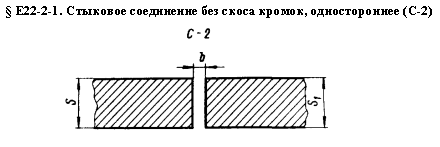 "Стыковое соединение без скоса кромок, одностороннее (С-2)"Нормы времени и расценки на 1 стыкТаблица 1Начало таблицы 1, см. окончание┌──────────────┬────┬─────┬──────────────────────────────────────────────────────────────┬──┐│  Положение   │Раз-│Пока-│                  Наружный диаметр труб, мм                   │  ││    стыка     │ряд │за-  ├────────────────────┬────────────────────┬────────────────────┤  ││              │ра- │тели │       25-32        │        34-45       │          50-57     │  ││              │бот │     ├────────────────────┴────────────────────┴────────────────────┤  ││              │    │     │                    Толщина стенки, мм, до                    │  ││              │    │     ├──────┬──────┬──────┬──────┬──────┬──────┬──────┬──────┬──────┤  ││              │    │     │  3   │   4  │   6  │  3   │   4  │  6   │  3   │  4   │   6  │  │├──────────────┼────┼─────┼──────┼──────┼──────┼──────┼──────┼──────┼──────┼──────┼──────┼──┤│Вертикальное  │    │Н.вр.│ 0,05 │ 0,06 │ 0,08 │ 0,08 │ 0,1  │ 0,13 │ 0,1  │ 0,12 │ 0,15 │1 ││поворотное    │  3 │Расц.│0-03,5│0-04,2│   -  │0-05,6│0-07  │  -   │0-07  │0-08,4│   -  │2 ││              │  4 │Расц.│0-04  │0-04,7│0-06,3│0-06,3│0-07,9│0-10,3│0-07,9│0-09,5│0-11,9│3 ││              │  5 │Расц.│0-04,6│0-05,5│0-07,3│0-07,3│0-09,1│0-11,8│0-09,1│0-10,9│0-13,7│4 ││              │  6 │Расц.│0-05,3│0-06,4│0-08,5│0-08,5│0-10,6│0-13,8│0-10,6│0-12,7│0-15,9│5 │├──────────────┼────┼─────┼──────┼──────┼──────┼──────┼──────┼──────┼──────┼──────┼──────┼──┤│Вертикальное  │    │Н.вр.│ 0,06 │ 0,07 │ 0,09 │ 0,09 │ 0,11 │ 0,15 │ 0,11 │ 0,14 │ 0,17 │6 ││неповоротное  │  3 │Расц.│0-04,2│0-04,9│   -  │0-06,3│0-07,7│  -   │0-07,7│0-09,8│   -  │7 ││              │  4 │Расц.│0-04,7│0-05,5│0-07,1│0-07,1│0-08,7│0-11,9│0-08,7│0-11,1│0-13,4│8 ││              │  5 │Расц.│0-05,5│0-06,4│0-08,2│0-08,2│0-10  │0-13,7│0-10  │0-12,7│0-15,5│9 ││              │  6 │Расц.│0-06,4│0-07,4│0-09,5│0-09,5│0-11,7│0-15,9│0-11,7│0-14,8│0-18  │10│├──────────────┼────┼─────┼──────┼──────┼──────┼──────┼──────┼──────┼──────┼──────┼──────┼──┤│Горизонтальное│    │Н.вр.│ 0,07 │ 0,08 │ 0,1  │ 0,1  │ 0,13 │ 0,17 │ 0,13 │ 0,16 │ 0,2  │11││неповоротное  │  3 │Расц.│0-04,9│0-05,6│   -  │0-07  │0-09,1│  -   │0-09,1│0-11,2│   -  │12││              │  4 │Расц.│0-05,5│0-06,3│0-07,9│0-07,9│0-10,3│0-13,4│0-10,3│0-12,6│0-15,8│13││              │  5 │Расц.│0-06,4│0-07,3│0-09,1│0-09,1│0-11,8│0-15,5│0-11,8│0-14,6│0-18,2│14││              │  6 │Расц.│0-07,4│0-08,5│0-10,6│0-10,6│0-13,8│0-18  │0-13,8│0-17  │0-21,2│15│├──────────────┴────┴─────┼──────┼──────┼──────┼──────┼──────┼──────┼──────┼──────┼──────┼──┤│                         │  а   │   б  │   в  │  г   │   д  │  е   │  ж   │  з   │   и  │N │└─────────────────────────┴──────┴──────┴──────┴──────┴──────┴──────┴──────┴──────┴──────┴──┘Окончание таблицы 1, см. начало┌──────────────┬────┬─────┬──────────────────────────────────────────────────────────────┬──┐│  Положение   │Раз-│Пока-│                   Наружный диаметр труб, мм                  │  ││    стыка     │ряд │за-  ├────────────────────┬────────────────────┬────────────────────┤  ││              │ра- │тели │       60-76        │        80-102      │       108-133      │  ││              │бот │     ├────────────────────┴────────────────────┴────────────────────┤  ││              │    │     │                    Толщина стенки, мм, до                    │  ││              │    │     ├──────┬──────┬──────┬──────┬──────┬──────┬──────┬──────┬──────┤  ││              │    │     │  3   │  4   │  6   │  3   │  4   │  6   │  3   │  4   │  6   │  │├──────────────┼────┼─────┼──────┼──────┼──────┼──────┼──────┼──────┼──────┼──────┼──────┼──┤│Вертикальное  │    │Н.вр.│ 0,12 │ 0,14 │ 0,18 │ 0,16 │ 0,18 │ 0,24 │ 0,24 │ 0,27 │ 0,31 │1 ││поворотное    │  3 │Расц.│0-08,4│0-09,8│  -   │0-11,2│0-12,6│  -   │0-16,8│0-18,9│  -   │2 ││              │  4 │Расц.│0-09,5│0-11,1│0-14,2│0-12,6│0-14,2│0-19  │0-19  │0-21,3│0-24,5│3 ││              │  5 │Расц.│0-10,9│0-12,7│0-16,4│0-14,6│0-16,4│0-21,8│0-21,8│0-24,6│0-28,2│4 ││              │  6 │Расц.│0-12,7│0-14,8│0-19,1│0-17  │0-19,1│0-25,4│0-25,4│0-28,6│0-32,9│5 │├──────────────┼────┼─────┼──────┼──────┼──────┼──────┼──────┼──────┼──────┼──────┼──────┼──┤│Вертикальное  │    │Н.вр.│ 0,14 │ 0,16 │ 0,2  │ 0,18 │ 0,2  │ 0,27 │ 0,27 │ 0,31 │ 0,35 │6 ││неповоротное  │  3 │Расц.│0-09,8│0-11,2│  -   │0-12,6│0-14  │  -   │0-18,9│0-21,7│  -   │7 ││              │  4 │Расц.│0-11,1│0-12,6│0-15,8│0-14,2│0-15,8│0-21,3│0-21,3│0-24,5│0-27,7│8 ││              │  5 │Расц.│0-12,7│0-14,6│0-18,2│0-16,4│0-18,2│0-24,6│0-24,6│0-28,2│0-31,9│9 ││              │  6 │Расц.│0-14,8│0-17  │0-21,2│0-19,1│0-21,2│0-28,6│0-28,6│0-32,9│0-37,1│10│├──────────────┼────┼─────┼──────┼──────┼──────┼──────┼──────┼──────┼──────┼──────┼──────┼──┤│Горизонтальное│    │Н.вр.│ 0,16 │ 0,18 │ 0,23 │ 0,21 │ 0,23 │ 0,31 │ 0,31 │ 0,35 │ 0,4  │11││неповоротное  │  3 │Расц.│0-11,2│0-12,6│  -   │0-14,7│0-16,1│  -   │0-21,7│0-24,5│  -   │12││              │  4 │Расц.│0-12,6│0-14,2│0-18,2│0-16,6│0-18,2│0-24,5│0-24,5│0-27,7│0-31,6│13││              │  5 │Расц.│0-14,6│0-16,4│0-20,9│0-19,1│0-20,9│0-28,2│0-28,2│0-31,9│0-36,4│14││              │  6 │Расц.│0-17  │0-19,1│0-24,4│0-22,3│0-24,4│0-32,9│0-32,9│0-37,1│0-42,4│15│├──────────────┴────┴─────┼──────┼──────┼──────┼──────┼──────┼──────┼──────┼──────┼──────┼──┤│                         │  к   │  л   │  м   │  н   │   о  │  п   │  р   │   с  │  т   │N │└─────────────────────────┴──────┴──────┴──────┴──────┴──────┴──────┴──────┴──────┴──────┴──┘Трубы наружным диаметром 140-377 ммТаблица 2Нормы времени и расценки на 1 стыкНачало таблицы 2, см. окончание┌──────────────┬────┬─────┬──────────────────────────────────────────────────────────────┬──┐│  Положение   │Раз-│Пока-│                  Наружный диаметр труб, мм                   │  ││    стыка     │ряд │за-  ├────────────────────┬────────────────────┬────────────────────┤  ││              │ра- │тели │       140-160      │       165-194      │       203-250      │  ││              │бот │     ├────────────────────┴────────────────────┴────────────────────┤  ││              │    │     │                    Толщина стенки, мм, до                    │  ││              │    │     ├──────┬──────┬──────┬──────┬──────┬──────┬──────┬──────┬──────┤  ││              │    │     │  3   │  4   │  6   │  3   │  4   │   6  │  3   │  4   │   6  │  │├──────────────┼────┼─────┼──────┼──────┼──────┼──────┼──────┼──────┼──────┼──────┼──────┼──┤│Вертикальное  │    │Н.вр.│ 0,28 │ 0,32 │ 0,36 │ 0,3  │ 0,37 │ 0,41 │ 0,4  │ 0,45 │ 0,51 │1 ││поворотное    │  3 │Расц.│0-19,6│0-22,4│0-25,2│0-21  │0-25,9│0-28,7│0-28  │0-31,5│0-35,7│2 ││              │  4 │Расц.│0-22,1│0-25,3│0-28,4│0-23,7│0-29,2│0-32,4│0-31,6│0-35,6│0-40,3│3 ││              │  5 │Расц.│0-25,5│0-29,1│0-32,8│0-27,3│0-33,7│0-37,3│0-36,4│0-41  │0-46,4│4 ││              │  6 │Расц.│0-29,7│0-33,9│0-38,2│0-31,8│0-39,2│0-43,5│0-42,4│0-47,7│0-54,1│5 │├──────────────┼────┼─────┼──────┼──────┼──────┼──────┼──────┼──────┼──────┼──────┼──────┼──┤│Вертикальное  │    │Н.вр.│ 0,32 │ 0,36 │ 0,41 │ 0,34 │ 0,42 │ 0,46 │ 0,45 │ 0,51 │ 0,58 │6 ││неповоротное  │  3 │Расц.│0-22,4│0-25,2│0-28,7│0-23,8│0-29,4│0-32,2│0-31,5│0-35,7│0-40,6│7 ││              │  4 │Расц.│0-25,3│0-28,4│0-32,4│0-26,9│0-33,2│0-36,3│0-35,6│0-40,3│0-45,8│8 ││              │  5 │Расц.│0-29,1│0-32,8│0-37,3│0-30,9│0-38,2│0-41,9│0-41  │0-46,4│0-52,8│9 ││              │  6 │Расц.│0-33,9│0-38,2│0-43,5│0-36  │0-44,5│0-48,8│0-47,7│0-54,1│0-61,5│10│├──────────────┼────┼─────┼──────┼──────┼──────┼──────┼──────┼──────┼──────┼──────┼──────┼──┤│Горизонтальное│    │Н.вр.│ 0,36 │ 0,42 │ 0,47 │ 0,39 │ 0,48 │ 0,53 │ 0,52 │ 0,59 │ 0,66 │11││неповоротное  │  3 │Расц.│0-25,2│0-29,4│0-32,9│0-27,3│0-33,6│0-37,1│0-36,4│0-41,3│0-46,2│12││              │  4 │Расц.│0-28,4│0-33,2│0-37,1│0-30,8│0-37,9│0-41,9│0-41,1│0-46,6│0-52,1│13││              │  5 │Расц.│0-32,8│0-38,2│0-42,8│0-35,5│0-43,7│0-48,2│0-47,3│0-53,7│0-60,1│14││              │  6 │Расц.│0-38,2│0-44,5│0-49,8│0-41,3│0-50,9│0-56,2│0-55,1│0-62,5│0-70  │15│├──────────────┴────┴─────┼──────┼──────┼──────┼──────┼──────┼──────┼──────┼──────┼──────┼──┤│                         │  а   │  б   │  в   │  г   │  д   │   е  │  ж   │  з   │   и  │N │└─────────────────────────┴──────┴──────┴──────┴──────┴──────┴──────┴──────┴──────┴──────┴──┘Окончание таблицы 2, см. начало┌──────────────┬────┬─────┬──────────────────────────────────────────┬──┐│  Положение   │Раз-│Пока-│        Наружный диаметр труб, мм         │  ││    стыка     │ряд │за-  ├────────────────────┬─────────────────────┤  ││              │ра- │тели │       273-299      │       325-377       │  ││              │бот │     ├────────────────────┴─────────────────────┤  ││              │    │     │            Толщина стенки, мм, до        │  ││              │    │     ├──────┬──────┬──────┬──────┬──────┬───────┤  ││              │    │     │   3  │  4   │  6   │   3  │  4   │  6    │  │├──────────────┼────┼─────┼──────┼──────┼──────┼──────┼──────┼───────┼──┤│Вертикальное  │    │Н.вр.│ 0,48 │ 0,55 │ 0,6  │ 0,6  │ 0,68 │ 0,74  │ 1││поворотное    │  3 │Расц.│0-33,6│0-38,5│0-42  │0-42  │0-47,6│0-51,8 │ 2││              │  4 │Расц.│0-37,9│0-43,5│0-47,4│0-47,4│0-53,7│0-58,5 │ 3││              │  5 │Расц.│0-43,7│0-50,1│0-54,6│0-54,6│0-61,9│0-67,3 │ 4││              │  6 │Расц.│0-50,9│0-58,3│0-63,6│0-63,6│0-72,1│0-78,4 │ 5│├──────────────┼────┼─────┼──────┼──────┼──────┼──────┼──────┼───────┼──┤│Вертикальное  │    │Н.вр.│ 0,54 │ 0,62 │ 0,68 │ 0,68 │ 0,77 │ 0,84  │ 6││неповоротное  │  3 │Расц.│0-37,8│0-43,4│0-47,6│0-47,6│0-53,9│0-58,8 │ 7││              │  4 │Расц.│0-42,7│0-49  │0-53,7│0-53,7│0-60,8│0-66,4 │ 8││              │  5 │Расц.│0-49,1│0-56,4│0-61,9│0-61,9│0-70,1│0-76,4 │ 9││              │  6 │Расц.│0-57,2│0-65,7│0-72,1│0-72,1│0-81,6│0-89   │10│├──────────────┼────┼─────┼──────┼──────┼──────┼──────┼──────┼───────┼──┤│Горизонтальное│    │Н.вр.│ 0,62 │ 0,72 │ 0,78 │ 0,78 │ 0,88 │ 0,96  │11││неповоротное  │  3 │Расц.│0-43,4│0-50,4│0-54,6│0-54,6│0-61,6│0-67,2 │12││              │  4 │Расц.│0-49  │0-56,9│0-61,6│0-61,6│0-69,5│0-75,8 │13││              │  5 │Расц.│0-56,4│0-65,5│0-71  │0-71  │0-80,1│0-87,4 │14││              │  6 │Расц.│0-65,7│0-76,3│0-82,7│0-82,7│0-93,3│1-02   │15│├──────────────┴────┴─────┼──────┼──────┼──────┼──────┼──────┼───────┼──┤│                         │   к  │  л   │  м   │   н  │  о   │  п    │ N│└─────────────────────────┴──────┴──────┴──────┴──────┴──────┴───────┴──┘Трубы наружным диаметром 402-720 ммТаблица 3Нормы времени и расценки на 1 стыкНачало таблицы 3, см. окончание┌──────────────┬────┬─────┬──────────────────────────────────────────┬──┐│  Положение   │Раз-│Пока-│          Наружный диаметр труб, мм       │  ││    стыка     │ряд │за-  ├────────────────────┬─────────────────────┤  ││              │ра- │тели │       402-426      │       450-500       │  ││              │бот │     ├────────────────────┴─────────────────────┤  ││              │    │     │          Толщина стенки, мм, до          │  ││              │    │     ├──────┬──────┬──────┬──────┬──────┬───────┤  ││              │    │     │  3   │  4   │  6   │   3  │  4   │   6   │  │├──────────────┼────┼─────┼──────┼──────┼──────┼──────┼──────┼───────┼──┤│Вертикальное  │    │Н.вр.│ 0,68 │ 0,74 │ 0,8  │ 0,78 │ 0,82 │ 0,89  │ 1││поворотное    │ 3  │Расц.│0-47,6│0-51,8│0-56  │0-54,6│0-57,4│0-62,3 │ 2││              │ 4  │Расц.│0-53,7│0-58,5│0-63,2│0-61,6│0-64,8│0-70,3 │ 3││              │ 5  │Расц.│0-61,9│0-67,3│0-72,8│0-71  │0-74,6│0-81   │ 4││              │ 6  │Расц.│0-72,1│0-78,4│0-84,8│0-82,7│0-86,9│0-94,3 │ 5│├──────────────┼────┼─────┼──────┼──────┼──────┼──────┼──────┼───────┼──┤│Вертикальное  │    │Н.вр.│ 0,77 │ 0,84 │ 0,9  │ 0,88 │ 0,93 │ 1     │ 6││неповоротное  │ 3  │Расц.│0-53,9│0-58,8│0-63  │0-61,6│0-65,1│0-70   │ 7││              │ 4  │Расц.│0-60,8│0-66,4│0-71,1│0-69,5│0-73,5│0-79   │ 8││              │ 5  │Расц.│0-70,1│0-76,4│0-81,9│0-80,1│0-84,6│0-91   │ 9││              │ 6  │Расц.│0-81,6│0-89  │0-95,4│0-93,3│0-98,6│1-06   │10│├──────────────┼────┼─────┼──────┼──────┼──────┼──────┼──────┼───────┼──┤│Горизонтальное│    │Н.вр.│ 0,88 │ 0,96 │ 1,1  │ 1    │ 1,1  │ 1,2   │11││неповоротное  │ 3  │Расц.│0-61,6│0-67,2│0-77  │0-70  │0-77  │0-84   │12││              │ 4  │Расц.│0-69,5│0-75,8│0-86,9│0-79  │0-86,9│0-94,8 │13││              │ 5  │Расц.│0-80,1│0-87,4│1-00  │0-91  │1-00  │1-09   │14││              │ 6  │Расц.│0-93,3│1-02  │1-17  │1-06  │1-17  │1-27   │15│├──────────────┴────┴─────┼──────┼──────┼──────┼──────┼──────┼───────┼──┤│                         │  а   │  б   │  в   │   г  │  д   │  е    │ N│└─────────────────────────┴──────┴──────┴──────┴──────┴──────┴───────┴──┘Окончание таблицы 3, см. начало┌──────────────┬────┬─────┬──────────────────────────────────────────────────────────────┬──┐│  Положение   │Раз-│Пока-│                   Наружный диаметр труб, мм                  │  ││    стыка     │ряд │за-  ├────────────────────┬────────────────────┬────────────────────┤  ││              │ра- │тели │       530-560      │       630-680      │      710-720       │  ││              │бот │     ├────────────────────┴────────────────────┴────────────────────┤  ││              │    │     │                    Толщина стенки, мм, до                    │  ││              │    │     ├──────┬──────┬──────┬──────┬──────┬──────┬──────┬──────┬──────┤  ││              │    │     │  3   │  4   │   6  │  3   │  4   │   6  │  3   │  4   │   6  │  │├──────────────┼────┼─────┼──────┼──────┼──────┼──────┼──────┼──────┼──────┼──────┼──────┼──┤│Вертикальное  │    │Н.вр.│ 0,8  │ 0,92 │ 1    │ 0,85 │ 1    │ 1,1  │ 0,9  │ 1,1  │ 1,2  │ 1││поворотное    │ 3  │Расц.│0-56  │0-64,4│0-70  │0-59,5│0-70  │0-77  │0-63  │0-77  │0-84  │ 2││              │ 4  │Расц.│0-63,2│0-72,7│0-79  │0-67,2│0-79  │0-86,9│0-71,1│0-86,9│0-94,8│ 3││              │ 5  │Расц.│0-72,8│0-83,7│0-91  │0-77,4│0-91  │1-00  │0-81,9│1-00  │1-09  │ 4││              │ 6  │Расц.│0-84,8│0-97,5│1-06  │0-90,1│1-06  │1-17  │0-95,4│1-17  │1-27  │ 5│├──────────────┼────┼─────┼──────┼──────┼──────┼──────┼──────┼──────┼──────┼──────┼──────┼──┤│Вертикальное  │    │Н.вр.│ 0,9  │ 1,1  │ 1,2  │ 0,96 │ 1,1  │  1,2 │  1   │ 1,3  │ 1,4  │ 6││неповоротное  │ 3  │Расц.│0-63  │0-77  │0-84  │0-67,2│0-77  │0-84  │0-70  │0-91  │0-98  │ 7││              │ 4  │Расц.│0-71,1│0-86,9│0-94,8│0-75,8│0-86,9│0-94,8│0-79  │1-03  │1-11  │ 8││              │ 5  │Расц.│0-81,9│1-00  │1-09  │0-87,4│1-00  │1-09  │0-91  │1-18  │1-27  │ 9││              │ 6  │Расц.│0-95,4│1-17  │1-27  │1-02  │1-17  │1-27  │1-06  │1-38  │1-48  │10│├──────────────┼────┼─────┼──────┼──────┼──────┼──────┼──────┼──────┼──────┼──────┼──────┼──┤│Горизонтальное│    │Н.вр.│ 1    │ 1,2  │ 1,3  │ 1,1  │ 1,3  │ 1,5  │ 1,2  │ 1,5  │ 1,6  │11││неповоротное  │ 3  │Расц.│0-70  │0-84  │0-91  │0-77  │0-91  │1-05  │0-84  │1-05  │1-12  │12││              │ 4  │Расц.│0-79  │0-94,8│1-03  │0-86,9│1-03  │1-19  │0-94,8│1-19  │1-26  │13││              │ 5  │Расц.│0-91  │1-09  │1-18  │1-00  │1-18  │1-37  │1-09  │1-37  │1-46  │14││              │ 6  │Расц.│1-06  │1-27  │1-38  │1-17  │1-38  │1-59  │1-27  │1-59  │1-70  │15│├──────────────┴────┴─────┼──────┼──────┼──────┼──────┼──────┼──────┼──────┼──────┼──────┼──┤│                         │  ж   │  з   │   и  │  к   │  л   │   м  │  н   │  о   │   п  │ N│└─────────────────────────┴──────┴──────┴──────┴──────┴──────┴──────┴──────┴──────┴──────┴──┘§ Е22-2-2. Стыковое соединение со скосом кромок, одностороннее (С-17)Состав звена:Электросварщик ручной сварки 4, 5 и 6 разр.Трубы наружным диаметром 25-57 мм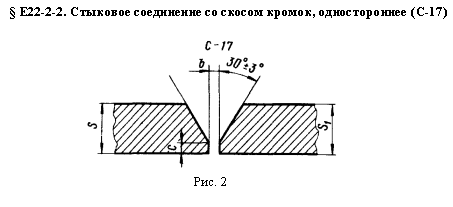 "Стыковое соединение со скосом кромок, одностороннее (С-17)"Таблица 1Нормы времени и расценки на 1 стыкНачало таблицы 1, см. окончание┌──────────────┬────┬─────┬───────────────────────────────────────────────────────┬──┐│  Положение   │Раз-│Пока-│               Наружный диаметр труб, мм               │  ││    стыка     │ряд │за-  ├───────────────────────────┬───────────────────────────┤  ││              │ра- │тели │           25-32           │           34-45           │  ││              │бот │     ├───────────────────────────┴───────────────────────────┤  ││              │    │     │                  Толщина стенки, мм, до               │  ││              │    │     ├──────┬──────┬──────┬──────┬──────┬──────┬──────┬──────┤  ││              │    │     │  3   │   4  │   6  │   8  │   3  │  4   │   6  │  8   │  │├──────────────┼────┼─────┼──────┼──────┼──────┼──────┼──────┼──────┼──────┼──────┼──┤│Вертикальное  │    │Н.вр.│ 0,06 │ 0,07 │ 0,11 │ 0,13 │  0,1 │ 0,12 │ 0,15 │ 0,17 │ 1││поворотное    │  4 │Расц.│0-04,7│0-05,5│   -  │   -  │0-07,9│0-09,5│   -  │  -   │ 2││              │  5 │Расц.│0-05,5│0-06,4│0-10  │0-11,8│0-09,1│0-10,9│0-13,7│0-15,5│ 3││              │  6 │Расц.│0-06,4│0-07,4│0-11,7│0-13,8│0-10,6│0-12,7│0-15,9│0-18  │ 4│├──────────────┼────┼─────┼──────┼──────┼──────┼──────┼──────┼──────┼──────┼──────┼──┤│Вертикальное  │    │Н.вр.│ 0,07 │ 0,08 │ 0,12 │ 0,17 │ 0,11 │ 0,14 │ 0,17 │ 0,22 │ 5││неповоротное  │  4 │Расц.│0-05,5│0-06,3│   -  │   -  │0-08,7│0-11,1│   -  │  -   │ 6││              │  5 │Расц.│0-06,4│0-07,3│0-10,9│0-15,5│0-10  │0-12,7│0-15,5│0-20  │ 7││              │  6 │Расц.│0-07,4│0-08,5│0-12,7│0-18  │0-11,7│0-14,8│0-18  │0-23,3│ 8│├──────────────┼────┼─────┼──────┼──────┼──────┼──────┼──────┼──────┼──────┼──────┼──┤│Горизонтальное│    │Н.вр.│ 0,08 │ 0,09 │ 0,14 │ 0,22 │ 0,13 │ 0,16 │ 0,2  │ 0,29 │ 9││неповоротное  │  4 │Расц.│0-06,3│0-07,1│   -  │   -  │0-10,3│0-12,6│   -  │  -   │10││              │  5 │Расц.│0-07,3│0-08,2│0-12,7│ 0-20 │0-11,8│0-14,6│0-18,2│0-26,4│11││              │  6 │Расц.│0-08,5│0-09,5│0-14,8│0-23,3│0-13,8│0-17  │0-21,2│0-30,7│12│├──────────────┴────┴─────┼──────┼──────┼──────┼──────┼──────┼──────┼──────┼──────┼──┤│                         │  а   │   б  │   в  │   г  │   д  │  е   │   ж  │  з   │ N│└─────────────────────────┴──────┴──────┴──────┴──────┴──────┴──────┴──────┴──────┴──┘Окончание таблицы 1, см. начало┌──────────────┬────┬─────┬──────────────────────────────────────────┬──┐│  Положение   │Раз-│Пока-│        Наружный диаметр труб, мм         │  ││    стыка     │ряд │за-  ├──────────────────────────────────────────┤  ││              │ра- │тели │                  50-57                   │  ││              │бот │     ├──────────────────────────────────────────┤  ││              │    │     │           Толщина стенки, мм, до         │  ││              │    │     ├──────┬──────┬──────┬──────┬──────┬───────┤  ││              │    │     │  3   │  4   │  6   │   8  │  10  │  12   │  │├──────────────┼────┼─────┼──────┼──────┼──────┼──────┼──────┼───────┼──┤│Вертикальное  │    │Н.вр.│ 0,12 │ 0,14 │ 0,22 │ 0,26 │ 0,31 │ 0,37  │ 1││поворотное    │ 4  │Расц.│0-09,5│0-11,1│  -   │   -  │  -   │  -    │ 2││              │ 5  │Расц.│0-10,9│0-12,7│0-20  │0-23,7│0-28,2│0-33,7 │ 3││              │ 6  │Расц.│0-12,7│0-14,8│0-23,3│0-27,6│0-32,9│0-39,2 │ 4│├──────────────┼────┼─────┼──────┼──────┼──────┼──────┼──────┼───────┼──┤│Вертикальное  │    │Н.вр.│ 0,14 │ 0,16 │ 0,25 │ 0,34 │ 0,4  │ 0,48  │ 5││неповоротное  │ 4  │Расц.│0-11,1│0-12,6│  -   │   -  │  -   │  -    │ 6││              │ 5  │Расц.│0-12,7│0-14,6│0-22,8│0-30,9│0-36,4│0-43,7 │ 7││              │ 6  │Расц.│0-14,8│0-17  │0-26,5│0-36  │0-42,4│0-50,9 │ 8│├──────────────┼────┼─────┼──────┼──────┼──────┼──────┼──────┼───────┼──┤│Горизонтальное│    │Н.вр.│ 0,16 │ 0,17 │ 0,29 │ 0,44 │ 0,53 │ 0,63  │ 9││неповоротное  │ 4  │Расц.│0-12,6│0-13,4│  -   │   -  │  -   │  -    │10││              │ 5  │Расц.│0-14,6│0-15,5│0-26,4│0-40  │0-48,2│0-57,3 │11││              │ 6  │Расц.│0-17  │0-18  │0-30,7│0-46,6│0-56,2│0-66,8 │12│├──────────────┴────┴─────┼──────┼──────┼──────┼──────┼──────┼───────┼──┤│                         │  и   │  к   │  л   │   м  │  н   │  о    │ N│└─────────────────────────┴──────┴──────┴──────┴──────┴──────┴───────┴──┘Трубы наружным диаметром 60-76 ммТаблица 2Нормы времени и расценки на 1 стыкНачало таблицы 2, см. окончание┌──────────────┬────┬─────┬────────────────────────────────────────────────┬──┐│  Положение   │Раз-│Пока-│            Наружный диаметр труб, мм           │  ││    стыка     │ряд │за-  ├────────────────────────────────────────────────┤  ││              │ра- │тели │                     60-65                      │  ││              │бот │     ├────────────────────────────────────────────────┤  ││              │    │     │              Толщина стенки, мм, до            │  ││              │    │     ├──────┬──────┬──────┬──────┬──────┬──────┬──────┤  ││              │    │     │  3   │  4   │   6  │  8   │  10  │  12  │  14  │  │├──────────────┼────┼─────┼──────┼──────┼──────┼──────┼──────┼──────┼──────┼──┤│Вертикальное  │    │Н.вр.│ 0,11 │ 0,15 │ 0,25 │ 0,3  │ 0,36 │ 0,42 │ 0,46 │1 ││поворотное    │ 4  │Расц.│0-08,7│0-11,9│   -  │  -   │  -   │   -  │   -  │2 ││              │ 5  │Расц.│0-10  │0-13,7│0-22,8│0-27,3│0-32,8│0-38,2│0-41,9│3 ││              │ 6  │Расц.│0-11,7│0-15,9│0-26,5│0-31,8│0-38,2│0-44,5│0-48,8│4 │├──────────────┼────┼─────┼──────┼──────┼──────┼──────┼──────┼──────┼──────┼──┤│Вертикальное  │    │Н.вр.│ 0,12 │ 0,17 │ 0,28 │ 0,39 │ 0,47 │ 0,55 │  0,6 │5 ││неповоротное  │ 4  │Расц.│0-09,5│0-13,4│   -  │  -   │  -   │   -  │   -  │6 ││              │ 5  │Расц.│0-10,9│0-15,5│0-25,5│0-35,5│0-42,8│0-50,1│0-54,6│7 ││              │ 6  │Расц.│0-12,7│0-18  │0-29,7│0-41,3│0-49,8│0-58,3│0-63,6│8 │├──────────────┼────┼─────┼──────┼──────┼──────┼──────┼──────┼──────┼──────┼──┤│Горизонтальное│    │Н.вр.│ 0,14 │ 0,2  │ 0,32 │ 0,51 │ 0,61 │ 0,71 │ 0,78 │9 ││неповоротное  │ 4  │Расц.│0-11,1│0-15,8│   -  │  -   │  -   │   -  │   -  │10││              │ 5  │Расц.│0-12,7│0-18,2│0-29,1│0-46,4│0-55,5│0-64,6│0-71  │11││              │ 6  │Расц.│0-14,8│0-21,2│0-33,9│0-54,1│0-64,7│0-75,3│0-82,7│12│├──────────────┴────┴─────┼──────┼──────┼──────┼──────┼──────┼──────┼──────┼──┤│                         │  а   │  б   │   в  │  г   │  д   │   е  │   ж  │N │└─────────────────────────┴──────┴──────┴──────┴──────┴──────┴──────┴──────┴──┘Окончание таблицы 2, см. начало┌───────────┬────┬─────┬─────────────────────────────────────────────────────────────────────┬──┐│Положение  │Раз-│Пока-│                         Наружный диаметр труб, мм                   │  ││стыка      │ряд │за-  ├─────────────────────────────────────────────────────────────────────┤  ││           │ра- │тели │                                   68-76                             │  ││           │бот │     ├─────────────────────────────────────────────────────────────────────┤  ││           │    │     │                           Толщина стенки, мм, до                    │  ││           │    │     ├──────┬──────┬──────┬──────┬──────┬──────┬──────┬──────┬──────┬──────┤  ││           │    │     │  3   │  4   │  6   │   8  │  10  │  12  │  14  │  16  │  18  │  20  │  │├───────────┼────┼─────┼──────┼──────┼──────┼──────┼──────┼──────┼──────┼──────┼──────┼──────┼──┤│Вертикаль- │    │Н.вр.│ 0,13 │ 0,17 │ 0,28 │ 0,34 │ 0,41 │ 0,49 │ 0,52 │ 0,57 │ 0,64 │ 0,72 │ 1││ное        │ 4  │Расц.│0-10,3│0-13,4│  -   │   -  │  -   │  -   │  -   │  -   │  -   │  -   │ 2││поворотное │ 5  │Расц.│0-11,8│0-15,5│0-25,5│0-30,9│0-37,3│0-44,6│0-47,3│0-51,9│0-58,2│0-65,5│ 3││           │ 6  │Расц.│0-13,8│0-18  │0-29,7│0-36  │0-43,5│0-51,9│0-55,1│0-60,4│0-67,8│0-76,3│ 4│├───────────┼────┼─────┼──────┼──────┼──────┼──────┼──────┼──────┼──────┼──────┼──────┼──────┼──┤│Вертикаль- │    │Н.вр.│ 0,15 │ 0,19 │ 0,31 │ 0,44 │ 0,53 │ 0,64 │ 0,68 │ 0,74 │ 0,83 │ 0,94 │ 5││ное        │ 4  │Расц.│0-11,9│0-15  │  -   │   -  │  -   │  -   │  -   │  -   │  -   │  -   │ 6││неповорот- │ 5  │Расц.│0-13,7│0-17,3│0-28,2│0-40  │0-48,2│0-58,2│0-61,9│0-67,3│0-75,5│0-85,5│ 7││ное        │ 6  │Расц.│0-15,9│0-20,1│0-32,9│0-46,6│0-56,2│0-67,8│0-72,1│0-78,4│0-88  │0-99,6│ 8│├───────────┼────┼─────┼──────┼──────┼──────┼──────┼──────┼──────┼──────┼──────┼──────┼──────┼──┤│Горизон-   │    │Н.вр.│ 0,17 │ 0,22 │ 0,36 │ 0,58 │ 0,7  │ 0,83 │ 0,88 │ 0,97 │ 1,1  │ 1,2  │ 9││тальное    │ 4  │Расц.│0-13,4│0-17,4│  -   │   -  │  -   │  -   │  -   │  -   │  -   │  -   │10││неповорот- │ 5  │Расц.│0-15,5│0-20  │0-32,8│0-52,8│0-63,7│0-75,5│0-80,1│0-88,3│1-00  │1-09  │11││ное        │ 6  │Расц.│0-18  │0-23,3│0-38,2│0-61,5│0-74,2│0-88  │0-93,3│1-03  │1-17  │1-27  │12│├───────────┴────┴─────┼──────┼──────┼──────┼──────┼──────┼──────┼──────┼──────┼──────┼──────┼──┤│                      │  з   │  и   │  к   │   л  │  м   │  н   │  о   │  п   │  р   │  с   │ N│└──────────────────────┴──────┴──────┴──────┴──────┴──────┴──────┴──────┴──────┴──────┴──────┴──┘Трубы наружным диаметром 80-102 ммТаблица 3Нормы времени и расценки на 1 стыкНачало таблицы 3, см. окончание┌──────────────┬────┬─────┬──────────────────────────────────────────────────────────────┬──┐│  Положение   │Раз-│Пока-│                  Наружный диаметр труб, мм                   │  ││    стыка     │ряд │за-  ├──────────────────────────────────────────────────────────────┤  ││              │ра- │тели │                            80-89                             │  ││              │бот │     ├──────────────────────────────────────────────────────────────┤  ││              │    │     │                    Толщина стенки, мм, до                    │  ││              │    │     ├──────┬──────┬──────┬──────┬──────┬──────┬──────┬──────┬──────┤  ││              │    │     │   4  │   6  │  8   │  10  │  12  │  14  │  16  │  18  │  20  │  │├──────────────┼────┼─────┼──────┼──────┼──────┼──────┼──────┼──────┼──────┼──────┼──────┼──┤│Вертикальное  │    │Н.вр.│  0,2 │ 0,33 │ 0,39 │ 0,47 │ 0,55 │ 0,6  │ 0,66 │ 0,73 │ 0,82 │ 1││поворотное    │ 4  │Расц.│0-15,8│0-26,1│  -   │  -   │  -   │   -  │  -   │  -   │  -   │ 2││              │ 5  │Расц.│0-18,2│0-30  │0-35,5│0-42,8│0-50,1│0-54,6│0-60,1│0-66,4│0-74,6│ 3││              │ 6  │Расц.│0-21,2│0-35  │0-41,3│0-49,8│0-58,3│0-63,6│0-70  │0-77,4│0-86,9│ 4│├──────────────┼────┼─────┼──────┼──────┼──────┼──────┼──────┼──────┼──────┼──────┼──────┼──┤│Вертикальное  │    │Н.вр.│ 0,22 │ 0,37 │ 0,51 │ 0,61 │ 0,72 │ 0,78 │ 0,86 │ 0,95 │ 1,1  │ 5││неповоротное  │ 4  │Расц.│0-17,4│0-29,2│  -   │  -   │  -   │   -  │  -   │  -   │  -   │ 6││              │ 5  │Расц.│0-20  │0-33,7│0-46,4│0-55,5│0-65,5│0-71  │0-78,3│0-86,5│1-00  │ 7││              │ 6  │Расц.│0-23,3│0-39,2│0-54,1│0-64,7│0-76,3│0-82,7│0-91,2│1-01  │1-17  │ 8│├──────────────┼────┼─────┼──────┼──────┼──────┼──────┼──────┼──────┼──────┼──────┼──────┼──┤│Горизонтальное│    │Н.вр.│ 0,26 │ 0,43 │ 0,66 │ 0,8  │ 0,94 │ 1    │ 1,1  │ 1,2  │ 1,4  │ 9││неповоротное  │ 4  │Расц.│0-20,5│ 0-34 │  -   │  -   │  -   │   -  │  -   │  -   │  -   │10││              │ 5  │Расц.│0-23,7│0-39,1│0-60,1│0-72,8│0-85,5│0-91  │1-00  │1-09  │1-27  │11││              │ 6  │Расц.│0-27,6│0-45,6│0-70  │0-84,8│0-99,6│1-06  │1-17  │1-27  │1-48  │12│├──────────────┴────┴─────┼──────┼──────┼──────┼──────┼──────┼──────┼──────┼──────┼──────┼──┤│                         │   а  │   б  │  в   │  г   │  д   │   е  │  ж   │  з   │  и   │ N│└─────────────────────────┴──────┴──────┴──────┴──────┴──────┴──────┴──────┴──────┴──────┴──┘Окончание таблицы 3, см. начало┌──────────────┬────┬─────┬──────────────────────────────────────────────────────────────┬──┐│  Положение   │Раз-│Пока-│                  Наружный диаметр труб, мм                   │  ││    стыка     │ряд │за-  ├──────────────────────────────────────────────────────────────┤  ││              │ра- │тели │                           90-102                             │  ││              │бот │     ├──────────────────────────────────────────────────────────────┤  ││              │    │     │                    Толщина стенки, мм, до                    │  ││              │    │     ├──────┬──────┬──────┬──────┬──────┬──────┬──────┬──────┬──────┤  ││              │    │     │   4  │  6   │   8  │  10  │  12  │  14  │  16  │  18  │  20  │  │├──────────────┼────┼─────┼──────┼──────┼──────┼──────┼──────┼──────┼──────┼──────┼──────┼──┤│Вертикальное  │    │Н.вр.│ 0,23 │ 0,38 │ 0,44 │ 0,53 │ 0,63 │ 0,68 │ 0,74 │ 0,82 │ 0,92 │1 ││поворотное    │ 4  │Расц.│0-18,2│0-30  │   -  │   -  │  -   │   -  │  -   │  -   │  -   │2 ││              │ 5  │Расц.│0-20,9│0-34,6│0-40  │0-48,2│0-57,3│0-61,9│0-67,3│0-74,6│0-83,7│3 ││              │ 6  │Расц.│0-24,4│0-40,3│0-46,6│0-56,2│0-66,8│0-72,1│0-78,4│0-86,9│0-97,5│4 │├──────────────┼────┼─────┼──────┼──────┼──────┼──────┼──────┼──────┼──────┼──────┼──────┼──┤│Вертикальное  │    │Н.вр.│ 0,26 │ 0,43 │ 0,57 │ 0,69 │ 0,82 │ 0,88 │ 0,96 │ 1,1  │ 1,2  │5 ││неповоротное  │ 4  │Расц.│0-20,5│0-34  │   -  │   -  │  -   │   -  │  -   │  -   │  -   │6 ││              │ 5  │Расц.│0-23,7│0-39,1│0-51,9│0-62,8│0-74,6│0-80,1│0-87,4│1-00  │1-09  │7 ││              │ 6  │Расц.│0-27,6│0-45,6│0-60,4│0-73,1│0-86,9│0-93,3│1-02  │1-17  │1-27  │8 │├──────────────┼────┼─────┼──────┼──────┼──────┼──────┼──────┼──────┼──────┼──────┼──────┼──┤│Горизонтальное│    │Н.вр.│ 0,3  │ 0,49 │ 0,75 │ 0,9  │ 1,1  │ 1,2  │ 1,3  │ 1,4  │ 1,5  │9 ││неповоротное  │ 4  │Расц.│0-23,7│0-38,7│   -  │   -  │  -   │   -  │  -   │  -   │  -   │10││              │ 5  │Расц.│0-27,3│0-44,6│0-68,3│0-81,9│1-00  │1-09  │1-18  │1-27  │1-37  │11││              │ 6  │Расц.│0-31,8│0-51,9│0-79,5│0-95,4│1-17  │1-27  │1-38  │1-48  │1-59  │12│├──────────────┴────┴─────┼──────┼──────┼──────┼──────┼──────┼──────┼──────┼──────┼──────┼──┤│                         │   к  │  л   │   м  │   н  │  о   │   п  │  р   │  с   │  т   │N │└─────────────────────────┴──────┴──────┴──────┴──────┴──────┴──────┴──────┴──────┴──────┴──┘Трубы диаметром 108-133 ммТаблица 4Нормы времени и расценки на 1 стыкНачало таблицы 4, см. окончание┌──────────────┬────┬─────┬────────────────────────────────────────────────────────────┬──┐│  Положение   │Раз-│Пока-│                  Наружный диаметр труб, мм                 │  ││    стыка     │ряд │за-  ├────────────────────────────────────────────────────────────┤  ││              │ра- │тели │                            108-114                         │  ││              │бот │     ├────────────────────────────────────────────────────────────┤  ││              │    │     │                    Толщина стенки, мм, до                  │  ││              │    │     ├──────┬──────┬──────┬──────┬──────┬──────┬──────┬──────┬────┤  ││              │    │     │   4  │  6   │   8  │  10  │  12  │  14  │  16  │  18  │ 20 │  │├──────────────┼────┼─────┼──────┼──────┼──────┼──────┼──────┼──────┼──────┼──────┼────┼──┤│Вертикальное  │    │Н.вр.│ 0,26 │ 0,42 │ 0,49 │ 0,6  │ 0,7  │ 0,75 │ 0,8  │ 0,9  │1   │ 1││поворотное    │ 4  │Расц.│0-20,5│0-33,2│0-38,7│  -   │   -  │   -  │  -   │   -  │ -  │ 2││              │ 5  │Расц.│0-23,7│0-38,2│0-44,6│0-54,6│0-63,7│0-68,3│0-72,8│0-81,9│0-91│ 3││              │ 6  │Расц.│0-27,6│0-44,5│0-51,9│0-63,6│0-74,2│0-79,5│0-84,8│0-95,4│1-06│ 4│├──────────────┼────┼─────┼──────┼──────┼──────┼──────┼──────┼──────┼──────┼──────┼────┼──┤│Вертикальное  │    │Н.вр.│ 0,29 │ 0,48 │ 0,64 │ 0,78 │ 0,91 │ 0,98 │ 1    │ 1,2  │1,3 │ 5││неповоротное  │ 4  │Расц.│0-22,9│0-37,9│0-50,6│  -   │   -  │   -  │  -   │   -  │ -  │ 6││              │ 5  │Расц.│0-26,4│0-43,7│0-58,2│0-71  │0-82,8│0-89,2│0-91  │1-09  │1-18│ 7││              │ 6  │Расц.│0-30,7│0-50,9│0-67,8│0-82,7│0-96,5│1-04  │1-06  │1-27  │1-38│ 8│├──────────────┼────┼─────┼──────┼──────┼──────┼──────┼──────┼──────┼──────┼──────┼────┼──┤│Горизонтальное│    │Н.вр.│ 0,34 │ 0,55 │ 0,83 │ 1    │ 1,2  │ 1,3  │ 1,4  │ 1,5  │1,7 │ 9││неповоротное  │ 4  │Расц.│0-26,9│0-43,5│0-65,6│  -   │   -  │   -  │  -   │   -  │ -  │10││              │ 5  │Расц.│0-30,9│0-50,1│0-75,5│0-91  │1-09  │1-18  │1-27  │1-37  │1-55│11││              │ 6  │Расц.│0-36  │0-58,3│0-88  │1-06  │1-27  │1-38  │1-48  │1-59  │1-80│12│├──────────────┴────┴─────┼──────┼──────┼──────┼──────┼──────┼──────┼──────┼──────┼────┼──┤│                         │   а  │  б   │   в  │  г   │   д  │   е  │  ж   │   з  │ и  │ N│└─────────────────────────┴──────┴──────┴──────┴──────┴──────┴──────┴──────┴──────┴────┴──┘Окончание таблицы 4, см. начало┌─────────────┬────┬─────┬──────────────────────────────────────────────────────────┬──┐│  Положение  │Раз-│Пока-│                  Наружный диаметр труб, мм               │  ││   стыка     │ряд │за-  ├──────────────────────────────────────────────────────────┤  ││             │ра- │тели │                           121-133                        │  ││             │бот │     ├──────────────────────────────────────────────────────────┤  ││             │    │     │                    Толщина стенки, мм, до                │  ││             │    │     ├──────┬──────┬──────┬──────┬──────┬──────┬──────┬────┬────┤  ││             │    │     │   4  │  6   │  8   │  10  │  12  │  14  │  16  │ 18 │ 20 │  │├─────────────┼────┼─────┼──────┼──────┼──────┼──────┼──────┼──────┼──────┼────┼────┼──┤│Вертикальное │    │Н.вр.│ 0,29 │ 0,47 │ 0,55 │  0,7 │ 0,77 │ 0,83 │ 0,9  │ 1  │1,1 │ 1││поворотное   │ 4  │Расц.│0-22,9│0-37,1│0-43,5│   -  │   -  │   -  │  -   │ -  │ -  │ 2││             │ 5  │Расц.│0-26,4│0-42,8│0-50,1│0-63,7│0-70,1│0-75,5│0-81,9│0-91│1-00│ 3││             │ 6  │Расц.│0-30,7│0-49,8│0-58,3│0-74,2│0-81,6│0-88  │0-95,4│1-06│1-17│ 4│├─────────────┼────┼─────┼──────┼──────┼──────┼──────┼──────┼──────┼──────┼────┼────┼──┤│Вертикальное │    │Н.вр.│ 0,33 │ 0,54 │ 0,72 │  0,91│   1  │  1,1 │ 1,2  │1,3 │1,4 │ 5││неповоротное │ 4  │Расц.│0-26,1│0-42,7│0-56,9│   -  │   -  │   -  │  -   │ -  │ -  │ 6││             │ 5  │Расц.│0-30  │0-49,1│0-65,5│0-82,8│0-91  │1-00  │1-09  │1-18│1-27│ 7││             │ 6  │Расц.│0-35  │0-57,2│0-76,3│0-96,5│1-06  │1-17  │1-27  │1-38│1-48│ 8│├─────────────┼────┼─────┼──────┼──────┼──────┼──────┼──────┼──────┼──────┼────┼────┼──┤│Горизонталь- │    │Н.вр.│ 0,38 │ 0,61 │ 0,94 │  1,2 │  1,3 │  1,4 │ 1,5  │1,7 │1,9 │ 9││ное          │ 4  │Расц.│0-30  │0-48,2│0-74,3│   -  │   -  │   -  │  -   │ -  │ -  │10││неповоротное │ 5  │Расц.│0-34,6│0-55,5│0-85,5│1-09  │1-18  │1-27  │1-37  │1-55│1-73│11││             │ 6  │Расц.│0-40,3│0-64,7│0-99,6│1-27  │1-38  │1-48  │1-59  │1-80│2-01│12│├─────────────┴────┴─────┼──────┼──────┼──────┼──────┼──────┼──────┼──────┼────┼────┼──┤│                        │   к  │  л   │  м   │   н  │   о  │   п  │  р   │ с  │ т  │ N│└────────────────────────┴──────┴──────┴──────┴──────┴──────┴──────┴──────┴────┴────┴──┘Трубы диаметром 140-194 ммТаблица 5Нормы времени и расценки на 1 стыкНачало таблицы 5, см. окончание┌──────────────┬────┬─────┬────────────────────────────────────────────────────────┬──┐│  Положение   │Раз-│Пока-│                  Наружный диаметр труб, мм             │  ││    стыка     │ряд │за-  ├────────────────────────────────────────────────────────┤  ││              │ра- │тели │                           140-160                      │  ││              │бот │     ├────────────────────────────────────────────────────────┤  ││              │    │     │                    Толщина стенки, мм, до              │  ││              │    │     ├──────┬──────┬──────┬──────┬──────┬──────┬────┬────┬────┤  ││              │    │     │  4   │  6   │   8  │  10  │  12  │  14  │ 16 │ 18 │ 20 │  │├──────────────┼────┼─────┼──────┼──────┼──────┼──────┼──────┼──────┼────┼────┼────┼──┤│Вертикальное  │    │Н.вр.│ 0,34 │ 0,55 │ 0,64 │ 0,84 │ 0,88 │ 0,94 │ 1  │1,1 │ 1,2│ 1││поворотное    │  4 │Расц.│0-26,9│0-43,5│0-50,6│0-66,4│   -  │  -   │  - │ -  │  - │ 2││              │  5 │Расц.│0-30,9│0-50,1│0-58,2│0-76,4│0-80,1│0-85,5│0-91│1-00│1-09│ 3││              │  6 │Расц.│0-36  │0-58,3│0-67,8│0-89  │0-93,3│0-99,6│1-06│1-17│1-27│ 4│├──────────────┼────┼─────┼──────┼──────┼──────┼──────┼──────┼──────┼────┼────┼────┼──┤│Вертикальное  │    │Н.вр.│ 0,39 │ 0,62 │ 0,83 │ 1    │ 1,1  │ 1,2  │ 1,3│1,4 │ 1,5│ 5││неповоротное  │  4 │Расц.│0-30,8│0-49  │0-65,6│0-79  │   -  │  -   │  - │ -  │  - │ 6││              │  5 │Расц.│0-35,5│0-56,4│0-75,5│0-91  │1-00  │1-09  │1-18│1-27│1-37│ 7││              │  6 │Расц.│0-41,3│0-65,7│0-88  │1-06  │1-17  │1-27  │1-38│1-48│1-59│ 8│├──────────────┼────┼─────┼──────┼──────┼──────┼──────┼──────┼──────┼────┼────┼────┼──┤│Горизонтальное│    │Н.вр.│ 0,44 │ 0,72 │ 1,1  │ 1,4  │ 1,5  │ 1,6  │ 1,7│1,9 │ 2  │ 9││неповоротное  │  4 │Расц.│0-34,8│0-56,9│0-86,9│1-11  │   -  │  -   │  - │ -  │  - │10││              │  5 │Расц.│0-40  │0-65,5│1-00  │1-27  │1-37  │1-46  │1-55│1-73│1-82│11││              │  6 │Расц.│0-46,6│0-76,3│1-17  │1-48  │1-59  │1-70  │1-80│2-01│2-12│12│├──────────────┴────┴─────┼──────┼──────┼──────┼──────┼──────┼──────┼────┼────┼────┼──┤│                         │  а   │  б   │   в  │  г   │   д  │  е   │  ж │ з  │  и │ N│└─────────────────────────┴──────┴──────┴──────┴──────┴──────┴──────┴────┴────┴────┴──┘Окончание таблицы 5, см. начало┌──────────────┬────┬─────┬───────────────────────────────────────────────┬──┐│  Положение   │Раз-│Пока-│            Наружный диаметр труб, мм          │  ││    стыка     │ряд │за-  ├───────────────────────────────────────────────┤  ││              │ра- │тели │                     165-194                   │  ││              │бот │     ├───────────────────────────────────────────────┤  ││              │    │     │              Толщина стенки, мм, до           │  ││              │    │     ├──────┬──────┬──────┬──────┬────┬────┬────┬────┤  ││              │    │     │  6   │   8  │  10  │  12  │ 14 │ 16 │ 18 │ 20 │  │├──────────────┼────┼─────┼──────┼──────┼──────┼──────┼────┼────┼────┼────┼──┤│Вертикальное  │    │Н.вр.│ 0,62 │ 0,72 │  0,88│ 0,95 │1   │ 1,1│1,2 │1,3 │1 ││поворотное    │  4 │Расц.│0-49  │0-56,9│0-69,5│  -   │ -  │  - │ -  │ -  │2 ││              │  5 │Расц.│0-56,4│0-65,5│0-80,1│0-86,5│0-91│1-00│1-09│1-18│3 ││              │  6 │Расц.│0-65,7│0-76,3│0-93,3│1-01  │1-06│1-17│1-27│1-38│4 │├──────────────┼────┼─────┼──────┼──────┼──────┼──────┼────┼────┼────┼────┼──┤│Вертикальное  │    │Н.вр.│ 0,7  │ 0,94 │  1,1 │ 1,2  │1,3 │ 1,5│1,6 │1,8 │5 ││неповоротное  │  4 │Расц.│0-55,3│0-74,3│0-86,9│  -   │ -  │  - │ -  │ -  │6 ││              │  5 │Расц.│0-63,7│0-85,5│1-00  │1-09  │1-18│1-37│1-46│1-64│7 ││              │  6 │Расц.│0-74,2│0-99,6│1-17  │1-27  │1-38│1-59│1-70│1-91│8 │├──────────────┼────┼─────┼──────┼──────┼──────┼──────┼────┼────┼────┼────┼──┤│Горизонтальное│    │Н.вр.│ 0,81 │ 1,2  │  1,5 │ 1,6  │1,8 │ 2  │2,1 │2,3 │9 ││неповоротное  │  4 │Расц.│0-64  │0-94,8│1-19  │  -   │ -  │  - │ -  │ -  │10││              │  5 │Расц.│0-73,7│1-09  │1-37  │1-46  │1-64│1-82│1-91│2-09│11││              │  6 │Расц.│0-85,9│1-27  │1-59  │1-70  │1-91│2-12│2-23│2-44│12│├──────────────┴────┴─────┼──────┼──────┼──────┼──────┼────┼────┼────┼────┼──┤│                         │  к   │   л  │   м  │  н   │ о  │  п │ р  │ с  │N │└─────────────────────────┴──────┴──────┴──────┴──────┴────┴────┴────┴────┴──┘Трубы наружным диаметром 203-299 ммТаблица 6Нормы времени и расценки на 1 стыкНачало таблицы 6, см. продолжение┌──────────────┬────┬─────┬─────────────────────────────────────────────┬──┐│  Положение   │Раз-│Пока-│             Наружный диаметр труб, мм       │  ││    стыка     │ряд │за-  ├─────────────────────────────────────────────┤  ││              │ра- │тели │                      203-219                │  ││              │бот │     ├─────────────────────────────────────────────┤  ││              │    │     │              Толщина стенки, мм, до         │  ││              │    │     ├──────┬──────┬──────┬────┬────┬────┬────┬────┤  ││              │    │     │   6  │  8   │  10  │ 12 │ 14 │ 16 │ 18 │ 20 │  │├──────────────┼────┼─────┼──────┼──────┼──────┼────┼────┼────┼────┼────┼──┤│Вертикальное  │    │Н.вр.│ 0,7  │ 0,81 │ 0,9  │1   │1,1 │1,2 │1,3 │1,4 │ 1││поворотное    │ 4  │Расц.│0-55,3│0-64  │0-71,1│0-79│ -  │ -  │ -  │ -  │ 2││              │ 5  │Расц.│0-63,7│0-73,7│0-81,9│0-91│1-00│1-09│1-18│1-27│ 3││              │ 6  │Расц.│0-74,2│0-85,9│0-95,4│1-06│1-17│1-27│1-38│1-48│ 4│├──────────────┼────┼─────┼──────┼──────┼──────┼────┼────┼────┼────┼────┼──┤│Вертикальное  │    │Н.вр.│ 0,79 │ 1    │ 1,1  │1,3 │1,4 │1,5 │1,7 │1,9 │ 5││неповоротное  │ 4  │Расц.│0-62,4│0-79  │0-86,9│1-03│ -  │ -  │ -  │ -  │ 6││              │ 5  │Расц.│0-71,9│0-91  │1-00  │1-18│1-27│1-37│1-55│1-73│ 7││              │ 6  │Расц.│0-83,7│1-06  │1-17  │1-38│1-48│1-59│1-80│2-01│ 8│├──────────────┼────┼─────┼──────┼──────┼──────┼────┼────┼────┼────┼────┼──┤│Горизонтальное│    │Н.вр.│ 0,91 │ 1,3  │ 1,5  │1,7 │1,9 │ 2  │2,2 │2,5 │ 9││неповоротное  │ 4  │Расц.│0-71,9│1-03  │1-19  │1-34│ -  │ -  │ -  │ -  │10││              │ 5  │Расц.│0-82,8│1-18  │1-37  │1-55│1-73│1-82│2-00│2-28│11││              │ 6  │Расц.│0-96,5│1-38  │1-59  │1-80│2-01│2-12│2-33│2-65│12│├──────────────┴────┴─────┼──────┼──────┼──────┼────┼────┼────┼────┼────┼──┤│                         │   а  │  б   │   в  │ г  │ д  │ е  │ ж  │ з  │ N│└─────────────────────────┴──────┴──────┴──────┴────┴────┴────┴────┴────┴──┘Продолжение таблицы 6, см. окончание, см. начало┌──────────────┬────┬─────┬─────────────────────────────────────────────┬──┐│  Положение   │Раз-│Пока-│          Наружный диаметр труб, мм          │  ││    стыка     │ряд │за-  ├─────────────────────────────────────────────┤  ││              │ра- │тели │                   240-250                   │  ││              │бот │     ├─────────────────────────────────────────────┤  ││              │    │     │           Толщина стенки, мм, до            │  ││              │    │     ├──────┬──────┬────┬──────┬────┬────┬────┬────┤  ││              │    │     │   6  │  8   │ 10 │  12  │ 14 │ 16 │ 18 │ 20 │  │├──────────────┼────┼─────┼──────┼──────┼────┼──────┼────┼────┼────┼────┼──┤│Вертикальное  │    │Н.вр.│ 0,79 │ 0,9  │ 1  │ 1,1  │ 1,2│1,3 │ 1,4│1,5 │ 1││поворотное    │  4 │Расц.│0-62,4│0-71,1│0-79│0-86,9│  - │ -  │  - │ -  │ 2││              │  5 │Расц.│0-71,9│0-81,9│0-91│1-00  │1-09│1-18│1-27│1-37│ 3││              │  6 │Расц.│0-83,7│0-95,4│1-06│1-17  │1-27│1-38│1-48│1-59│ 4│├──────────────┼────┼─────┼──────┼──────┼────┼──────┼────┼────┼────┼────┼──┤│Вертикальное  │    │Н.вр.│ 0,89 │ 1,1  │ 1,3│ 1,4  │ 1,5│1,7 │ 1,8│2   │ 5││неповоротное  │  4 │Расц.│0-70,3│0-86,9│1-03│1-11  │  - │ -  │  - │ -  │ 6││              │  5 │Расц.│0-81  │1-00  │1-18│1-27  │1-37│1-55│1-64│1-82│ 7││              │  6 │Расц.│0-94,3│1-17  │1-38│1-48  │1-59│1-80│1-91│2-12│ 8│├──────────────┼────┼─────┼──────┼──────┼────┼──────┼────┼────┼────┼────┼──┤│Горизонтальное│    │Н.вр.│ 1    │ 1,5  │ 1,7│ 1,9  │ 2  │2,2 │ 2,4│2,6 │ 9││неповоротное  │  4 │Расц.│0-79  │1-19  │1-34│1-50  │  - │ -  │  - │ -  │10││              │  5 │Расц.│0-91  │1-37  │1-55│1-73  │1-82│2-00│2-18│2-37│11││              │  6 │Расц.│1-06  │1-59  │1-80│2-01  │2-12│2-33│2-54│2-76│12│├──────────────┴────┴─────┼──────┼──────┼────┼──────┼────┼────┼────┼────┼──┤│                         │   и  │  к   │  л │  м   │  н │ о  │  п │ р  │ N│└─────────────────────────┴──────┴──────┴────┴──────┴────┴────┴────┴────┴──┘Окончание таблицы 6, см. начало┌──────────────┬────┬─────┬─────────────────────────────────────────────┬──┐│  Положение   │Раз-│Пока-│         Наружный диаметр труб, мм           │  ││    стыка     │ряд │за-  ├─────────────────────────────────────────────┤  ││              │ра- │тели │                  273-299                    │  ││              │бот │     ├─────────────────────────────────────────────┤  ││              │    │     │          Толщина стенки, мм, до             │  ││              │    │     ├──────┬────┬──────┬──────┬────┬────┬────┬────┤  ││              │    │     │  6   │ 8  │  10  │  12  │ 14 │ 16 │ 18 │ 20 │  │├──────────────┼────┼─────┼──────┼────┼──────┼──────┼────┼────┼────┼────┼──┤│Вертикальное  │    │Н.вр.│ 0,87 │1   │  1,1 │ 1,2  │ 1,3│1,4 │ 1,5│1,6 │ 1││поворотное    │  4 │Расц.│0-68,7│0-79│0-86,9│0-94,8│  - │ -  │  - │ -  │ 2││              │  5 │Расц.│0-79,2│0-91│1-00  │1-09  │1-18│1-27│1-37│1-46│ 3││              │  6 │Расц.│0-92,2│1-06│1-17  │1-27  │1-38│1-48│1-59│1-70│ 4│├──────────────┼────┼─────┼──────┼────┼──────┼──────┼────┼────┼────┼────┼──┤│Вертикальное  │    │Н.вр.│ 0,98 │1,3 │  1,4 │ 1,5  │ 1,7│1,8 │ 2  │2,1 │ 5││неповоротное  │  4 │Расц.│0-77,4│1-03│1-11  │1-19  │  - │ -  │  - │ -  │ 6││              │  5 │Расц.│0-89,2│1-18│1-27  │1-37  │1-55│1-64│1-82│1-91│ 7││              │  6 │Расц.│1-04  │1-38│1-48  │1-59  │1-80│1-91│2-12│2-23│ 8│├──────────────┼────┼─────┼──────┼────┼──────┼──────┼────┼────┼────┼────┼──┤│Горизонтальное│    │Н.вр.│ 1,1  │1,7 │  1,9 │ 2    │ 2,2│2,3 │ 2,6│2,8 │ 9││неповоротное  │  4 │Расц.│0-86,9│1-34│1-50  │1-58  │  - │ -  │  - │ -  │10││              │  5 │Расц.│1-00  │1-55│1-73  │1-82  │2-00│2-09│2-37│2-55│11││              │  6 │Расц.│1-17  │1-80│2-01  │2-12  │2-33│2-44│2-76│2-97│12│├──────────────┴────┴─────┼──────┼────┼──────┼──────┼────┼────┼────┼────┼──┤│                         │  с   │ т  │   у  │  ф   │  х │ ц  │  ч │ ш  │ N│└─────────────────────────┴──────┴────┴──────┴──────┴────┴────┴────┴────┴──┘Трубы наружным диаметром 325-465 ммТаблица 7Нормы времени и расценки на 1 стыкНачало таблицы 7, см. окончание┌──────────────┬────┬─────┬─────────────────────────────────────────────┬──┐│  Положение   │Раз-│Пока-│          Наружный диаметр труб, мм          │  ││    стыка     │ряд │за-  ├─────────────────────────────────────────────┤  ││              │ра- │тели │                   325-377                   │  ││              │бот │     ├─────────────────────────────────────────────┤  ││              │    │     │           Толщина стенки, мм, до            │  ││              │    │     ├──────┬──────┬──────┬────┬────┬────┬────┬────┤  ││              │    │     │   6  │  8   │  10  │ 12 │ 14 │ 16 │ 18 │ 20 │  │├──────────────┼────┼─────┼──────┼──────┼──────┼────┼────┼────┼────┼────┼──┤│Вертикальное  │    │Н.вр.│  1   │ 1,1  │  1,2 │1,3 │ 1,4│1,5 │ 1,7│2   │ 1││поворотное    │  4 │Расц.│0-79  │0-86,9│0-94,8│1-03│  - │ -  │  - │ -  │ 2││              │  5 │Расц.│0-91  │1-00  │1-09  │1-18│1-27│1-37│1-55│1-82│ 3││              │  6 │Расц.│1-06  │1-17  │1-27  │1-38│1-48│1-59│1-80│2-12│ 4│├──────────────┼────┼─────┼──────┼──────┼──────┼────┼────┼────┼────┼────┼──┤│Вертикальное  │    │Н.вр.│  1,1 │ 1,4  │  1,5 │1,7 │ 1,8│2   │ 2,2│2,6 │ 5││неповоротное  │  4 │Расц.│0-86,9│1-11  │1-19  │1-34│  - │ -  │  - │ -  │ 6││              │  5 │Расц.│1-00  │1-27  │1-37  │1-55│1-64│1-82│2-00│2-37│ 7││              │  6 │Расц.│1-17  │1-48  │1-59  │1-80│1-91│2-12│2-33│2-76│ 8│├──────────────┼────┼─────┼──────┼──────┼──────┼────┼────┼────┼────┼────┼──┤│Горизонтальное│    │Н.вр.│  1,3 │ 1,9  │  2   │2,2 │ 2,4│2,6 │ 2,9│3,4 │ 9││неповоротное  │  4 │Расц.│1-03  │1-50  │1-58  │1-74│  - │ -  │  - │ -  │10││              │  5 │Расц.│1-18  │1-73  │1-82  │2-00│2-18│2-37│2-64│3-09│11││              │  6 │Расц.│1-38  │2-01  │2-12  │2-33│2-54│2-76│3-07│3-60│12│├──────────────┴────┴─────┼──────┼──────┼──────┼────┼────┼────┼────┼────┼──┤│                         │   а  │  б   │   в  │ г  │  д │ е  │  ж │ з  │ N│└─────────────────────────┴──────┴──────┴──────┴────┴────┴────┴────┴────┴──┘Окончание таблицы 7, см. начало┌──────────────┬────┬─────┬──────────────────────────────────────────┬──┐│  Положение   │Раз-│Пока-│          Наружный диаметр труб, мм       │  ││    стыка     │ряд │за-  ├──────────────────────────────────────────┤  ││              │ра- │тели │                  402-426                 │  ││              │бот │     ├──────────────────────────────────────────┤  ││              │    │     │           Толщина стенки, мм, до         │  ││              │    │     ├──────┬─────┬─────┬─────┬─────┬─────┬─────┤  ││              │    │     │  8   │ 10  │ 12  │ 14  │ 16  │ 18  │ 20  │  │├──────────────┼────┼─────┼──────┼─────┼─────┼─────┼─────┼─────┼─────┼──┤│Вертикальное  │    │Н.вр.│ 1,2  │ 1,4 │1,5  │1,6  │1,7  │2    │2,4  │ 1││поворотное    │  4 │Расц.│0-94,8│1-11 │1-19 │ -   │ -   │ -   │ -   │ 2││              │  5 │Расц.│1-09  │1-27 │1-37 │1-46 │1-55 │1-82 │2-18 │ 3││              │  6 │Расц.│1-27  │1-48 │1-59 │1-70 │1-80 │2-12 │2-54 │ 4│├──────────────┼────┼─────┼──────┼─────┼─────┼─────┼─────┼─────┼─────┼──┤│Вертикальное  │    │Н.вр.│ 1,5  │ 1,8 │2    │2,1  │2,3  │2,6  │3,1  │ 5││неповоротное  │  4 │Расц.│1-19  │1-42 │1-58 │ -   │ -   │ -   │ -   │ 6││              │  5 │Расц.│1-37  │1-64 │1-82 │1-91 │2-09 │2-37 │2-82 │ 7││              │  6 │Расц.│1-59  │1-91 │2-12 │2-23 │2-44 │2-76 │3-29 │ 8│├──────────────┼────┼─────┼──────┼─────┼─────┼─────┼─────┼─────┼─────┼──┤│Горизонтальное│    │Н.вр.│ 2    │ 2,4 │2,5  │2,7  │2,9  │3,4  │4,1  │ 9││неповоротное  │  4 │Расц.│1-58  │1-90 │1-98 │ -   │ -   │ -   │ -   │10││              │  5 │Расц.│1-82  │2-18 │2-28 │2-46 │2-64 │3-09 │3-73 │11││              │  6 │Расц.│2-12  │2-54 │2-65 │2-86 │3-07 │3-60 │4-35 │12│├──────────────┴────┴─────┼──────┼─────┼─────┼─────┼─────┼─────┼─────┼──┤│                         │  и   │  к  │ л   │ м   │ н   │ о   │ п   │ N│└─────────────────────────┴──────┴─────┴─────┴─────┴─────┴─────┴─────┴──┘Трубы наружным диаметром 450-680 ммТаблица 8Нормы времени и расценки на 1 стыкНачало таблицы 8, см. продолжение┌──────────────┬────┬─────┬──────────────────────────────────────────┬──┐│  Положение   │Раз-│Пока-│         Наружный диаметр труб, мм        │  ││    стыка     │ряд │за-  ├──────────────────────────────────────────┤  ││              │ра- │тели │                 450-500                  │  ││              │бот │     ├──────────────────────────────────────────┤  ││              │    │     │          Толщина стенки, мм, до          │  ││              │    │     ├─────┬─────┬─────┬─────┬─────┬─────┬──────┤  ││              │    │     │  8  │ 10  │ 12  │ 14  │ 16  │ 18  │ 20   │  │├──────────────┼────┼─────┼─────┼─────┼─────┼─────┼─────┼─────┼──────┼──┤│Вертикальное  │    │Н.вр.│ 1,3 │ 1,5 │1,6  │1,8  │ 2   │2,3  │2,7   │ 1││поворотное    │  4 │Расц.│1-03 │1-19 │1-26 │ -   │  -  │ -   │ -    │ 2││              │  5 │Расц.│1-18 │1-37 │1-46 │1-64 │1-82 │2-09 │2-46  │ 3││              │  6 │Расц.│1-38 │1-59 │1-70 │1-91 │2-12 │2-44 │2-86  │ 4│├──────────────┼────┼─────┼─────┼─────┼─────┼─────┼─────┼─────┼──────┼──┤│Вертикальное  │    │Н.вр.│ 1,7 │ 2   │2,1  │2,3  │ 2,5 │3    │3,5   │ 5││неповоротное  │  4 │Расц.│1-34 │1-58 │1-66 │ -   │  -  │ -   │ -    │ 6││              │  5 │Расц.│1-55 │1-82 │1-91 │2-09 │2-28 │2-73 │3-19  │ 7││              │  6 │Расц.│1-80 │2-12 │2-23 │2-44 │2-65 │3-18 │3-71  │ 8│├──────────────┼────┼─────┼─────┼─────┼─────┼─────┼─────┼─────┼──────┼──┤│Горизонтальное│    │Н.вр.│ 2,2 │ 2,5 │2,7  │3    │ 3,3 │3,9  │4,6   │ 9││неповоротное  │  4 │Расц.│1-74 │1-98 │2-13 │ -   │  -  │ -   │ -    │10││              │  5 │Расц.│2-00 │2-28 │2-46 │2-73 │3-00 │3-55 │4-19  │11││              │  6 │Расц.│2-33 │2-65 │2-86 │3-18 │3-50 │4-13 │4-88  │12│├──────────────┴────┴─────┼─────┼─────┼─────┼─────┼─────┼─────┼──────┼──┤│                         │  а  │  б  │ в   │ г   │  д  │ е   │ ж    │ N│└─────────────────────────┴─────┴─────┴─────┴─────┴─────┴─────┴──────┴──┘Продолжение таблицы 8, см. окончание, см. начало┌──────────────┬────┬─────┬──────────────────────────────────────────┬──┐│  Положение   │Раз-│Пока-│        Наружный диаметр труб, мм         │  ││    стыка     │ряд │за-  ├──────────────────────────────────────────┤  ││              │ра- │тели │                 530-560                  │  ││              │бот │     ├──────────────────────────────────────────┤  ││              │    │     │          Толщина стенки, мм, до          │  ││              │    │     ├─────┬─────┬─────┬──────┬─────┬─────┬─────┤  ││              │    │     │  8  │ 10  │ 12  │ 14   │ 16  │ 18  │ 20  │  │├──────────────┼────┼─────┼─────┼─────┼─────┼──────┼─────┼─────┼─────┼──┤│Вертикальное  │    │Н.вр.│ 1,4 │1,6  │1,8  │ 2    │2,2  │ 2,7 │3,2  │ 1││поворотное    │  4 │Расц.│1-11 │1-26 │1-42 │  -   │ -   │  -  │ -   │ 2││              │  5 │Расц.│1-27 │1-46 │1-64 │1-82  │2-00 │2-46 │2-91 │ 3││              │  6 │Расц.│1-48 │1-70 │1-91 │2-12  │2-33 │2-86 │3-39 │ 4│├──────────────┼────┼─────┼─────┼─────┼─────┼──────┼─────┼─────┼─────┼──┤│Вертикальное  │    │Н.вр.│ 1,8 │2,1  │2,3  │ 2,6  │2,9  │ 3,5 │4,2  │ 5││неповоротное  │  4 │Расц.│1-42 │1-66 │1-82 │  -   │ -   │  -  │ -   │ 6││              │  5 │Расц.│1-64 │1-91 │2-09 │2-37  │2-64 │3-19 │3-82 │ 7││              │  6 │Расц.│1-91 │2-23 │2-44 │2-76  │3-07 │3-71 │4-45 │ 8│├──────────────┼────┼─────┼─────┼─────┼─────┼──────┼─────┼─────┼─────┼──┤│Горизонтальное│    │Н.вр.│ 2,4 │2,7  │3,1  │ 3,4  │3,7  │ 4,6 │5,4  │ 9││неповоротное  │  4 │Расц.│1-90 │2-13 │2-45 │  -   │ -   │  -  │ -   │10││              │  5 │Расц.│2-18 │2-46 │2-82 │3-09  │3-37 │4-19 │4-91 │11││              │  6 │Расц.│2-54 │2-86 │3-29 │3-60  │3-92 │4-88 │5-72 │12│├──────────────┴────┴─────┼─────┼─────┼─────┼──────┼─────┼─────┼─────┼──┤│                         │  з  │ и   │ к   │  л   │ м   │  н  │ о   │ N│└─────────────────────────┴─────┴─────┴─────┴──────┴─────┴─────┴─────┴──┘Окончание таблицы 8, см. начало┌──────────────┬────┬─────┬──────────────────────────────────────────┬──┐│  Положение   │Раз-│Пока-│         Наружный диаметр труб, мм        │  ││    стыка     │ряд │за-  ├──────────────────────────────────────────┤  ││              │ра- │тели │                 600-680                  │  ││              │бот │     ├──────────────────────────────────────────┤  ││              │    │     │          Толщина стенки, мм, до          │  ││              │    │     ├─────┬─────┬─────┬─────┬─────┬─────┬──────┤  ││              │    │     │  8  │ 10  │ 12  │ 14  │ 16  │ 18  │ 20   │  │├──────────────┼────┼─────┼─────┼─────┼─────┼─────┼─────┼─────┼──────┼──┤│Вертикальное  │    │Н.вр.│ 1,5 │1,9  │2,1  │ 2,3 │2,6  │ 3,1 │3,7   │ 1││поворотное    │  4 │Расц.│1-19 │1-50 │1-66 │  -  │ -   │  -  │ -    │ 2││              │  5 │Расц.│1-37 │1-73 │1-91 │2-09 │2-37 │2-82 │3-37  │ 3││              │  6 │Расц.│1-59 │2-01 │2-23 │2-44 │2-76 │3-29 │3-92  │ 4│├──────────────┼────┼─────┼─────┼─────┼─────┼─────┼─────┼─────┼──────┼──┤│Вертикальное  │    │Н.вр.│ 2   │2,5  │2,7  │ 3   │3,4  │ 4   │4,8   │ 5││неповоротное  │  4 │Расц.│1-58 │1-98 │2-13 │  -  │ -   │  -  │ -    │ 6││              │  5 │Расц.│1-82 │2-28 │2-46 │2-73 │3-09 │3-64 │4-37  │ 7││              │  6 │Расц.│2-12 │2-65 │2-86 │3-18 │3-60 │4-24 │5-09  │ 8│├──────────────┼────┼─────┼─────┼─────┼─────┼─────┼─────┼─────┼──────┼──┤│Горизонтальное│    │Н.вр.│ 2,5 │3,3  │3,6  │ 3,9 │4,4  │ 5,3 │6,3   │ 9││неповоротное  │  4 │Расц.│1-98 │2-61 │2-84 │  -  │ -   │  -  │ -    │10││              │  5 │Расц.│2-28 │3-00 │3-28 │3-55 │4-00 │4-82 │5-73  │11││              │  6 │Расц.│2-65 │3-50 │3-82 │4-13 │4-66 │5-62 │6-68  │12│├──────────────┴────┴─────┼─────┼─────┼─────┼─────┼─────┼─────┼──────┼──┤│                         │  п  │  р  │  с  │  т  │  у  │  ф  │  х   │ N│└─────────────────────────┴─────┴─────┴─────┴─────┴─────┴─────┴──────┴──┘Трубы наружным диаметром 710-820 ммТаблица 9Нормы времени и расценки на 1 стыкНачало таблицы 9, см. окончание┌──────────────┬────┬─────┬──────────────────────────────────────────┬──┐│  Положение   │Раз-│Пока-│          Наружный диаметр труб, мм       │  ││    стыка     │ряд │за-  ├──────────────────────────────────────────┤  ││              │ра- │тели │                 710-720                  │  ││              │бот │     ├──────────────────────────────────────────┤  ││              │    │     │           Толщина стенки, мм, до         │  ││              │    │     ├─────┬─────┬─────┬─────┬─────┬─────┬──────┤  ││              │    │     │  8  │ 10  │ 12  │ 14  │ 16  │ 18  │ 20   │  │├──────────────┼────┼─────┼─────┼─────┼─────┼─────┼─────┼─────┼──────┼──┤│Вертикальное  │    │Н.вр.│ 1,6 │2,1  │2,3  │ 2,6 │3    │ 3,5 │4,2   │ 1││поворотное    │  4 │Расц.│1-26 │1-66 │1-82 │  -  │ -   │  -  │ -    │ 2││              │  5 │Расц.│1-46 │1-91 │2-09 │2-37 │2-73 │3-19 │3-82  │ 3││              │  6 │Расц.│1-70 │2-23 │2-44 │2-76 │3-18 │3-71 │4-45  │ 4│├──────────────┼────┼─────┼─────┼─────┼─────┼─────┼─────┼─────┼──────┼──┤│Вертикальное  │    │Н.вр.│ 2,1 │2,7  │3    │ 3,4 │3,9  │ 4,6 │5,5   │ 2││неповоротное  │  4 │Расц.│1-66 │2-13 │2-37 │  -  │ -   │  -  │ -    │ 6││              │  5 │Расц.│1-91 │2-46 │2-73 │3-09 │3-55 │4-19 │5-01  │ 7││              │  6 │Расц.│2-23 │2-86 │3-18 │3-60 │4-13 │4-88 │5-83  │ 8│├──────────────┼────┼─────┼─────┼─────┼─────┼─────┼─────┼─────┼──────┼──┤│Горизонтальное│    │Н.вр.│ 2,7 │3,6  │3,9  │ 4,4 │5,1  │ 6   │7,1   │ 9││неповоротное  │  4 │Расц.│2-13 │2-84 │3-08 │  -  │ -   │  -  │ -    │10││              │  5 │Расц.│2-46 │3-28 │3-55 │4-00 │4-64 │5-46 │6-46  │11││              │  6 │Расц.│2-86 │3-82 │4-13 │4-66 │5-41 │6-36 │7-53  │12│├──────────────┴────┴─────┼─────┼─────┼─────┼─────┼─────┼─────┼──────┼──┤│                         │  а  │ б   │ в   │  г  │ д   │  е  │ ж    │ N│└─────────────────────────┴─────┴─────┴─────┴─────┴─────┴─────┴──────┴──┘Окончание таблицы 9, см. начало┌──────────────┬────┬─────┬──────────────────────────────────────────┬──┐│  Положение   │Раз-│Пока-│          Наружный диаметр труб, мм       │  ││    стыка     │ряд │за-  ├──────────────────────────────────────────┤  ││              │ра- │тели │                  810-820                 │  ││              │бот │     ├──────────────────────────────────────────┤  ││              │    │     │           Толщина стенки, мм, до         │  ││              │    │     ├─────┬─────┬─────┬─────┬─────┬──────┬─────┤  ││              │    │     │  8  │ 10  │ 12  │ 14  │ 16  │ 18   │ 20  │  │├──────────────┼────┼─────┼─────┼─────┼─────┼─────┼─────┼──────┼─────┼──┤│Вертикальное  │    │Н.вр.│ 1,7 │2,5  │2,7  │ 3   │3,4  │ 4    │4,8  │ 1││поворотное    │  4 │Расц.│1-34 │1-98 │2-13 │  -  │ -   │  -   │ -   │ 2││              │  5 │Расц.│1-55 │2-28 │2-46 │2-73 │3-09 │3-64  │4-37 │ 3││              │  6 │Расц.│1-80 │2-65 │2-86 │3-18 │3-60 │4-24  │5-09 │ 4│├──────────────┼────┼─────┼─────┼─────┼─────┼─────┼─────┼──────┼─────┼──┤│Вертикальное  │    │Н.вр.│ 2,2 │3,2  │3,5  │ 3,9 │4,4  │ 5,2  │6,2  │ 5││неповоротное  │  4 │Расц.│1-74 │2-53 │2-77 │  -  │ -   │  -   │ -   │ 6││              │  5 │Расц.│2-00 │2-91 │3-19 │3-55 │4-00 │4-73  │5-64 │ 7││              │  6 │Расц.│2-33 │3-39 │3-71 │4-13 │4-66 │5-51  │6-57 │ 8│├──────────────┼────┼─────┼─────┼─────┼─────┼─────┼─────┼──────┼─────┼──┤│Горизонтальное│    │Н.вр.│ 2,9 │4,2  │4,6  │ 5,1 │5,8  │ 6,8  │8,2  │ 9││неповоротное  │  4 │Расц.│2-29 │3-32 │3-63 │  -  │ -   │  -   │ -   │10││              │  5 │Расц.│2-64 │3-82 │4-19 │4-64 │5-28 │6-19  │7-46 │11││              │  6 │Расц.│3-07 │4-45 │4-88 │5-41 │6-15 │7-21  │8-69 │12│├──────────────┴────┴─────┼─────┼─────┼─────┼─────┼─────┼──────┼─────┼──┤│                         │  з  │ и   │ к   │  л  │ м   │  н   │ о   │ N│└─────────────────────────┴─────┴─────┴─────┴─────┴─────┴──────┴─────┴──┘Трубы наружным диаметром 920-1220 ммТаблица 10Нормы времени и расценки на 1 стыкНачало таблицы 10, см. продолжение┌──────────────┬────┬─────┬──────────────────────────────────────────┬──┐│  Положение   │Раз-│Пока-│         Наружный диаметр труб, мм        │  ││    стыка     │ряд │за-  ├──────────────────────────────────────────┤  ││              │ра- │тели │                   920                    │  ││              │бот │     ├──────────────────────────────────────────┤  ││              │    │     │          Толщина стенки, мм, до          │  ││              │    │     ├─────┬─────┬─────┬─────┬─────┬──────┬─────┤  ││              │    │     │  8  │ 10  │ 12  │ 14  │ 16  │ 18   │ 20  │  │├──────────────┼────┼─────┼─────┼─────┼─────┼─────┼─────┼──────┼─────┼──┤│Вертикальное  │    │Н.вр.│ 1,9 │2,5  │3    │ 3,4 │3,8  │ 4,5  │5,4  │ 1││поворотное    │  4 │Расц.│1-50 │1-98 │2-37 │  -  │ -   │  -   │ -   │ 2││              │  5 │Расц.│1-73 │2-28 │2-73 │3-09 │3-46 │4-10  │4-91 │ 3││              │  6 │Расц.│2-01 │2-65 │3-18 │3-60 │4-03 │4-77  │5-72 │ 4│├──────────────┼────┼─────┼─────┼─────┼─────┼─────┼─────┼──────┼─────┼──┤│Вертикальное  │    │Н.вр.│ 2,5 │3,2  │3,9  │ 4,4 │4,9  │ 5,8  │7    │ 5││неповоротное  │  4 │Расц.│1-98 │2-53 │3-08 │  -  │ -   │  -   │ -   │ 6││              │  5 │Расц.│2-28 │2-91 │3-55 │4-00 │4-46 │5-28  │6-37 │ 7││              │  6 │Расц.│2-65 │3-39 │4-13 │4-66 │5-19 │6-15  │7-42 │ 8│├──────────────┼────┼─────┼─────┼─────┼─────┼─────┼─────┼──────┼─────┼──┤│Горизонтальное│    │Н.вр.│ 3,2 │4,2  │5,1  │ 5,8 │6,5  │ 7,7  │9,2  │ 9││неповоротное  │  4 │Расц.│2-53 │3-32 │4-03 │  -  │ -   │  -   │ -   │10││              │  5 │Расц.│2-91 │3-82 │4-64 │5-28 │5-92 │7-01  │8-37 │11││              │  6 │Расц.│3-39 │4-45 │5-41 │6-15 │6-89 │8-16  │9-75 │12│├──────────────┴────┴─────┼─────┼─────┼─────┼─────┼─────┼──────┼─────┼──┤│                         │  а  │  б  │  в  │  г  │  д  │  е   │  ж  │ N│└─────────────────────────┴─────┴─────┴─────┴─────┴─────┴──────┴─────┴──┘Продолжение таблицы 10, см. окончание, см. начало┌──────────────┬────┬─────┬──────────────────────────────────────────┬──┐│  Положение   │Раз-│Пока-│         Наружный диаметр труб, мм        │  ││    стыка     │ряд │за-  ├──────────────────────────────────────────┤  ││              │ра- │тели │                 1020-1120                │  ││              │бот │     ├──────────────────────────────────────────┤  ││              │    │     │          Толщина стенки, мм, до          │  ││              │    │     ├─────┬─────┬─────┬─────┬─────┬─────┬──────┤  ││              │    │     │  8  │ 10  │ 12  │ 14  │ 16  │ 18  │  20  │  │├──────────────┼────┼─────┼─────┼─────┼─────┼─────┼─────┼─────┼──────┼──┤│Вертикальное  │    │Н.вр.│ 2,2 │ 3   │3,5  │ 4   │4,4  │ 5,2 │ 6,3  │ 1││поворотное    │  4 │Расц.│1-74 │2-37 │2-77 │  -  │ -   │  -  │  -   │ 2││              │  5 │Расц.│2-00 │2-73 │3-19 │3-64 │4-00 │4-73 │ 5-73 │ 3││              │  6 │Расц.│2-33 │3-18 │3-71 │4-24 │4-66 │5-51 │ 6-68 │ 4│├──────────────┼────┼─────┼─────┼─────┼─────┼─────┼─────┼─────┼──────┼──┤│Вертикальное  │    │Н.вр.│ 2,9 │3,9  │4,5  │ 5,2 │5,7  │ 6,8 │ 8,2  │ 5││неповоротное  │  4 │Расц.│2-29 │3-08 │3-56 │  -  │ -   │  -  │  -   │ 6││              │  5 │Расц.│2-64 │3-55 │4-10 │4-73 │5-19 │6-19 │ 7-46 │ 7││              │  6 │Расц.│3-07 │4-13 │4-77 │5-51 │6-04 │7-21 │ 8-69 │ 8│├──────────────┼────┼─────┼─────┼─────┼─────┼─────┼─────┼─────┼──────┼──┤│Горизонтальное│    │Н.вр.│ 3,7 │5,1  │5,9  │ 6,8 │7,5  │ 8,8 │10,5  │ 9││неповоротное  │  4 │Расц.│2-92 │4-03 │4-66 │  -  │ -   │  -  │  -   │10││              │  5 │Расц.│3-37 │4-64 │5-37 │6-19 │6-83 │8-01 │ 9-56 │11││              │  6 │Расц.│3-92 │5-41 │6-25 │7-21 │7-95 │9-33 │11-13 │12│├──────────────┴────┴─────┼─────┼─────┼─────┼─────┼─────┼─────┼──────┼──┤│                         │  з  │ и   │ к   │  л  │ м   │  н  │  о   │ N│└─────────────────────────┴─────┴─────┴─────┴─────┴─────┴─────┴──────┴──┘Окончание таблицы 10, см. начало┌──────────────┬────┬─────┬──────────────────────────────────────────┬──┐│  Положение   │Раз-│Пока-│        Наружный диаметр труб, мм         │  ││    стыка     │ряд │за-  ├──────────────────────────────────────────┤  ││              │ра- │тели │                  1220                    │  ││              │бот │     ├──────────────────────────────────────────┤  ││              │    │     │          Толщина стенки, мм, до          │  ││              │    │     ├─────┬──────┬──────┬──────┬───────┬───────┤  ││              │    │     │ 10  │ 12   │ 14   │ 16   │ 18    │  20   │  │├──────────────┼────┼─────┼─────┼──────┼──────┼──────┼───────┼───────┼──┤│Вертикальное  │    │Н.вр.│3,7  │ 4    │4,5   │5,1   │ 6     │ 7,2   │ 1││поворотное    │  4 │Расц.│2-92 │3-16  │ -    │ -    │  -    │  -    │ 2││              │  5 │Расц.│3-37 │3-64  │4-10  │4-64  │5-46   │ 6-55  │ 3││              │  6 │Расц.│3-92 │4-24  │4-77  │5-41  │6-36   │ 7-63  │ 4│├──────────────┼────┼─────┼─────┼──────┼──────┼──────┼───────┼───────┼──┤│Вертикальное  │    │Н.вр.│4,8  │ 5,2  │5,8   │6,6   │ 7,8   │ 9,4   │ 5││неповоротное  │  4 │Расц.│3-79 │4-11  │ -    │ -    │  -    │  -    │ 6││              │  5 │Расц.│4-37 │4-73  │5-28  │6-01  │7-10   │ 8-55  │ 7││              │  6 │Расц.│5-09 │5-51  │6-15  │7-00  │8-27   │ 9-96  │ 8│├──────────────┼────┼─────┼─────┼──────┼──────┼──────┼───────┼───────┼──┤│Горизонтальное│    │Н.вр.│6,3  │ 6,8  │7,7   │8,7   │10     │12     │ 9││неповоротное  │  4 │Расц.│4-98 │5-37  │ -    │ -    │  -    │  -    │10││              │  5 │Расц.│5-73 │6-19  │7-01  │7-92  │9-10   │10-92  │11││              │  6 │Расц.│6-68 │7-21  │8-16  │9-22  │10-60  │12-72  │12│├──────────────┴────┴─────┼─────┼──────┼──────┼──────┼───────┼───────┼──┤│                         │ п   │  р   │ с    │ т    │  у    │  ф    │ N│└─────────────────────────┴─────┴──────┴──────┴──────┴───────┴───────┴──┘Трубы наружным диаметром 1320-1630 ммТаблица 11Нормы времени и расценки на 1 стыкНачало таблицы 11, см. окончание┌────────────┬────┬─────┬────────────────────────────────────────────────────────────────┬──┐│ Положение  │Раз-│Пока-│                   Наружный диаметр труб, мм                    │  ││  стыка     │ряд │за-  ├───────────────────────────────┬────────────────────────────────┤  ││            │ра- │тели │             1320              │               1420             │  ││            │бот │     ├───────────────────────────────┴────────────────────────────────┤  ││            │    │     │                      Толщина стенки, мм, до                    │  ││            │    │     ├────┬────┬────┬────┬─────┬─────┬────┬────┬────┬─────┬─────┬─────┤  ││            │    │     │ 10 │ 12 │ 14 │ 16 │  18 │  20 │ 10 │ 12 │ 14 │  16 │ 18  │ 20  │  │├────────────┼────┼─────┼────┼────┼────┼────┼─────┼─────┼────┼────┼────┼─────┼─────┼─────┼──┤│Вертикальное│    │Н.вр.│ 4  │ 4,4│ 4,9│ 5,5│ 6,5 │ 7,8 │ 4,3│4,7 │ 5,2│ 5,9 │ 7   │  8,4│ 1││поворотное  │ 4  │Расц.│3-16│3-48│  - │  - │  -  │  -  │3-40│3-71│  - │  -  │  -  │  -  │ 2││            │ 5  │Расц.│3-64│4-00│4-46│5-01│ 5-92│ 7-10│3-91│4-28│4-73│ 5-37│ 6-37│ 7-64│ 3││            │ 6  │Расц.│4-24│4-66│5-19│5-83│ 6-89│ 8-27│4-56│4-98│5-51│ 6-25│ 7-42│ 8-90│ 4│├────────────┼────┼─────┼────┼────┼────┼────┼─────┼─────┼────┼────┼────┼─────┼─────┼─────┼──┤│Вертикальное│    │Н.вр.│ 5,2│ 5,7│ 6,4│ 7,2│ 8,5 │10   │ 5,6│6,1 │ 6,8│ 7,7 │ 9,1 │ 11  │ 5││неповоротное│ 4  │Расц.│4-11│4-50│  - │  - │  -  │  -  │4-42│4-82│  - │  -  │  -  │  -  │ 6││            │ 5  │Расц.│4-73│5-19│5-82│6-55│ 7-74│ 9-10│5-10│5-55│6-19│ 7-01│ 8-28│10-01│ 7││            │ 6  │Расц.│5-51│6-04│6-78│7-63│ 9-01│10-60│5-94│6-47│7-21│ 8-16│ 9-65│11-66│ 8│├────────────┼────┼─────┼────┼────┼────┼────┼─────┼─────┼────┼────┼────┼─────┼─────┼─────┼──┤│Горизонталь-│    │Н.вр.│ 6,8│ 7,5│ 8,3│ 9,4│11   │13   │ 7,3│8   │ 8,8│10   │12   │ 14  │ 9││ное         │ 4  │Расц.│5-37│5-93│  - │  - │  -  │  -  │5-77│6-32│  - │  -  │  -  │  -  │10││неповоротное│ 5  │Расц.│6-19│6-83│7-55│8-55│10-01│11-83│6-64│7-28│8-01│ 9-10│10-92│12-74│11││            │ 6  │Расц.│7-21│7-95│8-80│9-96│11-66│13-78│7-74│8-48│9-33│10-60│12-72│14-84│12│├────────────┴────┴─────┼────┼────┼────┼────┼─────┼─────┼────┼────┼────┼─────┼─────┼─────┼──┤│                       │  а │  б │  в │  г │  д  │  е  │  ж │ з  │  и │  к  │  л  │  м  │N │└───────────────────────┴────┴────┴────┴────┴─────┴─────┴────┴────┴────┴─────┴─────┴─────┴──┘Окончание таблицы 11, см. начало┌────────────┬────┬─────┬───────────────────────────────────────────────────────────────────┬──┐│ Положение  │Раз-│Пока-│                    Наружный диаметр труб, мм                      │  ││  стыка     │ряд │за-  ├─────────────────────────────────┬─────────────────────────────────┤  ││            │ра- │тели │               1520              │              1630               │  ││            │бот │     ├─────────────────────────────────┴─────────────────────────────────┤  ││            │    │     │                      Толщина стенки, мм, до                       │  ││            │    │     ├────┬────┬─────┬─────┬─────┬─────┬────┬────┬─────┬─────┬─────┬─────┤  ││            │    │     │ 10 │ 12 │ 14  │ 16  │  18 │ 20  │ 10 │ 12 │ 14  │ 16  │  18 │ 20  │  │├────────────┼────┼─────┼────┼────┼─────┼─────┼─────┼─────┼────┼────┼─────┼─────┼─────┼─────┼──┤│Вертикальное│    │Н.вр.│ 4,6│5   │ 5,6 │ 6,4 │ 7,5 │ 9   │5   │ 5,4│ 6   │ 6,8 │  8  │ 9,6 │ 1││поворотное  │  4 │Расц.│3-63│3-95│  -  │  -  │  -  │  -  │3-95│4-27│  -  │  -  │  -  │  -  │ 2││            │  5 │Расц.│4-19│4-55│ 5-10│ 5-82│ 6-83│ 8-19│4-55│4-91│ 5-46│ 6-19│ 7-28│ 8-74│ 3││            │  6 │Расц.│4-88│5-30│ 5-94│ 6-78│ 7-95│ 9-54│5-30│5-72│ 6-36│ 7-21│ 8-48│10-18│ 4│├────────────┼────┼─────┼────┼────┼─────┼─────┼─────┼─────┼────┼────┼─────┼─────┼─────┼─────┼──┤│Вертикальное│    │Н.вр.│ 6  │6,5 │ 7,3 │ 8,3 │ 9,8 │12   │6,5 │ 7  │ 7,8 │ 8,8 │ 10,5│12,5 │ 5││неповоротное│  4 │Расц.│4-74│5-14│  -  │  -  │  -  │  -  │5-14│5-53│  -  │  -  │  -  │  -  │ 6││            │  5 │Расц.│5-46│5-92│ 6-64│ 7-55│ 8-92│10-92│5-92│6-37│ 7-10│ 8-01│ 9-56│11-38│ 7││            │  6 │Расц.│6-36│6-89│ 7-74│ 8-80│10-39│12-72│6-89│7-42│ 8-27│ 9-33│11-13│13-25│ 8│├────────────┼────┼─────┼────┼────┼─────┼─────┼─────┼─────┼────┼────┼─────┼─────┼─────┼─────┼──┤│Горизонталь-│    │Н.вр.│ 7,8│8,5 │ 9,5 │11   │13   │15,5 │8,5 │ 9,2│ 10  │11,5 │ 13,5│16,5 │ 9││ное         │  4 │Расц.│6-16│6-72│  -  │  -  │  -  │  -  │6-72│7-27│  -  │  -  │  -  │  -  │10││неповоротное│  5 │Расц.│7-10│7-74│ 8-65│10-01│11-83│14-11│7-74│8-37│ 9-10│10-47│12-29│15-02│11││            │  6 │Расц.│8-27│9-01│10-07│11-66│13-78│16-43│9-01│9-75│10-60│12-19│14-31│17-49│12│├────────────┴────┴─────┼────┼────┼─────┼─────┼─────┼─────┼────┼────┼─────┼─────┼─────┼─────┼──┤│                       │  н │ о  │  п  │  р  │  с  │  т  │ у  │  ф │  х  │  ц  │  ч  │  ш  │N │└───────────────────────┴────┴────┴─────┴─────┴─────┴─────┴────┴────┴─────┴─────┴─────┴─────┴──┘Трубы наружным диаметром 1720-2220 ммТаблица 12Нормы времени и расценки на 1 стыкНачало таблицы 12, см. окончание┌────────────┬────┬─────┬──────────────────────────────────────────────────────────────────────┬──┐│ Положение  │Раз-│Пока-│                      Наружный диаметр труб, мм                       │  ││  стыка     │ряд │за-  ├───────────────────────────────────────┬──────────────────────────────┤  ││            │ра- │тели │                 1720                  │             1820             │  ││            │бот │     ├───────────────────────────────────────┴──────────────────────────────┤  ││            │    │     │                        Толщина стенки, мм, до                        │  ││            │    │     ├────┬─────┬─────┬─────┬─────┬─────┬─────┬─────┬─────┬─────┬─────┬─────┤  ││            │    │     │ 10 │ 12  │ 14  │ 16  │ 18  │ 20  │ 10  │ 12  │ 14  │ 16  │ 18  │ 20  │  │├────────────┼────┼─────┼────┼─────┼─────┼─────┼─────┼─────┼─────┼─────┼─────┼─────┼─────┼─────┼──┤│Вертикальное│    │Н.вр.│ 5,5│ 5,9 │ 6,4 │ 7,2 │ 8,5 │ 10  │ 6,2 │ 6,7 │ 7,2 │ 7,6 │  9  │ 11  │1 ││поворотное  │ 4  │Расц.│4-35│ 4-66│  -  │  -  │  -  │  -  │ 4-90│ 5-29│  -  │  -  │  -  │  -  │2 ││            │ 5  │Расц.│5-01│ 5-37│ 5-82│ 6-55│ 7-74│ 9-10│ 5-64│ 6-10│ 6-55│ 6-92│ 8-19│10-01│3 ││            │ 6  │Расц.│5-83│ 6-25│ 6-78│ 7-63│ 9-01│10-60│ 6-57│ 7-10│ 7-63│ 8-06│ 9-54│11-66│4 │├────────────┼────┼─────┼────┼─────┼─────┼─────┼─────┼─────┼─────┼─────┼─────┼─────┼─────┼─────┼──┤│Вертикальное│    │Н.вр.│ 7,2│ 7,7 │ 8,3 │ 9,4 │  11 │ 13  │ 8,1 │ 8,7 │ 9,4 │ 9,9 │11,5 │14,5 │5 ││неповоротное│ 4  │Расц.│5-69│ 6-08│  -  │  -  │  -  │  -  │ 6-40│ 6-87│  -  │  -  │  -  │  -  │6 ││            │ 5  │Расц.│6-55│ 7-01│ 7-55│ 8-55│10-01│11-83│ 7-37│ 7-92│ 8-55│ 9-01│10-47│13-20│7 ││            │ 6  │Расц.│7-63│ 8-16│ 8-80│ 9-96│11-66│13-78│ 8-59│ 9-22│ 9-96│10-49│12-19│15-37│8 │├────────────┼────┼─────┼────┼─────┼─────┼─────┼─────┼─────┼─────┼─────┼─────┼─────┼─────┼─────┼──┤│Горизонталь-│    │Н.вр.│ 9,4│  10 │ 11  │ 12  │ 14,5│ 17  │ 10,5│11,5 │ 12  │  13 │15,5 │18,5 │9 ││ное         │ 4  │Расц.│7-43│ 7-90│  -  │  -  │  -  │  -  │ 8-30│ 9-09│  -  │  -  │  -  │  -  │10││неповоротное│ 5  │Расц.│8-55│ 9-10│10-01│10-92│13-20│15-47│ 9-56│10-47│10-92│11-83│14-11│16-84│11││            │ 6  │Расц.│9-96│10-60│11-66│12-72│15-37│18-02│11-13│12-19│12-72│13-78│16-43│19-61│12│├────────────┴────┴─────┼────┼─────┼─────┼─────┼─────┼─────┼─────┼─────┼─────┼─────┼─────┼─────┼──┤│                       │  а │  б  │  в  │  г  │  д  │  е  │  ж  │  з  │  и  │  к  │  л  │  м  │N │└───────────────────────┴────┴─────┴─────┴─────┴─────┴─────┴─────┴─────┴─────┴─────┴─────┴─────┴──┘Окончание таблицы 12, см. начало┌────────────┬────┬─────┬───────────────────────────────────────────────────────────────────────┬──┐│ Положение  │Раз-│Пока-│                     Наружный диаметр труб, мм                         │  ││  стыка     │ряд │за-  ├───────────────────────────────────┬───────────────────────────────────┤  ││            │ра- │тели │                2020               │               2220                │  ││            │бот │     ├───────────────────────────────────┴───────────────────────────────────┤  ││            │    │     │                         Толщина стенки, мм, до                        │  ││            │    │     ├─────┬─────┬─────┬─────┬─────┬─────┬─────┬─────┬─────┬─────┬─────┬─────┤  ││            │    │     │ 10  │ 12  │ 14  │ 16  │ 18  │ 20  │  10 │ 12  │ 14  │ 16  │ 18  │ 20  │  │├────────────┼────┼─────┼─────┼─────┼─────┼─────┼─────┼─────┼─────┼─────┼─────┼─────┼─────┼─────┼──┤│Вертикальное│    │Н.вр.│  7  │ 7,5 │  8  │ 8,5 │ 9,9 │ 12  │ 7,5 │  8  │ 8,7 │ 9,3 │ 11  │ 13  │1 ││поворотное  │  4 │Расц.│ 5-53│ 5-93│  -  │  -  │  -  │  -  │ 5-93│ 6-32│  -  │  -  │  -  │  -  │2 ││            │  5 │Расц.│ 6-37│ 6-83│ 7-28│ 7-74│ 9-01│10-92│ 6-83│ 7-28│ 7-92│ 8-46│10-01│11-83│3 ││            │  6 │Расц.│ 7-42│ 7-95│ 8-48│ 9-01│10-49│12-72│ 7-95│ 8-48│ 9-22│ 9-86│11-66│13-78│4 │├────────────┼────┼─────┼─────┼─────┼─────┼─────┼─────┼─────┼─────┼─────┼─────┼─────┼─────┼─────┼──┤│Вертикальное│    │Н.вр.│ 9,1 │ 9,8 │10,5 │ 11  │ 13  │15,5 │ 9,8 │10,5 │11,5 │ 12  │14,5 │ 17  │5 ││неповоротное│  4 │Расц.│ 7-19│ 7-74│  -  │  -  │  -  │  -  │ 7-74│ 8-30│  -  │  -  │  -  │  -  │6 ││            │  5 │Расц.│ 8-28│ 8-92│ 9-56│10-01│11-83│14-11│ 8-92│ 9-56│10-47│10-92│13-20│15-47│7 ││            │  6 │Расц.│ 9-65│10-39│11-13│11-66│13-78│16-43│10-39│11-13│12-19│12-72│15-37│18-02│8 │├────────────┼────┼─────┼─────┼─────┼─────┼─────┼─────┼─────┼─────┼─────┼─────┼─────┼─────┼─────┼──┤│Горизонталь-│    │Н.вр.│ 12  │ 13  │13,5 │14,5 │ 17  │ 20  │  13 │13,5 │ 15  │ 16  │ 19  │ 22  │9 ││ное         │  4 │Расц.│ 9-48│10-27│  -  │  -  │  -  │  -  │10-27│10-67│  -  │  -  │  -  │  -  │10││неповоротное│  5 │Расц.│10-92│11-83│12-29│13-20│15-47│18-20│11-83│12-29│13-65│14-56│17-29│20-02│11││            │  6 │Расц.│12-72│13-78│14-31│15-37│18-02│21-20│13-78│14-31│15-90│16-96│20-14│23-32│12│├────────────┴────┴─────┼─────┼─────┼─────┼─────┼─────┼─────┼─────┼─────┼─────┼─────┼─────┼─────┼──┤│                       │  н  │  о  │  п  │  р  │  с  │  т  │  у  │  ф  │  х  │  ц  │  ч  │  ш  │N │└───────────────────────┴─────┴─────┴─────┴─────┴─────┴─────┴─────┴─────┴─────┴─────┴─────┴─────┴──┘Трубы наружным диаметром 2520-2820 ммТаблица 13Нормы времени и расценки на 1 стыкНачало таблицы 13, см. окончание┌────────────┬────┬─────┬───────────────────────────────────────────────────────────────────────┬──┐│ Положение  │Раз-│Пока-│                       Наружный диаметр труб, мм                       │  ││  стыка     │ряд │за-  ├───────────────────────────────────┬───────────────────────────────────┤  ││            │ра- │тели │               2520                │               2620                │  ││            │бот │     ├───────────────────────────────────┴───────────────────────────────────┤  ││            │    │     │                        Толщина стенки, мм, до                         │  ││            │    │     ├─────┬─────┬─────┬─────┬─────┬─────┬─────┬─────┬─────┬─────┬─────┬─────┤  ││            │    │     │ 10  │  12 │  14 │  16 │ 18  │ 20  │ 10  │ 12  │  14 │ 16  │ 18  │ 20  │  │├────────────┼────┼─────┼─────┼─────┼─────┼─────┼─────┼─────┼─────┼─────┼─────┼─────┼─────┼─────┼──┤│Вертикальное│    │Н.вр.│ 8,2 │  9  │ 9,5 │ 10,5│12,5 │ 15  │  9  │ 9,5 │  10 │ 11  │ 13  │15,5 │ 1││поворотное  │  4 │Расц.│ 6-48│ 7-11│  -  │  -  │  -  │  -  │ 7-11│ 7-51│  -  │  -  │  -  │  -  │ 2││            │  5 │Расц.│ 7-46│ 8-19│ 8-65│ 9-56│11-38│13-65│ 8-19│ 8-65│ 9-10│10-01│11-83│14-11│ 3││            │  6 │Расц.│ 8-69│ 9-54│10-07│11-13│13-25│15-90│ 9-54│10-07│10-60│11-66│13-78│16-43│ 4│├────────────┼────┼─────┼─────┼─────┼─────┼─────┼─────┼─────┼─────┼─────┼─────┼─────┼─────┼─────┼──┤│Вертикальное│    │Н.вр.│10,5 │ 11,5│ 12,5│ 13,5│ 16  │19,5 │11,5 │ 12  │  13 │14,5 │ 17  │ 20  │ 5││неповоротное│  4 │Расц.│ 8-30│ 9-09│  -  │  -  │  -  │  -  │ 9-09│ 9-48│  -  │  -  │  -  │  -  │ 6││            │  5 │Расц.│ 9-56│10-47│11-38│12-29│14-56│17-75│10-47│10-92│11-83│13-20│15-47│18-20│ 7││            │  6 │Расц.│11-13│12-19│13-25│14-31│16-96│20-67│12-19│12-72│13-78│15-37│18-02│21-20│ 8│├────────────┼────┼─────┼─────┼─────┼─────┼─────┼─────┼─────┼─────┼─────┼─────┼─────┼─────┼─────┼──┤│Горизонталь-│    │Н.вр.│ 14  │ 15,5│  16 │  18 │ 21  │ 25  │15,5 │ 16  │  17 │18,5 │ 22  │ 26  │ 9││ное         │  4 │Расц.│11-06│12-25│  -  │  -  │  -  │  -  │12-24│12-64│  -  │  -  │  -  │  -  │10││неповоротное│  5 │Расц.│12-74│14-11│14-56│16-38│19-11│22-75│14-11│14-56│15-47│16-84│20-02│23-66│11││            │  6 │Расц.│14-84│16-43│16-96│19-08│22-26│26-50│16-43│16-96│18-02│19-61│23-32│27-56│12│├────────────┴────┴─────┼─────┼─────┼─────┼─────┼─────┼─────┼─────┼─────┼─────┼─────┼─────┼─────┼──┤│                       │  а  │  б  │  в  │  г  │  д  │  е  │  ж  │  з  │  и  │  к  │  л  │  м  │ N│└───────────────────────┴─────┴─────┴─────┴─────┴─────┴─────┴─────┴─────┴─────┴─────┴─────┴─────┴──┘Окончание таблицы 13, см. начало┌──────────────┬────┬─────┬──────────────────────────────────────────┬──┐│  Положение   │Раз-│Пока-│            Наружный диаметр труб, мм     │  ││    стыка     │ряд │за-  ├──────────────────────────────────────────┤  ││              │ра- │тели │                   2820                   │  ││              │бот │     ├──────────────────────────────────────────┤  ││              │    │     │             Толщина стенки, мм, до       │  ││              │    │     ├──────┬──────┬──────┬──────┬──────┬───────┤  ││              │    │     │ 10   │  12  │ 14   │ 16   │ 18   │  20   │  │├──────────────┼────┼─────┼──────┼──────┼──────┼──────┼──────┼───────┼──┤│Вертикальное  │    │Н.вр.│ 9,5  │  10  │ 11   │ 12   │ 14   │ 16,5  │1 ││поворотное    │  4 │Расц.│ 7-51 │ 7-90 │  -   │  -   │  -   │  -    │2 ││              │  5 │Расц.│ 8-65 │ 9-10 │10-01 │10-92 │12-74 │15-02  │3 ││              │  6 │Расц.│10-07 │10-60 │11-66 │12-72 │14-84 │17-49  │4 │├──────────────┼────┼─────┼──────┼──────┼──────┼──────┼──────┼───────┼──┤│Вертикальное  │    │Н.вр.│12,5  │  13  │14,5  │15,5  │ 18   │  21   │5 ││неповоротное  │  4 │Расц.│ 9-88 │10-27 │  -   │  -   │  -   │  -    │6 ││              │  5 │Расц.│11-38 │11-83 │13-20 │14-11 │16-38 │19-11  │7 ││              │  6 │Расц.│13-25 │13-78 │15-37 │16-43 │19-08 │22-26  │8 │├──────────────┼────┼─────┼──────┼──────┼──────┼──────┼──────┼───────┼──┤│Горизонтальное│    │Н.вр.│ 16   │  17  │18,5  │ 20   │ 24   │  28   │9 ││Неповоротное  │  4 │Расц.│12-64 │13-43 │  -   │  -   │  -   │  -    │10││              │  5 │Расц.│14-56 │15-47 │16-84 │18-20 │21-84 │25-48  │11││              │  6 │Расц.│16-96 │18-02 │19-61 │21-20 │25-44 │29-68  │12│├──────────────┴────┴─────┼──────┼──────┼──────┼──────┼──────┼───────┼──┤│                         │  н   │  о   │  п   │  р   │  с   │  т    │N │└─────────────────────────┴──────┴──────┴──────┴──────┴──────┴───────┴──┘§ Е22-2-3. Стыковое соединение со скосом кромок,
одностороннее на остающейся цилиндрической подкладке (С-19)Состав звена:Электросварщики ручной сварки 4, 5 и 6 разр.Трубы наружным диаметром 68-89 мм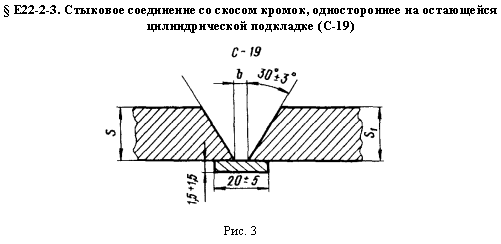 "Стыковое соединение со скосом кромок, одностороннее на остающейся цилиндрической подкладке (С-19)"Таблица 1Нормы времени и расценки на 1 стыкНачало таблицы 1, см. окончание┌────────────┬────┬─────┬─────────────────────────────────────────────────────────────────────┬───┐│ Положение  │Раз-│Пока-│                       Наружный диаметр труб, мм                     │   ││  стыка     │ряд │за-  ├─────────────────────────────────────────────────────────────────────┤   ││            │ра- │тели │                                68-76                                │   ││            │бот │     ├─────────────────────────────────────────────────────────────────────┤   ││            │    │     │                         Толщина стенки, мм, до                      │   ││            │    │     ├──────┬──────┬──────┬──────┬──────┬──────┬──────┬──────┬──────┬──────┤   ││            │    │     │   3  │  4   │   6  │   8  │  10  │  12  │  14  │  16  │  18  │  20  │   │├────────────┼────┼─────┼──────┼──────┼──────┼──────┼──────┼──────┼──────┼──────┼──────┼──────┼───┤│Вертикальное│    │Н.вр.│ 0,17 │ 0,23 │ 0,39 │ 0,42 │ 0,54 │ 0,56 │ 0,66 │ 0,72 │ 0,78 │ 0,86 │ 1 ││поворотное  │  4 │Расц.│0-13,4│0-18,2│   -  │   -  │   -  │   -  │   -  │   -  │  -   │      │ 2 ││            │  5 │Расц.│0-15,5│0-20,9│0-35,5│0-38,2│0-49,1│0-51  │0-60,1│0-65,5│0-71  │0-78,3│ 3 ││            │  6 │Расц.│0-18  │0-24,4│0-41,3│0-44,5│0-57,2│0-59,4│0-70  │0-76,3│0-82,7│0-91,2│ 4 │├────────────┼────┼─────┼──────┼──────┼──────┼──────┼──────┼──────┼──────┼──────┼──────┼──────┼───┤│Вертикальное│    │Н.вр.│ 0,19 │ 0,26 │ 0,44 │ 0,55 │  0,7 │ 0,73 │ 0,86 │ 0,94 │  1   │ 1,1  │ 5 ││неповоротное│  4 │Расц.│0-15  │0-20,5│   -  │   -  │   -  │   -  │   -  │   -  │  -   │  -   │ 6 ││            │  5 │Расц.│0-17,3│0-23,7│0-40  │0-50,1│0-63,7│0-66,4│0-78,3│0-85,5│0-91  │1-00  │ 7 ││            │  6 │Расц.│0-20,1│0-27,6│0-46,6│0-58,3│0-74,2│0-77,4│0-91,2│0-99,6│1-06  │1-17  │ 8 │├────────────┼────┼─────┼──────┼──────┼──────┼──────┼──────┼──────┼──────┼──────┼──────┼──────┼───┤│Горизонталь-│    │Н.вр.│ 0,22 │ 0,3  │ 0,51 │ 0,71 │ 0,92 │ 0,95 │  1,1 │  1,2 │ 1,3  │ 1,5  │ 9 ││ное         │  4 │Расц.│0-17,4│0-23,7│   -  │   -  │   -  │   -  │   -  │   -  │  -   │  -   │10 ││неповоротное│  5 │Расц.│0-20  │0-27,3│0-46,4│0-64,6│0-83,7│0-86,5│1-00  │1-09  │1-18  │1-37  │11 ││            │  6 │Расц.│0-23,3│0-31,8│0-54,1│0-75,3│0-97,5│1-01  │1-17  │1-27  │1-38  │1-59  │12 │├────────────┴────┴─────┼──────┼──────┼──────┼──────┼──────┼──────┼──────┼──────┼──────┼──────┼───┤│                       │   а  │  б   │   в  │   г  │   д  │   е  │   ж  │   з  │  и   │  к   │ N │└───────────────────────┴──────┴──────┴──────┴──────┴──────┴──────┴──────┴──────┴──────┴──────┴───┘Окончание таблицы 1, см. начало┌──────────────┬────┬─────┬──────────────────────────────────────────────────────────────┬──┐│  Положение   │Раз-│Пока-│                      Наружный диаметр труб, мм               │  ││    стыка     │ряд │за-  ├──────────────────────────────────────────────────────────────┤  ││              │ра- │тели │                            80-89                             │  ││              │бот │     ├──────────────────────────────────────────────────────────────┤  ││              │    │     │                     Толщина стенки, мм, до                   │  ││              │    │     ├──────┬──────┬──────┬──────┬──────┬──────┬──────┬──────┬──────┤  ││              │    │     │   4  │   6  │  8   │  10  │  12  │  14  │  16  │  18  │  20  │  │├──────────────┼────┼─────┼──────┼──────┼──────┼──────┼──────┼──────┼──────┼──────┼──────┼──┤│Вертикальное  │    │Н.вр.│ 0,25 │ 0,45 │ 0,48 │ 0,62 │ 0,64 │ 0,75 │ 0,82 │ 0,88 │ 0,97 │1 ││поворотное    │  4 │Расц.│0-19,8│0-35,6│  -   │  -   │   -  │  -   │  -   │   -  │  -   │2 ││              │  5 │Расц.│0-22,8│0-41  │0-43,7│0-56,4│0-58,2│0-68,3│0-74,6│0-80,1│0-88,3│3 ││              │  6 │Расц.│0-26,5│0-47,7│0-50,9│0-65,7│0-67,8│0-79,5│0-86,9│0-93,3│1-03  │4 │├──────────────┼────┼─────┼──────┼──────┼──────┼──────┼──────┼──────┼──────┼──────┼──────┼──┤│Вертикальное  │    │Н.вр.│ 0,28 │ 0,51 │ 0,62 │ 0,81 │ 0,83 │ 0,98 │ 1,1  │  1,2 │ 1,3  │5 ││неповоротное  │  4 │Расц.│0-22,1│0-40,3│  -   │  -   │   -  │  -   │  -   │   -  │  -   │6 ││              │  5 │Расц.│0-25,5│0-46,4│0-56,4│0-73,7│0-75,5│0-89,2│1-00  │1-09  │1-18  │7 ││              │  6 │Расц.│0-29,7│0-54,1│0-65,7│0-85,9│0-88  │1-04  │1-17  │1-27  │1-38  │8 │├──────────────┼────┼─────┼──────┼──────┼──────┼──────┼──────┼──────┼──────┼──────┼──────┼──┤│Горизонтальное│    │Н.вр.│ 0,32 │ 0,59 │ 0,82 │  1   │  1,1 │ 1,3  │ 1,4  │  1,5 │ 1,6  │9 ││неповоротное  │  4 │Расц.│0-25,3│0-46,6│  -   │  -   │   -  │  -   │  -   │   -  │  -   │10││              │  5 │Расц.│0-29,1│0-53,7│0-74,6│0-91  │1-00  │1-18  │1-27  │1-37  │1-46  │11││              │  6 │Расц.│0-33,9│0-62,5│0-86,9│1-06  │1-17  │1-38  │1-48  │1-59  │1-70  │12│├──────────────┴────┴─────┼──────┼──────┼──────┼──────┼──────┼──────┼──────┼──────┼──────┼──┤│                         │  л   │   м  │  н   │  о   │   п  │  р   │  с   │   т  │  у   │N │└─────────────────────────┴──────┴──────┴──────┴──────┴──────┴──────┴──────┴──────┴──────┴──┘Трубы наружным диаметром 90-114 ммТаблица 2Нормы времени и расценки на 1 стыкНачало таблицы 2, см. окончание┌──────────────┬────┬─────┬────────────────────────────────────────────────────────────┬──┐│  Положение   │Раз-│Пока-│                    Наружный диаметр труб, мм               │  ││    стыка     │ряд │за-  ├────────────────────────────────────────────────────────────┤  ││              │ра- │тели │                            90-102                          │  ││              │бот │     ├────────────────────────────────────────────────────────────┤  ││              │    │     │                    Толщина стенки, мм, до                  │  ││              │    │     ├──────┬──────┬──────┬──────┬──────┬──────┬──────┬──────┬────┤  ││              │    │     │   4  │  6   │  8   │  10  │  12  │  14  │  16  │  18  │ 20 │  │├──────────────┼────┼─────┼──────┼──────┼──────┼──────┼──────┼──────┼──────┼──────┼────┼──┤│Вертикальное  │    │Н.вр.│  0,3 │ 0,5  │ 0,54 │ 0,69 │ 0,71 │ 0,84 │  0,9 │ 0,98 │1,1 │1 ││поворотное    │  4 │Расц.│0-23,7│0-39,5│  -   │   -  │  -   │  -   │   -  │  -   │ -  │2 ││              │  5 │Расц.│0-27,3│0-45,5│0-49,1│0-62,8│0-64,6│0-76,4│0-81,9│0-89,2│1-00│3 ││              │  6 │Расц.│0-31,8│0-53  │0-57,2│0-73,1│0-75,3│0-89  │0-95,4│1-04  │1-17│4 │├──────────────┼────┼─────┼──────┼──────┼──────┼──────┼──────┼──────┼──────┼──────┼────┼──┤│Вертикальное  │    │Н.вр.│ 0,34 │ 0,57 │ 0,7  │  0,9 │ 0,92 │ 1,1  │  1,2 │ 1,3  │1,4 │5 ││неповоротное  │  4 │Расц.│0-26,9│ 0-45 │  -   │   -  │  -   │  -   │   -  │  -   │ -  │6 ││              │  5 │Расц.│0-30,9│0-51,9│0-63,7│0-81,9│0-83,7│1-00  │1-09  │1-18  │1-27│7 ││              │  6 │Расц.│0-36  │0-60,4│0-74,2│0-95,4│0-97,5│1-17  │1-27  │1-38  │1-48│8 │├──────────────┼────┼─────┼──────┼──────┼──────┼──────┼──────┼──────┼──────┼──────┼────┼──┤│Горизонтальное│    │Н.вр.│ 0,39 │ 0,65 │ 0,92 │  1,1 │ 1,2  │ 1,4  │  1,5 │ 1,7  │1,8 │9 ││неповоротное  │  4 │Расц.│0-30,8│0-51,4│  -   │   -  │  -   │  -   │   -  │  -   │ -  │10││              │  5 │Расц.│0-35,5│0-59,2│0-83,7│1-00  │1-09  │1-27  │1-37  │1-55  │1-64│11││              │  6 │Расц.│0-41,3│0-68,9│0-97,5│1-17  │1-27  │1-48  │1-59  │1-80  │1-91│12│├──────────────┴────┴─────┼──────┼──────┼──────┼──────┼──────┼──────┼──────┼──────┼────┼──┤│                         │   а  │  б   │  в   │   г  │  д   │  е   │   ж  │  з   │ и  │N │└─────────────────────────┴──────┴──────┴──────┴──────┴──────┴──────┴──────┴──────┴────┴──┘Окончание таблицы 2, см. начало┌──────────────┬────┬─────┬────────────────────────────────────────────────────────┬──┐│  Положение   │Раз-│Пока-│                   Наружный диаметр труб, мм            │  ││    стыка     │ряд │за-  ├────────────────────────────────────────────────────────┤  ││              │ра- │тели │                          108-114                       │  ││              │бот │     ├────────────────────────────────────────────────────────┤  ││              │    │     │                    Толщина стенки, мм, до              │  ││              │    │     ├──────┬──────┬──────┬──────┬──────┬──────┬────┬────┬────┤  ││              │    │     │   4  │  6   │  8   │  10  │  12  │  14  │ 16 │ 18 │ 20 │  │├──────────────┼────┼─────┼──────┼──────┼──────┼──────┼──────┼──────┼────┼────┼────┼──┤│Вертикальное  │    │Н.вр.│ 0,33 │ 0,57 │ 0,6  │ 0,76 │ 0,8  │ 0,92 │  1 │ 1,1│1,2 │ 1││поворотное    │  4 │Расц.│0-26,1│0-45  │  -   │   -  │  -   │  -   │  - │  - │ -  │ 2││              │  5 │Расц.│0-30  │0-51,9│0-54,6│0-69,2│0-72,8│0-83,7│0-91│1-00│1-09│ 3││              │  6 │Расц.│0-35  │0-60,4│0-63,6│0-80,6│0-84,8│0-97,5│1-06│1-17│1-27│ 4│├──────────────┼────┼─────┼──────┼──────┼──────┼──────┼──────┼──────┼────┼────┼────┼──┤│Вертикальное  │    │Н.вр.│ 0,37 │ 0,64 │ 0,78 │ 0,98 │ 1,1  │ 1,2  │ 1,3│ 1,4│1,5 │ 5││неповоротное  │  4 │Расц.│0-29,2│0-50,6│  -   │   -  │  -   │  -   │  - │  - │ -  │ 6││              │  5 │Расц.│0-33,7│0-58,2│0-71  │0-89,2│1-00  │1-09  │1-18│1-27│1-37│ 7││              │  6 │Расц.│0-39,2│0-67,8│0-82,7│1-04  │1-17  │1-27  │1-38│1-48│1-59│ 8│├──────────────┼────┼─────┼──────┼──────┼──────┼──────┼──────┼──────┼────┼────┼────┼──┤│Горизонтальное│    │Н.вр.│ 0,43 │ 0,74 │  1   │  1,3 │ 1,4  │ 1,6  │ 1,7│ 1,8│ 2  │ 9││неповоротное  │  4 │Расц.│0-34  │0-58,5│  -   │   -  │  -   │  -   │  - │  - │ -  │10││              │  5 │Расц.│0-39,1│0-67,3│0-91  │1-18  │1-27  │1-46  │1-55│1-64│1-82│11││              │  6 │Расц.│0-45,6│0-78,4│1-06  │1-38  │1-48  │1-70  │1-80│1-91│2-12│12│├──────────────┴────┴─────┼──────┼──────┼──────┼──────┼──────┼──────┼────┼────┼────┼──┤│                         │   к  │  л   │  м   │   н  │  о   │  п   │  р │  с │ т  │ N│└─────────────────────────┴──────┴──────┴──────┴──────┴──────┴──────┴────┴────┴────┴──┘Трубы наружным диаметром 121-150 ммТаблица 3Нормы времени и расценки на 1 стыкНачало таблицы 3, см. окончание┌──────────────┬────┬─────┬────────────────────────────────────────────────────────┬──┐│  Положение   │Раз-│Пока-│              Наружный диаметр труб, мм                 │  ││    стыка     │ряд │за-  ├────────────────────────────────────────────────────────┤  ││              │ра- │тели │                        121-133                         │  ││              │бот │     ├────────────────────────────────────────────────────────┤  ││              │    │     │                Толщина стенки, мм, до                  │  ││              │    │     ├──────┬──────┬──────┬──────┬──────┬──────┬────┬────┬────┤  ││              │    │     │   4  │  6   │  8   │  10  │  12  │  14  │ 16 │ 18 │ 20 │  │├──────────────┼────┼─────┼──────┼──────┼──────┼──────┼──────┼──────┼────┼────┼────┼──┤│Вертикальное  │    │Н.вр.│ 0,30 │ 0,63 │ 0,67 │ 0,85 │ 0,87 │ 0,98 │  1 │ 1,1│1,2 │ 1││ поворотное   │ 4  │Расц.│0-30  │0-49,8│  -   │   -  │   -  │  -   │  - │  - │ -  │ 2││              │ 5  │Расц.│0-34,6│0-57,3│0-61  │0-77,4│0-79,2│0-89,2│0-91│1-00│1-09│ 3││              │ 6  │Расц.│0-40,3│0-66,8│0-71  │0-90,1│0-92,2│1-04  │1-06│1-17│1-27│ 4│├──────────────┼────┼─────┼──────┼──────┼──────┼──────┼──────┼──────┼────┼────┼────┼──┤│Вертикальное  │    │Н.вр.│ 0,43 │ 0,71 │ 0,87 │   1  │  1,1 │ 1,2  │ 1,3│ 1,5│1,6 │ 5││неповоротное  │ 4  │Расц.│0-34  │0-56,1│  -   │   -  │   -  │  -   │  - │  - │ -  │ 6││              │ 5  │Расц.│0-39,1│0-64,6│0-79,2│0-91  │1-00  │1-09  │1-18│1-37│1-46│ 7││              │ 6  │Расц.│0-45,6│0-75,3│0-92,2│1-06  │1-17  │1-27  │1-38│1-59│1-70│ 8│├──────────────┼────┼─────┼──────┼──────┼──────┼──────┼──────┼──────┼────┼────┼────┼──┤│Горизонтальное│    │Н.вр.│ 0,49 │ 0,82 │ 1,1  │  1,4 │  1,5 │ 1,6  │ 1,7│ 1,9│2,1 │ 9││неповоротное  │ 4  │Расц.│0-38,7│0-64,8│  -   │   -  │   -  │  -   │  - │  - │ -  │10││              │ 5  │Расц.│0-44,6│0-74,6│1-00  │1-27  │1-37  │1-46  │1-55│1-73│1-91│11││              │ 6  │Расц.│0-51,9│0-86,9│1-17  │1-48  │1-59  │1-70  │1-80│2-01│2-23│12│├──────────────┴────┴─────┼──────┼──────┼──────┼──────┼──────┼──────┼────┼────┼────┼──┤│                         │   а  │  б   │  в   │   г  │   д  │  е   │  ж │  з │ и  │ N│└─────────────────────────┴──────┴──────┴──────┴──────┴──────┴──────┴────┴────┴────┴──┘Окончание таблицы 3, см. начало┌──────────────┬────┬─────┬──────────────────────────────────────────────────────┬──┐│  Положение   │Раз-│Пока-│               Наружный диаметр труб, мм              │  ││    стыка     │ряд │за-  ├──────────────────────────────────────────────────────┤  ││              │ра- │тели │                        140-150                       │  ││              │бот │     ├──────────────────────────────────────────────────────┤  ││              │    │     │                 Толщина стенки, мм, до               │  ││              │    │     ├──────┬──────┬──────┬──────┬──────┬────┬────┬────┬────┤  ││              │    │     │  4   │   6  │  8   │  10  │  12  │ 14 │ 16 │ 18 │ 20 │  │├──────────────┼────┼─────┼──────┼──────┼──────┼──────┼──────┼────┼────┼────┼────┼──┤│Вертикальное  │    │Н.вр.│ 0,43 │  0,7 │ 0,74 │ 0,93 │ 0,96 │ 1  │ 1,1│ 1,3│1,4 │ 1││поворотное    │  4 │Расц.│0-34  │0-55,3│0-58,5│  -   │   -  │ -  │  - │  - │ -  │ 2││              │  5 │Расц.│0-39,1│0-63,7│0-67,3│0-84,6│0-87,4│0-91│1-00│1-18│1-27│ 3││              │  6 │Расц.│0-45,6│0-74,2│0-78,4│0-98,6│1-02  │1-06│1-17│1-38│1-48│ 4│├──────────────┼────┼─────┼──────┼──────┼──────┼──────┼──────┼────┼────┼────┼────┼──┤│Вертикальное  │    │Н.вр.│ 0,49 │ 0,79 │ 0,96 │ 1,1  │  1,2 │1,3 │ 1,4│ 1,6│1,8 │ 5││неповоротное  │  4 │Расц.│0-38,7│0-62,4│0-75,8│  -   │   -  │ -  │  - │  - │ -  │ 6││              │  5 │Расц.│0-44,6│0-71,9│0-87,4│1-00  │1-09  │1-18│1-27│1-46│1-64│ 7││              │  6 │Расц.│0-51,9│0-83,7│1-02  │1-17  │1-27  │1-38│1-48│1-70│1-91│ 8│├──────────────┼────┼─────┼──────┼──────┼──────┼──────┼──────┼────┼────┼────┼────┼──┤│Горизонтальное│    │Н.вр.│ 0,56 │ 0,91 │ 1,3  │ 1,5  │  1,6 │1,7 │ 1,9│ 2,1│2,3 │ 9││неповоротное  │  4 │Расц.│0-44,2│0-71,9│1-03  │  -   │   -  │ -  │  - │  - │ -  │10││              │  5 │Расц.│0-51  │0-82,8│1-18  │1-37  │1-46  │1-55│1-73│1-91│2-09│11││              │  6 │Расц.│0-59,4│0-96,5│1-38  │1-59  │1-70  │1-80│2-01│2-23│2-44│12│├──────────────┴────┴─────┼──────┼──────┼──────┼──────┼──────┼────┼────┼────┼────┼──┤│                         │  к   │   л  │  м   │  н   │   о  │ п  │  р │  с │ т  │ N│└─────────────────────────┴──────┴──────┴──────┴──────┴──────┴────┴────┴────┴────┴──┘Трубы наружным диаметром 152-194 ммТаблица 4Нормы времени и расценки на 1 стыкНачало таблицы 4, см. окончание┌──────────────┬────┬─────┬────────────────────────────────────────────────────┬──┐│  Положение   │Раз-│Пока-│              Наружный диаметр труб, мм             │  ││    стыка     │ряд │за-  ├────────────────────────────────────────────────────┤  ││              │ра- │тели │                     152-170                        │  ││              │бот │     ├────────────────────────────────────────────────────┤  ││              │    │     │              Толщина стенки, мм, до                │  ││              │    │     ├──────┬──────┬──────┬──────┬────┬────┬────┬────┬────┤  ││              │    │     │  4   │   6  │  8   │  10  │ 12 │ 14 │ 16 │ 18 │ 20 │  │├──────────────┼────┼─────┼──────┼──────┼──────┼──────┼────┼────┼────┼────┼────┼──┤│Вертикальное  │    │Н.вр.│ 0,47 │ 0,76 │ 0,8  │ 0,96 │  1 │ 1,1│1,2 │1,3 │1,4 │1 ││поворотное    │  4 │Расц.│0-37,1│0-60  │0-63,2│  -   │  - │  - │ -  │ -  │ -  │2 ││              │  5 │Расц.│0-42,8│0-69,2│0-72,8│0-87,4│0-91│1-00│1-09│1-18│1-27│3 ││              │  6 │Расц.│0-49,8│0-80,6│0-84,8│1-02  │1-06│1-17│1-27│1-38│1-48│4 │├──────────────┼────┼─────┼──────┼──────┼──────┼──────┼────┼────┼────┼────┼────┼──┤│Вертикальное  │    │Н.вр.│ 0,53 │ 0,86 │  1   │ 1,2  │ 1,3│ 1,4│1,5 │1,7 │1,9 │5 ││неповоротное  │  4 │Расц.│0-41,9│0-67,9│0-79  │  -   │  - │  - │ -  │ -  │ -  │6 ││              │  5 │Расц.│0-48,2│0-78,3│0-91  │1-09  │1-18│1-27│1-37│1-55│1-73│7 ││              │  6 │Расц.│0-56,2│0-91,2│1-06  │1-27  │1-38│1-48│1-59│1-80│2-01│8 │├──────────────┼────┼─────┼──────┼──────┼──────┼──────┼────┼────┼────┼────┼────┼──┤│Горизонтальное│    │Н.вр.│ 0,61 │ 0,99 │ 1,4  │ 1,6  │ 1,7│ 1,9│ 2  │2,2 │2,5 │9 ││неповоротное  │  4 │Расц.│0-48,2│0-78,2│1-11  │1-26  │  - │  - │ -  │ -  │ -  │10││              │  5 │Расц.│0-55,5│0-90,1│1-27  │1-46  │1-55│1-73│1-82│2-00│2-28│11││              │  6 │Расц.│0-64,7│1-05  │1-48  │1-70  │1-80│2-01│2-12│2-33│2-65│12│├──────────────┴────┴─────┼──────┼──────┼──────┼──────┼────┼────┼────┼────┼────┼──┤│                         │  а   │   б  │  в   │  г   │  д │  е │ ж  │ з  │ и  │N │└─────────────────────────┴──────┴──────┴──────┴──────┴────┴────┴────┴────┴────┴──┘Окончание таблицы 4, см. начало┌──────────────┬────┬─────┬───────────────────────────────────────────┬──┐│  Положение   │Раз-│Пока-│          Наружный диаметр труб, мм        │  ││    стыка     │ряд │за-  ├───────────────────────────────────────────┤  ││              │ра- │тели │                 180-194                   │  ││              │бот │     ├───────────────────────────────────────────┤  ││              │    │     │            Толщина стенки, мм, до         │  ││              │    │     ├──────┬──────┬────┬────┬────┬────┬────┬────┤  ││              │    │     │  6   │  8   │ 10 │ 12 │ 14 │ 16 │ 18 │ 20 │  │├──────────────┼────┼─────┼──────┼──────┼────┼────┼────┼────┼────┼────┼──┤│Вертикальное  │    │Н.вр.│ 0,85 │ 0,89 │  1 │1,1 │ 1,2│1,3 │ 1,4│1,6 │ 1││поворотное    │ 4  │Расц.│0-67,2│0-70,3│  - │ -  │  - │ -  │  - │ -  │ 2││              │ 5  │Расц.│0-77,4│0-81  │0-91│1-00│1-09│1-18│1-27│1-46│ 3││              │ 6  │Расц.│0-90,1│0-94,3│1-06│1-17│1-27│1-38│1-48│1-70│ 4│├──────────────┼────┼─────┼──────┼──────┼────┼────┼────┼────┼────┼────┼──┤│Вертикальное  │    │Н.вр.│ 0,96 │ 1,2  │ 1,3│1,4 │ 1,5│1,7 │ 1,8│ 2  │ 5││неповоротное  │ 4  │Расц.│0-75,8│0-94,8│  - │ -  │  - │ -  │  - │ -  │ 6││              │ 5  │Расц.│0-87,4│1-09  │1-18│1-27│1-37│1-55│1-64│1-82│ 7││              │ 6  │Расц.│1-02  │1-27  │1-38│1-48│1-59│1-80│1-91│2-12│ 8│├──────────────┼────┼─────┼──────┼──────┼────┼────┼────┼────┼────┼────┼──┤│Горизонтальное│    │Н.вр.│ 1,1  │ 1,5  │ 1,7│1,9 │  2 │2,2 │ 2,4│2,6 │ 9││неповоротное  │ 4  │Расц.│0-86,9│1-19  │  - │ -  │  - │ -  │  - │ -  │10││              │ 5  │Расц.│1-00  │1-37  │1-55│1-73│1-82│2-00│2-18│2-37│11││              │ 6  │Расц.│1-17  │1-59  │1-80│2-01│2-12│2-33│2-54│2-76│12│├──────────────┴────┴─────┼──────┼──────┼────┼────┼────┼────┼────┼────┼──┤│                         │  к   │  л   │  м │ н  │  о │ п  │  р │ с  │ N│└─────────────────────────┴──────┴──────┴────┴────┴────┴────┴────┴────┴──┘Трубы наружным диаметром 203-299 ммТаблица 5Нормы времени и расценки на 1 стыкНачало таблицы 5, см. окончание┌──────────────┬────┬─────┬───────────────────────────────────────────┬──┐│  Положение   │Раз-│Пока-│           Наружный диаметр труб, мм       │  ││    стыка     │ряд │за-  ├───────────────────────────────────────────┤  ││              │ра- │тели │                   203-250                 │  ││              │бот │     ├───────────────────────────────────────────┤  ││              │    │     │             Толщина стенки, мм, до        │  ││              │    │     ├──────┬────┬──────┬────┬────┬────┬────┬────┤  ││              │    │     │  6   │ 8  │  10  │ 12 │ 14 │ 16 │ 18 │ 20 │  │├──────────────┼────┼─────┼──────┼────┼──────┼────┼────┼────┼────┼────┼──┤│Вертикальное  │    │Н.вр.│ 0,96 │ 1  │  1,2 │1,3 │ 1,4│1,5 │ 1,6│1,7 │ 1││поворотное    │  4 │Расц.│0-75,8│0-79│0-94,8│ -  │  - │ -  │  - │ -  │ 2││              │  5 │Расц.│0-87,4│0-91│1-09  │1-18│1-27│1-37│1-46│1-55│ 3││              │  6 │Расц.│1-02  │1-06│1-27  │1-38│1-48│1-59│1-70│1-80│ 4│├──────────────┼────┼─────┼──────┼────┼──────┼────┼────┼────┼────┼────┼──┤│Вертикальное  │    │Н.вр.│ 1,1  │1,3 │  1,5 │1,6 │ 1,8│1,9 │  2 │2,2 │ 5││неповоротное  │  4 │Расц.│0-86,9│1-03│1-19  │ -  │  - │ -  │  - │ -  │ 6││              │  5 │Расц.│1-00  │1-18│1-37  │1-46│1-64│1-73│1-82│2-00│ 7││              │  6 │Расц.│1-17  │1-38│1-59  │1-70│1-91│2-01│2-12│2-33│ 8│├──────────────┼────┼─────┼──────┼────┼──────┼────┼────┼────┼────┼────┼──┤│Горизонтальное│    │Н.вр.│ 1,3  │1,7 │   2  │2,1 │ 2,4│2,5 │ 2,6│2,9 │ 9││неповоротное  │  4 │Расц.│1-03  │1-34│1-58  │ -  │  - │ -  │  - │ -  │10││              │  5 │Расц.│1-18  │1-55│1-82  │1-91│2-18│2-28│2-37│2-64│11││              │  6 │Расц.│1-38  │1-80│2-12  │2-23│2-54│2-65│2-76│3-07│12│├──────────────┴────┴─────┼──────┼────┼──────┼────┼────┼────┼────┼────┼──┤│                         │  а   │ б  │   в  │ г  │  д │ е  │  ж │ з  │ N│└─────────────────────────┴──────┴────┴──────┴────┴────┴────┴────┴────┴──┘Окончание таблицы 5, см. начало┌──────────────┬────┬─────┬───────────────────────────────────────────┬──┐│  Положение   │Раз-│Пока-│           Наружный диаметр труб, мм       │  ││    стыка     │ряд │за-  ├───────────────────────────────────────────┤  ││              │ра- │тели │                  273-299                  │  ││              │бот │     ├───────────────────────────────────────────┤  ││              │    │     │            Толщина стенки, мм, до         │  ││              │    │     ├──────┬──────┬────┬────┬────┬────┬────┬────┤  ││              │    │     │  6   │  8   │ 10 │ 12 │ 14 │ 16 │ 18 │ 20 │  │├──────────────┼────┼─────┼──────┼──────┼────┼────┼────┼────┼────┼────┼──┤│Вертикальное  │    │Н.вр.│  1   │ 1,1  │ 1,3│1,4 │ 1,6│1,7 │ 1,9│2,1 │ 1││поворотное    │  4 │Расц.│0-79  │0-86,9│1-03│1-11│  - │ -  │  - │ -  │ 2││              │  5 │Расц.│0-91  │1-00  │1-18│1-27│1-46│1-55│1-73│1-91│ 3││              │  6 │Расц.│1-06  │1-17  │1-38│1-48│1-70│1-80│2-01│2-23│ 4│├──────────────┼────┼─────┼──────┼──────┼────┼────┼────┼────┼────┼────┼──┤│Вертикальное  │    │Н.вр.│ 1,1  │ 1,4  │ 1,7│1,8 │  2 │2,1 │ 2,3│2,7 │ 5││неповоротное  │  4 │Расц.│0-86,9│1-11  │1-34│1-42│  - │ -  │  - │ -  │ 6││              │  5 │Расц.│1-00  │1-27  │1-55│1-64│1-82│1-91│2-09│2-46│ 7││              │  6 │Расц.│1-17  │1-48  │1-80│1-91│2-12│2-23│2-44│2-86│ 8│├──────────────┼────┼─────┼──────┼──────┼────┼────┼────┼────┼────┼────┼──┤│Горизонтальное│    │Н.вр.│ 1,7  │ 1,9  │ 2,2│2,4 │ 2,6│2,8 │  3 │3,6 │ 9││неповоротное  │  4 │Расц.│1-34  │1-50  │1-74│1-90│  - │ -  │  - │ -  │10││              │  5 │Расц.│1-55  │1-73  │2-00│2-18│2-37│2-55│2-73│3-28│11││              │  6 │Расц.│1-80  │2-01  │2-33│2-54│2-76│2-97│3-18│3-82│12│├──────────────┴────┴─────┼──────┼──────┼────┼────┼────┼────┼────┼────┼──┤│                         │  и   │  к   │  л │ м  │  н │ о  │  п │ р  │ N│└─────────────────────────┴──────┴──────┴────┴────┴────┴────┴────┴────┴──┘Трубы наружным диаметром 325-426 ммТаблица 6Нормы времени и расценки на 1 стыкНачало таблицы 6, см. окончание┌──────────────┬────┬─────┬──────────────────────────────────────────┬──┐│  Положение   │Раз-│Пока-│         Наружный диаметр труб, мм        │  ││    стыка     │ряд │за-  ├──────────────────────────────────────────┤  ││              │ра- │тели │                  325-377                 │  ││              │бот │     ├──────────────────────────────────────────┤  ││              │    │     │          Толщина стенки, мм, до          │  ││              │    │     ├──────┬────┬────┬────┬────┬────┬─────┬────┤  ││              │    │     │   6  │ 8  │ 10 │ 12 │ 14 │ 16 │ 18  │ 20 │  │├──────────────┼────┼─────┼──────┼────┼────┼────┼────┼────┼─────┼────┼──┤│Вертикальное  │    │Н.вр.│  1,2 │1,3 │ 1,4│1,5 │ 1,8│ 2  │ 2,3 │2,7 │ 1││поворотное    │  4 │Расц.│0-94,8│1-03│1-11│1-19│  - │ -  │  -  │ -  │ 2││              │  5 │Расц.│1-09  │1-18│1-27│1-37│1-64│1-82│2-09 │2-46│ 3││              │  6 │Расц.│1-27  │1-38│1-48│1-59│1-91│2-12│2-44 │2-86│ 4│├──────────────┼────┼─────┼──────┼────┼────┼────┼────┼────┼─────┼────┼──┤│Вертикальное  │    │Н.вр.│  1,4 │1,7 │ 1,8│ 2  │ 2,3│2,6 │  3  │3,5 │ 5││неповоротное  │  4 │Расц.│1-11  │1-34│1-42│1-58│  - │ -  │  -  │ -  │ 6││              │  5 │Расц.│1-27  │1-55│1-64│1-82│2-09│2-37│2-73 │3-19│ 7││              │  6 │Расц.│1-48  │1-80│1-91│2-12│2-44│2-76│3-18 │3-71│ 8│├──────────────┼────┼─────┼──────┼────┼────┼────┼────┼────┼─────┼────┼──┤│Горизонтальное│    │Н.вр.│   2  │2,2 │ 2,4│2,6 │ 3,1│3,4 │ 3,9 │4,6 │ 9││неповоротное  │  4 │Расц.│1-58  │1-74│1-90│2-05│  - │ -  │  -  │ -  │10││              │  5 │Расц.│1-82  │2-00│2-18│2-37│2-82│3-09│3-55 │4-19│11││              │  6 │Расц.│2-12  │2-33│2-54│2-76│3-29│3-60│4-13 │4-88│12│├──────────────┴────┴─────┼──────┼────┼────┼────┼────┼────┼─────┼────┼──┤│                         │   а  │ б  │  в │ г  │  д │ е  │  ж  │ з  │ N│└─────────────────────────┴──────┴────┴────┴────┴────┴────┴─────┴────┴──┘Окончание таблицы 6, см. начало┌──────────────┬────┬─────┬──────────────────────────────────────────┬──┐│  Положение   │Раз-│Пока-│        Наружный диаметр труб, мм         │  ││    стыка     │ряд │за-  ├──────────────────────────────────────────┤  ││              │ра- │тели │                 402-426                  │  ││              │бот │     ├──────────────────────────────────────────┤  ││              │    │     │          Толщина стенки, мм, до          │  ││              │    │     ├─────┬─────┬──────┬─────┬─────┬─────┬─────┤  ││              │    │     │ 8   │ 10  │ 12   │ 14  │ 16  │ 18  │ 20  │  │├──────────────┼────┼─────┼─────┼─────┼──────┼─────┼─────┼─────┼─────┼──┤│Вертикальное  │    │Н.вр.│1,4  │ 1,6 │1,7   │ 2,1 │2,4  │ 2,7 │ 3,2 │1 ││поворотное    │  4 │Расц.│1-11 │1-26 │1-34  │  -  │ -   │  -  │  -  │2 ││              │  5 │Расц.│1-27 │1-46 │1-55  │1-91 │2-18 │2-46 │2-91 │3 ││              │  6 │Расц.│1-48 │1-70 │1-80  │2-23 │2-54 │2-86 │3-39 │4 │├──────────────┼────┼─────┼─────┼─────┼──────┼─────┼─────┼─────┼─────┼──┤│Вертикальное  │    │Н.вр.│1,8  │ 2,1 │2,2   │ 2,7 │3,1  │ 3,5 │ 4,2 │5 ││неповоротное  │  4 │Расц.│1-42 │1-66 │1-74  │  -  │ -   │  -  │  -  │6 ││              │  5 │Расц.│1-64 │1-91 │2-00  │2-46 │2-82 │3-19 │3-82 │7 ││              │  6 │Расц.│1-91 │2-23 │2-33  │2-86 │3-29 │3-71 │4-45 │8 │├──────────────┼────┼─────┼─────┼─────┼──────┼─────┼─────┼─────┼─────┼──┤│Горизонтальное│    │Н.вр.│2,4  │ 2,7 │2,9   │ 3,6 │4,1  │ 4,6 │ 5,4 │9 ││неповоротное  │  4 │Расц.│1-90 │2-13 │2-29  │  -  │ -   │  -  │  -  │10││              │  5 │Расц.│2-18 │2-46 │2-64  │3-28 │3-73 │4-19 │4-91 │11││              │  6 │Расц.│2-54 │2-86 │3-07  │3-82 │4-35 │4-88 │5-72 │12│├──────────────┴────┴─────┼─────┼─────┼──────┼─────┼─────┼─────┼─────┼──┤│                         │ и   │  к  │ л    │  м  │ н   │  о  │  п  │N │└─────────────────────────┴─────┴─────┴──────┴─────┴─────┴─────┴─────┴──┘Трубы наружным диаметром 450-680 ммТаблица 7Нормы времени и расценки на 1 стыкНачало таблицы 7, см. продолжение┌──────────────┬────┬─────┬──────────────────────────────────────────┬──┐│  Положение   │Раз-│Пока-│          Наружный диаметр труб, мм       │  ││    стыка     │ряд │за-  ├──────────────────────────────────────────┤  ││              │ра- │тели │                   450-500                │  ││              │бот │     ├──────────────────────────────────────────┤  ││              │    │     │           Толщина стенки, мм, до         │  ││              │    │     ├─────┬─────┬──────┬─────┬─────┬─────┬─────┤  ││              │    │     │ 8   │ 10  │ 12   │ 14  │ 16  │ 18  │ 20  │  │├──────────────┼────┼─────┼─────┼─────┼──────┼─────┼─────┼─────┼─────┼──┤│Вертикальное  │    │Н.вр.│1,5  │ 1,7 │1,9   │ 2,4 │2,8  │ 3,1 │3,7  │ 1││поворотное    │ 4  │Расц.│1-19 │1-34 │1-50  │  -  │ -   │  -  │ -   │ 2││              │ 5  │Расц.│1-37 │1-55 │1-73  │2-18 │2-55 │2-82 │3-37 │ 3││              │ 6  │Расц.│1-59 │1-80 │2-01  │2-54 │2-97 │3-29 │3-92 │ 4│├──────────────┼────┼─────┼─────┼─────┼──────┼─────┼─────┼─────┼─────┼──┤│Вертикальное  │    │Н.вр.│ 2   │ 2,2 │2,5   │ 3,1 │3,6  │  4  │4,8  │ 5││неповоротное  │ 4  │Расц.│1-58 │1-74 │1-98  │  -  │ -   │  -  │ -   │ 6││              │ 5  │Расц.│1-82 │2-00 │2-28  │2-82 │3-28 │3-64 │4-37 │ 7││              │ 6  │Расц.│2-12 │2-33 │2-65  │3-29 │3-82 │4-24 │5-09 │ 8│├──────────────┼────┼─────┼─────┼─────┼──────┼─────┼─────┼─────┼─────┼──┤│Горизонтальное│    │Н.вр.│2,5  │ 2,9 │3,2   │ 4,1 │4,8  │ 5,3 │6,3  │ 9││неповоротное  │ 4  │Расц.│1-98 │2-29 │2-53  │  -  │ -   │  -  │ -   │10││              │ 5  │Расц.│2-28 │2-64 │2-91  │3-73 │4-37 │4-82 │5-73 │11││              │ 6  │Расц.│2-65 │3-07 │3-39  │4-35 │5-09 │5-62 │6-68 │12│├──────────────┴────┴─────┼─────┼─────┼──────┼─────┼─────┼─────┼─────┼──┤│                         │ а   │  б  │ в    │  г  │ д   │  е  │ ж   │ N│└─────────────────────────┴─────┴─────┴──────┴─────┴─────┴─────┴─────┴──┘Продолжение таблицы 7, см. окончание, см. начало┌──────────────┬────┬─────┬──────────────────────────────────────────┬──┐│  Положение   │Раз-│Пока-│         Наружный диаметр труб, мм        │  ││    стыка     │ряд │за-  ├──────────────────────────────────────────┤  ││              │ра- │тели │                  530-560                 │  ││              │бот │     ├──────────────────────────────────────────┤  ││              │    │     │          Толщина стенки, мм, до          │  ││              │    │     ├─────┬──────┬─────┬─────┬─────┬─────┬─────┤  ││              │    │     │ 8   │ 10   │ 12  │ 14  │ 16  │ 18  │ 20  │  │├──────────────┼────┼─────┼─────┼──────┼─────┼─────┼─────┼─────┼─────┼──┤│Вертикальное  │    │Н.вр.│1,6  │ 1,9  │2,1  │ 2,7 │3,2  │ 3,6 │4,2  │ 1││поворотное    │  4 │Расц.│1-26 │1-50  │1-66 │  -  │ -   │  -  │ -   │ 2││              │  5 │Расц.│1-46 │1-73  │1-91 │2-46 │2-91 │3-28 │3-82 │ 3││              │  6 │Расц.│1-70 │2-01  │2-23 │2-86 │3-39 │3-82 │4-45 │ 4│├──────────────┼────┼─────┼─────┼──────┼─────┼─────┼─────┼─────┼─────┼──┤│Вертикальное  │    │Н.вр.│2,1  │ 2,5  │2,7  │ 3,5 │4,2  │ 4,7 │5,5  │ 5││неповоротное  │  4 │Расц.│1-66 │1-98  │2-13 │  -  │ -   │  -  │ -   │ 6││              │  5 │Расц.│1-91 │2-28  │2-46 │3-19 │3-82 │4-28 │5-01 │ 7││              │  6 │Расц.│2-23 │2-65  │2-86 │3-71 │4-45 │4-98 │5-83 │ 8│├──────────────┼────┼─────┼─────┼──────┼─────┼─────┼─────┼─────┼─────┼──┤│Горизонтальное│    │Н.вр.│2,7  │ 3,2  │3,6  │ 4,6 │5,4  │ 6,1 │7,1  │ 9││неповоротное  │  4 │Расц.│2-13 │2-53  │2-84 │  -  │ -   │  -  │ -   │10││              │  5 │Расц.│2-46 │2-91  │3-28 │4-19 │4-91 │5-55 │6-46 │11││              │  6 │Расц.│2-86 │3-39  │3-82 │4-88 │5-72 │6-47 │7-53 │12│├──────────────┴────┴─────┼─────┼──────┼─────┼─────┼─────┼─────┼─────┼──┤│                         │ з   │  и   │ к   │  л  │ м   │  н  │ о   │ N│└─────────────────────────┴─────┴──────┴─────┴─────┴─────┴─────┴─────┴──┘Окончание таблицы 7, см. начало┌──────────────┬────┬─────┬──────────────────────────────────────────┬──┐│  Положение   │Раз-│Пока-│           Наружный диаметр труб, мм      │  ││    стыка     │ряд │за-  ├──────────────────────────────────────────┤  ││              │ра- │тели │                    600-680               │  ││              │бот │     ├──────────────────────────────────────────┤  ││              │    │     │            Толщина стенки, мм, до        │  ││              │    │     ├─────┬──────┬─────┬─────┬─────┬─────┬─────┤  ││              │    │     │ 8   │ 10   │ 12  │ 14  │ 16  │ 18  │ 20  │  │├──────────────┼────┼─────┼─────┼──────┼─────┼─────┼─────┼─────┼─────┼──┤│Вертикальное  │    │Н.вр.│1,7  │ 2,3  │2,5  │ 3,2 │3,7  │ 4,2 │ 5   │ 1││поворотное    │  4 │Расц.│1-34 │1-82  │1-98 │  -  │ -   │  -  │ -   │ 2││              │  5 │Расц.│1-55 │2-09  │2-28 │2-91 │3-37 │3-82 │4-55 │ 3││              │  6 │Расц.│1-80 │2-44  │2-65 │3-39 │3-92 │4-45 │5-30 │ 4│├──────────────┼────┼─────┼─────┼──────┼─────┼─────┼─────┼─────┼─────┼──┤│Вертикальное  │    │Н.вр.│2,2  │  3   │3,3  │ 4,2 │4,8  │ 5,5 │6,5  │ 5││неповоротное  │  4 │Расц.│1-74 │2-37  │2-61 │  -  │ -   │  -  │ -   │ 6││              │  5 │Расц.│2-00 │2-73  │3-00 │3-82 │4-37 │5-01 │5-92 │ 7││              │  6 │Расц.│2-33 │3-18  │3-50 │4-45 │5-09 │5-83 │6-89 │ 8│├──────────────┼────┼─────┼─────┼──────┼─────┼─────┼─────┼─────┼─────┼──┤│Горизонтальное│    │Н.вр.│2,9  │ 3,9  │4,3  │ 5,4 │6,3  │ 7,1 │8,5  │ 9││неповоротное  │  4 │Расц.│2-29 │3-08  │3-40 │  -  │ -   │  -  │ -   │10││              │  5 │Расц.│2-64 │3-55  │3-91 │4-91 │5-73 │6-46 │7-74 │11││              │  6 │Расц.│3-07 │4-13  │4-56 │5-72 │6-68 │7-53 │9-01 │12│├──────────────┴────┴─────┼─────┼──────┼─────┼─────┼─────┼─────┼─────┼──┤│                         │ п   │  р   │ с   │  т  │ у   │  ф  │ х   │ N│└─────────────────────────┴─────┴──────┴─────┴─────┴─────┴─────┴─────┴──┘Трубы наружным диаметром 710-820 ммТаблица 8Нормы времени и расценки на 1 стыкНачало таблицы 8, см. окончание┌──────────────┬────┬─────┬──────────────────────────────────────────┬──┐│  Положение   │Раз-│Пока-│        Наружный диаметр труб, мм         │  ││    стыка     │ряд │за-  ├──────────────────────────────────────────┤  ││              │ра- │тели │                 710-720                  │  ││              │бот │     ├──────────────────────────────────────────┤  ││              │    │     │         Толщина стенки, мм, до           │  ││              │    │     ├─────┬─────┬─────┬─────┬─────┬─────┬──────┤  ││              │    │     │  8  │ 10  │ 12  │ 14  │ 16  │ 18  │  20  │  │├──────────────┼────┼─────┼─────┼─────┼─────┼─────┼─────┼─────┼──────┼──┤│Вертикальное  │    │Н.вр.│ 1,9 │ 2,6 │ 2,8 │ 3,6 │ 4,2 │4,7  │ 5,6  │ 1││поворотное    │ 4  │Расц.│1-50 │2-05 │2-21 │  -  │  -  │ -   │  -   │ 2││              │ 5  │Расц.│1-73 │2-37 │2-55 │3-28 │3-82 │4-28 │ 5-10 │ 3││              │ 6  │Расц.│2-01 │2-76 │2-97 │3-82 │4-45 │4-98 │ 5-94 │ 4│├──────────────┼────┼─────┼─────┼─────┼─────┼─────┼─────┼─────┼──────┼──┤│Вертикальное  │    │Н.вр.│ 2,5 │ 3,4 │ 3,6 │ 4,7 │ 5,5 │6,1  │ 7,3  │ 5││неповоротное  │ 4  │Расц.│1-98 │2-69 │2-84 │  -  │  -  │ -   │  -   │ 6││              │ 5  │Расц.│2-28 │3-09 │3-28 │4-28 │5-01 │5-55 │ 6-64 │ 7││              │ 6  │Расц.│2-65 │3-60 │3-82 │4-98 │5-83 │6-47 │ 7-74 │ 8│├──────────────┼────┼─────┼─────┼─────┼─────┼─────┼─────┼─────┼──────┼──┤│Горизонтальное│    │Н.вр.│ 3,2 │ 4,4 │ 4,8 │ 6,1 │ 7,1 │ 8   │ 9,5  │ 9││неповоротное  │ 4  │Расц.│2-53 │3-48 │3-79 │  -  │  -  │ -   │  -   │10││              │ 5  │Расц.│2-91 │4-00 │4-37 │5-55 │6-46 │7-28 │ 8-65 │11││              │ 6  │Расц.│3-39 │4-66 │5-09 │6-47 │7-53 │8-48 │10-07 │12│├──────────────┴────┴─────┼─────┼─────┼─────┼─────┼─────┼─────┼──────┼──┤│                         │  а  │  б  │  в  │  г  │  д  │ е   │  ж   │ N│└─────────────────────────┴─────┴─────┴─────┴─────┴─────┴─────┴──────┴──┘Окончание таблицы 8, см. начало┌──────────────┬────┬─────┬──────────────────────────────────────────┬──┐│  Положение   │Раз-│Пока-│        Наружный диаметр труб, мм         │  ││    стыка     │ряд │за-  ├──────────────────────────────────────────┤  ││              │ра- │тели │                 810-820                  │  ││              │бот │     ├──────────────────────────────────────────┤  ││              │    │     │         Толщина стенки, мм, до           │  ││              │    │     ├─────┬─────┬─────┬─────┬─────┬─────┬──────┤  ││              │    │     │  8  │ 10  │ 12  │ 14  │ 16  │ 18  │ 20   │  │├──────────────┼────┼─────┼─────┼─────┼─────┼─────┼─────┼─────┼──────┼──┤│Вертикальное  │    │Н.вр.│ 2,2 │  3  │ 3,2 │ 4,1 │ 4,8 │5,4  │6,4   │ 1││поворотное    │  4 │Расц.│1-74 │2-37 │2-53 │  -  │  -  │ -   │ -    │ 2││              │  5 │Расц.│2-00 │2-73 │2-91 │3-73 │4-37 │4-91 │5-82  │ 3││              │  6 │Расц.│2-33 │3-18 │3-39 │4-35 │5-09 │5-72 │6-78  │ 4│├──────────────┼────┼─────┼─────┼─────┼─────┼─────┼─────┼─────┼──────┼──┤│Вертикальное  │    │Н.вр.│ 2,9 │ 3,9 │ 4,2 │ 5,3 │ 6,2 │ 7   │8,3   │ 5││неповоротное  │  4 │Расц.│2-29 │3-08 │3-32 │  -  │  -  │ -   │ -    │ 6││              │  5 │Расц.│2-64 │3-55 │3-82 │4-82 │5-64 │6-37 │7-55  │ 7││              │  6 │Расц.│3-07 │4-13 │4-45 │5-62 │6-57 │7-42 │8-80  │ 8│├──────────────┼────┼─────┼─────┼─────┼─────┼─────┼─────┼─────┼──────┼──┤│Горизонтальное│    │Н.вр.│ 3,7 │ 5,1 │ 5,4 │  7  │ 8,2 │9,2  │ 11   │ 9││неповоротное  │  4 │Расц.│2-92 │4-03 │4-27 │  -  │  -  │ -   │ -    │10││              │  5 │Расц.│3-37 │4-64 │4-91 │6-37 │7-46 │8-37 │0-01  │11││              │  6 │Расц.│3-92 │5-41 │5-72 │7-42 │8-69 │9-75 │1-66  │12│├──────────────┴────┴─────┼─────┼─────┼─────┼─────┼─────┼─────┼──────┼──┤│                         │  з  │  и  │  к  │  л  │  м  │ н   │ о    │ N│└─────────────────────────┴─────┴─────┴─────┴─────┴─────┴─────┴──────┴──┘Трубы наружным диаметром 920-1220 ммТаблица 9Нормы времени и расценки на 1 стыкНачало таблицы 9, см. продолжение┌──────────────┬────┬─────┬──────────────────────────────────────────┬──┐│  Положение   │Раз-│Пока-│           Наружный диаметр труб, мм      │  ││    стыка     │ряд │за-  ├──────────────────────────────────────────┤  ││              │ра- │тели │                      920                 │  ││              │бот │     ├──────────────────────────────────────────┤  ││              │    │     │            Толщина стенки, мм, до        │  ││              │    │     ├─────┬─────┬─────┬─────┬─────┬─────┬──────┤  ││              │    │     │  8  │ 10  │ 12  │ 14  │ 16  │ 18  │  20  │  │├──────────────┼────┼─────┼─────┼─────┼─────┼─────┼─────┼─────┼──────┼──┤│Вертикальное  │    │Н.вр.│ 2,5 │ 3,5 │ 3,7 │ 4,7 │ 5,4 │6,1  │ 7,3  │ 1││поворотное    │  4 │Расц.│1-98 │2-77 │2-92 │  -  │  -  │ -   │  -   │ 2││              │  5 │Расц.│2-28 │3-19 │3-37 │4-28 │4-91 │5-55 │ 6-64 │ 3││              │  6 │Расц.│2-65 │3-71 │3-92 │4-98 │5-72 │6-47 │ 7-74 │ 4│├──────────────┼────┼─────┼─────┼─────┼─────┼─────┼─────┼─────┼──────┼──┤│Вертикальное  │    │Н.вр.│ 3,3 │ 4,6 │ 4,8 │ 6,1 │  7  │7,9  │ 9,5  │ 5││неповоротное  │  4 │Расц.│2-61 │3-63 │3-79 │  -  │  -  │ -   │  -   │ 6││              │  5 │Расц.│3-00 │4-19 │4-37 │5-55 │6-37 │7-19 │ 8-65 │ 7││              │  6 │Расц.│3-50 │4-88 │5-09 │6-47 │7-42 │8-37 │10-07 │ 8│├──────────────┼────┼─────┼─────┼─────┼─────┼─────┼─────┼─────┼──────┼──┤│Горизонтальное│    │Н.вр.│ 4,3 │  6  │ 6,3 │  8  │ 9,2 │10,5 │ 12,5 │ 9││неповоротное  │  4 │Расц.│3-40 │4-74 │4-98 │  -  │  -  │ -   │  -   │10││              │  5 │Расц.│3-91 │5-46 │5-73 │7-28 │8-37 │9-56 │11-38 │11││              │  6 │Расц.│4-56 │6-36 │6-68 │8-48 │9-75 │1-13 │13-25 │12│├──────────────┴────┴─────┼─────┼─────┼─────┼─────┼─────┼─────┼──────┼──┤│                         │  а  │  б  │  в  │  г  │  д  │ е   │  ж   │ N│└─────────────────────────┴─────┴─────┴─────┴─────┴─────┴─────┴──────┴──┘Продолжение таблицы 9, см. окончание, см. начало┌──────────────┬────┬─────┬──────────────────────────────────────────┬──┐│  Положение   │Раз-│Пока-│            Наружный диаметр труб, мм     │  ││    стыка     │ряд │за-  ├──────────────────────────────────────────┤  ││              │ра- │тели │                    1020-1120             │  ││              │бот │     ├──────────────────────────────────────────┤  ││              │    │     │             Толщина стенки, мм, до       │  ││              │    │     ├─────┬─────┬─────┬─────┬──────┬─────┬─────┤  ││              │    │     │  8  │ 10  │ 12  │ 14  │ 16   │  18 │  20 │  │├──────────────┼────┼─────┼─────┼─────┼─────┼─────┼──────┼─────┼─────┼──┤│Вертикальное  │    │Н.вр.│ 2,9 │  4  │ 4,2 │ 5,5 │ 6,3  │ 7,1 │ 8,4 │ 1││поворотное    │  4 │Расц.│2-29 │3-16 │3-32 │  -  │  -   │  -  │  -  │ 2││              │  5 │Расц.│2-64 │3-64 │3-82 │5-01 │ 5-73 │ 6-46│ 7-64│ 3││              │  6 │Расц.│3-07 │4-24 │4-45 │5-83 │ 6-68 │ 7-53│ 8-90│ 4│├──────────────┼────┼─────┼─────┼─────┼─────┼─────┼──────┼─────┼─────┼──┤│Вертикальное  │    │Н.вр.│ 3,8 │ 5,2 │ 5,5 │ 7,2 │ 8,2  │ 9,2 │  11 │ 5││неповоротное  │  4 │Расц.│3-00 │4-11 │4-35 │  -  │  -   │  -  │  -  │ 6││              │  5 │Расц.│3-46 │4-73 │5-01 │6-55 │ 7-46 │ 8-37│10-01│ 7││              │  6 │Расц.│4-03 │5-51 │5-83 │7-63 │ 8-69 │ 9-75│11-66│ 8│├──────────────┼────┼─────┼─────┼─────┼─────┼─────┼──────┼─────┼─────┼──┤│Горизонтальное│    │Н.вр.│ 4,9 │ 6,8 │ 7,1 │ 9,4 │ 11   │  12 │ 14,5│ 9││неповоротное  │  4 │Расц.│3-87 │5-37 │5-61 │  -  │  -   │  -  │  -  │10││              │  5 │Расц.│4-46 │6-19 │6-46 │8-55 │10-01 │10-92│13-20│11││              │  6 │Расц.│5-19 │7-21 │7-53 │9-96 │11-66 │12-72│15-37│12│├──────────────┴────┴─────┼─────┼─────┼─────┼─────┼──────┼─────┼─────┼──┤│                         │  з  │  и  │  к  │  л  │  м   │  н  │  о  │ N│└─────────────────────────┴─────┴─────┴─────┴─────┴──────┴─────┴─────┴──┘Окончание таблицы 9, см. начало┌──────────────┬────┬─────┬──────────────────────────────────────────┬──┐│  Положение   │Раз-│Пока-│            Наружный диаметр труб, мм     │  ││    стыка     │ряд │за-  ├──────────────────────────────────────────┤  ││              │ра- │тели │                      1220                │  ││              │бот │     ├──────────────────────────────────────────┤  ││              │    │     │             Толщина стенки, мм, до       │  ││              │    │     ├─────┬─────┬───────┬──────┬───────┬───────┤  ││              │    │     │ 10  │ 12  │ 14    │ 16   │  18   │ 20    │  │├──────────────┼────┼─────┼─────┼─────┼───────┼──────┼───────┼───────┼──┤│Вертикальное  │    │Н.вр.│4,6  │ 4,9 │ 6,2   │ 7,2  │ 8,2   │ 9,7   │ 1││поворотное    │  4 │Расц.│3-63 │3-87 │  -    │  -   │  -    │  -    │ 2││              │  5 │Расц.│4-19 │4-46 │5-64   │6-55  │ 7-46  │ 8-83  │ 3││              │  6 │Расц.│4-88 │5-19 │6-57   │7-63  │ 8-69  │10-28  │ 4│├──────────────┼────┼─────┼─────┼─────┼───────┼──────┼───────┼───────┼──┤│Вертикальное  │    │Н.вр.│ 6   │ 6,4 │ 8,1   │ 9,4  │ 10,5  │12,5   │ 5││неповоротное  │  4 │Расц.│4-74 │5-06 │  -    │  -   │  -    │  -    │ 6││              │  5 │Расц.│5-46 │5-82 │7-37   │8-55  │ 9-56  │11-38  │ 7││              │  6 │Расц.│6-36 │6-78 │8-59   │9-96  │11-13  │13-25  │ 8│├──────────────┼────┼─────┼─────┼─────┼───────┼──────┼───────┼───────┼──┤│Горизонтальное│    │Н.вр.│7,8  │ 8,3 │10,5   │ 12   │  14   │16,5   │ 9││неповоротное  │  4 │Расц.│6-16 │6-56 │  -    │  -   │  -    │  -    │10││              │  5 │Расц.│7-10 │7-55 │ 9-56  │10-92 │12-74  │15-02  │11││              │  6 │Расц.│8-27 │8-80 │11-13  │12-72 │14-84  │17-49  │12│├──────────────┴────┴─────┼─────┼─────┼───────┼──────┼───────┼───────┼──┤│                         │ п   │  р  │  с    │  т   │  у    │  ф    │ N│└─────────────────────────┴─────┴─────┴───────┴──────┴───────┴───────┴──┘§ Е22-2-4. Угловое соединение фланца или кольца с трубой
без скоса кромок, двустороннее (У-5)Электросварщики ручной сварки 3, 4 и 5 разр.Трубы наружным диаметром 14-57 мм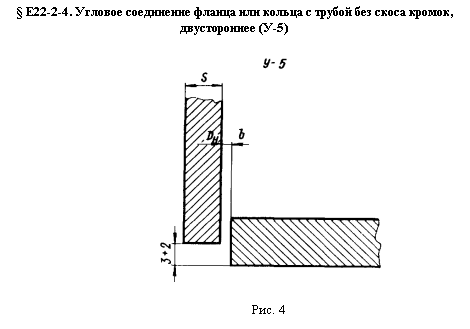 "Угловое соединение фланца или кольца с трубой без скоса кромок, двухстороннее (У-5)"Нормы времени и расценки на 1 фланецТаблица 1Начало таблицы 1, см. продолжение┌──────────────┬────┬─────┬──────────────────────────────────────────────────────────────┬──┐│  Положение   │Раз-│Пока-│                     Наружный диаметр труб, мм                │  ││    стыка     │ряд │за-  ├─────────────┬────────────────────┬───────────────────────────┤  ││              │ра- │тели │    14-18    │        20-28       │           30-36           │  ││              │бот │     ├─────────────┴────────────────────┴───────────────────────────┤  ││              │    │     │                        Катет шва, мм, до                     │  ││              │    │     ├──────┬──────┬──────┬──────┬──────┬──────┬──────┬──────┬──────┤  ││              │    │     │   3  │  5   │  3   │   6  │  8   │  3   │   6  │  8   │  10  │  │├──────────────┼────┼─────┼──────┼──────┼──────┼──────┼──────┼──────┼──────┼──────┼──────┼──┤│Вертикальное  │    │Н.вр.│ 0,06 │ 0,14 │ 0,08 │ 0,17 │ 0,24 │ 0,1  │ 0,19 │ 0,26 │ 0,38 │ 1││поворотное    │  3 │Расц.│0-04,2│0-09,8│0-05,6│0-11,9│0-16,8│0-07  │0-13,3│0-18,2│0-26,6│ 2││              │  4 │Расц.│0-04,7│0-11,1│0-06,3│0-13,4│0-19  │0-07,9│0-15  │0-20,5│0-30  │ 3││              │  5 │Расц.│0-05,5│0-12,7│0-07,3│0-15,5│0-21,8│0-09,1│0-17,3│0-23,7│0-34,6│ 4│├──────────────┼────┼─────┼──────┼──────┼──────┼──────┼──────┼──────┼──────┼──────┼──────┼──┤│Вертикальное  │    │Н.вр.│ 0,07 │ 0,15 │ 0,09 │ 0,19 │ 0,31 │ 0,11 │ 0,21 │ 0,34 │ 0,49 │ 5││неповоротное  │  3 │Расц.│0-04,9│0-10,5│0-06,3│0-13,3│0-21,7│0-07,7│0-14,7│0-23,8│0-34,3│ 6││              │  4 │Расц.│0-05,5│0-11,9│0-07,1│0-15  │0-24,5│0-08,7│0-16,6│0-26,9│0-38,7│ 7││              │  5 │Расц.│0-06,4│0-13,7│0-08,2│0-17,3│0-28,2│0-10  │0-19,1│0-30,9│0-44,6│ 8│├──────────────┼────┼─────┼──────┼──────┼──────┼──────┼──────┼──────┼──────┼──────┼──────┼──┤│Горизонтальное│    │Н.вр.│ 0,08 │ 0,16 │ 0,1  │  0,2 │ 0,32 │ 0,12 │ 0,22 │ 0,35 │ 0,51 │ 9││неповоротное  │  3 │Расц.│0-05,6│0-11,2│0-07  │0-14  │0-22,4│0-08,4│0-15,4│0-24,5│0-35,7│10││              │  4 │Расц.│0-06,3│0-12,6│0-07,9│0-15,8│0-25,3│0-09,5│0-17,4│0-27,7│0-40,3│11││              │  5 │Расц.│0-07,3│0-14,6│0-09,1│0-18,2│0-29,1│0-10,9│0-20  │0-31,9│0-46,4│12│├──────────────┴────┴─────┼──────┼──────┼──────┼──────┼──────┼──────┼──────┼──────┼──────┼──┤│                         │   а  │  б   │  в   │   г  │  д   │  е   │   ж  │  з   │  и   │ N│└─────────────────────────┴──────┴──────┴──────┴──────┴──────┴──────┴──────┴──────┴──────┴──┘Продолжение таблицы 1, см. окончание, см. начало┌──────────────┬────┬─────┬──────────────────────────────────────────┬──┐│  Положение   │Раз-│Пока-│           Наружный диаметр труб, мм      │  ││    стыка     │ряд │за-  ├──────────────────────────────────────────┤  ││              │ра- │тели │                   38-50                  │  ││              │бот │     ├──────────────────────────────────────────┤  ││              │    │     │               Катет шва, мм, до          │  ││              │    │     ├──────┬───────┬──────┬──────┬──────┬──────┤  ││              │    │     │  3   │   6   │   8  │  10  │  12  │  15  │  │├──────────────┼────┼─────┼──────┼───────┼──────┼──────┼──────┼──────┼──┤│Вертикальное  │    │Н.вр.│ 0,11 │ 0,22  │ 0,29 │  0,4 │ 0,48 │ 0,55 │ 1││поворотное    │  3 │Расц.│0-07,7│0-15,4 │0-20,3│0-28  │0-33,6│0-38,5│ 2││              │  4 │Расц.│0-08,7│0-17,4 │0-22,9│0-31,6│0-37,9│0-43,5│ 3││              │  5 │Расц.│0-10  │0-20   │0-26,4│0-36,4│0-43,7│0-50,1│ 4│├──────────────┼────┼─────┼──────┼───────┼──────┼──────┼──────┼──────┼──┤│Вертикальное  │    │Н.вр.│ 0,12 │ 0,24  │ 0,38 │ 0,52 │ 0,62 │ 0,72 │ 5││неповоротное  │  3 │Расц.│0-08,4│0-16,8 │0-26,6│0-36,4│0-43,4│0-50,4│ 6││              │  4 │Расц.│0-09,5│0-19   │0-30  │0-41,1│0-49  │0-56,9│ 7││              │  5 │Расц.│0-10,9│0-21,8 │0-34,6│0-47,3│0-56,4│0-65,5│ 8│├──────────────┼────┼─────┼──────┼───────┼──────┼──────┼──────┼──────┼──┤│Горизонтальное│    │Н.вр.│ 0,13 │ 0,25  │ 0,39 │ 0,54 │ 0,65 │ 0,74 │ 9││неповоротное  │  3 │Расц.│0-09,1│0-17,5 │0-27,3│0-37,8│0-45,5│0-51,8│10││              │  4 │Расц.│0-10,3│0-19,8 │0-30,8│0-42,7│0-51,4│0-58,5│11││              │  5 │Расц.│0-11,8│0-22,8 │0-35,5│0-49,1│0-59,2│0-67,3│12│├──────────────┴────┴─────┼──────┼───────┼──────┼──────┼──────┼──────┼──┤│                         │  к   │   л   │   м  │   н  │  о   │   п  │ N│└─────────────────────────┴──────┴───────┴──────┴──────┴──────┴──────┴──┘Окончание таблицы 1, см. начало┌──────────────┬────┬─────┬──────────────────────────────────────────┬──┐│  Положение   │Раз-│Пока-│          Наружный диаметр труб, мм       │  ││    стыка     │ряд │за-  ├──────────────────────────────────────────┤  ││              │ра- │тели │                  51-57                   │  ││              │бот │     ├──────────────────────────────────────────┤  ││              │    │     │              Катет шва, мм, до           │  ││              │    │     ├──────┬──────┬──────┬──────┬───────┬──────┤  ││              │    │     │  3   │   6  │  8   │  10  │  12   │  15  │  │├──────────────┼────┼─────┼──────┼──────┼──────┼──────┼───────┼──────┼──┤│Вертикальное  │    │Н.вр.│ 0,14 │ 0,25 │ 0,32 │ 0,45 │ 0,53  │ 0,6  │ 1││поворотное    │  3 │Расц.│0-09,8│0-17,5│0-22,4│0-31,5│0-37,1 │0-42  │ 2││              │  4 │Расц.│0-11,1│0-19,8│0-25,3│0-35,6│0-41,9 │0-47,4│ 3││              │  5 │Расц.│0-12,7│0-22,8│0-29,1│0-41  │0-48,2 │0-54,6│ 4│├──────────────┼────┼─────┼──────┼──────┼──────┼──────┼───────┼──────┼──┤│Вертикальное  │    │Н.вр.│ 0,15 │ 0,28 │ 0,42 │ 0,59 │ 0,69  │ 0,78 │ 5││неповоротное  │  3 │Расц.│0-10,5│0-19,6│0-29,4│0-41,3│0-48,3 │0-54,6│ 6││              │  4 │Расц.│0-11,9│0-22,1│0-33,2│0-46,6│0-54,5 │0-61,6│ 7││              │  5 │Расц.│0-13,7│0-25,5│0-38,2│0-53,7│0-62,8 │0-71  │ 8│├──────────────┼────┼─────┼──────┼──────┼──────┼──────┼───────┼──────┼──┤│Горизонтальное│    │Н.вр.│ 0,16 │ 0,29 │ 0,43 │ 0,61 │ 0,72  │ 0,81 │ 9││неповоротное  │  3 │Расц.│0-11,2│0-20,3│0-30,1│0-42,7│0-50,4 │0-56,7│10││              │  4 │Расц.│0-12,6│0-22,9│0-34  │0-48,2│0-56,9 │0-64  │11││              │  5 │Расц.│0-14,6│0-26,4│0-39,1│0-55,5│0-65,5 │0-73,7│12│├──────────────┴────┴─────┼──────┼──────┼──────┼──────┼───────┼──────┼──┤│                         │  р   │   с  │  т   │   у  │  ф    │  х   │ N│└─────────────────────────┴──────┴──────┴──────┴──────┴───────┴──────┴──┘Трубы наружным диаметром 60-89 ммТаблица 2Нормы времени и расценки на 1 фланецНачало таблицы 2, см. продолжение┌──────────────┬────┬─────┬──────────────────────────────────────────┬──┐│  Положение   │Раз-│Пока-│           Наружный диаметр труб, мм      │  ││    стыка     │ряд │за-  ├──────────────────────────────────────────┤  ││              │ра- │тели │                  60-65                   │  ││              │бот │     ├──────────────────────────────────────────┤  ││              │    │     │             Катет шва, мм, до            │  ││              │    │     ├──────┬──────┬──────┬──────┬───────┬──────┤  ││              │    │     │  4   │   6  │  8   │  10  │  12   │  15  │  │├──────────────┼────┼─────┼──────┼──────┼──────┼──────┼───────┼──────┼──┤│Вертикальное  │    │Н.вр.│ 0,16 │ 0,27 │ 0,34 │ 0,47 │ 0,55  │ 0,64 │ 1││поворотное    │  3 │Расц.│0-11,2│0-18,9│0-23,8│0-32,9│0-38,5 │0-44,8│ 2││              │  4 │Расц.│0-12,6│0-21,3│0-26,9│0-37,1│0-43,5 │0-50,6│ 3││              │  5 │Расц.│0-14,6│0-24,6│0-30,9│0-42,8│0-50,1 │0-58,2│ 4│├──────────────┼────┼─────┼──────┼──────┼──────┼──────┼───────┼──────┼──┤│Вертикальное  │    │Н.вр.│ 0,18 │  0,3 │ 0,44 │ 0,61 │ 0,72  │ 0,83 │ 5││неповоротное  │  3 │Расц.│0-12,6│0-21  │0-30,8│0-42,7│0-50,4 │0-58,1│ 6││              │  4 │Расц.│0-14,2│0-23,7│0-34,8│0-48,2│0-56,9 │0-65,6│ 7││              │  5 │Расц.│0-16,4│0-27,3│0-40  │0-55,5│0-65,5 │0-75,5│ 8│├──────────────┼────┼─────┼──────┼──────┼──────┼──────┼───────┼──────┼──┤│Горизонтальное│    │Н.вр.│ 0,19 │ 0,31 │ 0,46 │ 0,63 │ 0,74  │ 0,86 │ 9││неповоротное  │  3 │Расц.│0-13,3│0-21,7│0-32,2│0-44,1│0-51,8 │0-60,2│10││              │  4 │Расц.│0-15  │0-24,5│0-36,3│0-49,8│0-58,5 │0-67,9│11││              │  5 │Расц.│0-17,3│0-28,2│0-41,9│0-57,3│0-67,3 │0-78,3│12│├──────────────┴────┴─────┼──────┼──────┼──────┼──────┼───────┼──────┼──┤│                         │  а   │   б  │  в   │   г  │  д    │  е   │ N│└─────────────────────────┴──────┴──────┴──────┴──────┴───────┴──────┴──┘Продолжение таблицы 2, см. окончание, см. начало┌──────────────┬────┬─────┬──────────────────────────────────────────┬──┐│  Положение   │Раз-│Пока-│           Наружный диаметр труб, мм      │  ││    стыка     │ряд │за-  ├──────────────────────────────────────────┤  ││              │ра- │тели │                  68-76                   │  ││              │бот │     ├──────────────────────────────────────────┤  ││              │    │     │            Катет шва, мм, до             │  ││              │    │     ├──────┬──────┬──────┬──────┬──────┬───────┤  ││              │    │     │  4   │   6  │  8   │  10  │  12  │  15   │  │├──────────────┼────┼─────┼──────┼──────┼──────┼──────┼──────┼───────┼──┤│Вертикальное  │    │Н.вр.│ 0,19 │  0,3 │ 0,38 │ 0,51 │ 0,59 │ 0,68  │ 1││поворотное    │  3 │Расц.│0-13,3│0-21  │0-26,6│0-35,7│0-41,3│0-47,6 │ 2││              │  4 │Расц.│0-15  │0-23,7│0-30  │0-40,3│0-46,6│0-53,7 │ 3││              │  5 │Расц.│0-17,3│0-27,3│0-34,6│0-46,4│0-53,7│0-61,9 │ 4│├──────────────┼────┼─────┼──────┼──────┼──────┼──────┼──────┼───────┼──┤│Вертикальное  │    │Н.вр.│ 0,21 │ 0,34 │ 0,49 │ 0,66 │ 0,77 │ 0,84  │ 5││неповоротное  │  3 │Расц.│0-14,7│0-23,8│0-34,3│0-46,2│0-53,9│0-58,8 │ 6││              │  4 │Расц.│0-16,6│0-26,9│0-38,7│0-52,1│0-60,8│0-66,4 │ 7││              │  5 │Расц.│0-19,1│0-30,9│0-44,6│0-60,1│0-70,1│0-76,4 │ 8│├──────────────┼────┼─────┼──────┼──────┼──────┼──────┼──────┼───────┼──┤│Горизонтальное│    │Н.вр.│ 0,22 │ 0,35 │ 0,51 │ 0,69 │ 0,8  │ 0,92  │ 9││неповоротное  │  3 │Расц.│0-15,4│0-24,5│0-35,7│0-48,3│0-56  │0-64,4 │10││              │  4 │Расц.│0-17,4│0-27,7│0-40,3│0-54,5│0-63,2│0-72,7 │11││              │  5 │Расц.│0-20  │0-31,9│0-46,4│0-62,8│0-72,8│0-83,7 │12│├──────────────┴────┴─────┼──────┼──────┼──────┼──────┼──────┼───────┼──┤│                         │  ж   │   з  │  и   │   к  │  л   │  м    │ N│└─────────────────────────┴──────┴──────┴──────┴──────┴──────┴───────┴──┘Окончание таблицы 2, см. начало┌──────────────┬────┬─────┬──────────────────────────────────────────┬──┐│  Положение   │Раз-│Пока-│        Наружный диаметр труб, мм         │  ││    стыка     │ряд │за-  ├──────────────────────────────────────────┤  ││              │ра- │тели │                  80-89                   │  ││              │бот │     ├──────────────────────────────────────────┤  ││              │    │     │            Катет шва, мм, до             │  ││              │    │     ├──────┬──────┬──────┬──────┬──────┬───────┤  ││              │    │     │  4   │   6  │  8   │  10  │  12  │  15   │  │├──────────────┼────┼─────┼──────┼──────┼──────┼──────┼──────┼───────┼──┤│Вертикальное  │    │Н.вр.│ 0,21 │ 0,35 │ 0,44 │ 0,56 │ 0,65 │ 0,74  │ 1││поворотное    │  3 │Расц.│0-14,7│0-24,5│0-30,8│0-39,2│0-45,5│0-51,8 │ 2││              │  4 │Расц.│0-16,6│0-27,7│0-34,8│0-44,2│0-51,4│0-58,5 │ 3││              │  5 │Расц.│0-19,1│0-31,9│0-40  │0-51  │0-59,2│0-67,3 │ 4│├──────────────┼────┼─────┼──────┼──────┼──────┼──────┼──────┼───────┼──┤│Вертикальное  │    │Н.вр.│ 0,23 │ 0-39 │ 0-57 │ 0-73 │ 0,85 │ 0,96  │5*││неповоротное  │  3 │Расц.│0-16,1│0-27,3│0-39,9│0-51,1│0-59,5│0-67,2 │ 6││              │  4 │Расц.│0-18,2│0-30,8│0-45  │0-57,7│0-67,2│0-75,8 │ 7││              │  5 │Расц.│0-20,9│0-35,5│0-51,9│0-66,4│0-77,4│0-87,4 │ 8│├──────────────┼────┼─────┼──────┼──────┼──────┼──────┼──────┼───────┼──┤│Горизонтальное│    │Н.вр.│ 0,24 │  0,4 │ 0,59 │ 0,76 │ 0,88 │  1    │ 9││неповоротное  │  3 │Расц.│0-16,8│0-28  │0-41,3│0-53,2│0-61,6│0-70   │10││              │  4 │Расц.│0-19  │0-31,6│0-46,6│0-60  │0-69,5│0-79   │11││              │  5 │Расц.│0-21,8│0-36,4│0-53,7│0-69,2│0-80,1│0-91   │12│├──────────────┴────┴─────┼──────┼──────┼──────┼──────┼──────┼───────┼──┤│                         │  н   │   о  │  п   │   р  │  с   │  т    │ N│└─────────────────────────┴──────┴──────┴──────┴──────┴──────┴───────┴──┘Трубы наружным диаметром 90-133 ммТаблица 3Нормы времени и расценки на 1 фланецНачало таблицы 3, см. продолжение┌──────────────┬────┬─────┬──────────────────────────────────────────┬──┐│  Положение   │Раз-│Пока-│        Наружный диаметр труб, мм         │  ││    стыка     │ряд │за-  ├──────────────────────────────────────────┤  ││              │ра- │тели │                  90-102                  │  ││              │бот │     ├──────────────────────────────────────────┤  ││              │    │     │            Катет шва, мм, до             │  ││              │    │     ├──────┬──────┬──────┬──────┬──────┬───────┤  ││              │    │     │  4   │   6  │  8   │  10  │  12  │  15   │  │├──────────────┼────┼─────┼──────┼──────┼──────┼──────┼──────┼───────┼──┤│Вертикальное  │    │Н.вр.│ 0,24 │ 0,39 │ 0,48 │ 0,62 │ 0,72 │ 0,8   │ 1││поворотное    │  3 │Расц.│0-16,8│0-27,3│0-33,6│0-43,4│0-50,4│0-56   │ 2││              │  4 │Расц.│0-19  │0-30,8│0-37,9│0-49  │0-56,9│0-63,2 │ 3││              │  5 │Расц.│0-21,8│0-35,5│0-43,7│0-56,4│0-65,5│0-72,8 │ 4│├──────────────┼────┼─────┼──────┼──────┼──────┼──────┼──────┼───────┼──┤│Вертикальное  │    │Н.вр.│ 0,27 │ 0,44 │ 0,62 │ 0,81 │ 0,94 │  1    │ 5││неповоротное  │  3 │Расц.│0-18,9│0-30,8│0-43,4│0-56,7│0-65,8│0-70   │ 6││              │  4 │Расц.│0-21,3│0-34,8│0-49  │0-64  │0-74,3│0-79   │ 7││              │  5 │Расц.│0-24,6│0-40  │0-56,4│0-73,7│0-85,5│0-91   │ 8│├──────────────┼────┼─────┼──────┼──────┼──────┼──────┼──────┼───────┼──┤│Горизонтальное│    │Н.вр.│ 0,28 │ 0,45 │ 0,65 │ 0,84 │ 0,97 │ 1,1   │ 9││неповоротное  │  3 │Расц.│0-19,6│0-31,5│0-45,5│0-58,8│0-67,9│0-77   │10││              │  4 │Расц.│0-22,1│0-35,6│0-51,4│0-66,4│0-76,6│0-86,9 │11││              │  5 │Расц.│0-25,5│0-41  │0-59,2│0-76,4│0-88,3│1-00   │12│├──────────────┴────┴─────┼──────┼──────┼──────┼──────┼──────┼───────┼──┤│                         │  а   │   б  │  в   │   г  │  д   │  е    │ N│└─────────────────────────┴──────┴──────┴──────┴──────┴──────┴───────┴──┘Продолжение таблицы 3, см. окончание, см. начало┌──────────────┬────┬─────┬──────────────────────────────────────────┬──┐│  Положение   │Раз-│Пока-│        Наружный диаметр труб, мм         │  ││    стыка     │ряд │за-  ├──────────────────────────────────────────┤  ││              │ра- │тели │                 108-114                  │  ││              │бот │     ├──────────────────────────────────────────┤  ││              │    │     │            Катет шва, мм, до             │  ││              │    │     ├──────┬──────┬──────┬──────┬──────┬───────┤  ││              │    │     │  4   │   6  │  8   │  10  │  12  │  15   │  │├──────────────┼────┼─────┼──────┼──────┼──────┼──────┼──────┼───────┼──┤│Вертикальное  │    │Н.вр.│ 0,27 │ 0,43 │ 0,53 │ 0,68 │ 0,78 │ 0,88  │ 1││поворотное    │  3 │Расц.│0-18,9│0-30,1│0-37,1│0-47,6│0-54,6│0-61,6 │ 2││              │  4 │Расц.│0-21,3│0-34  │0-41,9│0-53,7│0-61,6│0-69,5 │ 3││              │  5 │Расц.│0-24,6│0-39,1│0-48,2│0-61,9│0-71  │0-80,1 │ 4│├──────────────┼────┼─────┼──────┼──────┼──────┼──────┼──────┼───────┼──┤│Вертикальное  │    │Н.вр.│ 0,3  │ 0,48 │ 0,69 │ 0,88 │  1   │ 1,1   │ 5││неповоротное  │  3 │Расц.│0-21  │0-33,6│0-48,3│0-61,6│0-70  │0-77   │ 6││              │  4 │Расц.│0-23,7│0-37,9│0-54,5│0-69,5│0-79  │0-86,9 │ 7││              │  5 │Расц.│0-27,3│0-43,7│0-62,8│0-80,1│0-91  │1-00   │ 8│├──────────────┼────┼─────┼──────┼──────┼──────┼──────┼──────┼───────┼──┤│Горизонтальное│    │Н.вр.│ 0,31 │ 0,49 │ 0,72 │ 0,92 │ 1,1  │ 1,2   │ 9││неповоротное  │  3 │Расц.│0-21,7│0-34,3│0-50,4│0-64,4│0-77  │0-84   │10││              │  4 │Расц.│0-24,5│0-38,7│0-56,9│0-72,7│0-86,9│0-94,8 │11││              │  5 │Расц.│0-28,2│0-44,6│0-65,5│0-83,7│1-00  │1-09   │12│├──────────────┴────┴─────┼──────┼──────┼──────┼──────┼──────┼───────┼──┤│                         │  ж   │   з  │  и   │   к  │  л   │  м    │ N│└─────────────────────────┴──────┴──────┴──────┴──────┴──────┴───────┴──┘Окончание таблицы 3, см. начало┌──────────────┬────┬─────┬──────────────────────────────────────────┬──┐│  Положение   │Раз-│Пока-│        Наружный диаметр труб, мм         │  ││    стыка     │ряд │за-  ├──────────────────────────────────────────┤  ││              │ра- │тели │                 121-133                  │  ││              │бот │     ├──────────────────────────────────────────┤  ││              │    │     │            Катет шва, мм, до             │  ││              │    │     ├──────┬──────┬──────┬──────┬───────┬──────┤  ││              │    │     │  4   │   6  │  8   │  10  │  12   │  15  │  │├──────────────┼────┼─────┼──────┼──────┼──────┼──────┼───────┼──────┼──┤│Вертикальное  │    │Н.вр.│ 0,3  │ 0,48 │ 0,59 │ 0,74 │ 0,86  │ 0,96 │ 1││поворотное    │  3 │Расц.│0-21  │0-33,6│0-41,3│0-51,8│0-60,2 │0-67,2│ 2││              │  4 │Расц.│0-23,7│0-37,9│0-46,6│0-58,5│0-67,9 │0-75,8│ 3││              │  5 │Расц.│0-27,3│0-43,7│0-53,7│0-67,3│0-78,3 │0-87,4│ 4│├──────────────┼────┼─────┼──────┼──────┼──────┼──────┼───────┼──────┼──┤│Вертикальное  │    │Н.вр.│ 0,34 │ 0,54 │ 0,77 │ 0,96 │ 1,1   │ 1,2  │ 5││неповоротное  │  3 │Расц.│0-23,8│0-37,8│0-53,9│0-67,2│0-77   │0-84  │ 6││              │  4 │Расц.│0-26,9│0-42,7│0-60,8│0-75,8│0-86,9 │0-94,8│ 7││              │  5 │Расц.│0-30,9│0-49,1│0-70,1│0-87,4│1-00   │1-09  │ 8│├──────────────┼────┼─────┼──────┼──────┼──────┼──────┼───────┼──────┼──┤│Горизонтальное│    │Н.вр.│ 0,35 │ 0,55 │ 0,8  │   1  │ 1,2   │ 1,3  │ 9││неповоротное  │  3 │Расц.│0-24,5│0-38,5│0-56  │0-70  │0-84   │0-91  │10││              │  4 │Расц.│0-27,7│0-43,5│0-63,2│0-79  │0-94,8 │1-03  │11││              │  5 │Расц.│0-31,9│0-50,1│0-72,8│0-91  │1-09   │1-18  │12│├──────────────┴────┴─────┼──────┼──────┼──────┼──────┼───────┼──────┼──┤│                         │  н   │   о  │  п   │   р  │  с    │  т   │ N│└─────────────────────────┴──────┴──────┴──────┴──────┴───────┴──────┴──┘Трубы наружным диаметром 140-194 ммТаблица 4Нормы времени и расценки на 1 фланецНачало таблицы 4, см. окончание┌──────────────┬────┬─────┬──────────────────────────────────────────┬──┐│  Положение   │Раз-│Пока-│          Наружный диаметр труб, мм       │  ││    стыка     │ряд │за-  ├──────────────────────────────────────────┤  ││              │ра- │тели │                 140-160                  │  ││              │бот │     ├──────────────────────────────────────────┤  ││              │    │     │            Катет шва, мм, до             │  ││              │    │     ├──────┬──────┬──────┬───────┬───────┬─────┤  ││              │    │     │  4   │   6  │  8   │  10   │  12   │ 15  │  │├──────────────┼────┼─────┼──────┼──────┼──────┼───────┼───────┼─────┼──┤│Вертикальное  │    │Н.вр.│ 0,38 │ 0,57 │ 0,68 │ 0,86  │ 0,93  │ 1   │1 ││поворотное    │  3 │Расц.│0-26,6│0-39,9│0-47,6│0-60,2 │0-65,1 │0-70 │2 ││              │  4 │Расц.│0-30  │0-45  │0-53,7│0-67,9 │0-73,5 │0-79 │3 ││              │  5 │Расц.│0-34,6│0-51,9│0-61,9│0-78,3 │0-84,6 │0-91 │4 │├──────────────┼────┼─────┼──────┼──────┼──────┼───────┼───────┼─────┼──┤│Вертикальное  │    │Н.вр.│ 0,43 │ 0,64 │ 0,88 │ 1,1   │ 1,2   │1,3  │5 ││неповоротное  │  3 │Расц.│0-30,1│0-44,8│0-61,6│0-77   │0-84   │0-91 │6 ││              │  4 │Расц.│0-34  │0-50,6│0-69,5│0-86,9 │0-94,8 │1-03 │7 ││              │  5 │Расц.│0-39,1│0-58,2│0-80,1│1-00   │1-09   │1-18 │8 │├──────────────┼────┼─────┼──────┼──────┼──────┼───────┼───────┼─────┼──┤│Горизонтальное│    │Н.вр.│ 0,44 │ 0,66 │ 0,92 │ 1,2   │ 1,3   │1,4  │9 ││неповоротное  │  3 │Расц.│0-30,8│0-46,2│0-64,4│0-84   │0-91   │0-98 │10││              │  4 │Расц.│0-34,8│0-52,1│0-72,7│0-94,8 │1-03   │1-11 │11││              │  5 │Расц.│0-40  │0-60,1│0-83,7│1-09   │1-18   │1-27 │12│├──────────────┴────┴─────┼──────┼──────┼──────┼───────┼───────┼─────┼──┤│                         │  а   │   б  │  в   │  г    │  д    │ е   │N │└─────────────────────────┴──────┴──────┴──────┴───────┴───────┴─────┴──┘Окончание таблицы 4, см. начало┌──────────────┬────┬─────┬──────────────────────────────────────────┬──┐│  Положение   │Раз-│Пока-│         Наружный диаметр труб, мм        │  ││    стыка     │ряд │за-  ├──────────────────────────────────────────┤  ││              │ра- │тели │                  165-194                 │  ││              │бот │     ├──────────────────────────────────────────┤  ││              │    │     │             Катет шва, мм, до            │  ││              │    │     ├────────┬────────┬────────┬───────┬───────┤  ││              │    │     │  6     │  8     │  10    │  12   │  15   │  │├──────────────┼────┼─────┼────────┼────────┼────────┼───────┼───────┼──┤│Вертикальное  │    │Н.вр.│ 0,6    │ 0,72   │ 0,89   │ 0,98  │ 1,1   │1 ││поворотное    │  3 │Расц.│0-42    │0-50,4  │0-62,3  │0-68,6 │0-77   │2 ││              │  4 │Расц.│0-47,4  │0-56,9  │0-70,3  │0-77,4 │0-86,9 │3 ││              │  5 │Расц.│0-54,6  │0-65,5  │0-81    │0-89,2 │1-00   │4 │├──────────────┼────┼─────┼────────┼────────┼────────┼───────┼───────┼──┤│Вертикальное  │    │Н.вр.│ 0,68   │ 0,94   │ 1,2    │ 1,3   │ 1,4   │5 ││неповоротное  │  3 │Расц.│0-47,6  │0-65,8  │0-84    │0-91   │0-98   │6 ││              │  4 │Расц.│0-53,7  │0-74,3  │0-94,8  │1-03   │1-11   │7 ││              │  5 │Расц.│0-61,9  │0-85,5  │1-09    │1-18   │1-27   │8 │├──────────────┼────┼─────┼────────┼────────┼────────┼───────┼───────┼──┤│Горизонтальное│    │Н.вр.│ 0,69   │ 0,97   │ 1,2    │ 1,4   │ 1,5   │9 ││неповоротное  │  3 │Расц.│0-48,3  │0-67,9  │0-84    │0-98   │1-05   │10││              │  4 │Расц.│0-54,5  │0-76,6  │0-94,8  │1-11   │1-19   │11││              │  5 │Расц.│0-62,8  │0-88,3  │1-09    │1-27   │1-37   │12│├──────────────┴────┴─────┼────────┼────────┼────────┼───────┼───────┼──┤│                         │  ж     │  з     │  и     │  к    │  л    │N │└─────────────────────────┴────────┴────────┴────────┴───────┴───────┴──┘Трубы наружным диаметром 203-377 ммТаблица 5Нормы времени и расценки на 1 фланецНачало таблицы 5, см. окончание┌────────────┬────┬─────┬─────────────────────────────────────────────────────────────────┬──┐│Положение   │Раз-│Пока-│                    Наружный диаметр труб, мм                    │  ││стыка       │ряд │за-  ├──────────────────────────────────┬──────────────────────────────┤  ││            │ра- │тели │          203-219                 │             240-250          │  ││            │бот │     ├──────────────────────────────────┴──────────────────────────────┤  ││            │    │     │                    Катет шва, мм, до                            │  ││            │    │     ├──────┬──────┬──────┬──────┬──────┬──────┬──────┬────┬──────┬────┤  ││            │    │     │   6  │   8  │  10  │  12  │  15  │   6  │   8  │ 10 │  12  │ 15 │  │├────────────┼────┼─────┼──────┼──────┼──────┼──────┼──────┼──────┼──────┼────┼──────┼────┼──┤│Вертикальное│    │Н.вр.│ 0,71 │ 0,84 │ 0,99 │  1,1 │  1,2 │ 0,79 │ 0,93 │ 1  │  1,2 │ 1,3│ 1││поворотное  │  3 │Расц.│0-49,7│0-58,8│0-69,3│0-77  │0-84  │0-55,3│0-65,1│0-70│0-84  │0-91│ 2││            │  4 │Расц.│0-56,1│0-66,4│0-78,2│0-86,9│0-94,8│0-62,4│0-73,5│0-79│0-94,8│1-03│ 3││            │  5 │Расц.│0-64,6│0-76,4│0-90,1│1-00  │1-09  │0-71,9│0-84,6│0-91│1-09  │1-18│ 4│├────────────┼────┼─────┼──────┼──────┼──────┼──────┼──────┼──────┼──────┼────┼──────┼────┼──┤│Вертикальное│    │Н.вр.│  0,8 │  1,1 │ 1,3  │  1,4 │  1,5 │ 0,89 │  1,2 │1,3 │  1,5 │ 1,7│ 5││неповоротное│  3 │Расц.│0-56  │0-77  │0-91  │0-98  │1-05  │0-62,3│0-84  │0-91│1-05  │1-19│ 6││            │  4 │Расц.│0-63,2│0-86,9│1-03  │1-11  │1-19  │0-70,3│0-94,8│1-03│1-19  │1-34│ 7││            │  5 │Расц.│0-72,8│1-00  │1-18  │1-27  │1-37  │0-81  │1-09  │1-18│1-37  │1-55│ 8│├────────────┼────┼─────┼──────┼──────┼──────┼──────┼──────┼──────┼──────┼────┼──────┼────┼──┤│Горизонталь-│    │Н.вр.│ 0,82 │  1,2 │ 1,4  │  1,5 │  1,6 │ 0,91 │  1,3 │1,4 │  1,6 │ 1,8│ 9││ное         │  3 │Расц.│0-57,4│0-84  │0-98  │1-05  │1-12  │0-63,7│0-91  │0-98│1-12  │1-26│10││неповоротное│  4 │Расц.│0-64,8│0-94,8│1-11  │1-19  │1-26  │0-71,9│1-03  │1-11│1-26  │1-42│11││            │  5 │Расц.│0-74,6│1-09  │1-27  │1-37  │1-46  │0-82,8│1-18  │1-27│1-46  │1-64│12│├────────────┴────┴─────┼──────┼──────┼──────┼──────┼──────┼──────┼──────┼────┼──────┼────┼──┤│                       │   а  │   б  │  в   │   г  │   д  │   е  │   ж  │ з  │   и  │  к │ N│└───────────────────────┴──────┴──────┴──────┴──────┴──────┴──────┴──────┴────┴──────┴────┴──┘Окончание таблицы 5, см. начало┌────────────┬────┬─────┬───────────────────────────────────────────────────────────┬──┐│Положение   │Раз-│Пока-│                    Наружный диаметр труб, мм              │  ││стыка       │ряд │за-  ├──────────────────────────────┬────────────────────────────┤  ││            │ра- │тели │             273-299          │         325-377            │  ││            │бот │     ├──────────────────────────────┴────────────────────────────┤  ││            │    │     │                      Катет шва, мм, до                    │  ││            │    │     ├──────┬────┬──────┬──────┬────┬──────┬──────┬────┬────┬────┤  ││            │    │     │   6  │  8 │  10  │  12  │ 15 │  6   │   8  │ 10 │ 12 │ 15 │  │├────────────┼────┼─────┼──────┼────┼──────┼──────┼────┼──────┼──────┼────┼────┼────┼──┤│Вертикальное│    │Н.вр.│ 0,86 │  1 │  1,1 │  1,2 │ 1,4│ 0,99 │  1,2 │ 1,4│ 1,5│ 1,6│1 ││поворотное  │  3 │Расц.│0-60,2│0-70│0-77  │0-84  │0-98│0-69,3│0-84  │0-98│1-05│1-12│2 ││            │  4 │Расц.│0-67,9│0-79│0-86,9│0-94,8│1-11│0-78,2│0-94,8│1-11│1-19│1-26│3 ││            │  5 │Расц.│0-78,3│0-91│1-00  │1-09  │1-27│0-90,1│1-09  │1-27│1-37│1-46│4 │├────────────┼────┼─────┼──────┼────┼──────┼──────┼────┼──────┼──────┼────┼────┼────┼──┤│Вертикальное│    │Н.вр.│ 0,97 │ 1,3│  1,4 │  1,5 │ 1,8│ 1,1  │  1,5 │ 1,8│ 1,9│ 2,1│5 ││неповоротное│  3 │Расц.│0-67,9│0-91│0-98  │1-05  │1-26│0-77  │1-05  │1-26│1-33│1-47│6 ││            │  4 │Расц.│0-76,6│1-03│1-11  │1-19  │1-42│0-86,9│1-19  │1-42│1-50│1-66│7 ││            │  5 │Расц.│0-88,3│1-18│1-27  │1-37  │1-64│1-00  │1-37  │1-64│1-73│1-91│8 │├────────────┼────┼─────┼──────┼────┼──────┼──────┼────┼──────┼──────┼────┼────┼────┼──┤│Горизонталь-│    │Н.вр.│ 0,99 │ 1,4│  1,5 │  1,6 │ 1,9│ 1,2  │  1,6 │ 1,9│  2 │ 2,2│9 ││ное         │  3 │Расц.│0-69,3│0-98│1-05  │1-12  │1-33│0-84  │1-12  │1-33│1-40│1-54│10││неповоротное│  4 │Расц.│0-78,2│1-11│1-19  │1-26  │1-50│0-94,8│1-26  │1-50│1-58│1-74│11││            │  5 │Расц.│0-90,1│1-27│1-37  │1-46  │1-73│1-09  │1-46  │1-73│1-82│2-00│12│├────────────┴────┴─────┼──────┼────┼──────┼──────┼────┼──────┼──────┼────┼────┼────┼──┤│                       │   л  │  м │   н  │   о  │  п │  р   │   с  │  т │  у │  ф │N │└───────────────────────┴──────┴────┴──────┴──────┴────┴──────┴──────┴────┴────┴────┴──┘Трубы наружным диаметром 402-720 ммТаблица 6Нормы времени и расценки на 1 фланецНачало таблицы 6, см. продолжение┌──────────────┬────┬─────┬──────────────────────────────────────────┬──┐│  Положение   │Раз-│Пока-│           Наружный диаметр труб, мм      │  ││    стыка     │ряд │за-  ├───────────────────┬──────────────────────┤  ││              │ра- │тели │      402-426      │       450-465        │  ││              │бот │     ├───────────────────┴──────────────────────┤  ││              │    │     │                 Катет шва, мм, до        │  ││              │    │     ├────┬────┬────┬────┬────┬─────┬─────┬─────┤  ││              │    │     │  8 │ 10 │ 12 │ 15 │ 8  │ 10  │ 12  │ 15  │  │├──────────────┼────┼─────┼────┼────┼────┼────┼────┼─────┼─────┼─────┼──┤│Вертикальное  │    │Н.вр.│ 1,3│ 1,5│1,6 │ 1,8│1,3 │ 1,5 │1,7  │1,9  │ 1││поворотное    │  3 │Расц.│0-91│1-05│1-12│1-26│0-91│1-05 │1-19 │1-33 │ 2││              │  4 │Расц.│1-03│1-19│1-26│1-42│1-03│1-19 │1-34 │1-50 │ 3││              │  5 │Расц.│1-18│1-37│1-46│1-64│1-18│1-37 │1-55 │1-73 │ 4│├──────────────┼────┼─────┼────┼────┼────┼────┼────┼─────┼─────┼─────┼──┤│Вертикальное  │    │Н.вр.│ 1,7│ 1,9│2,1 │ 2,3│1,7 │ 1,9 │2,2  │2,5  │ 5││неповоротное  │  3 │Расц.│1-19│1-33│1-47│1-61│1-19│1-33 │1-54 │1-75 │ 6││              │  4 │Расц.│1-34│1-50│1-66│1-82│1-34│1-50 │1-74 │1-98 │ 7││              │  5 │Расц.│1-55│1-73│1-91│2-09│1-55│1-73 │2-00 │2-28 │ 8│├──────────────┼────┼─────┼────┼────┼────┼────┼────┼─────┼─────┼─────┼──┤│Горизонтальное│    │Н.вр.│ 1,8│  2 │2,2 │ 2,4│1,8 │  2  │2,3  │2,6  │ 9││неповоротное  │  3 │Расц.│1-26│1-40│1-54│1-68│1-26│1-40 │1-61 │1-82 │10││              │  4 │Расц.│1-42│1-58│1-74│1-90│1-42│1-58 │1-82 │2-05 │11││              │  5 │Расц.│1-64│1-82│2-00│2-18│1-64│1-82 │2-09 │2-37 │12│├──────────────┴────┴─────┼────┼────┼────┼────┼────┼─────┼─────┼─────┼──┤│                         │  а │  б │ в  │  г │ д  │  е  │ ж   │ з   │ N│└─────────────────────────┴────┴────┴────┴────┴────┴─────┴─────┴─────┴──┘Продолжение таблицы 6, см. окончание, см. начало┌──────────────┬────┬─────┬──────────────────────────────────────────┬──┐│  Положение   │Раз-│Пока-│            Наружный диаметр труб, мм     │  ││    стыка     │ряд │за-  ├────────────────────────┬─────────────────┤  ││              │ра- │тели │        480-500         │       550-560   │  ││              │бот │     ├────────────────────────┴─────────────────┤  ││              │    │     │              Катет шва, мм, до           │  ││              │    │     ├────┬────┬────┬────┬────┬─────┬─────┬─────┤  ││              │    │     │  8 │ 10 │ 12 │ 15 │ 8  │ 10  │ 12  │ 15  │  │├──────────────┼────┼─────┼────┼────┼────┼────┼────┼─────┼─────┼─────┼──┤│Вертикальное  │    │Н.вр.│ 1,3│ 1,5│1,7 │  2 │1,4 │ 1,7 │1,9  │2,2  │ 1││поворотное    │  3 │Расц.│0-91│1-05│1-19│1-40│0-98│1-19 │1-33 │1-54 │ 2││              │  4 │Расц.│1-03│1-19│1-34│1-58│1-11│1-34 │1-50 │1-74 │ 3││              │  5 │Расц.│1-18│1-37│1-55│1-82│1-27│1-55 │1-73 │2-00 │ 4│├──────────────┼────┼─────┼────┼────┼────┼────┼────┼─────┼─────┼─────┼──┤│Вертикальное  │    │Н.вр.│ 1,7│ 1,9│2,2 │ 2,6│1,8 │ 2,2 │2,5  │2,9  │ 5││неповоротное  │  3 │Расц.│1-19│1-33│1-54│1-82│1-26│1-54 │1-75 │2-03 │ 6││              │  4 │Расц.│1-34│1-50│1-74│2-05│1-42│1-74 │1-98 │2-29 │ 7││              │  5 │Расц.│1-55│1-73│2-00│2-37│1-64│2-00 │2-28 │2-64 │ 8│├──────────────┼────┼─────┼────┼────┼────┼────┼────┼─────┼─────┼─────┼──┤│Горизонтальное│    │Н.вр.│ 1,8│  2 │2,3 │ 2,7│1,9 │ 2,3 │2,6  │ 3   │ 9││неповоротное  │  3 │Расц.│1-26│1-40│1-61│1-89│1-33│1-61 │1-82 │2-10 │10││              │  4 │Расц.│1-42│1-58│1-82│2-13│1-50│1-82 │2-05 │2-37 │11││              │  5 │Расц.│1-64│1-82│2-09│2-46│1-73│2-09 │2-37 │2-73 │12│├──────────────┴────┴─────┼────┼────┼────┼────┼────┼─────┼─────┼─────┼──┤│                         │  и │  к │ л  │  м │ н  │  о  │ п   │ р   │ N│└─────────────────────────┴────┴────┴────┴────┴────┴─────┴─────┴─────┴──┘Окончание таблицы 6, см. начало┌──────────────┬────┬─────┬──────────────────────────────────────────┬──┐│  Положение   │Раз-│Пока-│            Наружный диаметр труб, мм     │  ││    стыка     │ряд │за-  ├───────────────────┬──────────────────────┤  ││              │ра- │тели │       600-680     │      710-720         │  ││              │бот │     ├───────────────────┴──────────────────────┤  ││              │    │     │              Катет шва, мм, до           │  ││              │    │     ├────┬────┬────┬────┬────┬─────┬─────┬─────┤  ││              │    │     │  8 │ 10 │ 12 │ 15 │ 8  │ 10  │ 12  │ 15  │  │├──────────────┼────┼─────┼────┼────┼────┼────┼────┼─────┼─────┼─────┼──┤│Вертикальное  │    │Н.вр.│ 1,5│ 1,8│ 2  │ 2,3│1,6 │  2  │2,3  │2,6  │ 1││поворотное    │  3 │Расц.│1-05│1-26│1-40│1-61│1-12│1-40 │1-61 │1-82 │ 2││              │  4 │Расц.│1-19│1-42│1-58│1-82│1-26│1-58 │1-82 │2-05 │ 3││              │  5 │Расц.│1-37│1-64│1-82│2-09│1-46│1-82 │2-09 │2-37 │ 4│├──────────────┼────┼─────┼────┼────┼────┼────┼────┼─────┼─────┼─────┼──┤│Вертикальное  │    │Н.вр.│ 1,9│ 2,3│2,6 │  3 │2,1 │ 2,6 │ 3   │3,4  │ 5││неповоротное  │  3 │Расц.│1-33│1-61│1-82│2-10│1-47│1-82 │2-10 │2-38 │ 6││              │  4 │Расц.│1-50│1-82│2-05│2-37│1-66│2-05 │2-37 │2-69 │ 7││              │  5 │Расц.│1-73│2-09│2-37│2-73│1-91│2-37 │2-73 │3-09 │ 8│├──────────────┼────┼─────┼────┼────┼────┼────┼────┼─────┼─────┼─────┼──┤│Горизонтальное│    │Н.вр.│  2 │ 2,4│2,7 │ 3,1│2,2 │ 2,7 │3,1  │3,5  │ 9││неповоротное  │  3 │Расц.│1-40│1-68│1-89│2-17│1-54│1-89 │2-17 │2-45 │10││              │  4 │Расц.│1-58│1-90│2-13│2-45│1-74│2-13 │2-45 │2-77 │11││              │  5 │Расц.│1-82│2-18│2-46│2-82│2-00│2-46 │2-82 │3-19 │12│├──────────────┴────┴─────┼────┼────┼────┼────┼────┼─────┼─────┼─────┼──┤│                         │  с │  т │ у  │  ф │ х  │  ц  │ ч   │ ш   │ N│└─────────────────────────┴────┴────┴────┴────┴────┴─────┴─────┴─────┴──┘Трубы наружным диаметром 810-1420 ммТаблица 7Нормы времени и расценки на 1 фланецНачало таблицы 7, см. продолжение┌──────────────┬────┬─────┬──────────────────────────────────────────┬──┐│  Положение   │Раз-│Пока-│          Наружный диаметр труб, мм       │  ││    стыка     │ряд │за-  ├──────────────────────────────────────────┤  ││              │ра- │тели │                  810-820                 │  ││              │бот │     ├──────────────────────────────────────────┤  ││              │    │     │              Катет шва, мм, до           │  ││              │    │     ├──────────┬──────────┬──────────┬─────────┤  ││              │    │     │     8    │    10    │    12    │   15    │  │├──────────────┼────┼─────┼──────────┼──────────┼──────────┼─────────┼──┤│Вертикальное  │    │Н.вр.│    1,8   │    2,4   │    2,8   │  3,2    │1 ││поворотное    │  3 │Расц.│   1-26   │   1-68   │   1-96   │  2-24   │2 ││              │  4 │Расц.│   1-42   │   1-90   │   2-21   │  2-53   │3 ││              │  5 │Расц.│   1-64   │   2-18   │   2-55   │  2-91   │4 │├──────────────┼────┼─────┼──────────┼──────────┼──────────┼─────────┼──┤│Вертикальное  │    │Н.вр.│    2,3   │    3,1   │    3,6   │  4,2    │5 ││неповоротное  │  3 │Расц.│   1-61   │   2-17   │   2-52   │  2-94   │6 ││              │  4 │Расц.│   1-82   │   2-45   │   2-84   │  3-32   │7 ││              │  5 │Расц.│   2-09   │   2-82   │   3-28   │  3-82   │8 │├──────────────┼────┼─────┼──────────┼──────────┼──────────┼─────────┼──┤│Горизонтальное│    │Н.вр.│    2,4   │    3,2   │    3,8   │  4,3    │9 ││неповоротное  │  3 │Расц.│   1-68   │   2-24   │   2-66   │  3-01   │10││              │  4 │Расц.│   1-90   │   2-53   │   3-00   │  3-40   │11││              │  5 │Расц.│   2-18   │   2-91   │   3-46   │  3-91   │12│├──────────────┴────┴─────┼──────────┼──────────┼──────────┼─────────┼──┤│                         │     а    │     б    │     в    │   г     │N │└─────────────────────────┴──────────┴──────────┴──────────┴─────────┴──┘Продолжение таблицы 7, см. окончание, см. начало┌──────────────┬────┬─────┬───────────────────────────────────────┬─────┐│  Положение   │Раз-│Пока-│         Наружный диаметр труб, мм     │     ││    стыка     │ряд │за-  ├───────────────────┬───────────────────┤     ││              │ра- │тели │        920        │        1020       │     ││              │бот │     ├───────────────────┴───────────────────┤     ││              │    │     │             Катет шва, мм, до         │     ││              │    │     ├────┬────┬────┬────┬────┬────┬────┬────┤     ││              │    │     │  8 │ 10 │ 12 │ 15 │  8 │ 10 │ 12 │ 15 │     │├──────────────┼────┼─────┼────┼────┼────┼────┼────┼────┼────┼────┼─────┤│Вертикальное  │    │Н.вр.│ 1,9│ 2,6│3,1 │ 3,5│ 2,1│ 2,9│ 3,4│ 3,9│  1  ││поворотное    │  3 │Расц.│1-33│1-82│2-17│2-45│1-47│2-03│2-38│2-73│  2  ││              │  4 │Расц.│1-50│2-05│2-45│2-77│1-66│2-29│2-69│3-08│  3  ││              │  5 │Расц.│1-73│2-37│2-82│3-19│1-91│2-64│3-09│3-55│  4  │├──────────────┼────┼─────┼────┼────┼────┼────┼────┼────┼────┼────┼─────┤│Вертикальное  │    │Н.вр.│ 2,5│ 3,4│ 4  │ 4,6│ 2,7│ 3,8│ 4,4│ 5,1│  5  ││неповоротное  │  3 │Расц.│1-75│2-38│2-80│3-22│1-89│2-66│3-08│3-57│  6  ││              │  4 │Расц.│1-98│2-69│3-16│3-63│2-13│3-00│3-48│4-03│  7  ││              │  5 │Расц.│2-28│3-09│3-64│4-19│2-46│3-46│4-00│4-64│  8  │├──────────────┼────┼─────┼────┼────┼────┼────┼────┼────┼────┼────┼─────┤│Горизонтальное│    │Н.вр.│ 2,6│ 3,5│4,2 │ 4,7│ 2,8│ 3,9│ 4,6│ 5,3│  9  ││неповоротное  │  3 │Расц.│1-82│2-45│2-94│3-29│1-96│2-73│3-22│3-71│ 10  ││              │  4 │Расц.│2-05│2-77│3-32│3-71│2-21│3-08│3-63│4-19│ 11  ││              │  5 │Расц.│2-37│3-19│3-82│4-28│2-55│3-55│4-19│4-82│ 12  │├──────────────┴────┴─────┼────┼────┼────┼────┼────┼────┼────┼────┼─────┤│                         │  д │  е │ ж  │  з │  и │  к │ л  │  м │  N  │└─────────────────────────┴────┴────┴────┴────┴────┴────┴────┴────┴─────┘Окончание таблицы 7, см. начало┌──────────────┬────┬─────┬────────────────────────────────────────────┬──┐│  Положение   │Раз-│Пока-│          Наружный диаметр труб, мм         │  ││    стыка     │ряд │за-  ├──────────────┬──────────────┬──────────────┤  ││              │ра- │тели │     1220     │     1320     │     1420     │  ││              │бот │     ├──────────────┴──────────────┴──────────────┤  ││              │    │     │              Катет шва, мм, до             │  ││              │    │     ├────┬────┬────┬────┬────┬────┬────┬────┬────┤  ││              │    │     │ 10 │ 12 │ 15 │ 10 │ 12 │ 15 │ 10 │ 12 │ 15 │  │├──────────────┼────┼─────┼────┼────┼────┼────┼────┼────┼────┼────┼────┼──┤│Вертикальное  │    │Н.вр.│ 3,5│ 4,2│4,8 │3,8 │ 4,6│5,2 │  4 │  5 │ 5,6│ 1││поворотное    │  3 │Расц.│2-45│2-94│3-36│2-66│3-22│3-64│2-80│3-50│3-92│ 2││              │  4 │Расц.│2-77│3-32│3-79│3-00│3-63│4-11│3-16│3-95│4-42│ 3││              │  5 │Расц.│3-19│3-82│4-37│3-46│4-19│4-73│3-64│4-55│5-10│ 4│├──────────────┼────┼─────┼────┼────┼────┼────┼────┼────┼────┼────┼────┼──┤│Вертикальное  │    │Н.вр.│ 4,6│ 5,5│6,2 │4,9 │  6 │6,8 │ 5,2│ 6,5│ 7,3│ 5││неповоротное  │  3 │Расц.│3-22│3-85│4-34│3-43│4-20│4-76│3-64│4-55│5-11│ 6││              │  4 │Расц.│3-63│4-35│4-90│3-87│4-74│5-37│4-11│5-14│5-77│ 7││              │  5 │Расц.│4-19│5-01│5-64│4-46│5-46│6-19│4-73│5-92│6-64│ 8│├──────────────┼────┼─────┼────┼────┼────┼────┼────┼────┼────┼────┼────┼──┤│Горизонтальное│    │Н.вр.│ 4,7│ 5,7│6,5 │5,1 │ 6,2│ 7  │ 5,4│ 6,8│ 7,6│ 9││неповоротное  │  3 │Расц.│3-29│3-99│4-55│3-57│4-34│4-90│3-78│4-76│5-32│10││              │  4 │Расц.│3-71│4-50│5-14│4-03│4-90│5-53│4-27│5-37│6-00│11││              │  5 │Расц.│4-28│5-19│5-92│4-64│5-64│6-37│4-91│6-19│6-92│12│├──────────────┴────┴─────┼────┼────┼────┼────┼────┼────┼────┼────┼────┼──┤│                         │  н │  о │ п  │ р  │ с  │ т  │  у │  ф │  х │ N│└─────────────────────────┴────┴────┴────┴────┴────┴────┴────┴────┴────┴──┘Трубы наружным диаметром 1520-2220 ммТаблица 8Нормы времени и расценки на 1 фланецНачало таблицы 8, см. окончание┌──────────────┬────┬─────┬─────────────────────────────────────────┬───┐│  Положение   │Раз-│Пока-│          Наружный диаметр труб, мм      │   ││    стыка     │ряд │за-  ├────────────────────┬────────────────────┤   ││              │ра- │тели │        1520        │        1620        │   ││              │бот │     ├────────────────────┴────────────────────┤   ││              │    │     │            Катет шва, мм, до            │   ││              │    │     ├──────┬──────┬──────┬──────┬──────┬──────┤   ││              │    │     │  10  │  12  │  15  │  10  │  12  │  15  │   │├──────────────┼────┼─────┼──────┼──────┼──────┼──────┼──────┼──────┼───┤│Вертикальное  │    │Н.вр.│  4,3 │  5,4 │  6,1 │  4,6 │  5,7 │ 6,6  │ 1 ││поворотное    │ 3  │Расц.│ 3-01 │ 3-78 │ 4-27 │ 3-22 │ 3-99 │ 4-62 │ 2 ││              │ 4  │Расц.│ 3-40 │ 4-27 │ 4-82 │ 3-63 │ 4-50 │ 5-21 │ 3 ││              │ 5  │Расц.│ 3-91 │ 4-91 │ 5-55 │ 4-19 │ 5-19 │ 6-01 │ 4 │├──────────────┼────┼─────┼──────┼──────┼──────┼──────┼──────┼──────┼───┤│Вертикальное  │    │Н.вр.│  5,6 │   7  │  7,9 │   6  │  7,4 │ 8,6  │ 5 ││неповоротное  │ 3  │Расц.│ 3-92 │ 4-90 │ 5-53 │ 4-20 │ 5-18 │ 6-02 │ 6 ││              │ 4  │Расц.│ 4-42 │ 5-53 │ 6-24 │ 4-74 │ 5-85 │ 6-79 │ 7 ││              │ 5  │Расц.│ 5-10 │ 6-37 │ 7-19 │ 5-46 │ 6-73 │ 7-83 │ 8 │├──────────────┼────┼─────┼──────┼──────┼──────┼──────┼──────┼──────┼───┤│Горизонтальное│    │Н.вр.│  5,8 │  7,3 │  8,2 │  6,2 │  7,7 │ 8,9  │ 9 ││неповоротное  │ 3  │Расц.│ 4-06 │ 5-11 │ 5-74 │ 4-34 │ 5-39 │ 6-23 │10 ││              │ 4  │Расц.│ 4-58 │ 5-77 │ 6-48 │ 4-90 │ 6-08 │ 7-03 │11 ││              │ 5  │Расц.│ 5-28 │ 6-64 │ 7-46 │ 5-64 │ 7-01 │ 8-10 │12 │├──────────────┴────┴─────┼──────┼──────┼──────┼──────┼──────┼──────┼───┤│                         │   а  │   б  │   в  │   г  │   д  │  е   │ N │└─────────────────────────┴──────┴──────┴──────┴──────┴──────┴──────┴───┘Окончание таблицы 8, см. начало┌──────────────┬────┬─────┬──────────────────────────────────────────────┬──┐│  Положение   │Раз-│Пока-│           Наружный диаметр труб, мм          │  ││    стыка     │ряд │за-  ├──────────────┬───────────────┬───────────────┤  ││              │ра- │тели │     1820     │      2020     │     2220      │  ││              │бот │     ├──────────────┴───────────────┴───────────────┤  ││              │    │     │               Катет шва, мм, до              │  ││              │    │     ├────┬────┬────┬────┬────┬─────┬────┬────┬─────┤  ││              │    │     │ 10 │ 12 │ 15 │ 10 │ 12 │  15 │ 10 │ 12 │  15 │  │├──────────────┼────┼─────┼────┼────┼────┼────┼────┼─────┼────┼────┼─────┼──┤│Вертикальное  │    │Н.вр.│ 5,2│6,5 │ 7,4│5,7 │ 7,2│  8,2│6,2 │7,8 │   9 │ 1││поворотное    │ 3  │Расц.│3-64│4-55│5-18│3-99│5-04│ 5-74│4-34│5-46│ 6-30│ 2││              │ 4  │Расц.│4-11│5-14│5-85│4-50│5-69│ 6-48│4-90│6-16│ 7-11│ 3││              │ 5  │Расц.│4-73│5-92│6-73│5-19│6-55│ 7-46│5-64│7-10│ 8-19│ 4│├──────────────┼────┼─────┼────┼────┼────┼────┼────┼─────┼────┼────┼─────┼──┤│Вертикальное  │    │Н.вр.│ 6,8│8,5 │ 9,6│7,4 │ 9,4│ 10,5│8,1 │ 10 │ 11,5│ 5││неповоротное  │ 3  │Расц.│4-76│5-95│6-72│5-18│6-58│ 7-35│5-67│7-00│ 8-05│ 6││              │ 4  │Расц.│5-37│6-72│7-58│5-85│7-43│ 8-30│6-40│7-90│ 9-09│ 7││              │ 5  │Расц.│6-19│7-74│8-74│6-73│8-55│ 9-56│7-37│9-10│10-47│ 8│├──────────────┼────┼─────┼────┼────┼────┼────┼────┼─────┼────┼────┼─────┼──┤│Горизонтальное│    │Н.вр.│  7 │8,8 │ 10 │7,7 │ 9,7│  11 │8,4 │10,5│  12 │ 9││неповоротное  │ 3  │Расц.│4-90│6-16│7-00│5-39│6-79│ 7-70│5-88│7-35│ 8-40│10││              │ 4  │Расц.│5-53│6-95│7-90│6-08│7-66│ 8-69│6-64│8-30│ 9-48│11││              │ 5  │Расц.│6-37│8-01│9-10│7-01│8-83│10-01│7-64│9-56│10-92│12│├──────────────┴────┴─────┼────┼────┼────┼────┼────┼─────┼────┼────┼─────┼──┤│                         │  ж │ з  │ и  │ к  │ л  │  м  │ н  │ о  │  п  │ N│└─────────────────────────┴────┴────┴────┴────┴────┴─────┴────┴────┴─────┴──┘Трубы наружным диаметром 2420-2820 ммТаблица 9Нормы времени и расценки на 1 фланец┌──────────────┬────┬─────┬──────────────────────────────────────────────────┬──┐│  Положение   │Раз-│Пока-│            Наружный диаметр труб, мм             │  ││    стыка     │ряд │за-  ├────────────────┬────────────────┬────────────────┤  ││              │ра- │тели │      2420      │      2620      │     2820       │  ││              │бот │     ├────────────────┴────────────────┴────────────────┤  ││              │    │     │                    Катет шва, мм, до             │  ││              │    │     ├────┬─────┬─────┬────┬─────┬─────┬────┬─────┬─────┤  ││              │    │     │ 11 │  13 │  15 │ 11 │  13 │  15 │ 11 │  13 │  15 │  │├──────────────┼────┼─────┼────┼─────┼─────┼────┼─────┼─────┼────┼─────┼─────┼──┤│Вертикальное  │    │Н.вр.│ 6,8│ 8,5 │  9,8│ 7,2│  9  │ 10,5│ 7,8│ 9,6 │  11 │ 1││поворотное    │  3 │Расц.│4-76│ 5-95│ 6-86│5-04│ 6-30│ 7-35│5-46│ 6-72│ 7-70│ 2││              │  4 │Расц.│5-37│ 6-72│ 7-74│5-69│ 7-11│ 8-30│6-16│ 7-58│ 8-69│ 3││              │  5 │Расц.│6-19│ 7-74│ 8-92│6-55│ 8-19│ 9-56│7-10│ 8-74│10-01│ 4│├──────────────┼────┼─────┼────┼─────┼─────┼────┼─────┼─────┼────┼─────┼─────┼──┤│Вертикальное  │    │Н.вр.│ 8,8│  11 │ 12,5│ 9,4│ 11,5│ 13,5│ 10 │ 12,5│ 14,5│ 5││неповоротное  │  3 │Расц.│6-16│ 7-70│ 8-75│6-58│ 8-05│ 9-45│7-00│ 8-75│10-15│ 6││              │  4 │Расц.│6-95│ 8-69│ 9-88│7-43│ 9-09│10-67│7-90│ 9-88│11-46│ 7││              │  5 │Расц.│8-01│10-01│11-38│8-55│10-47│12-29│9-10│11-38│13-20│ 8│├──────────────┼────┼─────┼────┼─────┼─────┼────┼─────┼─────┼────┼─────┼─────┼──┤│Горизонтальное│    │Н.вр.│ 9,2│ 11,5│  13 │ 9,7│  12 │  14 │10,5│  13 │  15 │ 9││ неповоротное │  3 │Расц.│6-44│ 8-05│ 9-10│6-79│ 8-40│ 9-80│7-35│ 9-10│10-50│10││              │  4 │Расц.│7-27│ 9-09│10-27│7-66│ 9-48│11-06│8-30│10-27│11-85│11││              │  5 │Расц.│8-37│10-47│11-83│8-83│10-92│12-74│9-56│11-83│13-65│12│├──────────────┴────┴─────┼────┼─────┼─────┼────┼─────┼─────┼────┼─────┼─────┼──┤│                         │  а │  б  │  в  │  г │  д  │  е  │  ж │  з  │  и  │ N│└─────────────────────────┴────┴─────┴─────┴────┴─────┴─────┴────┴─────┴─────┴──┘§ Е22-2-5. Угловое соединение ответвительного штуцера с трубой
без скоса кромок, одностороннее (У-17)Электросварщики ручной сварки 3, 4, 5 и 6 разр.Штуцеры наружным диаметром 25-42 мм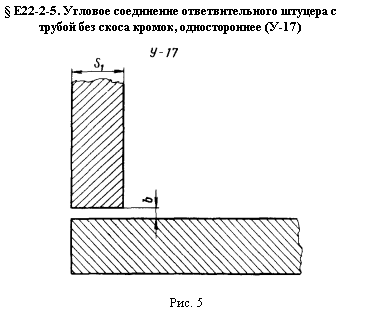 "Угловое соединение ответвительного штуцера с трубой без скоса кромок, одностороннее (У-17)"Нормы времени и расценки на 1 стыкТаблица 1Начало таблицы 1, см. продолжение┌──────────┬────┬─────┬────────────────────────────────────────────┬────┐│Положение │Раз-│Пока-│            Наружный диаметр, мм            │    ││штуцера на│ряд │за-  ├────────────────────────────────────────────┤    ││трубопро- │ра- │тели │                    25-32                   │    ││воде      │бот │     ├────────────────────────────────────────────┤    ││          │    │     │           Толщина стенки, мм, до           │    ││          │    │     ├────────┬────────┬────────┬────────┬────────┤    ││          │    │     │    2   │   3    │   4    │   6    │    8   │    │├──────────┼────┼─────┼────────┼────────┼────────┼────────┼────────┼────┤│Нижнее    │    │Н.вр.│  0,02  │  0,04  │  0,08  │  0,18  │  0,25  │  1 ││          │  3 │Расц.│ 0-01,4 │ 0-02,8 │ 0-05,6 │   -    │    -   │  2 ││          │  4 │Расц.│ 0-01,6 │ 0-03,2 │ 0-06,3 │ 0-14,2 │ 0-19,8 │  3 ││          │  5 │Расц.│ 0-01,8 │ 0-03,6 │ 0-07,3 │ 0-16,4 │ 0-22,8 │  4 ││          │  6 │Расц.│ 0-02,1 │ 0-04,2 │ 0-08,5 │ 0-19,1 │ 0-26,5 │  5 │├──────────┼────┼─────┼────────┼────────┼────────┼────────┼────────┼────┤│Боковое   │    │Н.вр.│  0,02  │  0,05  │  0,09  │  0,2   │  0,32  │  6 ││          │  3 │Расц.│ 0-01,4 │ 0-03,5 │ 0-06,3 │   -    │    -   │  7 ││          │  4 │Расц.│ 0-01,6 │ 0-04   │ 0-07,1 │ 0-15,8 │ 0-25,3 │  8 ││          │  5 │Расц.│ 0-01,8 │ 0-04,6 │ 0-08,2 │ 0-18,2 │ 0-29,1 │  9 ││          │  6 │Расц.│ 0-02,1 │ 0-05,3 │ 0-09,5 │ 0-21,2 │ 0-33,9 │ 10 │├──────────┼────┼─────┼────────┼────────┼────────┼────────┼────────┼────┤│Потолочное│    │Н.вр.│  0,03  │  0,06  │  0,1   │  0,23  │  0,43  │ 11 ││          │  4 │Расц.│ 0-02,4 │ 0-04,7 │ 0-07,9 │ 0-18,2 │ 0-34   │ 12 ││          │  5 │Расц.│ 0-02,7 │ 0-05,5 │ 0-09,1 │ 0-20,9 │ 0-39,1 │ 13 ││          │  6 │Расц.│ 0-03,2 │ 0-06,4 │ 0-10,6 │ 0-24,4 │ 0-45,6 │ 14 │├──────────┴────┴─────┼────────┼────────┼────────┼────────┼────────┼────┤│                     │    а   │   б    │   в    │   г    │    д   │  N │└─────────────────────┴────────┴────────┴────────┴────────┴────────┴────┘Продолжение таблицы 1, см. окончание, см. начало┌──────────┬────┬─────┬────────────────────────────────────────────┬────┐│Положение │Раз-│Пока-│             Наружный диаметр, мм           │    ││штуцера на│ряд │за-  ├────────────────────────────────────────────┤    ││трубопро- │ра- │тели │                    34-36                   │    ││воде      │бот │     ├────────────────────────────────────────────┤    ││          │    │     │            Толщина стенки, мм, до          │    ││          │    │     ├────────┬────────┬────────┬────────┬────────┤    ││          │    │     │    2   │   3    │   4    │   6    │    8   │    │├──────────┼────┼─────┼────────┼────────┼────────┼────────┼────────┼────┤│Нижнее    │    │Н.вр.│  0,03  │  0,05  │  0,1   │  0,22  │   0,3  │  1 ││          │  3 │Расц.│ 0-02,1 │ 0-03,5 │ 0-07   │   -    │    -   │  2 ││          │  4 │Расц.│ 0-02,4 │ 0-04   │ 0-07,9 │ 0-17,4 │ 0-23,7 │  3 ││          │  5 │Расц.│ 0-02,7 │ 0-04,6 │ 0-09,1 │ 0-20   │ 0-27,3 │  4 ││          │  6 │Расц.│ 0-03,2 │ 0-05,3 │ 0-10,6 │ 0-23,3 │ 0-31,8 │  5 │├──────────┼────┼─────┼────────┼────────┼────────┼────────┼────────┼────┤│Боковое   │    │Н.вр.│  0,03  │  0,06  │  0,11  │  0,25  │  0,34  │  6 ││          │  3 │Расц.│ 0-02,1 │ 0-04,2 │ 0-07,7 │   -    │    -   │  7 ││          │  4 │Расц.│ 0-02,4 │ 0-04,7 │ 0-08,7 │ 0-19,8 │ 0-26,9 │  8 ││          │  5 │Расц.│ 0-02,7 │ 0-05,5 │ 0-10   │ 0-22,8 │ 0-30,9 │  9 ││          │  6 │Расц.│ 0-03,2 │ 0-06,4 │ 0-11,7 │ 0-26,5 │ 0-36   │ 10 │├──────────┼────┼─────┼────────┼────────┼────────┼────────┼────────┼────┤│Потолочное│    │Н.вр.│  0,04  │  0,07  │  0,13  │  0,29  │  0,51  │ 11 ││          │  4 │Расц.│ 0-03,2 │ 0-05,5 │ 0-10,3 │ 0-22,9 │ 0-40,3 │ 12 ││          │  5 │Расц.│ 0-03,6 │ 0-06,4 │ 0-11,8 │ 0-26,4 │ 0-46,4 │ 13 ││          │  6 │Расц.│ 0-04,2 │ 0-07,4 │ 0-13,8 │ 0-30,7 │ 0-54,1 │ 14 │├──────────┴────┴─────┼────────┼────────┼────────┼────────┼────────┼────┤│                     │    е   │   ж    │   з    │   и    │    к   │  N │└─────────────────────┴────────┴────────┴────────┴────────┴────────┴────┘Окончание таблицы 1, см. начало┌──────────┬────┬─────┬────────────────────────────────────────────────┬──┐│Положение │Раз-│Пока-│              Наружный диаметр, мм              │  ││штуцера на│ряд │за-  ├────────────────────────────────────────────────┤  ││трубопро- │ра- │тели │                      38-42                     │  ││воде      │бот │     ├────────────────────────────────────────────────┤  ││          │    │     │             Толщина стенки, мм, до             │  ││          │    │     ├──────┬──────┬──────┬──────┬──────┬──────┬──────┤  ││          │    │     │  2   │   3  │   4  │   6  │   8  │  10  │  12  │  │├──────────┼────┼─────┼──────┼──────┼──────┼──────┼──────┼──────┼──────┼──┤│Нижнее    │    │Н.вр.│ 0,04 │ 0,07 │ 0,12 │ 0,26 │ 0,35 │ 0,51 │ 0,59 │ 1││          │  3 │Расц.│0-02,8│0-04,9│0-08,4│   -  │   -  │   -  │   -  │ 2││          │  4 │Расц.│0-03,2│0-05,5│0-09,5│0-20,5│0-27,7│   -  │   -  │ 3││          │  5 │Расц.│0-03,6│0-06,4│0-10,9│0-23,7│0-31,9│0-46,4│0-53,7│ 4││          │  6 │Расц.│0-04,2│0-07,4│0-12,7│0-27,6│0-37,1│0-54,1│0-62,5│ 5│├──────────┼────┼─────┼──────┼──────┼──────┼──────┼──────┼──────┼──────┼──┤│Боковое   │    │Н.вр.│ 0,05 │ 0,08 │ 0,14 │ 0,29 │ 0,46 │ 0,66 │ 0,77 │ 6││          │  3 │Расц.│0-03,5│0-05,6│0-09,8│   -  │   -  │   -  │   -  │ 7││          │  4 │Расц.│0-04  │0-06,3│0-11,1│0-22,9│0-36,3│   -  │   -  │ 8││          │  5 │Расц.│0-04,6│0-07,3│0-12,7│0-26,4│0-41,9│0-60,1│0-70,1│ 9││          │  6 │Расц.│0-05,3│0-08,5│0-14,8│0-30,7│0-48,8│ 0-70 │0-81,6│10│├──────────┼────┼─────┼──────┼──────┼──────┼──────┼──────┼──────┼──────┼──┤│Потолочное│    │Н.вр.│ 0,06 │ 0,09 │ 0,16 │ 0,34 │  0,6 │ 0,87 │   1  │11││          │  4 │Расц.│0-04,7│0-07,1│0-12,6│0-26,9│0-47,4│   -  │   -  │12││          │  5 │Расц.│0-05,5│0-08,2│0-14,6│0-30,9│0-54,6│0-79,2│0-91  │13││          │  6 │Расц.│0-06,4│0-09,5│0-17  │0-36  │0-63,6│0-92,2│1-06  │14│├──────────┴────┴─────┼──────┼──────┼──────┼──────┼──────┼──────┼──────┼──┤│                     │  л   │   м  │   н  │   о  │   п  │   р  │   с  │ N│└─────────────────────┴──────┴──────┴──────┴──────┴──────┴──────┴──────┴──┘Штуцеры наружным диаметром 45-65 ммТаблица 2Нормы времени и расценки на 1 стыкНачало таблицы 2, см. окончание┌──────────┬────┬─────┬────────────────────────────────────────────────┬──┐│Положение │Раз-│Пока-│              Наружный диаметр, мм              │  ││штуцера на│ряд │за-  ├────────────────────────────────────────────────┤  ││трубопро- │ра- │тели │                     45-57                      │  ││воде      │бот │     ├────────────────────────────────────────────────┤  ││          │    │     │            Толщина стенки, мм, до              │  ││          │    │     ├──────┬──────┬──────┬──────┬──────┬──────┬──────┤  ││          │    │     │  2   │   3  │   4  │  6   │  8   │  10  │  12  │  │├──────────┼────┼─────┼──────┼──────┼──────┼──────┼──────┼──────┼──────┼──┤│Нижнее    │    │Н.вр.│ 0,05 │ 0,08 │ 0,13 │ 0,29 │ 0,39 │ 0,56 │ 0,65 │ 1││          │  3 │Расц.│0-03,5│0-05,6│0-09,1│  -   │  -   │  -   │   -  │ 2││          │  4 │Расц.│0-04  │0-06,3│0-10,3│0-22,9│0-30,8│  -   │   -  │ 3││          │  5 │Расц.│0-04,6│0-07,3│0-11,8│0-26,4│0-35,5│0-51  │0-59,2│ 4││          │  6 │Расц.│0-05,3│0-08,5│0-13,8│0-30,7│0-41,3│0-59,4│0-68,9│ 5│├──────────┼────┼─────┼──────┼──────┼──────┼──────┼──────┼──────┼──────┼──┤│Боковое   │    │Н.вр.│ 0,06 │ 0,09 │ 0,15 │ 0,33 │ 0,51 │ 0,73 │ 0,85 │ 6││          │  3 │Расц.│0-04,2│0-06,3│0-10,5│  -   │  -   │  -   │   -  │ 7││          │  4 │Расц.│0-04,7│0-07,1│0-11,9│0-26,1│0-40,3│  -   │   -  │ 8││          │  5 │Расц.│0-05,5│0-08,2│0-13,7│0-30  │0-46,4│0-66,4│0-77,4│ 9││          │  6 │Расц.│0-06,4│0-09,5│0-15,9│0-35  │0-54,1│0-77,4│0-90,1│10│├──────────┼────┼─────┼──────┼──────┼──────┼──────┼──────┼──────┼──────┼──┤│Потолочное│    │Н.вр.│ 0,07 │  0,1 │ 0,17 │ 0,38 │ 0,66 │ 0,95 │  1,1 │11││          │  4 │Расц.│0-05,5│0-07,9│0-13,4│0-30  │0-52,1│  -   │   -  │12││          │  5 │Расц.│0-06,4│0-09,1│0-15,5│0-34,6│0-60,1│0-86,5│1-00  │13││          │  6 │Расц.│0-07,4│0-10,6│ 0-18 │0-40,3│0-70  │1-01  │1-17  │14│├──────────┴────┴─────┼──────┼──────┼──────┼──────┼──────┼──────┼──────┼──┤│                     │  а   │   б  │   в  │  г   │  д   │  е   │   ж  │ N│└─────────────────────┴──────┴──────┴──────┴──────┴──────┴──────┴──────┴──┘Окончание таблицы 2, см. начало┌──────────┬────┬─────┬────────────────────────────────────────────────┬──┐│Положение │Раз-│Пока-│               Наружный диаметр, мм             │  ││штуцера на│ряд │за-  ├────────────────────────────────────────────────┤  ││трубопро- │ра- │тели │                       60-65                    │  ││воде      │бот │     ├────────────────────────────────────────────────┤  ││          │    │     │              Толщина стенки, мм, до            │  ││          │    │     ├──────┬──────┬──────┬──────┬──────┬──────┬──────┤  ││          │    │     │  3   │  4   │   6  │  8   │  10  │  12  │  14  │  │├──────────┼────┼─────┼──────┼──────┼──────┼──────┼──────┼──────┼──────┼──┤│Нижнее    │    │Н.вр.│ 0,1  │ 0,17 │ 0,37 │ 0,48 │ 0,67 │ 0,76 │ 0,88 │ 1││          │  3 │Расц.│0-07  │0-11,9│   -  │  -   │   -  │  -   │   -  │ 2││          │  4 │Расц.│0-07,9│0-13,4│0-29,2│0-37,9│   -  │  -   │   -  │ 3││          │  5 │Расц.│0-09,1│0-15,5│0-33,7│0-43,7│0-61  │0-69,2│0-80,1│ 4││          │  6 │Расц.│0-10,6│0-18  │0-39,2│0-50,9│0-71  │0-80,6│0-93,3│ 5│├──────────┼────┼─────┼──────┼──────┼──────┼──────┼──────┼──────┼──────┼──┤│Боковое   │    │Н.вр.│ 0,11 │ 0,19 │ 0,42 │ 0,62 │ 0,87 │ 0,99 │  1,1 │ 6││          │  3 │Расц.│0-07,7│0-13,3│   -  │  -   │   -  │  -   │   -  │ 7││          │  4 │Расц.│0-08,7│0-15  │0-33,2│0-49  │   -  │  -   │   -  │ 8││          │  5 │Расц.│0-10  │0-17,3│0-38,2│0-56,4│0-79,2│0-90,1│1-00  │ 9││          │  6 │Расц.│0-11,7│0-20,1│0-44,5│0-65,7│0-92,2│1-05  │1-17  │10│├──────────┼────┼─────┼──────┼──────┼──────┼──────┼──────┼──────┼──────┼──┤│Потолочное│    │Н.вр.│ 0,13 │ 0,22 │ 0,48 │ 0,82 │  1,1 │ 1,3  │  1,5 │11││          │  4 │Расц.│0-10,3│0-17,4│0-37,9│0-64,8│   -  │  -   │   -  │12││          │  5 │Расц.│0-11,8│0-20  │0-43,7│0-74,6│1-00  │1-18  │1-37  │13││          │  6 │Расц.│0-13,8│0-23,3│0-50,9│0-86,9│1-17  │1-38  │1-59  │14│├──────────┴────┴─────┼──────┼──────┼──────┼──────┼──────┼──────┼──────┼──┤│                     │  з   │  и   │   к  │  л   │   м  │  н   │   о  │ N│└─────────────────────┴──────┴──────┴──────┴──────┴──────┴──────┴──────┴──┘Штуцеры наружным диаметром 68-76 ммТаблица 3Нормы времени и расценки на 1 стык┌──────────┬────┬─────┬───────────────────────────────────────────────────────────────┬──┐│Положение │Раз-│Пока-│                       Наружный диаметр, мм                    │  ││штуцера на│ряд │за-  ├───────────────────────────────────────────────────────────────┤  ││трубопро- │ра- │тели │                              68-76                            │  ││воде      │бот │     ├───────────────────────────────────────────────────────────────┤  ││          │    │     │                     Толщина стенки, мм, до                    │  ││          │    │     ├──────┬──────┬──────┬──────┬──────┬──────┬──────┬────┬────┬────┤  ││          │    │     │   3  │   4  │   6  │   8  │  10  │  12  │ 14   │ 16 │ 18 │ 20 │  │├──────────┼────┼─────┼──────┼──────┼──────┼──────┼──────┼──────┼──────┼────┼────┼────┼──┤│Нижнее    │    │Н.вр.│0,11  │0,19  │0,41  │0,53  │0,73  │0,82  │0,94  │1,1 │1,2 │1,4 │ 1││          │  3 │Расц.│0-07,7│0-13,3│-     │-     │-     │-     │-     │-   │-   │-   │ 2││          │  4 │Расц.│0-08,7│0-15  │0-32,4│0-41,9│-     │-     │-     │-   │-   │-   │ 3││          │  5 │Расц.│0-10  │0-17,3│0-37,3│0-48,2│0-66,4│0-74,6│0-85,5│1-00│1-09│1-27│ 4││          │  6 │Расц.│0-11,7│0-20,1│0-43,5│0-56,2│0-77,4│0-86,9│0-99,6│1-17│1-27│1-48│ 5│├──────────┼────┼─────┼──────┼──────┼──────┼──────┼──────┼──────┼──────┼────┼────┼────┼──┤│Боковое   │    │Н.вр.│0,12  │0,21  │0,46  │0,69  │0,95  │1     │1,2   │1,4 │1,6 │1,8 │ 6││          │  3 │Расц.│0-08,4│0-14,7│-     │-     │-     │-     │-     │-   │-   │-   │ 7││          │  4 │Расц.│0-09,5│0-16,6│0-36,3│0-54,5│      │      │      │    │    │    │ 8││          │  5 │Расц.│0-10,9│0-19,1│0-41,9│0-62,8│0-86,5│0-91  │1-09  │1-27│1-46│1-64│ 9││          │  6 │Расц.│0-12,7│0-22,3│0-48,8│0-73,1│1-01  │1-06  │1-27  │1-48│1-70│1-91│10│├──────────┼────┼─────┼──────┼──────┼──────┼──────┼──────┼──────┼──────┼────┼────┼────┼──┤│Потолочное│    │Н.вр.│0,14  │0,25  │0,53  │0,9   │1,2   │1,4   │1,6   │1,9 │2   │2,4 │11││          │  4 │Расц.│0-11,1│0-19,8│0-41,9│0-71,1│-     │-     │-     │-   │-   │-   │12││          │  5 │Расц.│0-12,7│0-22,8│0-48,2│0-81,9│1-09  │1-27  │1-46  │1-73│1-82│2-18│13││          │  6 │Расц.│0-14,8│0-26,5│0-56,2│0-95,4│1-27  │1-48  │1-70  │2-01│2-12│2-54│14│├──────────┴────┴─────┼──────┼──────┼──────┼──────┼──────┼──────┼──────┼────┼────┼────┼──┤│                     │   а  │   б  │   в  │  г   │   д  │   е  │   ж  │  з │  и │  к │ N│└─────────────────────┴──────┴──────┴──────┴──────┴──────┴──────┴──────┴────┴────┴────┴──┘Штуцеры наружным диаметром 80-114 ммТаблица 4Нормы времени и расценки на 1 стыкНачало таблицы 4, см. окончание┌──────────┬────┬─────┬──────────────────────────────────────────────────────┬──┐│Положение │Раз-│Пока-│                Наружный диаметр, мм                  │  ││штуцера на│ряд │за-  ├──────────────────────────────────────────────────────┤  ││трубопро- │ра- │тели │                        80-102                        │  ││воде      │бот │     ├──────────────────────────────────────────────────────┤  ││          │    │     │                Толщина стенки, мм, до                │  ││          │    │     ├──────┬──────┬──────┬──────┬──────┬────┬────┬────┬────┤  ││          │    │     │  4   │   6  │   8  │  10  │  12  │ 14 │ 16 │ 18 │ 20 │  │├──────────┼────┼─────┼──────┼──────┼──────┼──────┼──────┼────┼────┼────┼────┼──┤│Нижнее    │    │Н.вр.│ 0,25 │ 0,51 │ 0,65 │ 0,87 │ 0,97 │ 1,1│1,2 │ 1,4│ 1,5│ 1││          │  3 │Расц.│0-17,5│0-35,7│   -  │   -  │   -  │  - │ -  │  - │  - │ 2││          │  4 │Расц.│0-19,8│0-40,3│0-51,4│0-68,7│   -  │  - │ -  │  - │  - │ 3││          │  5 │Расц.│0-22,8│0-46,4│0-59,2│0-79,2│0-88,3│1-00│1-09│1-27│1-37│ 4││          │  6 │Расц.│0-26,5│0-54,1│0-68,9│0-92,2│1-03  │1-17│1-27│1-48│1-59│ 5│├──────────┼────┼─────┼──────┼──────┼──────┼──────┼──────┼────┼────┼────┼────┼──┤│Боковое   │    │Н.вр.│ 0,28 │ 0,57 │ 0,85 │  1,1 │  1,3 │ 1,4│1,6 │ 1,8│  2 │ 6││          │  3 │Расц.│0-19,6│0-39,9│   -  │   -  │   -  │  - │ -  │  - │  - │ 7││          │  4 │Расц.│0-22,1│0-45  │0-67,2│0-86,9│   -  │  - │ -  │  - │  - │ 8││          │  5 │Расц.│0-25,5│0-51,9│0-77,4│1-00  │1-18  │1-27│1-46│1-64│1-82│ 9││          │  6 │Расц.│0-29,7│0-60,4│0-90,1│1-17  │1-38  │1-48│1-70│1-91│2-12│10│├──────────┼────┼─────┼──────┼──────┼──────┼──────┼──────┼────┼────┼────┼────┼──┤│Потолочное│    │Н.вр.│ 0,32 │ 0,65 │  1,1 │  1,5 │  1,6 │ 1,9│ 2  │ 2,4│ 2,5│11││          │  4 │Расц.│0-25,3│0-51,4│0-86,9│1-19  │   -  │  - │ -  │  - │  - │12││          │  5 │Расц.│0-29,1│0-59,2│1-00  │1-37  │1-46  │1-73│1-82│2-18│2-28│13││          │  6 │Расц.│0-33,9│0-68,9│1-17  │1-59  │1-70  │2-01│2-12│2-54│2-65│14│├──────────┴────┴─────┼──────┼──────┼──────┼──────┼──────┼────┼────┼────┼────┼──┤│                     │  а   │   б  │   в  │   г  │   д  │  е │ ж  │  з │  и │ N│└─────────────────────┴──────┴──────┴──────┴──────┴──────┴────┴────┴────┴────┴──┘Окончание таблицы 4, см. начало┌──────────┬────┬─────┬────────────────────────────────────────────────────┬──┐│Положение │Раз-│Пока-│                 Наружный диаметр, мм               │  ││штуцера на│ряд │за-  ├────────────────────────────────────────────────────┤  ││трубопро- │ра- │тели │                        108-114                     │  ││воде      │бот │     ├────────────────────────────────────────────────────┤  ││          │    │     │                Толщина стенки, мм, до              │  ││          │    │     ├──────┬──────┬──────┬──────┬────┬────┬────┬────┬────┤  ││          │    │     │  4   │   6  │   8  │  10  │ 12 │ 14 │ 16 │ 18 │ 20 │  │├──────────┼────┼─────┼──────┼──────┼──────┼──────┼────┼────┼────┼────┼────┼──┤│Нижнее    │    │Н.вр.│ 0,28 │ 0,57 │ 0,71 │ 0,95 │ 1,1│ 1,2│ 1,3│ 1,4│ 1,6│ 1││          │  3 │Расц.│0-19,6│0-39,9│   -  │   -  │  - │  - │  - │  - │  - │ 2││          │  4 │Расц.│0-22,1│0-45  │0-56,1│0-75,1│  - │  - │  - │  - │  - │ 3││          │  5 │Расц.│0-25,5│0-51,9│0-64,6│0-86,5│1-00│1-09│1-18│1-27│1-46│ 4││          │  6 │Расц.│0-29,7│0-60,4│0-75,3│1-01  │1-17│1-27│1-38│1-48│1-70│ 5│├──────────┼────┼─────┼──────┼──────┼──────┼──────┼────┼────┼────┼────┼────┼──┤│Боковое   │    │Н.вр.│ 0,32 │ 0,64 │ 0,97 │  1,2 │ 1,4│ 1,6│ 1,7│ 1,8│ 2,1│ 6││          │  3 │Расц.│0-22,4│0-44,8│   -  │   -  │  - │  - │  - │  - │  - │ 7││          │  4 │Расц.│0-25,3│0-50,6│0-76,6│0-94,8│  - │  - │  - │  - │  - │ 8││          │  5 │Расц.│0-29,1│0-58,2│0-88,3│1-09  │1-27│1-46│1-55│1-64│1-91│ 9││          │  6 │Расц.│0-33,9│0-67,8│1-03  │1-27  │1-48│1-70│1-80│1-91│2-23│10│├──────────┼────┼─────┼──────┼──────┼──────┼──────┼────┼────┼────┼────┼────┼──┤│Потолочное│    │Н.вр.│ 0,36 │ 0,74 │  1,2 │  1,6 │ 1,9│  2 │ 2,2│ 2,4│ 2,7│11││          │  4 │Расц.│0-28,4│0-58,5│0-94,8│1-26  │  - │  - │  - │  - │  - │12││          │  5 │Расц.│0-32,8│0-67,3│1-09  │1-46  │1-73│1-82│2-00│2-18│2-46│13││          │  6 │Расц.│0-38,2│0-78,4│1-27  │1-70  │2-01│2-12│2-33│2-54│2-86│14│├──────────┴────┴─────┼──────┼──────┼──────┼──────┼────┼────┼────┼────┼────┼──┤│                     │  к   │   л  │   м  │   н  │  о │  п │  р │  с │  т │ N│└─────────────────────┴──────┴──────┴──────┴──────┴────┴────┴────┴────┴────┴──┘Штуцеры наружным диаметром 121-150 ммТаблица 5Нормы времени и расценки на 1 стыкНачало таблицы 5, см. окончание┌──────────┬────┬─────┬──────────────────────────────────────────────────┬──┐│Положение │Раз-│Пока-│               Наружный диаметр, мм               │  ││штуцера на│ряд │за-  ├──────────────────────────────────────────────────┤  ││трубопро- │ра- │тели │                       121-133                    │  ││воде      │бот │     ├──────────────────────────────────────────────────┤  ││          │    │     │              Толщина стенки, мм, до              │  ││          │    │     ├──────┬──────┬──────┬────┬────┬────┬────┬────┬────┤  ││          │    │     │   4  │   6  │   8  │ 10 │ 12 │ 15 │ 16 │ 18 │ 20 │  │├──────────┼────┼─────┼──────┼──────┼──────┼────┼────┼────┼────┼────┼────┼──┤│Нижнее    │    │Н.вр.│ 0,32 │ 0,63 │ 0,79 │  1 │ 1,1│ 1,3│ 1,4│ 1,5│ 1,7│ 1││          │  3 │Расц.│0-22,4│0-44,1│0-55,3│  - │  - │  - │  - │  - │  - │ 2││          │  4 │Расц.│0-25,3│0-49,8│0-62,4│0-79│  - │  - │  - │  - │  - │ 3││          │  5 │Расц.│0-29,1│0-57,3│0-71,9│0-91│1-00│1-18│1-27│1-37│1-55│ 4││          │  6 │Расц.│0-33,9│0-66,8│0-83,7│1-06│1-17│1-38│1-48│1-59│1-80│ 5│├──────────┼────┼─────┼──────┼──────┼──────┼────┼────┼────┼────┼────┼────┼──┤│Боковое   │    │Н.вр.│ 0,36 │ 0,71 │   1  │ 1,3│ 1,4│ 1,6│ 1,8│  2 │ 2,2│ 6││          │  3 │Расц.│0-25,2│0-49,7│0-70  │  - │  - │  - │  - │  - │  - │ 7││          │  4 │Расц.│0-28,4│0-56,1│0-79  │1-03│  - │  - │  - │  - │  - │ 8││          │  5 │Расц.│0-32,8│0-64,6│0-91  │1-18│1-27│1-46│1-64│1-82│2-00│ 9││          │  6 │Расц.│0-38,2│0-75,3│1-06  │1-38│1-48│1-70│1-91│2-12│2-33│10│├──────────┼────┼─────┼──────┼──────┼──────┼────┼────┼────┼────┼────┼────┼──┤│Потолочное│    │Н.вр.│ 0,42 │ 0,82 │  1,3 │ 1,7│ 1,9│ 2,2│ 2,4│ 2,5│ 2,9│11││          │  4 │Расц.│0-33,2│0-64,8│1-03  │1-34│  - │  - │  - │  - │  - │12││          │  5 │Расц.│0-38,2│0-74,6│1-18  │1-55│1-73│2-00│2-18│2-28│2-64│13││          │  6 │Расц.│0-44,5│0-86,9│1-38  │1-80│2-01│2-33│2-54│2-65│3-07│14│├──────────┴────┴─────┼──────┼──────┼──────┼────┼────┼────┼────┼────┼────┼──┤│                     │   а  │   б  │   в  │  г │  д │  е │  ж │  з │  и │ N│└─────────────────────┴──────┴──────┴──────┴────┴────┴────┴────┴────┴────┴──┘Окончание таблицы 5, см. начало┌──────────┬────┬─────┬────────────────────────────────────────────────────┬──┐│Положение │Раз-│Пока-│                 Наружный диаметр, мм               │  ││штуцера на│ряд │за-  ├────────────────────────────────────────────────────┤  ││трубопро- │ра- │тели │                        140-150                     │  ││воде      │бот │     ├────────────────────────────────────────────────────┤  ││          │    │     │                Толщина стенки, мм, до              │  ││          │    │     ├──────┬──────┬──────┬──────┬────┬────┬────┬────┬────┤  ││          │    │     │  4   │  6   │  8   │ 10   │ 12 │ 14 │ 16 │ 18 │ 20 │  │├──────────┼────┼─────┼──────┼──────┼──────┼──────┼────┼────┼────┼────┼────┼──┤│Нижнее    │    │Н.вр.│0,36  │0,69  │0,85  │1,1   │1,2 │1,4 │1,5 │1,6 │1,9 │ 1││          │  3 │Расц.│0-25,2│0-48,3│0-59,5│-     │-   │-   │-   │-   │-   │ 2││          │  4 │Расц.│0-28,4│0-54,5│0-67,2│0-86,9│-   │-   │-   │-   │-   │ 3││          │  5 │Расц.│0-32,8│0-62,8│0-77,4│1-00  │1-09│1-27│1-37│1-46│1-73│ 4││          │  6 │Расц.│0-38,2│0-73,1│0-90,1│1-17  │1-27│1-48│1-59│1-70│2-01│ 5│├──────────┼────┼─────┼──────┼──────┼──────┼──────┼────┼────┼────┼────┼────┼──┤│Боковое   │    │Н.вр.│0,41  │0,78  │1,1   │1,4   │1,6 │1,8 │2   │2,1 │2,5 │ 6││          │  3 │Расц.│0-28,7│0-54,6│0-77  │-     │-   │-   │-   │-   │-   │ 7││          │  4 │Расц.│0-32,4│0-61,6│0-86,9│1-11  │-   │-   │-   │-   │-   │ 8││          │  5 │Расц.│0-37,3│0-71  │1-00  │1-27  │1-46│1-64│1-82│1-91│2-28│ 9││          │  6 │Расц.│0-43,5│0-82,7│1-17  │1-48  │1-70│1-91│2-12│2-23│2-65│10│├──────────┼────┼─────┼──────┼──────┼──────┼──────┼────┼────┼────┼────┼────┼──┤│Потолочное│    │Н.вр.│0,47  │0,9   │1,4   │1,9   │2   │2,4 │2,5 │2,7 │3,2 │11││          │  4 │Расц.│0-37,1│0-71,1│1-11  │1-50  │-   │-   │-   │-   │-   │12││          │  5 │Расц.│0-42,8│0-81,9│1-27  │1-73  │1-82│2-18│2-28│2-46│2-91│13││          │  6 │Расц.│0-49,8│0-95,4│1-48  │2-01  │2-12│2-54│2-65│2-86│3-39│14│├──────────┴────┴─────┼──────┼──────┼──────┼──────┼────┼────┼────┼────┼────┼──┤│                     │  к   │  л   │  м   │  н   │ о  │ п  │ р  │ с  │ т  │ N│└─────────────────────┴──────┴──────┴──────┴──────┴────┴────┴────┴────┴────┴──┘Штуцеры наружным диаметром 152-194 ммТаблица 6Нормы и расценки на 1 стыкНачало таблицы 6, см. окончание┌──────────┬────┬─────┬────────────────────────────────────────────────────┬──┐│Положение │Раз-│Пока-│                 Наружный диаметр, мм               │  ││штуцера на│ряд │за-  ├────────────────────────────────────────────────────┤  ││трубопро- │ра- │тели │                        152-170                     │  ││воде      │бот │     ├────────────────────────────────────────────────────┤  ││          │    │     │                Толщина стенки, мм, до              │  ││          │    │     ├──────┬──────┬──────┬──────┬────┬────┬────┬────┬────┤  ││          │    │     │   4  │   6  │  8   │  10  │ 12 │ 14 │ 16 │ 18 │ 20 │  │├──────────┼────┼─────┼──────┼──────┼──────┼──────┼────┼────┼────┼────┼────┼──┤│Нижнее    │    │Н.вр.│ 0,38 │ 0,72 │ 0,88 │  1,2 │ 1,3│ 1,5│ 1,6│ 1,7│ 2  │ 1││          │  3 │Расц.│0-26,6│0-50,4│0-61,6│   -  │  - │  - │  - │  - │ -  │ 2││          │  4 │Расц.│0-30  │0-56,9│0-69,5│0-94,8│  - │  - │  - │  - │ -  │ 3││          │  5 │Расц.│0-34,6│0-65,5│0-80,1│1-09  │1-18│1-37│1-46│1-55│1-82│ 4││          │  6 │Расц.│0-40,3│0-76,3│0-93,3│1-27  │1-38│1-59│1-70│1-80│2-12│ 5│├──────────┼────┼─────┼──────┼──────┼──────┼──────┼────┼────┼────┼────┼────┼──┤│Боковое   │    │Н.вр.│ 0,43 │ 0,81 │ 1,1  │  1,6 │ 1,7│  2 │ 2,1│ 2,2│2,6 │ 6││          │  3 │Расц.│0-30,1│0-56,7│0-77  │   -  │  - │  - │  - │  - │ -  │ 7││          │  4 │Расц.│0-34  │0-64  │0-86,9│1-26  │  - │  - │  - │  - │ -  │ 8││          │  5 │Расц.│0-39,1│0-73,7│1-00  │1-46  │1-55│1-82│1-91│2-00│2-37│ 9││          │  6 │Расц.│0-45,6│0-85,9│1-17  │1-70  │1-80│2-12│2-23│2-33│2-76│10│├──────────┼────┼─────┼──────┼──────┼──────┼──────┼────┼────┼────┼────┼────┼──┤│Потолочное│    │Н.вр.│ 0,49 │ 0,94 │ 1,5  │   2  │ 2,2│ 2,6│ 2,7│ 2,9│3,4 │11││          │  4 │Расц.│0-38,7│0-74,3│1-19  │1-58  │  - │  - │  - │  - │ -  │12││          │  5 │Расц.│0-44,6│0-85,5│1-37  │1-82  │2-00│2-37│2-46│2-64│3-09│13││          │  6 │Расц.│0-51,9│0-99,6│1-59  │2-12  │2-33│2-76│2-86│3-07│3-60│14│├──────────┴────┴─────┼──────┼──────┼──────┼──────┼────┼────┼────┼────┼────┼──┤│                     │   а  │   б  │  в   │   г  │  д │  е │  ж │  з │ и  │ N│└─────────────────────┴──────┴──────┴──────┴──────┴────┴────┴────┴────┴────┴──┘Окончание таблицы 6, см. начало┌──────────┬────┬─────┬───────────────────────────────────────────┬─────┐│Положение │Раз-│Пока-│            Наружный диаметр, мм           │     ││штуцера на│ряд │за-  ├───────────────────────────────────────────┤     ││трубопро- │ра- │тели │                  180-194                  │     ││воде      │бот │     ├───────────────────────────────────────────┤     ││          │    │     │            Толщина стенки, мм, до         │     ││          │    │     ├──────┬──────┬────┬────┬────┬────┬────┬────┤     ││          │    │     │   6  │   8  │ 10 │ 12 │ 14 │ 16 │ 18 │ 20 │     │├──────────┼────┼─────┼──────┼──────┼────┼────┼────┼────┼────┼────┼─────┤│Нижнее    │    │Н.вр.│ 0,82 │ 0,99 │1,3 │ 1,4│1,5 │ 1,6│1,9 │ 2,4│  1  ││          │ 3  │Расц.│0-57,4│0-69,3│ -  │  - │ -  │  - │ -  │  - │  2  ││          │ 4  │Расц.│0-64,8│0-78,2│1-03│  - │ -  │  - │ -  │  - │  3  ││          │ 5  │Расц.│0-74,6│0-90,1│1-18│1-27│1-37│1-46│1-73│2-18│  4  ││          │ 6  │Расц.│0-86,9│1-05  │1-38│1-48│1-59│1-70│2-01│2-54│  5  │├──────────┼────┼─────┼──────┼──────┼────┼────┼────┼────┼────┼────┼─────┤│Боковое   │    │Н.вр.│ 0,92 │  1,3 │1,7 │ 1,8│ 2  │ 2,1│2,5 │ 3,1│  6  ││          │ 3  │Расц.│0-64,4│0-91  │ -  │  - │ -  │  - │ -  │  - │  7  ││          │ 4  │Расц.│0-72,7│1-03  │1-34│  - │ -  │  - │ -  │  - │  8  ││          │ 5  │Расц.│0-83,7│1-18  │1-55│1-64│1-82│1-91│2-28│2-82│  9  ││          │ 6  │Расц.│0-97,5│1-38  │1-80│1-91│2-12│2-23│2-65│3-29│  10 │├──────────┼────┼─────┼──────┼──────┼────┼────┼────┼────┼────┼────┼─────┤│Потолочное│    │Н.вр.│  1,1 │  1,7 │2,2 │ 2,4│2,6 │ 2,7│3,2 │ 4,1│  11 ││          │ 4  │Расц.│0-86,9│1-34  │1-74│  - │ -  │  - │ -  │  - │  12 ││          │ 5  │Расц.│1-00  │1-55  │2-00│2-18│2-37│2-46│2-91│3-73│  13 ││          │ 6  │Расц.│1-17  │1-80  │2-33│2-54│2-76│2-86│3-39│4-35│  14 │├──────────┴────┴─────┼──────┼──────┼────┼────┼────┼────┼────┼────┼─────┤│                     │   к  │   л  │ м  │  н │ о  │  п │ р  │  с │  N  │└─────────────────────┴──────┴──────┴────┴────┴────┴────┴────┴────┴─────┘Штуцеры наружным диаметром 203-299 ммТаблица 7Нормы времени и расценки на 1 стыкНачало таблицы 7, см. продолжение┌──────────┬────┬─────┬───────────────────────────────────────────┬─────┐│Положение │Раз-│Пока-│       Наружный диаметр, мм                │     ││штуцера на│ряд │за-  ├───────────────────────────────────────────┤     ││трубопро- │ра- │тели │              203-219                      │     ││воде      │бот │     ├───────────────────────────────────────────┤     ││          │    │     │      Толщина стенки, мм, до               │     ││          │    │     ├──────┬──────┬────┬────┬────┬────┬────┬────┤     ││          │    │     │  6   │   8  │ 10 │ 12 │ 14 │ 16 │ 18 │ 20 │     │├──────────┼────┼─────┼──────┼──────┼────┼────┼────┼────┼────┼────┼─────┤│Нижнее    │    │Н.вр.│ 0,84 │ 0,99 │1,3 │ 1,5│1,6 │ 1,8│2,1 │ 2,6│  1  ││          │ 3  │Расц.│0-58,8│0-69,3│0-91│  - │ -  │  - │ -  │  - │  2  ││          │ 4  │Расц.│0-66,4│0-78,2│1-03│1-19│ -  │  - │ -  │  - │  3  ││          │ 5  │Расц.│0-76,4│0-90,1│1-18│1-37│1-46│1-64│1-91│2-37│  4  ││          │ 6  │Расц.│0-89  │1-05  │1-38│1-59│1-70│1-91│2-23│2-76│  5  │├──────────┼────┼─────┼──────┼──────┼────┼────┼────┼────┼────┼────┼─────┤│Боковое   │    │Н.вр.│ 0,95 │  1,3 │1,7 │  2 │2,1 │ 2,3│2,7 │ 3,4│  6  ││          │ 3  │Расц.│0-66,5│0-91  │1-19│  - │ -  │  - │ -  │  - │  7  ││          │ 4  │Расц.│0-75,1│1-03  │1-34│1-58│ -  │  - │ -  │  - │  8  ││          │ 5  │Расц.│0-86,5│1-18  │1-55│1-82│1-91│2-09│2-46│3-09│  9  ││          │ 6  │Расц.│1-01  │1-38  │1-80│2-12│2-23│2-44│2-86│3-60│  10 │├──────────┼────┼─────┼──────┼──────┼────┼────┼────┼────┼────┼────┼─────┤│Потолочное│    │Н.вр.│ 1,1  │  1,7 │2,2 │ 2,6│2,7 │ 3,1│3,6 │ 4,4│  11 ││          │ 4  │Расц.│0-86,9│1-34  │1-74│2-05│ -  │  - │ -  │  - │  12 ││          │ 5  │Расц.│1-00  │1-55  │2-00│2-37│2-46│2-82│3-28│4-00│  13 ││          │ 6  │Расц.│1-17  │1-80  │2-33│2-76│2-86│3-29│3-82│4-66│  14 │├──────────┴────┴─────┼──────┼──────┼────┼────┼────┼────┼────┼────┼─────┤│                     │  а   │   б  │ в  │  г │ д  │  е │ ж  │  з │  N  │└─────────────────────┴──────┴──────┴────┴────┴────┴────┴────┴────┴─────┘Продолжение таблицы 7, см. окончание, см. начало┌──────────┬────┬─────┬───────────────────────────────────────────┬─────┐│Положение │Раз-│Пока-│           Наружный диаметр, мм            │     ││штуцера на│ряд │за-  ├───────────────────────────────────────────┤     ││трубопро- │ра- │тели │                  240-250                  │     ││воде      │бот │     ├───────────────────────────────────────────┤     ││          │    │     │          Толщина стенки, мм, до           │     ││          │    │     ├──────┬──────┬────┬────┬────┬────┬────┬────┤     ││          │    │     │   6  │   8  │ 10 │ 12 │ 14 │ 16 │ 18 │ 20 │     │├──────────┼────┼─────┼──────┼──────┼────┼────┼────┼────┼────┼────┼─────┤│Нижнее    │    │Н.вр.│ 0,97 │  1,2 │ 1,4│ 1,5│1,6 │  2 │2,4 │  3 │  1  ││          │ 3  │Расц.│0-67,9│0-84  │0-98│  - │ -  │  - │ -  │  - │  2  ││          │ 4  │Расц.│0-76,6│0-94,8│1-11│1-19│ -  │  - │ -  │  - │  3  ││          │ 5  │Расц.│0-88,3│1-09  │1-27│1-37│1-46│1-82│2-18│2-73│  4  ││          │ 6  │Расц.│1-03  │1-27  │1-48│1-59│1-70│2-12│2-54│3-18│  5  │├──────────┼────┼─────┼──────┼──────┼────┼────┼────┼────┼────┼────┼─────┤│Боковое   │    │Н.вр.│  1,1 │  1,6 │ 1,8│  2 │2,1 │ 2,6│3,1 │ 3,9│  6  ││          │ 3  │Расц.│0-77  │1-12  │1-26│  - │ -  │  - │ -  │  - │  7  ││          │ 4  │Расц.│0-86,9│1-26  │1-42│1-58│ -  │  - │ -  │  - │  8  ││          │ 5  │Расц.│1-00  │1-46  │1-64│1-82│1-91│2-37│2-82│3-55│  9  ││          │ 6  │Расц.│1-17  │1-70  │1-91│2-12│2-23│2-76│3-29│4-13│  10 │├──────────┼────┼─────┼──────┼──────┼────┼────┼────┼────┼────┼────┼─────┤│Потолочное│    │Н.вр.│  1,3 │   2  │ 2,4│ 2,6│2,7 │ 3,4│4,1 │ 5,1│  11 ││          │ 4  │Расц.│1-03  │1-58  │1-90│2-05│ -  │  - │ -  │  - │  12 ││          │ 5  │Расц.│1-18  │1-82  │2-18│2-37│2-46│3-09│3-73│4-64│  13 ││          │ 6  │Расц.│1-38  │2-12  │2-54│2-76│2-86│3-60│4-35│5-41│  14 │├──────────┴────┴─────┼──────┼──────┼────┼────┼────┼────┼────┼────┼─────┤│                     │   и  │   к  │  л │  м │ н  │  о │ п  │  р │  N  │└─────────────────────┴──────┴──────┴────┴────┴────┴────┴────┴────┴─────┘Окончание таблицы 7, см. начало┌──────────┬────┬─────┬──────────────────────────────────────────┬──────┐│Положение │Раз-│Пока-│           Наружный диаметр, мм           │      ││штуцера на│ряд │за-  ├──────────────────────────────────────────┤      ││трубопро- │ра- │тели │                  273-299                 │      ││воде      │бот │     ├──────────────────────────────────────────┤      ││          │    │     │          Толщина стенки, мм, до          │      ││          │    │     ├──────┬────┬────┬────┬────┬────┬────┬─────┤      ││          │    │     │   6  │  8 │ 10 │ 12 │ 14 │ 16 │ 18 │ 20  │      │├──────────┼────┼─────┼──────┼────┼────┼────┼────┼────┼────┼─────┼──────┤│Нижнее    │    │Н.вр.│  1,1 │ 1,3│1,5 │ 1,6│1,9 │ 2,4│2,9 │ 3,6 │  1   ││          │ 3  │Расц.│0-77  │0-91│1-05│  - │ -  │  - │ -  │  -  │  2   ││          │ 4  │Расц.│0-86,9│1-03│1-19│1-26│ -  │  - │ -  │  -  │  3   ││          │ 5  │Расц.│1-00  │1-18│1-37│1-46│1-73│2-18│2-64│3-28 │  4   ││          │ 6  │Расц.│1-17  │1-38│1-59│1-70│2-01│2-54│3-07│3-82 │  5   │├──────────┼────┼─────┼──────┼────┼────┼────┼────┼────┼────┼─────┼──────┤│Боковое   │    │Н.вр.│  1,5 │ 1,7│ 2  │ 2,1│2,5 │ 3,1│3,8 │ 4,7 │  6   ││          │ 3  │Расц.│1-05  │1-19│1-40│  - │ -  │  - │ -  │  -  │  7   ││          │ 4  │Расц.│1-19  │1-34│1-58│1-66│ -  │  - │ -  │  -  │  8   ││          │ 5  │Расц.│1-37  │1-55│1-82│1-91│2-28│2-82│3-46│4-28 │  9   ││          │ 6  │Расц.│1-59  │1-80│2-12│2-23│2-65│3-29│4-03│4-98 │  10  │├──────────┼────┼─────┼──────┼────┼────┼────┼────┼────┼────┼─────┼──────┤│Потолочное│    │Н.вр.│  1,4 │ 2,2│2,6 │ 2,7│3,2 │ 4,1│4,9 │ 6,1 │  11  ││          │ 4  │Расц.│1-11  │1-74│2-05│2-13│ -  │  - │ -  │  -  │  12  ││          │ 5  │Расц.│1-27  │2-00│2-37│2-46│2-91│3-73│4-46│5-55 │  13  ││          │ 6  │Расц.│1-48  │2-33│2-76│2-86│3-39│4-35│5-19│6-47 │  14  │├──────────┴────┴─────┼──────┼────┼────┼────┼────┼────┼────┼─────┼──────┤│                     │   с  │  т │ у  │  ф │  х │  ц │ ч  │  ш  │  N   │└─────────────────────┴──────┴────┴────┴────┴────┴────┴────┴─────┴──────┘Штуцеры наружным диаметром 325-465 ммТаблица 8Нормы времени и расценки на 1 стыкНачало таблицы 8, см. продолжение┌──────────┬────┬─────┬───────────────────────────────────────────┬─────┐│Положение │Раз-│Пока-│             Наружный диаметр, мм          │     ││штуцера на│ряд │за-  ├───────────────────────────────────────────┤     ││трубопро- │ра- │тели │                   325-377                 │     ││воде      │бот │     ├───────────────────────────────────────────┤     ││          │    │     │             Толщина стенки, мм, до        │     ││          │    │     ├──────┬────┬────┬────┬────┬────┬─────┬─────┤     ││          │    │     │   6  │  8 │ 10 │ 12 │ 14 │ 16 │ 18  │ 20  │     │├──────────┼────┼─────┼──────┼────┼────┼────┼────┼────┼─────┼─────┼─────┤│Нижнее    │    │Н.вр.│  1,2 │ 1,4│1,7 │ 1,9│2,3 │ 2,8│3,4  │ 4,3 │  1  ││          │  3 │Расц.│0-84  │0-98│1-19│  - │ -  │  - │ -   │  -  │  2  ││          │  4 │Расц.│0-94,8│1-11│1-34│1-50│ -  │  - │ -   │  -  │  3  ││          │  5 │Расц.│1-09  │1-27│1-55│1-73│2-09│2-55│3-09 │3-91 │  4  ││          │  6 │Расц.│1-27  │1-48│1-80│2-01│2-44│2-97│3-60 │4-56 │  5  │├──────────┼────┼─────┼──────┼────┼────┼────┼────┼────┼─────┼─────┼─────┤│Боковое   │    │Н.вр.│  1,4 │ 1,8│2,2 │ 2,5│ 3  │ 2,3│4,4  │ 5,6 │  6  ││          │  3 │Расц.│0-98  │1-26│1-54│  - │ -  │  - │ -   │  -  │  7  ││          │  4 │Расц.│1-11  │1-42│1-74│1-98│ -  │  - │ -   │  -  │  8  ││          │  5 │Расц.│1-27  │1-64│2-00│2-28│2-73│2-09│4-00 │5-10 │  9  ││          │  6 │Расц.│1-48  │1-91│2-33│2-65│3-18│2-44│4-66 │5-94 │ 10  │├──────────┼────┼─────┼──────┼────┼────┼────┼────┼────┼─────┼─────┼─────┤│Потолочное│    │Н.вр.│  1,6 │ 3,1│ 4  │ 3,2│3,9 │ 4,8│5,8  │ 7,3 │ 11  ││          │  4 │Расц.│1-26  │2-45│3-16│2-53│ -  │  - │ -   │  -  │ 12  ││          │  5 │Расц.│1-46  │2-82│3-64│2-91│3-55│4-37│5-28 │6-64 │ 13  ││          │  6 │Расц.│1-70  │3-29│4-24│3-39│4-13│5-09│6-15 │7-74 │ 14  │├──────────┴────┴─────┼──────┼────┼────┼────┼────┼────┼─────┼─────┼─────┤│                     │   а  │  б │ в  │  г │ д  │  е │ ж   │  з  │ N   │└─────────────────────┴──────┴────┴────┴────┴────┴────┴─────┴─────┴─────┘Продолжение таблицы 8, см. окончание, см. начало┌──────────┬────┬─────┬───────────────────────────────────────────┬─────┐│Положение │Раз-│Пока-│             Наружный диаметр, мм          │     ││штуцера на│ряд │за-  ├───────────────────────────────────────────┤     ││трубопро- │ра- │тели │                  402-426                  │     ││воде      │бот │     ├───────────────────────────────────────────┤     ││          │    │     │            Толщина стенки, мм, до         │     ││          │    │     ├─────┬─────┬──────┬─────┬─────┬──────┬─────┤     ││          │    │     │  8  │ 10  │  12  │ 14  │ 16  │  18  │ 20  │     │├──────────┼────┼─────┼─────┼─────┼──────┼─────┼─────┼──────┼─────┼─────┤│Нижнее    │    │Н.вр.│ 1,5 │ 1,9 │   2,2│ 2,6 │  3,3│   4  │  4,9│  1  ││          │  3 │Расц.│1-05 │ 1-33│    - │  -  │   - │   -  │   - │  2  ││          │  4 │Расц.│1-19 │ 1-50│  1-74│  -  │   - │   -  │   - │  3  ││          │  5 │Расц.│1-37 │ 1-73│  2-00│ 2-37│ 3-00│  3-64│ 4-46│  4  ││          │  6 │Расц.│1-59 │ 2-01│  2-33│ 2-76│ 3-50│  4-24│ 5-19│  5  │├──────────┼────┼─────┼─────┼─────┼──────┼─────┼─────┼──────┼─────┼─────┤│Боковое   │    │Н.вр.│  2  │ 2,5 │   2,9│ 3,4 │  4,3│  5,2 │  6,4│  6  ││          │  3 │Расц.│1-40 │ 1-75│    - │  -  │   - │   -  │   - │  7  ││          │  4 │Расц.│1-58 │ 1-98│  2-29│  -  │   - │   -  │   - │  8  ││          │  5 │Расц.│1-82 │ 2-28│  2-64│ 3-09│ 3-91│  4-73│ 5-82│  9  ││          │  6 │Расц.│2-12 │ 2-65│  3-07│ 3-60│ 4-56│  5-51│ 6-78│ 10  │├──────────┼────┼─────┼─────┼─────┼──────┼─────┼─────┼──────┼─────┼─────┤│Потолочное│    │Н.вр.│ 2,6 │ 3,2 │   3,7│ 4,4 │  5,6│  6,8 │  8,3│ 11  ││          │  4 │Расц.│2-05 │ 2-53│  2-92│  -  │   - │   -  │   - │ 12  ││          │  5 │Расц.│2-37 │ 2-91│  3-37│ 4-00│ 5-10│  6-19│ 7-55│ 13  ││          │  6 │Расц.│2-76 │ 3-39│  3-92│ 4-66│ 5-94│  7-21│ 8-80│ 14  │├──────────┴────┴─────┼─────┼─────┼──────┼─────┼─────┼──────┼─────┼─────┤│                     │  и  │  к  │    л │  м  │   н │   о  │   п │  N  │└─────────────────────┴─────┴─────┴──────┴─────┴─────┴──────┴─────┴─────┘Окончание таблицы 8, см. начало┌──────────┬────┬─────┬───────────────────────────────────────────┬─────┐│Положение │Раз-│Пока-│            Наружный диаметр, мм           │     ││штуцера на│ряд │за-  ├───────────────────────────────────────────┤     ││трубопро- │ра- │тели │                  450-465                  │     ││воде      │бот │     ├───────────────────────────────────────────┤     ││          │    │     │           Толщина стенки, мм, до          │     ││          │    │     ├────┬─────┬─────┬────┬─────┬──────┬────────┤     ││          │    │     │  8 │ 10  │ 12  │ 14 │ 16  │ 18   │   20   │     │├──────────┼────┼─────┼────┼─────┼─────┼────┼─────┼──────┼────────┼─────┤│Нижнее    │    │Н.вр.│ 1,6│2,1  │ 2,5 │2,9 │ 3,6 │4,4   │   5,4  │  1  ││          │  3 │Расц.│1-12│1-47 │  -  │ -  │  -  │ -    │    -   │  2  ││          │  4 │Расц.│1-26│1-66 │1-98 │ -  │  -  │ -    │    -   │  3  ││          │  5 │Расц.│1-46│1-91 │2-28 │2-64│3-28 │4-00  │  4-91  │  4  ││          │  6 │Расц.│1-70│2-23 │2-65 │3-07│3-82 │4-66  │  5-72  │  5  │├──────────┼────┼─────┼────┼─────┼─────┼────┼─────┼──────┼────────┼─────┤│Боковое   │    │Н.вр.│ 2,1│2,7  │ 3,3 │3,8 │ 4,7 │5,7   │    7   │  6  ││          │  3 │Расц.│1-47│1-89 │  -  │ -  │  -  │ -    │    -   │  7  ││          │  4 │Расц.│1-66│2-13 │2-61 │ -  │  -  │ -    │    -   │  8  ││          │  5 │Расц.│1-91│2-46 │3-00 │3-46│4-28 │5-19  │  6-37  │  9  ││          │  6 │Расц.│2-23│2-86 │3-50 │4-03│4-98 │6-04  │  7-42  │ 10  │├──────────┼────┼─────┼────┼─────┼─────┼────┼─────┼──────┼────────┼─────┤│Потолочное│    │Н.вр.│ 2,7│3,6  │ 4,3 │4,9 │ 6,1 │7,5   │   9,2  │ 11  ││          │  4 │Расц.│2-13│2-84 │3-40 │ -  │  -  │ -    │    -   │ 12  ││          │  5 │Расц.│2-46│3-28 │3-91 │4-46│5-55 │6-83  │  8-37  │ 13  ││          │  6 │Расц.│2-86│3-82 │4-56 │5-19│6-47 │7-95  │  9-75  │ 14  │├──────────┴────┴─────┼────┼─────┼─────┼────┼─────┼──────┼────────┼─────┤│                     │  р │ с   │  т  │ у  │  ф  │ х    │    ц   │  N  │└─────────────────────┴────┴─────┴─────┴────┴─────┴──────┴────────┴─────┘Штуцеры наружным диаметром 480-680 ммТаблица 9Нормы времени и расценки на 1 стыкНачало таблицы 9, см. продолжение┌──────────┬────┬─────┬─────────────────────────────────────────────┬───┐│Положение │Раз-│Пока-│             Наружный диаметр, мм            │   ││штуцера на│ряд │за-  ├─────────────────────────────────────────────┤   ││трубопро- │ра- │тели │                   480-500                   │   ││воде      │бот │     ├─────────────────────────────────────────────┤   ││          │    │     │             Толщина стенки, мм, до          │   ││          │    │     ├─────┬──────┬─────┬──────┬─────┬──────┬──────┤   ││          │    │     │ 8   │  10  │  12 │  14  │  16 │  18  │  20  │   │├──────────┼────┼─────┼─────┼──────┼─────┼──────┼─────┼──────┼──────┼───┤│Нижнее    │    │Н.вр.│1,7  │ 2,3  │ 2,6 │  3,1 │ 3,9 │  4,7 │ 5,8  │ 1 ││          │ 3  │Расц.│1-19 │ 1-61 │  -  │   -  │  -  │   -  │  -   │ 2 ││          │ 4  │Расц.│1-34 │ 1-82 │ 2-05│   -  │  -  │   -  │  -   │ 3 ││          │ 5  │Расц.│1-55 │ 2-09 │ 2-37│ 2-82 │ 3-55│ 4-28 │ 5-28 │ 4 ││          │ 6  │Расц.│1-80 │ 2-44 │ 2-76│ 3-29 │ 4-13│ 4-98 │ 6-15 │ 5 │├──────────┼────┼─────┼─────┼──────┼─────┼──────┼─────┼──────┼──────┼───┤│Боковое   │    │Н.вр.│2,2  │  3   │ 3,4 │   4  │ 5,1 │  6,1 │ 7,5  │ 6 ││          │ 3  │Расц.│1-54 │ 2-10 │  -  │   -  │  -  │   -  │  -   │ 7 ││          │ 4  │Расц.│1-74 │ 2-37 │ 2-69│   -  │  -  │   -  │  -   │ 8 ││          │ 5  │Расц.│2-00 │ 2-73 │ 3-09│ 3-64 │ 4-64│ 5-55 │ 6-83 │ 9 ││          │ 6  │Расц.│2-33 │ 3-18 │ 3-60│ 4-24 │ 5-41│ 6-47 │ 7-95 │10 │├──────────┼────┼─────┼─────┼──────┼─────┼──────┼─────┼──────┼──────┼───┤│Потолочное│    │Н.вр.│2,8  │ 3,9  │ 4,4 │  5,3 │ 6,6 │   8  │  10  │11 ││          │ 4  │Расц.│2-21 │ 3-08 │ 3-48│   -  │  -  │   -  │  -   │12 ││          │ 5  │Расц.│2-55 │ 3-55 │ 4-00│ 4-82 │ 6-01│ 7-28 │ 9-10 │13 ││          │ 6  │Расц.│2-97 │ 4-13 │ 4-66│ 5-62 │ 7-00│ 8-48 │10-60 │14 │├──────────┴────┴─────┼─────┼──────┼─────┼──────┼─────┼──────┼──────┼───┤│                     │ а   │  б   │  в  │   г  │  д  │   е  │  ж   │ N │└─────────────────────┴─────┴──────┴─────┴──────┴─────┴──────┴──────┴───┘Продолжение таблицы 9, см. окончание, см. начало┌──────────┬────┬─────┬─────────────────────────────────────────────┬───┐│Положение │Раз-│Пока-│           Наружный диаметр, мм              │   ││штуцера на│ряд │за-  ├─────────────────────────────────────────────┤   ││трубопро- │ра- │тели │                 530-560                     │   ││воде      │бот │     ├─────────────────────────────────────────────┤   ││          │    │     │          Толщина стенки, мм, до             │   ││          │    │     ├─────┬──────┬─────┬──────┬─────┬──────┬──────┤   ││          │    │     │  8  │  10  │  12 │  14  │  16 │  18  │   20 │   │├──────────┼────┼─────┼─────┼──────┼─────┼──────┼─────┼──────┼──────┼───┤│Нижнее    │    │Н.вр.│ 1,8 │  2,6 │  3  │  3,5 │ 4,4 │  5,3 │  6,5 │ 1 ││          │ 3  │Расц.│1-26 │ 1-82 │  -  │   -  │  -  │   -  │   -  │ 2 ││          │ 4  │Расц.│1-42 │ 2-05 │ 2-37│   -  │  -  │   -  │   -  │ 3 ││          │ 5  │Расц.│1-64 │ 2-37 │ 2-73│ 3-19 │ 4-00│ 4-82 │  5-92│ 4 ││          │ 6  │Расц.│1-91 │ 2-76 │ 3-18│ 3-71 │ 4-66│ 5-62 │  6-89│ 5 │├──────────┼────┼─────┼─────┼──────┼─────┼──────┼─────┼──────┼──────┼───┤│Боковое   │    │Н.вр.│ 2,3 │  3,4 │ 3,9 │  4,6 │ 5,7 │  6,9 │  8,5 │ 6 ││          │ 3  │Расц.│1-61 │ 2-38 │  -  │   -  │  -  │   -  │   -  │ 7 ││          │ 4  │Расц.│1-82 │ 2-69 │ 3-08│   -  │  -  │   -  │   -  │ 8 ││          │ 5  │Расц.│2-09 │ 3-09 │ 3-55│ 4-19 │ 5-19│ 6-28 │  7-74│ 9 ││          │ 6  │Расц.│2-44 │ 3-60 │ 4-13│ 4-88 │ 6-04│ 7-31 │  9-01│10 │├──────────┼────┼─────┼─────┼──────┼─────┼──────┼─────┼──────┼──────┼───┤│Потолочное│    │Н.вр.│ 2,9 │  4,4 │ 5,1 │   6  │ 7,5 │   9  │   11 │11 ││          │ 4  │Расц.│2-29 │ 3-48 │ 4-03│   -  │  -  │   -  │   -  │12 ││          │ 5  │Расц.│2-64 │ 4-00 │ 4-64│ 5-46 │ 6-82│ 8-19 │ 10-01│13 ││          │ 6  │Расц.│3-07 │ 4-66 │ 5-41│ 6-36 │ 7-95│ 9-54 │ 11-66│14 │├──────────┴────┴─────┼─────┼──────┼─────┼──────┼─────┼──────┼──────┼───┤│                     │  з  │   и  │  к  │   л  │  м  │   н  │   о  │ N │└─────────────────────┴─────┴──────┴─────┴──────┴─────┴──────┴──────┴───┘Окончание таблицы 9, см. начало┌──────────┬────┬─────┬─────────────────────────────────────────────┬───┐│Положение │Раз-│Пока-│             Наружный диаметр, мм            │   ││штуцера на│ряд │за-  ├─────────────────────────────────────────────┤   ││трубопро- │ра- │тели │                 600-680                     │   ││воде      │бот │     ├─────────────────────────────────────────────┤   ││          │    │     │            Толщина стенки, мм, до           │   ││          │    │     ├─────┬─────┬──────┬─────┬───────┬─────┬──────┤   ││          │    │     │  8  │  10 │  12  │  14 │   16  │  18 │  20  │   │├──────────┼────┼─────┼─────┼─────┼──────┼─────┼───────┼─────┼──────┼───┤│Нижнее    │    │Н.вр.│  2  │ 2,9 │  3,4 │  4  │    5  │  6  │  7,5 │ 1 ││          │ 3  │Расц.│1-40 │ 2-03│   -  │  -  │    -  │  -  │   -  │ 2 ││          │ 4  │Расц.│1-58 │ 2-29│ 2-69 │  -  │    -  │  -  │   -  │ 3 ││          │ 5  │Расц.│1-82 │ 2-64│ 3-09 │ 3-64│  4-55 │ 5-46│  6-83│ 4 ││          │ 6  │Расц.│2-12 │ 3-07│ 3-60 │ 4-24│  5-30 │ 6-36│  7-95│ 5 │├──────────┼────┼─────┼─────┼─────┼──────┼─────┼───────┼─────┼──────┼───┤│Боковое   │    │Н.вр.│ 2,6 │ 3,8 │  4,4 │ 5,2 │   6,5 │ 7,8 │  9,8 │ 6 ││          │ 3  │Расц.│1-82 │ 2-66│   -  │  -  │    -  │  -  │   -  │ 7 ││          │ 4  │Расц.│2-05 │ 3-00│ 3-48 │  -  │    -  │  -  │   -  │ 8 ││          │ 5  │Расц.│2-37 │ 3-46│ 4-00 │ 4-73│  5-92 │ 7-10│  8-92│ 9 ││          │ 6  │Расц.│2-76 │ 4-03│ 4-66 │ 5-51│  6-89 │ 8-27│ 10-39│10 │├──────────┼────┼─────┼─────┼─────┼──────┼─────┼───────┼─────┼──────┼───┤│Потолочное│    │Н.вр.│ 3,4 │ 4,9 │  5,8 │ 6,8 │   8,5 │  10 │  13  │11 ││          │ 4  │Расц.│2-69 │ 3-87│ 4-58 │  -  │    -  │  -  │   -  │12 ││          │ 5  │Расц.│3-09 │ 4-46│ 5-28 │ 6-19│  7-74 │ 9-10│ 11-83│13 ││          │ 6  │Расц.│3-60 │ 5-19│ 6-15 │ 7-21│  9-01 │10-60│ 13-78│14 │├──────────┴────┴─────┼─────┼─────┼──────┼─────┼───────┼─────┼──────┼───┤│                     │  п  │  р  │   с  │  т  │    у  │  ф  │   х  │ N │└─────────────────────┴─────┴─────┴──────┴─────┴───────┴─────┴──────┴───┘Штуцеры наружным диаметром 710-820 ммТаблица 10Нормы времени и расценки на 1 стыкНачало таблицы 10, см. окончание┌──────────┬────┬─────┬──────────────────────────────────────────────┬──┐│Положение │Раз-│Пока-│             Наружный диаметр, мм             │  ││штуцера на│ряд │за-  ├──────────────────────────────────────────────┤  ││трубопро- │ра- │тели │                   710-720                    │  ││воде      │бот │     ├──────────────────────────────────────────────┤  ││          │    │     │            Толщина стенки, мм, до            │  ││          │    │     ├─────┬─────┬───────┬──────┬──────┬─────┬──────┤  ││          │    │     │  8  │ 10  │  12   │  14  │  16  │  18 │  20  │  │├──────────┼────┼─────┼─────┼─────┼───────┼──────┼──────┼─────┼──────┼──┤│Нижнее    │    │Н.вр.│ 2,2 │3,3  │  3,8  │ 4,5  │  5,6 │ 6,7 │  8,3 │ 1││          │ 3  │Расц.│1-54 │2-31 │   -   │  -   │   -  │  -  │   -  │ 2││          │ 4  │Расц.│1-74 │2-61 │ 3-00  │  -   │   -  │  -  │   -  │ 3││          │ 5  │Расц.│2-00 │3-00 │ 3-46  │ 4-10 │ 5-10 │ 6-10│  7-55│ 4││          │ 6  │Расц.│2-33 │3-50 │ 4-03  │ 4-77 │ 5-94 │ 7-10│  8-80│ 5│├──────────┼────┼─────┼─────┼─────┼───────┼──────┼──────┼─────┼──────┼──┤│Боковое   │    │Н.вр.│ 2,9 │4,3  │  4,9  │ 5,9  │  7,3 │ 8,7 │  11  │ 6││          │ 3  │Расц.│2-03 │3-01 │   -   │  -   │   -  │  -  │   -  │ 7││          │ 4  │Расц.│2-29 │3-40 │ 3-87  │  -   │   -  │  -  │   -  │ 8││          │ 5  │Расц.│2-64 │3-91 │ 4-46  │ 5-37 │ 6-64 │ 7-92│ 10-01│ 9││          │ 6  │Расц.│3-07 │4-56 │ 5-19  │ 6-25 │ 7-74 │ 9-22│ 11-66│10│├──────────┼────┼─────┼─────┼─────┼───────┼──────┼──────┼─────┼──────┼──┤│Потолочное│    │Н.вр.│ 3,7 │5,6  │  6,5  │ 7,7  │  9,5 │ 11,5│  14  │11││          │ 4  │Расц.│2-92 │4-42 │ 5-14  │  -   │   -  │  -  │   -  │12││          │ 5  │Расц.│3-37 │5-10 │ 5-92  │ 7-01 │ 8-65 │10-47│ 12-74│13││          │ 6  │Расц.│3-92 │5-94 │ 6-89  │ 8-16 │ 10-07│12-19│ 14-84│14│├──────────┴────┴─────┼─────┼─────┼───────┼──────┼──────┼─────┼──────┼──┤│                     │  а  │ б   │   в   │  г   │   д  │  е  │   ж  │ N│└─────────────────────┴─────┴─────┴───────┴──────┴──────┴─────┴──────┴──┘Окончание таблицы 10, см. начало┌──────────┬────┬─────┬─────────────────────────────────────────────┬───┐│Положение │Раз-│Пока-│             Наружный диаметр, мм            │   ││штуцера на│ряд │за-  ├─────────────────────────────────────────────┤   ││трубопро- │ра- │тели │                    810-820                  │   ││воде      │бот │     ├─────────────────────────────────────────────┤   ││          │    │     │            Толщина стенки, мм, до           │   ││          │    │     ├─────┬──────┬──────┬──────┬─────┬──────┬─────┤   ││          │    │     │   8 │  10  │  12  │  14  │ 16  │   18 │ 20  │   │├──────────┼────┼─────┼─────┼──────┼──────┼──────┼─────┼──────┼─────┼───┤│Нижнее    │    │Н.вр.│  2,5│ 3,7  │  4,3 │ 5,1  │ 6,3 │  7,6 │ 9,5 │ 1 ││          │ 3  │Расц.│ 1-75│ 2-59 │   -  │  -   │  -  │   -  │  -  │ 2 ││          │ 4  │Расц.│ 1-98│ 2-92 │ 3-40 │  -   │  -  │   -  │  -  │ 3 ││          │ 5  │Расц.│ 2-28│ 3-37 │ 3-91 │ 4-64 │5-73 │  6-92│ 8-65│ 4 ││          │ 6  │Расц.│ 2-65│ 3-92 │ 4-56 │ 5-41 │6-68 │  8-06│10-07│ 5 │├──────────┼────┼─────┼─────┼──────┼──────┼──────┼─────┼──────┼─────┼───┤│Боковое   │    │Н.вр.│  3,3│ 4,8  │  5,6 │ 6,6  │ 8,2 │  9,9 │12,5 │ 6 ││          │ 3  │Расц.│ 2-31│ 3-36 │   -  │  -   │  -  │   -  │  -  │ 7 ││          │ 4  │Расц.│ 2-61│ 3-79 │ 4-42 │  -   │  -  │   -  │  -  │ 8 ││          │ 5  │Расц.│ 3-00│ 4-37 │ 5-10 │ 6-01 │7-46 │  9-01│11-38│ 9 ││          │ 6  │Расц.│ 3-50│ 5-09 │ 5-94 │ 7-00 │8-69 │ 10-49│13-25│10 │├──────────┼────┼─────┼─────┼──────┼──────┼──────┼─────┼──────┼─────┼───┤│Потолочное│    │Н.вр.│  4,3│ 6,3  │  7,3 │ 8,7  │10,5 │   13 │ 16  │11 ││          │ 4  │Расц.│ 3-40│ 4-98 │ 5-77 │  -   │  -  │   -  │  -  │12 ││          │ 5  │Расц.│ 3-91│ 5-73 │ 6-64 │ 7-92 │9-56 │ 11-83│14-56│13 ││          │ 6  │Расц.│ 4-56│ 6-68 │ 7-74 │ 9-22 │11-13│ 13-78│16-96│14 │├──────────┴────┴─────┼─────┼──────┼──────┼──────┼─────┼──────┼─────┼───┤│                     │   з │  и   │   к  │  л   │  м  │   н  │  о  │ N │└─────────────────────┴─────┴──────┴──────┴──────┴─────┴──────┴─────┴───┘Штуцеры наружным диаметром 920-1120 ммТаблица 11Нормы времени и расценки на 1 стыкНачало таблицы 11, см. окончание┌──────────┬────┬─────┬─────────────────────────────────────────────┬───┐│Положение │Раз-│Пока-│            Наружный диаметр, мм             │   ││штуцера на│ряд │за-  ├─────────────────────────────────────────────┤   ││трубопро- │ра- │тели │                    920                      │   ││воде      │бот │     ├─────────────────────────────────────────────┤   ││          │    │     │           Толщина стенки, мм, до            │   ││          │    │     ├─────┬──────┬─────┬──────┬──────┬──────┬─────┤   ││          │    │     │  8  │  10  │ 12  │  14  │  16  │  18  │ 20  │   │├──────────┼────┼─────┼─────┼──────┼─────┼──────┼──────┼──────┼─────┼───┤│Нижнее    │    │Н.вр.│ 2,8 │ 4,2  │4,6  │ 5,7  │ 7,1  │ 8,6  │ 10,5│ 1 ││          │  3 │Расц.│1-96 │ 2-94 │ -   │  -   │  -   │  -   │  -  │ 2 ││          │  4 │Расц.│2-21 │ 3-32 │3-63 │  -   │  -   │  -   │  -  │ 3 ││          │  5 │Расц.│2-55 │ 3-82 │4-19 │ 5-19 │ 6-46 │ 7-83 │ 9-56│ 4 ││          │  6 │Расц.│2-97 │ 4-45 │4-88 │ 6-04 │ 7-53 │ 9-12 │11-13│ 5 │├──────────┼────┼─────┼─────┼──────┼─────┼──────┼──────┼──────┼─────┼───┤│Боковое   │    │Н.вр.│ 3,6 │ 5,5  │ 6   │ 7,4  │ 9,2  │ 11   │  14 │ 6 ││          │  3 │Расц.│2-52 │ 3-85 │ -   │  -   │  -   │  -   │  -  │ 7 ││          │  4 │Расц.│2-84 │ 4-35 │4-74 │  -   │  -   │  -   │  -  │ 8 ││          │  5 │Расц.│3-28 │ 5-01 │5-46 │ 6-73 │ 8-37 │10-01 │12-74│ 9 ││          │  6 │Расц.│3-82 │ 5-83 │6-36 │ 7-84 │ 9-75 │11-66 │14-84│ 10│├──────────┼────┼─────┼─────┼──────┼─────┼──────┼──────┼──────┼─────┼───┤│Потолочное│    │Н.вр.│ 4,8 │ 7,1  │7,8  │ 9,7  │  12  │14,5  │  18 │ 11││          │  4 │Расц.│3-79 │ 5-61 │6-16 │  -   │  -   │  -   │  -  │ 12││          │  5 │Расц.│4-37 │ 6-46 │7-10 │ 8-83 │10-92 │13-20 │16-38│ 13││          │  6 │Расц.│5-09 │ 7-53 │8-27 │10-28 │12-72 │15-37 │19-08│ 14│├──────────┴────┴─────┼─────┼──────┼─────┼──────┼──────┼──────┼─────┼───┤│                     │  а  │  б   │ в   │  г   │  д   │  е   │  ж  │ N │└─────────────────────┴─────┴──────┴─────┴──────┴──────┴──────┴─────┴───┘Окончание таблицы 11, см. начало┌──────────┬────┬─────┬─────────────────────────────────────────────┬───┐│Положение │Раз-│Пока-│             Наружный диаметр, мм            │   ││штуцера на│ряд │за-  ├─────────────────────────────────────────────┤   ││трубопро- │ра- │тели │                     1120                    │   ││воде      │бот │     ├─────────────────────────────────────────────┤   ││          │    │     │             Толщина стенки, мм, до          │   ││          │    │     ├──────┬──────┬──────┬─────┬──────┬─────┬─────┤   ││          │    │     │   8  │  10  │  12  │  14 │  16  │  18 │ 20  │   │├──────────┼────┼─────┼──────┼──────┼──────┼─────┼──────┼─────┼─────┼───┤│Нижнее    │    │Н.вр.│  3,4 │ 5,1  │  5,9 │  7  │  8,7 │ 10,5│ 13  │ 1 ││          │  3 │Расц.│ 2-38 │ 3-57 │   -  │  -  │   -  │  -  │  -  │ 2 ││          │  4 │Расц.│ 2-69 │ 4-03 │ 4-66 │  -  │   -  │  -  │  -  │ 3 ││          │  5 │Расц.│ 3-09 │ 4-64 │ 5-37 │ 6-37│  7-92│ 9-56│11-83│ 4 ││          │  6 │Расц.│ 3-60 │ 5-41 │ 6-25 │ 7-42│  9-22│11-13│13-78│ 5 │├──────────┼────┼─────┼──────┼──────┼──────┼─────┼──────┼─────┼─────┼───┤│Боковое   │    │Н.вр.│  4,4 │ 6,6  │  7,7 │ 9,1 │ 11,5 │ 13,5│16,5 │ 6 ││          │  3 │Расц.│ 3-08 │ 4-62 │   -  │  -  │   -  │  -  │  -  │ 7 ││          │  4 │Расц.│ 3-48 │ 5-21 │ 6-08 │  -  │   -  │  -  │  -  │ 8 ││          │  5 │Расц.│ 4-00 │ 6-01 │ 7-01 │ 8-28│ 10-47│12-29│15-02│ 9 ││          │  6 │Расц.│ 4-66 │ 7-00 │ 8-16 │ 9-65│ 12-19│14-31│17-49│ 10│├──────────┼────┼─────┼──────┼──────┼──────┼─────┼──────┼─────┼─────┼───┤│Потолочное│    │Н.вр.│  5,8 │ 8,7  │  10  │  12 │  15  │ 17,5│ 22  │ 11││          │  4 │Расц.│ 4-58 │ 6-87 │ 7-90 │  -  │   -  │  -  │  -  │ 12││          │  5 │Расц.│ 5-28 │ 7-92 │ 9-10 │10-92│ 13-65│15-93│20-02│ 13││          │  6 │Расц.│ 6-15 │ 9-22 │10-60 │12-72│ 15-90│18-55│23-32│ 14│├──────────┴────┴─────┼──────┼──────┼──────┼─────┼──────┼─────┼─────┼───┤│                     │   з  │  и   │   к  │  л  │   м  │  н  │  о  │ N │└─────────────────────┴──────┴──────┴──────┴─────┴──────┴─────┴─────┴───┘Штуцеры наружным диаметром 1220-1520 ммТаблица 12Нормы времени и расценки на 1 стыкНачало таблицы 12, см. продолжение 1┌──────────┬────┬─────┬─────────────────────────────────────────────┬───┐│Положение │Раз-│Пока-│                Наружный диаметр, мм         │   ││штуцера на│ряд │за-  ├─────────────────────────────────────────────┤   ││трубопро- │ра- │тели │                       1220                  │   ││воде      │бот │     ├─────────────────────────────────────────────┤   ││          │    │     │               Толщина стенки, мм, до        │   ││          │    │     ├──────┬──────┬───────┬───────┬───────┬───────┤   ││          │    │     │  10  │  12  │  14   │   16  │   18  │  20   │   │├──────────┼────┼─────┼──────┼──────┼───────┼───────┼───────┼───────┼───┤│Нижнее    │    │Н.вр.│  5,6 │ 6,5  │  7,6  │  9,4  │  11,5 │  14   │ 1 ││          │  3 │Расц.│ 3-92 │  -   │   -   │   -   │   -   │   -   │ 2 ││          │  4 │Расц.│ 4-42 │ 5-14 │   -   │   -   │   -   │   -   │ 3 ││          │  5 │Расц.│ 5-10 │ 5-92 │  6-92 │  8-55 │ 10-47 │ 12-74 │ 4 ││          │  6 │Расц.│ 5-94 │ 6-89 │  8-06 │  9-96 │ 12-19 │ 14-84 │ 5 │├──────────┼────┼─────┼──────┼──────┼───────┼───────┼───────┼───────┼───┤│Боковое   │    │Н.вр.│  7,3 │ 8,5  │  9,9  │   12  │  14,5 │  18   │ 6 ││          │  3 │Расц.│ 5-11 │  -   │   -   │   -   │   -   │   -   │ 7 ││          │  4 │Расц.│ 5-77 │ 6-72 │   -   │   -   │   -   │   -   │ 8 ││          │  5 │Расц.│ 6-64 │ 7-74 │  9-01 │ 10-92 │ 13-20 │ 16-38 │ 9 ││          │  6 │Расц.│ 7-74 │ 9-01 │ 10-49 │ 12-72 │ 15-37 │ 19-08 │ 10│├──────────┼────┼─────┼──────┼──────┼───────┼───────┼───────┼───────┼───┤│Потолочное│    │Н.вр.│  9,5 │  11  │  13   │   16  │   19  │  24   │ 11││          │  4 │Расц.│ 7-51 │ 8-69 │   -   │   -   │   -   │   -   │ 12││          │  5 │Расц.│ 8-65 │10-01 │ 11-83 │ 14-56 │ 17-29 │ 21-84 │ 13││          │  6 │Расц.│10-07 │11-66 │ 13-78 │ 16-96 │ 20-14 │ 25-44 │ 14│├──────────┴────┴─────┼──────┼──────┼───────┼───────┼───────┼───────┼───┤│                     │   а  │  б   │   в   │   г   │   д   │   е   │ N │└─────────────────────┴──────┴──────┴───────┴───────┴───────┴───────┴───┘Продолжение 1 таблицы 12, продолжение 2, см. начало┌──────────┬────┬─────┬─────────────────────────────────────────────┬───┐│Положение │Раз-│Пока-│                Наружный диаметр, мм         │   ││штуцера на│ряд │за-  ├─────────────────────────────────────────────┤   ││трубопро- │ра- │тели │                       1320                  │   ││воде      │бот │     ├─────────────────────────────────────────────┤   ││          │    │     │               Толщина стенки, мм, до        │   ││          │    │     ├──────┬──────┬───────┬───────┬───────┬───────┤   ││          │    │     │  10  │  12  │  14   │   16  │   18  │  20   │   │├──────────┼────┼─────┼──────┼──────┼───────┼───────┼───────┼───────┼───┤│Нижнее    │    │Н.вр.│   6  │  7   │  8,2  │   10  │  12,5 │  15   │ 1 ││          │  3 │Расц.│ 4-20 │  -   │   -   │   -   │   -   │   -   │ 2 ││          │  4 │Расц.│ 4-74 │ 5-53 │   -   │   -   │   -   │   -   │ 3 ││          │  5 │Расц.│ 5-46 │ 6-37 │  7-46 │  9-10 │ 11-38 │ 13-65 │ 4 ││          │  6 │Расц.│ 6-36 │ 7-42 │  8-69 │ 10-60 │ 13-25 │ 15-90 │ 5 │├──────────┼────┼─────┼──────┼──────┼───────┼───────┼───────┼───────┼───┤│Боковое   │    │Н.вр.│  7,8 │ 9,1  │ 10,5  │  13,5 │   16  │ 19,5  │ 6 ││          │  3 │Расц.│ 5-46 │  -   │   -   │   -   │   -   │   -   │ 7 ││          │  4 │Расц.│ 6-16 │ 7-19 │   -   │   -   │   -   │   -   │ 8 ││          │  5 │Расц.│ 7-10 │ 8-28 │  9-56 │ 12-29 │ 14-56 │ 17-75 │ 9 ││          │  6 │Расц.│ 8-27 │ 9-65 │ 11-13 │ 14-31 │ 16-96 │ 20-67 │ 10│├──────────┼────┼─────┼──────┼──────┼───────┼───────┼───────┼───────┼───┤│Потолочное│    │Н.вр.│  10  │  12  │  14   │  17,5 │   21  │  26   │ 11││          │  4 │Расц.│ 7-90 │ 9-48 │   -   │   -   │   -   │   -   │ 12││          │  5 │Расц.│ 9-10 │10-92 │ 12-74 │ 15-93 │ 19-11 │ 23-66 │ 13││          │  6 │Расц.│10-60 │12-72 │ 14-84 │ 18-55 │ 22-26 │ 27-56 │ 14│├──────────┴────┴─────┼──────┼──────┼───────┼───────┼───────┼───────┼───┤│                     │   ж  │  з   │   и   │   к   │   л   │   м   │ N │└─────────────────────┴──────┴──────┴───────┴───────┴───────┴───────┴───┘Продолжение 2 таблицы 12, см. окончание, см. продолжение 1┌──────────┬────┬─────┬─────────────────────────────────────────────┬───┐│Положение │Раз-│Пока-│                Наружный диаметр, мм         │   ││штуцера на│ряд │за-  ├─────────────────────────────────────────────┤   ││трубопро- │ра- │тели │                       1420                  │   ││воде      │бот │     ├─────────────────────────────────────────────┤   ││          │    │     │               Толщина стенки, мм, до        │   ││          │    │     ├──────┬──────┬───────┬───────┬───────┬───────┤   ││          │    │     │  10  │  12  │  14   │   16  │   18  │  20   │   │├──────────┼────┼─────┼──────┼──────┼───────┼───────┼───────┼───────┼───┤│Нижнее    │    │Н.вр.│  6,5 │ 7,5  │  8,8  │   11  │   13  │  16   │ 1 ││          │  3 │Расц.│ 4-55 │  -   │   -   │   -   │   -   │   -   │ 2 ││          │  4 │Расц.│ 5-14 │ 5-93 │   -   │   -   │   -   │   -   │ 3 ││          │  5 │Расц.│ 5-92 │ 6-83 │  8-01 │ 10-01 │ 11-83 │ 14-56 │ 4 ││          │  6 │Расц.│ 6-89 │ 7-95 │  9-33 │ 11-66 │ 13-78 │ 16-96 │ 5 │├──────────┼────┼─────┼──────┼──────┼───────┼───────┼───────┼───────┼───┤│Боковое   │    │Н.вр.│  8,5 │ 9,8  │ 11,5  │   14  │   17  │  21   │ 6 ││          │  3 │Расц.│ 5-95 │  -   │   -   │   -   │   -   │   -   │ 7 ││          │  4 │Расц.│ 6-72 │ 7-74 │   -   │   -   │   -   │   -   │ 8 ││          │  5 │Расц.│ 7-74 │ 8-92 │ 10-47 │ 12-74 │ 15-47 │ 19-11 │ 9 ││          │  6 │Расц.│ 9-01 │10-39 │ 12-19 │ 14-84 │ 18-02 │ 22-26 │ 10│├──────────┼────┼─────┼──────┼──────┼───────┼───────┼───────┼───────┼───┤│Потолочное│    │Н.вр.│  11  │  13  │  15   │  18,5 │  22,5 │  28   │ 11││          │  4 │Расц.│ 8-69 │10-27 │   -   │   -   │   -   │   -   │ 12││          │  5 │Расц.│10-01 │11-83 │ 13-65 │ 16-84 │ 20-48 │ 25-48 │ 13││          │  6 │Расц.│11-66 │13-78 │ 15-90 │ 19-61 │ 23-85 │ 29-68 │ 14│├──────────┴────┴─────┼──────┼──────┼───────┼───────┼───────┼───────┼───┤│                     │   н  │  о   │   п   │   р   │   с   │   т   │ N │└─────────────────────┴──────┴──────┴───────┴───────┴───────┴───────┴───┘Окончание таблицы 12, см. начало┌──────────┬────┬─────┬─────────────────────────────────────────────┬───┐│Положение │Раз-│Пока-│            Наружный диаметр труб, мм        │   ││штуцера на│ряд │за-  ├─────────────────────────────────────────────┤   ││трубопро- │ра- │тели │                       1520                  │   ││воде      │бот │     ├─────────────────────────────────────────────┤   ││          │    │     │               Толщина стенки, мм, до        │   ││          │    │     ├──────┬──────┬───────┬───────┬───────┬───────┤   ││          │    │     │  10  │  12  │  14   │   16  │   18  │  20   │   │├──────────┼────┼─────┼──────┼──────┼───────┼───────┼───────┼───────┼───┤│Нижнее    │    │Н.вр.│  6,9 │  8   │  9,4  │  11,5 │   14  │ 17,5  │ 1 ││          │  3 │Расц.│ 4-83 │  -   │   -   │   -   │   -   │   -   │ 2 ││          │  4 │Расц.│ 5-45 │ 6-32 │   -   │   -   │   -   │   -   │ 3 ││          │  5 │Расц.│ 6-28 │ 7-28 │  8-55 │ 10-47 │ 12-74 │ 15-93 │ 4 ││          │  6 │Расц.│ 7-31 │ 8-48 │  9-96 │ 12-19 │ 14-84 │ 18-55 │ 5 │├──────────┼────┼─────┼──────┼──────┼───────┼───────┼───────┼───────┼───┤│Боковое   │    │Н.вр.│   9  │ 10,5 │  12   │   15  │  18,5 │ 22,5  │ 6 ││          │  3 │Расц.│ 6-30 │  -   │   -   │   -   │   -   │   -   │ 7 ││          │  4 │Расц.│ 7-11 │ 8-30 │   -   │   -   │   -   │   -   │ 8 ││          │  5 │Расц.│ 8-19 │ 9-56 │ 10-92 │ 13-65 │ 16-84 │ 20-48 │ 9 ││          │  6 │Расц.│ 9-54 │11-13 │ 12-72 │ 15-90 │ 19-61 │ 23-85 │ 10│├──────────┼────┼─────┼──────┼──────┼───────┼───────┼───────┼───────┼───┤│Потолочное│    │Н.вр.│  12  │ 13,5 │  16   │   20  │   24  │ 29,5  │ 11││          │  4 │Расц.│ 9-48 │10-67 │   -   │   -   │   -   │   -   │ 12││          │  5 │Расц.│10-92 │12-29 │ 14-56 │ 18-20 │ 21-84 │ 26-85 │ 13││          │  6 │Расц.│12-72 │14-31 │ 16-96 │ 21-20 │ 25-44 │ 31-27 │ 14│├──────────┴────┴─────┼──────┼──────┼───────┼───────┼───────┼───────┼───┤│                     │   у  │  ф   │   х   │   ц   │   ч   │   ш   │ N │└─────────────────────┴──────┴──────┴───────┴───────┴───────┴───────┴───┘Штуцеры наружным диаметром 1620 ммТаблица 13Нормы времени и расценки на 1 стык┌──────────┬────┬─────┬─────────────────────────────────────────────┬───┐│Положение │Раз-│Пока-│              Наружный диаметр, мм           │   ││штуцера на│ряд │за-  ├─────────────────────────────────────────────┤   ││трубопро- │ра- │тели │                    1620                     │   ││воде      │бот │     ├─────────────────────────────────────────────┤   ││          │    │     │             Толщина стенки, мм, до          │   ││          │    │     ├──────┬──────┬───────┬───────┬───────┬───────┤   ││          │    │     │  10  │  12  │  14   │   16  │   18  │  20   │   │├──────────┼────┼─────┼──────┼──────┼───────┼───────┼───────┼───────┼───┤│Нижнее    │    │Н.вр.│  7,4 │ 8,6  │  10   │  12,5 │   15  │ 18,5  │ 1 ││          │  3 │Расц.│ 5-18 │  -   │   -   │   -   │   -   │   -   │ 2 ││          │  4 │Расц.│ 5-85 │ 6-79 │   -   │   -   │   -   │   -   │ 3 ││          │  5 │Расц.│ 6-73 │ 7-83 │  9-10 │ 11-38 │ 13-65 │ 16-84 │ 4 ││          │  6 │Расц.│ 7-84 │ 9-12 │ 10-60 │ 13-25 │ 15-90 │ 19-61 │ 5 │├──────────┼────┼─────┼──────┼──────┼───────┼───────┼───────┼───────┼───┤│Боковое   │    │Н.вр.│  9,6 │  11  │  13   │  16,5 │  19,5 │  24   │ 6 ││          │  3 │Расц.│ 6-72 │  -   │   -   │   -   │   -   │   -   │ 7 ││          │  4 │Расц.│ 7-58 │ 8-69 │   -   │   -   │   -   │   -   │ 8 ││          │  5 │Расц.│ 8-74 │10-01 │ 11-83 │ 15-02 │ 17-75 │ 21-84 │ 9 ││          │  6 │Расц.│10-18 │11-66 │ 13-78 │ 17-49 │ 20-67 │ 25-44 │ 10│├──────────┼────┼─────┼──────┼──────┼───────┼───────┼───────┼───────┼───┤│Потолочное│    │Н.вр.│ 12,5 │ 14,5 │  17   │  21,5 │  25,5 │ 31,5  │ 11││          │  4 │Расц.│ 9-88 │11-46 │   -   │   -   │   -   │   -   │ 12││          │  5 │Расц.│11-38 │13-20 │ 15-47 │ 19-57 │ 23-21 │ 28-67 │ 13││          │  6 │Расц.│13-25 │15-37 │ 18-02 │ 22-79 │ 27-03 │ 33-39 │ 14│├──────────┴────┴─────┼──────┼──────┼───────┼───────┼───────┼───────┼───┤│                     │   а  │  б   │   в   │   г   │   д   │   е   │ N │└─────────────────────┴──────┴──────┴───────┴───────┴───────┴───────┴───┘§ Е22-2-6. Угловое соединение ответвительного штуцера с трубой,
со скосом одной кромки, одностороннее (У-19)Электросварщики ручной сварки 4, 5 и 6 разр.Штуцеры наружным диаметром 25-50 мм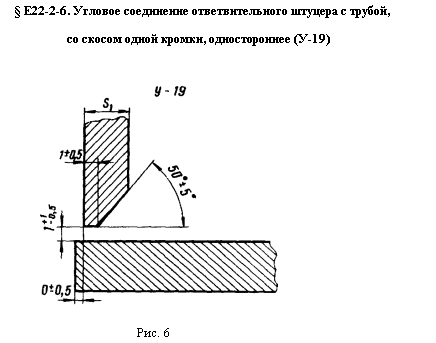 "Угловое соединение ответвительного штуцера с трубой, со скосом одной кромки, одностороннее (У-19)"Нормы времени и расценки на 1 стыкТаблица 1Начало таблицы 1, см. окончание┌──────────┬────┬─────┬──────────────────────────────────────────────────────────────┬──┐│Положение │Раз-│Пока-│                        Наружный диаметр, мм                  │  ││штуцера на│ряд │за-  ├────────────────────┬────────────────────┬────────────────────┤  ││трубопро- │ра- │тели │        25-28       │          30-32     │        34-36       │  ││воде      │бот │     ├────────────────────┴────────────────────┴────────────────────┤  ││          │    │     │                       Толщина стенки, мм, до                 │  ││          │    │     ├──────┬──────┬──────┬──────┬──────┬──────┬──────┬──────┬──────┤  ││          │    │     │   4  │   6  │   8  │  4   │   6  │   8  │   4  │   6  │   8  │  │├──────────┼────┼─────┼──────┼──────┼──────┼──────┼──────┼──────┼──────┼──────┼──────┼──┤│Нижнее    │    │Н.вр.│ 0,11 │ 0,14 │ 0,17 │ 0,13 │  0,2 │ 0,23 │ 0,14 │ 0,23 │ 0,25 │ 1││          │  4 │Расц.│0-08,7│0-11,1│0-13,4│0-10,3│0-15,8│0-18,2│0-11,1│0-18,2│0-19,8│ 2││          │  5 │Расц.│0-10  │0-12,7│0-15,5│0-11,8│0-18,2│0-20,9│0-12,7│0-20,9│0-22,8│ 3││          │  6 │Расц.│0-11,7│0-14,8│0-18  │0-13,8│0-21,2│0-24,4│0-14,8│0-24,4│0-26,5│ 4│├──────────┼────┼─────┼──────┼──────┼──────┼──────┼──────┼──────┼──────┼──────┼──────┼──┤│Боковое   │    │Н.вр.│ 0,12 │ 0,16 │ 0,22 │ 0,15 │ 0,23 │  0,3 │ 0,16 │ 0,26 │ 0,33 │ 5││          │  4 │Расц.│0-09,5│0-12,6│0-17,4│0-11,9│0-18,2│0-23,7│0-12,6│0-20,5│0-26,1│ 6││          │  5 │Расц.│0-10,9│0-14,6│0-20  │0-13,7│0-20,9│0-27,3│0-14,6│0-23,7│0-30  │ 7││          │  6 │Расц.│0-12,7│0-17  │0-23,3│0-15,9│0-24,4│0-31,8│0-17  │0-27,6│0-35  │ 8│├──────────┼────┼─────┼──────┼──────┼──────┼──────┼──────┼──────┼──────┼──────┼──────┼──┤│Потолочное│    │Н.вр.│ 0,14 │ 0,18 │ 0,29 │ 0,17 │ 0,26 │ 0,39 │ 0,18 │  0,3 │ 0,43 │ 9││          │  4 │Расц.│0-11,1│0-14,2│0-22,9│0-13,4│0-20,5│0-30,8│0-14,2│0-23,7│0-34  │10││          │  5 │Расц.│0-12,7│0-16,4│0-26,4│0-15,5│0-23,7│0-35,5│0-16,4│0-27,3│0-39,1│11││          │  6 │Расц.│0-14,8│0-19,1│0-30,7│0-18  │0-27,6│0-41,3│0-19,1│0-31,8│0-45,6│12│├──────────┴────┴─────┼──────┼──────┼──────┼──────┼──────┼──────┼──────┼──────┼──────┼──┤│                     │   а  │   б  │   в  │  г   │   д  │   е  │   ж  │   з  │   и  │ N│└─────────────────────┴──────┴──────┴──────┴──────┴──────┴──────┴──────┴──────┴──────┴──┘Окончание таблицы 1, см. начало┌──────────┬────┬─────┬─────────────────────────────────────────────────────────────────────┬──┐│Положение │Раз-│Пока-│                        Наружный диаметр, мм                         │  ││штуцера на│ряд │за-  ├──────────────────────────────────┬──────────────────────────────────┤  ││трубопро- │ра- │тели │              38-42               │                45-50             │  ││воде      │бот │     ├──────────────────────────────────┴──────────────────────────────────┤  ││          │    │     │                        Толщина стенки, мм, до                       │  ││          │    │     ├──────┬──────┬──────┬──────┬──────┬──────┬──────┬──────┬──────┬──────┤  ││          │    │     │   4  │  6   │   8  │  10  │  12  │  4   │   6  │  8   │  10  │  12  │  │├──────────┼────┼─────┼──────┼──────┼──────┼──────┼──────┼──────┼──────┼──────┼──────┼──────┼──┤│Нижнее    │    │Н.вр.│ 0,16 │ 0,25 │ 0,28 │ 0,34 │ 0,42 │ 0,19 │  0,3 │ 0,33 │  0,4 │ 0,49 │ 1││          │ 4  │Расц.│0-12,6│0-19,8│0-22,1│0-26,9│0-33,2│0-15  │0-23,7│0-26,1│0-31,6│0-38,7│ 2││          │ 5  │Расц.│0-14,6│0-22,8│0-25,5│0-30,9│0-38,2│0-17,3│0-27,3│0-30  │0-36,4│0-44,6│ 3││          │ 6  │Расц.│0-17  │0-26,5│0-29,7│0-36  │0-44,5│0-20,1│0-31,8│0-35  │0-42,4│0-51,9│ 4│├──────────┼────┼─────┼──────┼──────┼──────┼──────┼──────┼──────┼──────┼──────┼──────┼──────┼──┤│Боковое   │    │Н.вр.│ 0,18 │ 0,28 │ 0,36 │ 0,44 │ 0,55 │ 0,21 │ 0,34 │ 0,43 │ 0,52 │ 0,64 │ 5││          │ 4  │Расц.│0-14,2│0-22,1│0-28,4│0-34,8│0-43,5│0-16,6│0-26,9│0-34  │0-41,1│0-50,6│ 6││          │ 5  │Расц.│0-16,4│0-25,5│0-32,8│0-40  │0-50,1│0-19,1│0-30,9│0-39,1│0-47,3│0-58,2│ 7││          │ 6  │Расц.│0-19,1│0-29,7│0-38,2│0-46,6│0-58,3│0-22,3│0-36  │0-45,6│0-55,1│0-67,8│ 8│├──────────┼────┼─────┼──────┼──────┼──────┼──────┼──────┼──────┼──────┼──────┼──────┼──────┼──┤│Потолочное│    │Н.вр.│ 0,21 │ 0,33 │ 0,48 │ 0,58 │ 0,71 │ 0,25 │ 0,39 │ 0,56 │ 0,68 │ 0,83 │ 9││          │ 4  │Расц.│0-16,6│0-26,1│0-37,9│0-45,8│0-56,1│0-19,8│0-30,8│0-44,2│0-53,7│0-65,6│10││          │ 5  │Расц.│0-19,1│0-30  │0-43,7│0-52,8│0-64,6│0-22,8│0-35,5│0-51  │0-61,9│0-75,5│11││          │ 6  │Расц.│0-22,3│0-35  │0-50,9│0-61,5│0-75,3│0-26,5│0-41,3│0-59,4│0-72,1│0-88  │12│├──────────┴────┴─────┼──────┼──────┼──────┼──────┼──────┼──────┼──────┼──────┼──────┼──────┼──┤│                     │   к  │  л   │   м  │  н   │   о  │  п   │   р  │  с   │   т  │  у   │ N│└─────────────────────┴──────┴──────┴──────┴──────┴──────┴──────┴──────┴──────┴──────┴──────┴──┘Штуцеры наружным диаметром 51-76 ммТаблица 2Нормы времени и расценки на 1 стыкНачало таблицы 2, см. продолжение┌──────────┬────┬─────┬─────────────────────────────────────────────┬───┐│Положение │Раз-│Пока-│              Наружный диаметр, мм           │   ││штуцера на│ряд │за-  ├─────────────────────────────────────────────┤   ││трубопро- │ра- │тели │                     51-57                   │   ││воде      │бот │     ├─────────────────────────────────────────────┤   ││          │    │     │            Толщина стенки, мм, до           │   ││          │    │     ├───────┬───────┬───────┬───────┬──────┬──────┤   ││          │    │     │    4  │   6   │   8   │   10  │  12  │  14  │   │├──────────┼────┼─────┼───────┼───────┼───────┼───────┼──────┼──────┼───┤│Нижнее    │    │Н.вр.│  0,23 │  0,36 │  0,39 │  0,47 │ 0,58 │ 0,62 │ 1 ││          │  4 │Расц.│ 0-18,2│ 0-28,4│ 0-30,8│   -   │  -   │  -   │ 2 ││          │  5 │Расц.│ 0-20,9│ 0-32,8│ 0-35,5│ 0-42,8│0-52,8│0-56,4│ 3 ││          │  6 │Расц.│ 0-24,4│ 0-38,2│ 0-41,3│ 0-49,8│0-61,5│0-65,7│ 4 │├──────────┼────┼─────┼───────┼───────┼───────┼───────┼──────┼──────┼───┤│Боковое   │    │Н.вр.│  0,26 │  0,41 │  0,51 │  0,61 │ 0,75 │ 0,81 │ 5 ││          │  4 │Расц.│ 0-20,5│ 0-32,4│ 0-40,3│   -   │  -   │  -   │ 6 ││          │  5 │Расц.│ 0-23,7│ 0-37,3│ 0-46,4│ 0-55,5│0-68,3│0-73,7│ 7 ││          │  6 │Расц.│ 0-27,6│ 0-43,5│ 0-54,1│ 0-64,7│0-79,5│0-85,9│ 8 │├──────────┼────┼─────┼───────┼───────┼───────┼───────┼──────┼──────┼───┤│Потолочное│    │Н.вр.│   0,3 │  0,47 │  0,66 │  0,8  │ 0,99 │ 1,1  │ 9 ││          │  4 │Расц.│ 0-23,7│ 0-37,1│ 0-52,1│   -   │  -   │  -   │ 10││          │  5 │Расц.│ 0-27,3│ 0-42,8│ 0-60,1│ 0-72,8│0-90,1│1-00  │ 11││          │  6 │Расц.│ 0-31,8│ 0-49,8│ 0-70  │ 0-84,8│1-05  │1-17  │ 12│├──────────┴────┴─────┼───────┼───────┼───────┼───────┼──────┼──────┼───┤│                     │    а  │   б   │   в   │   г   │  д   │  е   │ N │└─────────────────────┴───────┴───────┴───────┴───────┴──────┴──────┴───┘Продолжение таблицы 2, см. окончание, см. начало┌──────────┬────┬─────┬─────────────────────────────────────────────┬───┐│Положение │Раз-│Пока-│              Наружный диаметр, мм           │   ││штуцера на│ряд │за-  ├─────────────────────────────────────────────┤   ││трубопро- │ра- │тели │                      60-65                  │   ││воде      │бот │     ├─────────────────────────────────────────────┤   ││          │    │     │             Толщина стенки, мм, до          │   ││          │    │     ├────────┬────────┬──────┬──────┬──────┬──────┤   ││          │    │     │    4   │   6    │   8  │  10  │  12  │  14  │   │├──────────┼────┼─────┼────────┼────────┼──────┼──────┼──────┼──────┼───┤│Нижнее    │    │Н.вр.│  0,25  │  0,39  │ 0,42 │ 0,51 │ 0,62 │ 0,66 │ 1 ││          │  4 │Расц.│ 0-19,8 │ 0-30,8 │0-33,2│   -  │   -  │   -  │ 2 ││          │  5 │Расц.│ 0-22,8 │ 0-35,5 │0-38,2│0-46,4│0-56,4│0-60,1│ 3 ││          │  6 │Расц.│ 0-26,5 │ 0-41,3 │0-44,5│0-54,1│0-65,7│0-70  │ 4 │├──────────┼────┼─────┼────────┼────────┼──────┼──────┼──────┼──────┼───┤│Боковое   │    │Н.вр.│  0,28  │  0,44  │ 0,55 │ 0,66 │ 0,81 │ 0,86 │ 5 ││          │  4 │Расц.│ 0-22,1 │ 0-34,8 │0-43,5│   -  │   -  │   -  │ 6 ││          │  5 │Расц.│ 0-25,5 │ 0-40   │0-50,1│0-60,1│0-73,7│0-78,3│ 7 ││          │  6 │Расц.│ 0-29,7 │ 0-46,6 │0-58,3│ 0-70 │0-85,9│0-91,2│ 8 │├──────────┼────┼─────┼────────┼────────┼──────┼──────┼──────┼──────┼───┤│Потолочное│    │Н.вр.│  0,33  │  0,51  │ 0,71 │ 0,87 │  1,1 │  1,2 │ 9 ││          │  4 │Расц.│ 0-26,1 │ 0-40,3 │0-56,1│   -  │   -  │   -  │ 10││          │  5 │Расц.│ 0-30   │ 0-46,4 │0-64,6│0-79,2│1-00  │1-09  │ 11││          │  6 │Расц.│ 0-35   │ 0-54,1 │0-75,3│0-92,2│1-17  │1-27  │ 12│├──────────┴────┴─────┼────────┼────────┼──────┼──────┼──────┼──────┼───┤│                     │    ж   │   з    │   и  │   к  │   л  │   м  │ N │└─────────────────────┴────────┴────────┴──────┴──────┴──────┴──────┴───┘Окончание таблицы 2, см. начало┌──────────┬────┬─────┬─────────────────────────────────────────────────────────────────────────┬───┐│Положение │Раз-│Пока-│                          Наружный диаметр, мм                           │   ││штуцера на│ряд │за-  ├─────────────────────────────────────────────────────────────────────────┤   ││трубопро- │ра- │тели │                                 68-76                                   │   ││воде      │бот │     ├─────────────────────────────────────────────────────────────────────────┤   ││          │    │     │                         Толщина стенки, мм, до                          │   ││          │    │     ├──────┬──────┬───────┬──────┬──────┬──────┬──────┬──────┬──────┬────┬────┤   ││          │    │     │   4  │  6   │   8   │  10  │  12  │  14  │  16  │  18  │  20  │ 22 │ 25 │   │├──────────┼────┼─────┼──────┼──────┼───────┼──────┼──────┼──────┼──────┼──────┼──────┼────┼────┼───┤│Нижнее    │    │Н.вр.│ 0,29 │ 0,45 │  0,5  │ 0,6  │ 0,66 │ 0,76 │ 0,82 │ 0,88 │ 0,96 │  1 │ 1,1│ 1 ││          │ 4  │Расц.│0-22,9│0-35,6│0-39,5 │  -   │  -   │  -   │  -   │   -  │  -   │  - │  - │ 2 ││          │ 5  │Расц.│0-26,4│0-41  │0-45,5 │0-54,6│0-60,1│0-69,2│0-74,6│0-80,1│0-87,4│0-91│1-00│ 3 ││          │ 6  │Расц.│0-30,7│0-47,7│0-53   │0-63,6│0-70  │0-80,6│0-86,9│0-93,3│1-02  │1-06│1-17│ 4 │├──────────┼────┼─────┼──────┼──────┼───────┼──────┼──────┼──────┼──────┼──────┼──────┼────┼────┼───┤│Боковое   │    │Н.вр.│ 0,33 │ 0,51 │ 0,65  │ 0,78 │ 0,86 │ 0,99 │  1   │  1,1 │ 1,2  │ 1,3│ 1,5│ 5 ││          │ 4  │Расц.│0-26,1│0-40,3│0-51,4 │  -   │  -   │  -   │  -   │   -  │  -   │  - │  - │ 6 ││          │ 5  │Расц.│0-30  │0-46,4│0-59,2 │0-71  │0-78,3│0-90,1│0-91  │1-00  │1-09  │1-18│1-37│ 7 ││          │ 6  │Расц.│0-35  │0-54,1│0-68,9 │0-82,7│0-91,2│1-05  │1-06  │1-17  │1-27  │1-38│1-59│ 8 │├──────────┼────┼─────┼──────┼──────┼───────┼──────┼──────┼──────┼──────┼──────┼──────┼────┼────┼───┤│Потолочное│    │Н.вр.│ 0,38 │ 0,59 │ 0,85  │  1   │ 1,1  │ 1,3  │ 1,4  │  1,5 │ 1,6  │ 1,7│ 1,9│ 9 ││          │ 4  │Расц.│0-30  │0-46,6│0-67,2 │  -   │  -   │  -   │  -   │   -  │  -   │  - │  - │ 10││          │ 5  │Расц.│0-34,6│0-53,7│0-77,4 │0-91  │1-00  │1-18  │1-27  │1-37  │1-46  │1-55│1-73│ 11││          │ 6  │Расц.│0-40,3│0-62,5│0-90,1 │1-06  │1-17  │1-38  │1-48  │1-59  │1-70  │1-80│2-01│ 12│├──────────┴────┴─────┼──────┼──────┼───────┼──────┼──────┼──────┼──────┼──────┼──────┼────┼────┼───┤│                     │   н  │  о   │   п   │  р   │  с   │  т   │  у   │   ф  │  х   │  ц │  ч │ N │└─────────────────────┴──────┴──────┴───────┴──────┴──────┴──────┴──────┴──────┴──────┴────┴────┴───┘Штуцеры наружным диаметром 80-114 ммТаблица 3Нормы времени и расценки на 1 стыкНачало таблицы 3, см. окончание┌──────────┬────┬─────┬──────────────────────────────────────────────────────────────────────┬───┐│Положение │Раз-│Пока-│                        Наружный диаметр, мм                          │   ││штуцера на│ряд │за-  ├──────────────────────────────────────────────────────────────────────┤   ││трубопро- │ра- │тели │                                  80-89                               │   ││воде      │бот │     ├──────────────────────────────────────────────────────────────────────┤   ││          │    │     │                         Толщина стенки, мм, до                       │   ││          │    │     ├──────┬──────┬──────┬──────┬──────┬──────┬──────┬──────┬────┬────┬────┤   ││          │    │     │  4   │   6  │   8  │  10  │  12  │  14  │  16  │  18  │ 20 │ 22 │ 25 │   │├──────────┼────┼─────┼──────┼──────┼──────┼──────┼──────┼──────┼──────┼──────┼────┼────┼────┼───┤│Нижнее    │    │Н.вр.│ 0,33 │ 0,52 │ 0,57 │ 0,68 │ 0,81 │ 0,86 │ 0,92 │ 0,98 │1,1 │1,2 │1,3 │ 1 ││          │ 4  │Расц.│0-26,1│0-41,1│ 0-45 │0-53,7│  -   │   -  │  -   │  -   │ -  │ -  │ -  │ 2 ││          │ 5  │Расц.│0-30  │0-47,3│0-51,9│0-61,9│0-73,7│0-78,3│0-83,7│0-89,2│1-00│1-09│1-18│ 3 ││          │ 6  │Расц.│0-35  │0-55,1│0-60,4│0-72,1│0-85,9│0-91,2│0-97,5│1-04  │1-17│1-27│1-38│ 4 │├──────────┼────┼─────┼──────┼──────┼──────┼──────┼──────┼──────┼──────┼──────┼────┼────┼────┼───┤│Боковое   │    │Н.вр.│ 0,37 │ 0,59 │ 0,74 │ 0,88 │  1   │  1,1 │ 1,2  │ 1,3  │1,4 │1,5 │1,6 │ 5 ││          │ 4  │Расц.│0-29,2│0-46,6│0-58,5│0-69,5│  -   │   -  │  -   │  -   │ -  │ -  │ -  │ 6 ││          │ 5  │Расц.│0-33,7│0-53,7│0-67,3│0-80,1│0-91  │1-00  │1-09  │1-18  │1-27│1-37│1-46│ 7 ││          │ 6  │Расц.│0-39,2│0-62,5│0-78,4│0-93,3│1-06  │1-17  │1-27  │1-38  │1-48│1-59│1-70│ 8 │├──────────┼────┼─────┼──────┼──────┼──────┼──────┼──────┼──────┼──────┼──────┼────┼────┼────┼───┤│Потолочное│    │Н.вр.│ 0,43 │ 0,68 │ 0,97 │ 1,1  │ 1,3  │  1,4 │ 1,5  │ 1,7  │1,8 │ 2  │2,1 │ 9 ││          │ 4  │Расц.│0-34  │0-53,7│0-76,6│0-86,9│  -   │   -  │  -   │  -   │ -  │ -  │ -  │ 10││          │ 5  │Расц.│0-39,1│0-61,9│0-88,3│1-00  │1-18  │1-27  │1-37  │1-55  │1-64│1-82│1-91│ 11││          │ 6  │Расц.│0-45,6│0-72,1│1-03  │1-17  │1-38  │1-48  │1-59  │1-80  │1-91│2-12│2-23│ 12│├──────────┴────┴─────┼──────┼──────┼──────┼──────┼──────┼──────┼──────┼──────┼────┼────┼────┼───┤│                     │  а   │   б  │   в  │  г   │  д   │   е  │  ж   │  з   │ и  │ к  │ л  │ N │└─────────────────────┴──────┴──────┴──────┴──────┴──────┴──────┴──────┴──────┴────┴────┴────┴───┘Окончание таблицы 3, см. начало┌──────────┬────┬─────┬──────────────────────────────────────────────────────────────────┬───┐│Положение │Раз-│Пока-│                         Наружный диаметр, мм                     │   ││штуцера на│ряд │за-  ├──────────────────────────────────────────────────────────────────┤   ││трубопро- │ра- │тели │                                90-114                            │   ││воде      │бот │     ├──────────────────────────────────────────────────────────────────┤   ││          │    │     │                        Толщина стенки, мм, до                    │   ││          │    │     ├──────┬──────┬──────┬──────┬──────┬──────┬────┬────┬────┬────┬────┤   ││          │    │     │  4   │   6  │   8  │  10  │  12  │  14  │ 16 │ 18 │ 20 │ 22 │ 25 │   │├──────────┼────┼─────┼──────┼──────┼──────┼──────┼──────┼──────┼────┼────┼────┼────┼────┼───┤│Нижнее    │    │Н.вр.│ 0,4  │  0,6 │ 0,66 │ 0,78 │  0,9 │ 0,96 │  1 │1,1 │ 1,2│ 1,3│1,4 │ 1 ││          │ 4  │Расц.│0-31,6│0-47,4│0-52,1│0-61,6│   -  │  -   │  - │ -  │  - │  - │ -  │ 2 ││          │ 5  │Расц.│0-36,4│0-54,6│0-60,1│0-71  │0-81,9│0-87,4│0-91│1-00│1-09│1-18│1-27│ 3 ││          │ 6  │Расц.│0-42,4│0-63,6│0-70  │0-82,7│0-95,4│1-02  │1-06│1-17│1-27│1-38│1-48│ 4 │├──────────┼────┼─────┼──────┼──────┼──────┼──────┼──────┼──────┼────┼────┼────┼────┼────┼───┤│Боковое   │    │Н.вр.│ 0,45 │ 0,68 │ 0,86 │  1   │  1,1 │ 1,2  │ 1,3│1,4 │ 1,6│ 1,7│1,8 │ 5 ││          │ 4  │Расц.│0-35,6│0-53,7│0-67,9│0-79  │   -  │  -   │  - │ -  │  - │  - │ -  │ 6 ││          │ 5  │Расц.│0-41  │0-61,9│0-78,3│0-91  │1-00  │1-09  │1-18│1-27│1-46│1-55│1-64│ 7 ││          │ 6  │Расц.│0-47,7│0-72,1│0-91,2│1-06  │1-17  │1-27  │1-38│1-48│1-70│1-80│1-91│ 8 │├──────────┼────┼─────┼──────┼──────┼──────┼──────┼──────┼──────┼────┼────┼────┼────┼────┼───┤│Потолочное│    │Н.вр.│ 0,52 │ 0,78 │  1,1 │ 1,3  │  1,5 │ 1,6  │ 1,7│1,9 │  2 │ 2,2│2,4 │ 9 ││          │ 4  │Расц.│0-41,1│0-61,6│0-86,9│1-03  │   -  │  -   │  - │ -  │  - │  - │ -  │10 ││          │ 5  │Расц.│0-47,3│0-71  │1-00  │1-18  │1-37  │1-46  │1-55│1-73│1-82│2-00│2-18│11 ││          │ 6  │Расц.│0-55,1│0-82,7│1-17  │1-38  │1-59  │1-70  │1-80│2-01│2-12│2-33│2-54│12 │├──────────┴────┴─────┼──────┼──────┼──────┼──────┼──────┼──────┼────┼────┼────┼────┼────┼───┤│                     │  м   │   н  │   о  │  п   │   р  │  с   │  т │ у  │  ф │  х │ ц  │ N │└─────────────────────┴──────┴──────┴──────┴──────┴──────┴──────┴────┴────┴────┴────┴────┴───┘Штуцеры наружным диаметром 121-170 ммТаблица 4Нормы времени и расценки на 1 стыкНачало таблицы 4, см. окончание┌──────────┬────┬─────┬──────────────────────────────────────────────────────────────┬───┐│Положение │Раз-│Пока-│                      Наружный диаметр, мм                    │   ││штуцера на│ряд │за-  ├──────────────────────────────────────────────────────────────┤   ││трубопро- │ра- │тели │                             121-159                          │   ││воде      │бот │     ├──────────────────────────────────────────────────────────────┤   ││          │    │     │                     Толщина стенки, мм, до                   │   ││          │    │     ├──────┬──────┬──────┬──────┬────┬────┬────┬────┬────┬────┬────┤   ││          │    │     │  4   │   6  │  8   │  10  │ 12 │ 14 │ 16 │ 18 │ 20 │ 22 │ 25 │   │├──────────┼────┼─────┼──────┼──────┼──────┼──────┼────┼────┼────┼────┼────┼────┼────┼───┤│Нижнее    │    │Н.вр.│ 0,5  │ 0,72 │ 0,8  │ 0,93 │  1 │ 1,1│1,2 │ 1,3│1,4 │ 1,5│1,6 │ 1 ││          │ 4  │Расц.│0-39,5│0-56,9│0-63,2│0-73,5│  - │  - │ -  │  - │ -  │  - │ -  │ 2 ││          │ 5  │Расц.│0-45,5│0-65,5│0-72,8│0-84,6│0-91│1-00│1-09│1-18│1-27│1-37│1-46│ 3 ││          │ 6  │Расц.│0-53  │0-76,3│0-84,8│0-98,6│1-06│1-17│1-27│1-38│1-48│1-59│1-70│ 4 │├──────────┼────┼─────┼──────┼──────┼──────┼──────┼────┼────┼────┼────┼────┼────┼────┼───┤│Боковое   │    │Н.вр.│ 0,56 │ 0,81 │  1   │  1,2 │ 1,3│ 1,4│1,6 │ 1,7│1,8 │  2 │2,1 │ 5 ││          │ 4  │Расц.│0-44,2│0-64  │0-79  │0-94,8│  - │  - │ -  │  - │ -  │  - │ -  │ 6 ││          │ 5  │Расц.│0-51  │0-73,7│0-91  │1-09  │1-18│1-27│1-46│1-55│1-64│1-82│1-91│ 7 ││          │ 6  │Расц.│0-59,4│0-85,9│1-06  │1-27  │1-38│1-48│1-70│1-80│1-91│2-12│2-23│ 8 │├──────────┼────┼─────┼──────┼──────┼──────┼──────┼────┼────┼────┼────┼────┼────┼────┼───┤│Потолочное│    │Н.вр.│ 0,65 │ 0,94 │ 1,4  │  1,6 │ 1,7│ 1,9│ 2  │ 2,2│2,4 │ 2,6│2,7 │ 9 ││          │ 4  │Расц.│0-51,4│0-74,3│1-11  │1-26  │  - │  - │ -  │  - │ -  │  - │ -  │10 ││          │ 5  │Расц.│0-59,2│0-85,5│1-27  │1-46  │1-55│1-73│1-82│2-00│2-18│2-37│2-46│11 ││          │ 6  │Расц.│0-68,9│0-99,6│1-48  │1-70  │1-80│2-01│2-12│2-33│2-54│2-76│2-86│12 │├──────────┴────┴─────┼──────┼──────┼──────┼──────┼────┼────┼────┼────┼────┼────┼────┼───┤│                     │  а   │   б  │  в   │   г  │  д │  е │ ж  │  з │ и  │  к │ л  │ N │└─────────────────────┴──────┴──────┴──────┴──────┴────┴────┴────┴────┴────┴────┴────┴───┘Окончание таблицы 4, см. начало┌──────────┬────┬─────┬───────────────────────────────────────────────────────┬───┐│Положение │Раз-│Пока-│                      Наружный диаметр, мм             │   ││штуцера на│ряд │за-  ├───────────────────────────────────────────────────────┤   ││трубопро- │ра- │тели │                            165-170                    │   ││воде      │бот │     ├───────────────────────────────────────────────────────┤   ││          │    │     │                     Толщина стенки, мм, до            │   ││          │    │     ├──────┬──────┬────┬──────┬────┬────┬────┬────┬────┬────┤   ││          │    │     │   6  │   8  │ 10 │  12  │ 14 │ 16 │ 18 │ 20 │ 22 │ 25 │   │├──────────┼────┼─────┼──────┼──────┼────┼──────┼────┼────┼────┼────┼────┼────┼───┤│Нижнее    │    │Н.вр.│ 0,83 │  0,9 │ 1  │  1,1 │ 1,2│1,3 │ 1,4│ 1,5│ 1,6│1,8 │ 1 ││          │ 4  │Расц.│0-65,6│0-71,1│0-79│0-86,9│  - │ -  │  - │  - │  - │ -  │ 2 ││          │ 5  │Расц.│0-75,5│0-81,9│0-91│1-00  │1-09│1-18│1-27│1-37│1-46│1-64│ 3 ││          │ 6  │Расц.│0-88  │0-95,4│1-06│1-17  │1-27│1-38│1-48│1-59│1-70│1-91│ 4 │├──────────┼────┼─────┼──────┼──────┼────┼──────┼────┼────┼────┼────┼────┼────┼───┤│Боковое   │    │Н.вр.│ 0,93 │  1,1 │1,3 │  1,4 │ 1,6│1,7 │ 1,8│ 1,9│ 2,1│2,3 │ 5 ││          │ 4  │Расц.│0-73,5│0-86,9│1-03│1-11  │  - │ -  │  - │  - │  - │ -  │ 6 ││          │ 5  │Расц.│0-84,6│1-00  │1-18│1-27  │1-46│1-55│1-64│1-73│1-91│2-09│ 7 ││          │ 6  │Расц.│0-98,6│1-17  │1-38│1-48  │1-70│1-80│1-91│2-01│2-23│2-44│ 8 │├──────────┼────┼─────┼──────┼──────┼────┼──────┼────┼────┼────┼────┼────┼────┼───┤│Потолочное│    │Н.вр.│  1,1 │  1,5 │1,7 │  1,9 │  2 │2,2 │ 2,4│ 2,6│ 2,7│3,1 │ 9 ││          │ 4  │Расц.│0-86,9│1-19  │1-34│1-50  │  - │ -  │  - │  - │  - │ -  │10 ││          │ 5  │Расц.│1-00  │1-37  │1-55│1-73  │1-82│2-00│2-18│2-37│2-46│2-82│11 ││          │ 6  │Расц.│1-17  │1-59  │1-80│2-01  │2-12│2-33│2-54│2-76│2-86│3-29│12 │├──────────┴────┴─────┼──────┼──────┼────┼──────┼────┼────┼────┼────┼────┼────┼───┤│                     │   м  │   н  │ о  │   п  │  р │ с  │  т │  у │  ф │ х  │ N │└─────────────────────┴──────┴──────┴────┴──────┴────┴────┴────┴────┴────┴────┴───┘Штуцеры наружным диаметром 194-299 ммТаблица 5Нормы времени и расценки на 1 стыкНачало таблицы 5, см. окончание┌──────────┬────┬─────┬─────────────────────────────────────────────────────┬───┐│Положение │Раз-│Пока-│                     Наружный диаметр, мм            │   ││штуцера на│ряд │за-  ├─────────────────────────────────────────────────────┤   ││трубопро- │ра- │тели │                            194-250                  │   ││воде      │бот │     ├─────────────────────────────────────────────────────┤   ││          │    │     │                    Толщина стенки, мм, до           │   ││          │    │     ├──────┬──────┬────┬────┬────┬────┬────┬────┬────┬────┤   ││          │    │     │   6  │  8   │ 10 │ 12 │ 14 │ 16 │ 18 │ 20 │ 22 │ 25 │   │├──────────┼────┼─────┼──────┼──────┼────┼────┼────┼────┼────┼────┼────┼────┼───┤│Нижнее    │    │Н.вр.│   1  │ 1,1  │1,3 │ 1,4│1,5 │ 1,6│1,7 │1,9 │ 2,2│2,7 │ 1 ││          │  4 │Расц.│0-79  │0-86,9│1-03│1-11│ -  │  - │ -  │ -  │  - │ -  │ 2 ││          │  5 │Расц.│0-91  │1-00  │1-18│1-27│1-37│1-46│1-55│1-73│2-00│2-46│ 3 ││          │  6 │Расц.│1-06  │1-17  │1-38│1-48│1-59│1-70│1-80│2-01│2-33│2-86│ 4 │├──────────┼────┼─────┼──────┼──────┼────┼────┼────┼────┼────┼────┼────┼────┼───┤│Боковое   │    │Н.вр.│  1,1 │ 1,4  │1,7 │ 1,8│ 2  │ 2,1│2,2 │2,5 │ 2,9│3,5 │ 5 ││          │  4 │Расц.│0-86,9│1-11  │1-34│1-42│ -  │  - │ -  │ -  │  - │ -  │ 6 ││          │  5 │Расц.│1-00  │1-27  │1-55│1-64│1-82│1-91│2-00│2-28│2-64│3-19│ 7 ││          │  6 │Расц.│1-17  │1-48  │1-80│1-91│2-12│2-23│2-33│2-65│3-07│3-71│ 8 │├──────────┼────┼─────┼──────┼──────┼────┼────┼────┼────┼────┼────┼────┼────┼───┤│Потолочное│    │Н.вр.│  1,3 │ 1,9  │2,2 │ 2,4│2,6 │ 2,7│2,9 │3,2 │ 3,7│4,6 │ 9 ││          │  4 │Расц.│1-03  │1-50  │1-74│1-90│ -  │  - │ -  │ -  │  - │ -  │ 10││          │  5 │Расц.│1-18  │1-73  │2-00│2-18│2-37│2-46│2-64│2-91│3-37│4-19│ 11││          │  6 │Расц.│1-38  │2-01  │2-33│2-54│2-76│2-86│3-07│3-39│3-92│4-88│ 12│├──────────┴────┴─────┼──────┼──────┼────┼────┼────┼────┼────┼────┼────┼────┼───┤│                     │   а  │  б   │ в  │  г │ д  │  е │ ж  │ з  │  и │ к  │ N │└─────────────────────┴──────┴──────┴────┴────┴────┴────┴────┴────┴────┴────┴───┘Окончание таблицы 5, см. начало┌──────────┬────┬─────┬─────────────────────────────────────────────────────┬───┐│Положение │Раз-│Пока-│                 Наружный диаметр, мм                │   ││штуцера на│ряд │за-  ├─────────────────────────────────────────────────────┤   ││трубопро- │ра- │тели │                       273-299                       │   ││воде      │бот │     ├─────────────────────────────────────────────────────┤   ││          │    │     │                Толщина стенки, мм, до               │   ││          │    │     ├──────┬──────┬────┬────┬────┬────┬────┬────┬────┬────┤   ││          │    │     │   6  │  8   │ 10 │ 12 │ 14 │ 16 │ 18 │ 20 │ 22 │ 25 │   │├──────────┼────┼─────┼──────┼──────┼────┼────┼────┼────┼────┼────┼────┼────┼───┤│Нижнее    │    │Н.вр.│  1,1 │ 1,2  │ 1,4│ 1,5│1,6 │ 1,7│1,9 │ 2,1│2,5 │  3 │ 1 ││          │  4 │Расц.│0-86,9│0-94,8│1-11│1-19│ -  │  - │ -  │  - │ -  │  - │ 2 ││          │  5 │Расц.│1-00  │1-09  │1-27│1-37│1-46│1-55│1-73│1-91│2-28│2-73│ 3 ││          │  6 │Расц.│1-17  │1-27  │1-48│1-59│1-70│1-80│2-01│2-23│2-65│3-18│ 4 │├──────────┼────┼─────┼──────┼──────┼────┼────┼────┼────┼────┼────┼────┼────┼───┤│Боковое   │    │Н.вр.│  1,2 │ 1,6  │ 1,8│  2 │2,1 │ 2,2│2,5 │ 2,7│3,3 │ 3,9│ 5 ││          │  4 │Расц.│0-94,8│1-26  │1-42│1-58│ -  │  - │ -  │  - │ -  │  - │ 6 ││          │  5 │Расц.│1-09  │1-46  │1-64│1-82│1-91│2-00│2-28│2-46│3-00│3-55│ 7 ││          │  6 │Расц.│1-27  │1-70  │1-91│2-12│2-23│2-33│2-65│2-86│3-50│4-13│ 8 │├──────────┼────┼─────┼──────┼──────┼────┼────┼────┼────┼────┼────┼────┼────┼───┤│Потолочное│    │Н.вр.│  1,4 │  2   │ 2,4│ 2,6│2,7 │ 2,9│3,2 │ 3,6│4,3 │ 5,1│ 9 ││          │  4 │Расц.│1-11  │1-58  │1-90│2-05│ -  │  - │ -  │  - │ -  │  - │10 ││          │  5 │Расц.│1-27  │1-82  │2-18│2-37│2-46│2-64│2-91│3-28│3-91│4-64│11 ││          │  6 │Расц.│1-48  │2-12  │2-54│2-76│2-86│3-07│3-39│3-82│4-56│5-41│12 │├──────────┴────┴─────┼──────┼──────┼────┼────┼────┼────┼────┼────┼────┼────┼───┤│                     │   л  │  м   │  н │  о │ п  │  р │ с  │  т │ у  │  ф │ N │└─────────────────────┴──────┴──────┴────┴────┴────┴────┴────┴────┴────┴────┴───┘Штуцеры наружным диаметром 325-426 ммТаблица 6Нормы времени и расценки на 1 стыкНачало таблицы 6, см. окончание┌──────────┬────┬─────┬─────────────────────────────────────────────────┬───┐│Положение │Раз-│Пока-│                 Наружный диаметр, мм            │   ││штуцера на│ряд │за-  ├─────────────────────────────────────────────────┤   ││трубопро- │ра- │тели │                      325-377                    │   ││воде      │бот │     ├─────────────────────────────────────────────────┤   ││          │    │     │                Толщина стенки, мм, до           │   ││          │    │     ├────┬────┬────┬────┬────┬────┬────┬────┬────┬────┤   ││          │    │     │  6 │ 8  │ 10 │ 12 │ 14 │ 16 │ 18 │ 20 │ 22 │ 25 │   │├──────────┼────┼─────┼────┼────┼────┼────┼────┼────┼────┼────┼────┼────┼───┤│Нижнее    │    │Н.вр.│ 1,3│1,4 │ 1,5│ 1,7│1,9 │ 2,2│2,4 │ 2,8│ 3,2│3,9 │ 1 ││          │  4 │Расц.│1-03│1-11│1-19│1-34│ -  │  - │ -  │  - │  - │ -  │ 2 ││          │  5 │Расц.│1-18│1-27│1-37│1-55│1-73│2-00│2-18│2-55│2-91│3-55│ 3 ││          │  6 │Расц.│1-38│1-48│1-59│1-80│2-01│2-33│2-54│2-97│3-39│4-13│ 4 │├──────────┼────┼─────┼────┼────┼────┼────┼────┼────┼────┼────┼────┼────┼───┤│Боковое   │    │Н.вр.│ 1,5│1,8 │  2 │ 2,2│2,5 │ 2,9│3,1 │ 3,6│ 4,2│5,1 │ 5 ││          │  4 │Расц.│1-19│1-42│1-58│1-74│ -  │  - │ -  │  - │  - │ -  │ 6 ││          │  5 │Расц.│1-37│1-64│1-82│2-00│2-28│2-64│2-82│3-28│3-82│4-64│ 7 ││          │  6 │Расц.│1-59│1-91│2-12│2-33│2-65│3-07│3-29│3-82│4-45│5-41│ 8 │├──────────┼────┼─────┼────┼────┼────┼────┼────┼────┼────┼────┼────┼────┼───┤│Потолочное│    │Н.вр.│ 1,7│2,4 │ 2,6│ 2,9│3,2 │ 3,7│4,1 │ 4,8│ 5,4│6,6 │ 9 ││          │  4 │Расц.│1-34│1-90│2-05│2-29│ -  │  - │ -  │  - │  - │ -  │10 ││          │  5 │Расц.│1-55│2-18│2-37│2-64│2-91│3-37│3-73│4-37│4-91│6-01│11 ││          │  6 │Расц.│1-80│2-54│2-76│3-07│3-39│3-92│4-35│5-09│5-72│7-00│12 │├──────────┴────┴─────┼────┼────┼────┼────┼────┼────┼────┼────┼────┼────┼───┤│                     │  а │ б  │  в │  г │ д  │  е │ ж  │  з │  и │ к  │ N │└─────────────────────┴────┴────┴────┴────┴────┴────┴────┴────┴────┴────┴───┘Окончание таблицы 6, см. начало┌──────────┬────┬─────┬─────────────────────────────────────────────┬───┐│Положение │Раз-│Пока-│               Наружный диаметр, мм          │   ││штуцера на│ряд │за-  ├─────────────────────────────────────────────┤   ││трубопро- │ра- │тели │                     402-426                 │   ││воде      │бот │     ├─────────────────────────────────────────────┤   ││          │    │     │              Толщина стенки, мм, до         │   ││          │    │     ├─────┬────┬────┬────┬────┬────┬────┬────┬────┤   ││          │    │     │  8  │ 10 │ 12 │ 14 │ 16 │ 18 │ 20 │ 22 │ 25 │   │├──────────┼────┼─────┼─────┼────┼────┼────┼────┼────┼────┼────┼────┼───┤│Нижнее    │    │Н.вр.│ 1,5 │ 1,7│ 2  │2,3 │ 2,6│  3 │3,4 │ 3,9│ 4,7│ 1 ││          │  4 │Расц.│ 1-19│1-34│1-58│ -  │  - │  - │ -  │  - │  - │ 2 ││          │  5 │Расц.│ 1-37│1-55│1-82│2-09│2-37│2-73│3-09│3-55│4-28│ 3 ││          │  6 │Расц.│ 1-59│1-80│2-12│2-44│2-76│3-18│3-60│4-13│4-98│ 4 │├──────────┼────┼─────┼─────┼────┼────┼────┼────┼────┼────┼────┼────┼───┤│Боковое   │    │Н.вр.│  2  │ 2,2│2,6 │ 3  │ 3,4│ 3,9│4,4 │ 5,1│ 6,1│ 5 ││          │  4 │Расц.│ 1-58│1-74│2-05│ -  │  - │  - │ -  │  - │  - │ 6 ││          │  5 │Расц.│ 1-82│2-00│2-37│2-73│3-09│3-55│4-00│4-64│5-55│ 7 ││          │  6 │Расц.│ 2-12│2-33│2-76│3-18│3-60│4-13│4-66│5-41│6-47│ 8 │├──────────┼────┼─────┼─────┼────┼────┼────┼────┼────┼────┼────┼────┼───┤│Потолочное│    │Н.вр.│ 2,6 │ 2,9│3,4 │3,9 │ 4,4│ 5,1│5,8 │ 6,6│  8 │ 9 ││          │  4 │Расц.│ 2-05│2-29│2-69│ -  │  - │  - │ -  │  - │  - │10 ││          │  5 │Расц.│ 2-37│2-64│3-09│3-55│4-00│4-64│5-28│6-01│7-28│11 ││          │  6 │Расц.│ 2-76│3-07│3-60│4-13│4-66│5-41│6-15│7-00│8-48│12 │├──────────┴────┴─────┼─────┼────┼────┼────┼────┼────┼────┼────┼────┼───┤│                     │  л  │  м │ н  │ о  │  п │  р │ с  │  т │  у │ N │└─────────────────────┴─────┴────┴────┴────┴────┴────┴────┴────┴────┴───┘Штуцеры наружным диаметром 450-560 ммТаблица 7Нормы времени и расценки на 1 стыкНачало таблицы 7, см. окончание┌──────────┬────┬─────┬─────────────────────────────────────────────┬───┐│Положение │Раз-│Пока-│             Наружный диаметр, мм            │   ││штуцера на│ряд │за-  ├─────────────────────────────────────────────┤   ││трубопро- │ра- │тели │                   450-500                   │   ││воде      │бот │     ├─────────────────────────────────────────────┤   ││          │    │     │            Толщина стенки, мм, до           │   ││          │    │     ├─────┬────┬────┬────┬────┬────┬────┬────┬────┤   ││          │    │     │   8 │ 10 │ 12 │ 14 │ 16 │ 18 │ 20 │ 22 │ 25 │   │├──────────┼────┼─────┼─────┼────┼────┼────┼────┼────┼────┼────┼────┼───┤│Нижнее    │    │Н.вр.│  1,6│1,8 │ 2,2│2,5 │ 2,8│3,2 │ 3,7│ 4,2│5,2 │ 1 ││          │  4 │Расц.│ 1-26│1-42│1-74│1-98│  - │ -  │  - │  - │ -  │ 2 ││          │  5 │Расц.│ 1-46│1-64│2-00│2-28│2-55│2-91│3-37│3-82│4-73│ 3 ││          │  6 │Расц.│ 1-70│1-91│2-33│2-65│2-97│3-39│3-92│4-45│5-51│ 4 │├──────────┼────┼─────┼─────┼────┼────┼────┼────┼────┼────┼────┼────┼───┤│Боковое   │    │Н.вр.│  2,1│2,3 │ 2,9│3,3 │ 3,6│4,2 │ 4,8│ 5,5│6,8 │ 5 ││          │  4 │Расц.│ 1-66│1-82│2-29│2-61│  - │ -  │  - │  - │ -  │ 6 ││          │  5 │Расц.│ 1-91│2-09│2-64│3-00│3-28│3-82│4-37│5-01│6-19│ 7 ││          │  6 │Расц.│ 2-23│2-44│3-07│3-50│3-82│4-45│5-09│5-83│7-21│ 8 │├──────────┼────┼─────┼─────┼────┼────┼────┼────┼────┼────┼────┼────┼───┤│Потолочное│    │Н.вр.│  2,7│3,1 │ 3,7│4,3 │ 4,8│5,4 │ 6,3│ 7,1│8,8 │ 9 ││          │  4 │Расц.│ 2-13│2-45│2-92│3-40│  - │ -  │  - │  - │ -  │10 ││          │  5 │Расц.│ 2-46│2-82│3-37│3-91│4-37│4-91│5-73│6-46│8-01│11 ││          │  6 │Расц.│ 2-86│3-29│3-92│4-56│5-09│5-72│6-68│7-53│9-33│12 │├──────────┴────┴─────┼─────┼────┼────┼────┼────┼────┼────┼────┼────┼───┤│                     │   а │ б  │  в │ г  │  д │ е  │  ж │  з │ и  │ N │└─────────────────────┴─────┴────┴────┴────┴────┴────┴────┴────┴────┴───┘Окончание таблицы 7, см. начало┌──────────┬────┬─────┬─────────────────────────────────────────────┬───┐│Положение │Раз-│Пока-│            Наружный диаметр, мм             │   ││штуцера на│ряд │за-  ├─────────────────────────────────────────────┤   ││трубопро- │ра- │тели │                   530-560                   │   ││воде      │бот │     ├─────────────────────────────────────────────┤   ││          │    │     │           Толщина стенки, мм, до            │   ││          │    │     ├────┬────┬────┬────┬────┬────┬────┬────┬─────┤   ││          │    │     │  8 │ 10 │ 12 │ 14 │ 16 │ 18 │ 20 │ 22 │ 25  │   │├──────────┼────┼─────┼────┼────┼────┼────┼────┼────┼────┼────┼─────┼───┤│Нижнее    │    │Н.вр.│ 1,7│2,1 │ 2,8│ 3  │ 3,4│3,8 │ 4,4│5,1 │ 6,2 │ 1 ││          │  4 │Расц.│1-34│1-66│2-21│2-37│  - │ -  │  - │ -  │  -  │ 2 ││          │  5 │Расц.│1-55│1-91│2-55│2-73│3-09│3-46│4-00│4-64│5-64 │ 3 ││          │  6 │Расц.│1-80│2-23│2-97│3-18│3-60│4-03│4-66│5-41│6-57 │ 4 │├──────────┼────┼─────┼────┼────┼────┼────┼────┼────┼────┼────┼─────┼───┤│Боковое   │    │Н.вр.│ 2,2│2,7 │ 3,6│3,9 │ 4,4│4,9 │ 5,7│6,6 │ 8,1 │ 5 ││          │  4 │Расц.│1-74│2-13│2-84│3-08│  - │ -  │  - │ -  │  -  │ 6 ││          │  5 │Расц.│2-00│2-46│3-28│3-55│4-00│4-46│5-19│6-01│7-37 │ 7 ││          │  6 │Расц.│2-33│2-86│3-82│4-13│4-66│5-19│6-04│7-00│8-59 │ 8 │├──────────┼────┼─────┼────┼────┼────┼────┼────┼────┼────┼────┼─────┼───┤│Потолочное│    │Н.вр.│ 2,9│3,6 │ 4,8│5,1 │ 5,8│6,5 │ 7,5│8,7 │10,5 │ 9 ││          │  4 │Расц.│2-29│2-84│3-79│4-03│  - │ -  │  - │ -  │  -  │10 ││          │  5 │Расц.│2-64│3-28│4-37│4-64│5-28│5-92│6-83│7-92│9-56 │11 ││          │  6 │Расц.│3-07│3-82│5-09│5-41│6-15│6-89│7-95│9-22│11-13│12 │├──────────┴────┴─────┼────┼────┼────┼────┼────┼────┼────┼────┼─────┼───┤│                     │  к │ л  │  м │ н  │  о │ п  │  р │ с  │  т  │ N │└─────────────────────┴────┴────┴────┴────┴────┴────┴────┴────┴─────┴───┘Штуцеры наружным диаметром 600-720 ммТаблица 8Нормы времени и расценки на 1 стыкНачало таблицы 8, см. окончание┌──────────┬────┬─────┬──────────────────────────────────────────────┬──┐│Положение │Раз-│Пока-│                Наружный диаметр, мм          │  ││штуцера на│ряд │за-  ├──────────────────────────────────────────────┤  ││трубопро- │ра- │тели │                     600-680                  │  ││воде      │бот │     ├──────────────────────────────────────────────┤  ││          │    │     │               Толщина стенки, мм, до         │  ││          │    │     ├────┬────┬────┬────┬────┬────┬────┬─────┬─────┤  ││          │    │     │  8 │ 10 │ 12 │ 14 │ 16 │ 18 │ 20 │  22 │ 25  │  │├──────────┼────┼─────┼────┼────┼────┼────┼────┼────┼────┼─────┼─────┼──┤│Нижнее    │    │Н.вр.│ 1,9│ 2,5│3,2 │3,5 │ 3,9│4,4 │ 5,1│ 5,9 │ 7,1 │ 1││          │ 4  │Расц.│1-50│1-98│2-53│2-77│  - │ -  │  - │  -  │  -  │ 2││          │ 5  │Расц.│1-73│2-28│2-91│3-19│3-55│4-00│4-64│ 5-37│ 6-46│ 3││          │ 6  │Расц.│2-01│2-65│3-39│3-71│4-13│4-66│5-41│ 6-25│ 7-53│ 4│├──────────┼────┼─────┼────┼────┼────┼────┼────┼────┼────┼─────┼─────┼──┤│Боковое   │    │Н.вр.│ 2,5│ 3,3│4,2 │4,6 │ 5,1│5,7 │ 6,6│ 7,7 │ 9,2 │ 5││          │ 4  │Расц.│1-98│2-61│3-32│3-63│  - │ -  │  - │  -  │  -  │ 6││          │ 5  │Расц.│2-28│3-00│3-82│4-19│4-64│5-19│6-01│ 7-01│ 8-37│ 7││          │ 6  │Расц.│2-65│3-50│4-45│4-88│5-41│6-04│7-00│ 8-16│ 9-75│ 8│├──────────┼────┼─────┼────┼────┼────┼────┼────┼────┼────┼─────┼─────┼──┤│Потолочное│    │Н.вр.│ 3,2│ 4,3│5,4 │ 6  │ 6,6│7,5 │ 8,7│  10 │ 12  │ 9││          │ 4  │Расц.│2-53│3-40│4-27│4-74│  - │ -  │  - │  -  │  -  │10││          │ 5  │Расц.│2-91│3-91│4-91│5-46│6-01│6-83│7-92│ 9-10│10-92│11││          │ 6  │Расц.│3-39│4-56│5-72│6-36│7-00│7-95│9-22│10-60│12-72│12│├──────────┴────┴─────┼────┼────┼────┼────┼────┼────┼────┼─────┼─────┼──┤│                     │  а │  б │ в  │ г  │  д │ е  │  ж │  з  │  и  │ N│└─────────────────────┴────┴────┴────┴────┴────┴────┴────┴─────┴─────┴──┘Окончание таблицы 8, см. начало┌─────────┬────┬─────┬───────────────────────────────────────────────┬──┐│Положение│Раз-│Пока-│                Наружный диаметр, мм           │  ││штуцера  │ряд │за-  ├───────────────────────────────────────────────┤  ││на трубо-│ра- │тели │                     710-720                   │  ││проводе  │бот │     ├───────────────────────────────────────────────┤  ││         │    │     │               Толщина стенки, мм, до          │  ││         │    │     ├────┬────┬────┬────┬────┬────┬─────┬─────┬─────┤  ││         │    │     │  8 │ 10 │ 12 │ 14 │ 16 │ 18 │ 20  │ 22  │  25 │  │├─────────┼────┼─────┼────┼────┼────┼────┼────┼────┼─────┼─────┼─────┼──┤│Нижнее   │    │Н.вр.│ 2,2│2,7 │ 3,5│ 4  │ 4,5│ 5  │ 5,8 │ 6,7 │ 8,1 │ 1││         │ 4  │Расц.│1-74│2-13│2-77│3-16│  - │ -  │  -  │  -  │  -  │ 2││         │ 5  │Расц.│2-00│2-46│3-19│3-64│4-10│4-55│ 5-28│ 6-10│ 7-37│ 3││         │ 6  │Расц.│2-33│2-86│3-71│4-24│4-77│5-30│ 6-15│ 7-10│ 8-59│ 4│├─────────┼────┼─────┼────┼────┼────┼────┼────┼────┼─────┼─────┼─────┼──┤│Боковое  │    │Н.вр.│ 2,9│3,5 │ 4,6│5,2 │ 5,5│6,5 │ 7,5 │ 8,7 │ 10,5│ 5││         │ 4  │Расц.│2-29│2-77│3-63│4-11│  - │ -  │  -  │  -  │  -  │ 6││         │ 5  │Расц.│2-64│3-19│4-19│4-73│5-01│5-92│ 6-83│ 7-92│ 9-56│ 7││         │ 6  │Расц.│3-07│3-71│4-88│5-51│5-83│6-89│ 7-95│ 9-22│11-13│ 8│├─────────┼────┼─────┼────┼────┼────┼────┼────┼────┼─────┼─────┼─────┼──┤│Потолоч- │    │Н.вр.│ 3,7│4,6 │  6 │6,8 │ 7,7│8,5 │ 9,9 │11,5 │ 13,5│ 9││ное      │ 4  │Расц.│2-92│3-63│4-74│5-37│  - │ -  │  -  │  -  │  -  │10││         │ 5  │Расц.│3-37│4-19│5-46│6-19│7-01│7-74│ 9-01│10-47│12-29│11││         │ 6  │Расц.│3-92│4-88│6-36│7-21│8-16│9-01│10-49│12-19│14-31│12│├─────────┴────┴─────┼────┼────┼────┼────┼────┼────┼─────┼─────┼─────┼──┤│                    │  к │ л  │  м │ н  │  о │ п  │  р  │  с  │  т  │ N│└────────────────────┴────┴────┴────┴────┴────┴────┴─────┴─────┴─────┴──┘Штуцеры наружным диаметром 810-920 ммТаблица 9Нормы времени и расценки на 1 стыкНачало таблицы 9, см. окончание┌──────────┬────┬─────┬────────────────────────────────────────────────┬──┐│Положение │Раз-│Пока-│                Наружный диаметр, мм            │  ││штуцера на│ряд │за-  ├────────────────────────────────────────────────┤  ││трубопро- │ра- │тели │                    810-820                     │  ││воде      │бот │     ├────────────────────────────────────────────────┤  ││          │    │     │               Толщина стенки, мм, до           │  ││          │    │     ├────┬────┬────┬────┬────┬─────┬─────┬─────┬─────┤  ││          │    │     │  8 │ 10 │ 12 │ 14 │ 16 │  18 │ 20  │ 22  │  25 │  │├──────────┼────┼─────┼────┼────┼────┼────┼────┼─────┼─────┼─────┼─────┼──┤│Нижнее    │    │Н.вр.│ 2,5│3,2 │ 4,1│4,5 │ 5,1│ 5,7 │ 6,6 │ 7,6 │ 9,2 │ 1││          │ 4  │Расц.│1-98│2-53│3-24│3-56│  - │  -  │  -  │  -  │  -  │ 2││          │ 5  │Расц.│2-28│2-91│3-73│4-10│4-64│ 5-19│ 6-01│ 6-92│ 8-37│ 3││          │ 6  │Расц.│2-65│3-39│4-35│4-77│5-41│ 6-04│ 7-00│ 8-06│ 9-75│ 4│├──────────┼────┼─────┼────┼────┼────┼────┼────┼─────┼─────┼─────┼─────┼──┤│Боковое   │    │Н.вр.│ 3,3│4,2 │ 5,3│5,9 │ 6,6│ 7,4 │ 8,6 │ 10  │  12 │ 5││          │ 4  │Расц.│2-61│3-32│4-19│4-66│  - │  -  │  -  │  -  │  -  │ 6││          │ 5  │Расц.│3-00│3-82│4-82│5-37│6-01│ 6-73│ 7-83│ 9-10│10-92│ 7││          │ 6  │Расц.│3-50│4-45│5-62│6-25│7-00│ 7-84│ 9-12│10-60│12-72│ 8│├──────────┼────┼─────┼────┼────┼────┼────┼────┼─────┼─────┼─────┼─────┼──┤│Потолочное│    │Н.вр.│ 4,3│5,4 │  7 │7,7 │ 8,7│ 9,7 │ 11  │ 13  │ 15,5│ 9││          │ 4  │Расц.│3-40│4-27│5-53│6-08│  - │  -  │  -  │  -  │  -  │10││          │ 5  │Расц.│3-91│4-91│6-37│7-01│7-92│ 8-83│10-01│11-83│14-11│11││          │ 6  │Расц.│4-56│5-72│7-42│8-16│9-22│10-28│11-66│13-78│16-43│12│├──────────┴────┴─────┼────┼────┼────┼────┼────┼─────┼─────┼─────┼─────┼──┤│                     │  а │ б  │  в │ г  │  д │  е  │  ж  │  з  │  и  │ N│└─────────────────────┴────┴────┴────┴────┴────┴─────┴─────┴─────┴─────┴──┘Окончание таблицы 9, см. начало┌──────────┬────┬─────┬─────────────────────────────────────────────────┬──┐│Положение │Раз-│Пока-│                Наружный диаметр, мм             │  ││штуцера на│ряд │за-  ├─────────────────────────────────────────────────┤  ││трубопро- │ра- │тели │                      920                        │  ││воде      │бот │     ├─────────────────────────────────────────────────┤  ││          │    │     │               Толщина стенки, мм, до            │  ││          │    │     ├────┬────┬────┬────┬─────┬─────┬─────┬─────┬─────┤  ││          │    │     │  8 │ 10 │ 12 │ 14 │ 16  │  18 │ 20  │ 22  │  25 │  │├──────────┼────┼─────┼────┼────┼────┼────┼─────┼─────┼─────┼─────┼─────┼──┤│Нижнее    │    │Н.вр.│ 2,8│3,6 │ 4,6│5,1 │ 5,8 │ 6,4 │ 7,5 │ 8,6 │ 10,5│ 1││          │ 4  │Расц.│2-21│2-84│3-63│4-03│  -  │  -  │  -  │  -  │  -  │ 2││          │ 5  │Расц.│2-55│3-28│4-19│4-64│ 5-28│ 5-82│ 6-83│ 7-83│ 9-56│ 3││          │ 6  │Расц.│2-97│3-82│4-88│5-41│ 6-15│ 6-78│ 7-95│ 9-12│11-13│ 4│├──────────┼────┼─────┼────┼────┼────┼────┼─────┼─────┼─────┼─────┼─────┼──┤│Боковое   │    │Н.вр.│ 3,6│4,7 │  6 │6,6 │ 7,5 │ 8,3 │ 9,8 │ 11  │ 13,5│ 5││          │ 4  │Расц.│2-84│3-71│4-74│5-21│  -  │  -  │  -  │  -  │  -  │ 6││          │ 5  │Расц.│3-28│4-28│5-46│6-01│ 6-83│ 7-55│ 8-92│10-01│12-29│ 7││          │ 6  │Расц.│3-82│4-98│6-36│7-00│ 7-95│ 8-80│10-39│11-66│14-31│ 8│├──────────┼────┼─────┼────┼────┼────┼────┼─────┼─────┼─────┼─────┼─────┼──┤│Потолочное│    │Н.вр.│ 4,8│6,1 │ 7,8│8,7 │ 9,9 │  11 │ 13  │14,5 │  18 │ 9││          │ 4  │Расц.│3-79│4-82│6-16│6-87│  -  │  -  │  -  │  -  │  -  │10││          │ 5  │Расц.│4-37│5-55│7-10│7-92│ 9-01│10-01│11-83│13-20│16-38│11││          │ 6  │Расц.│5-09│6-47│8-27│9-22│10-49│11-66│13-78│15-37│19-08│12│├──────────┴────┴─────┼────┼────┼────┼────┼─────┼─────┼─────┼─────┼─────┼──┤│                     │  к │ л  │  м │ н  │  о  │  п  │  р  │  с  │  т  │ N│└─────────────────────┴────┴────┴────┴────┴─────┴─────┴─────┴─────┴─────┴──┘Штуцеры наружным диаметром 1020-1220 ммТаблица 10Нормы времени и расценки на 1 стыкНачало таблицы 10, см. окончание┌──────────┬────┬─────┬───────────────────────────────────────────────────┬──┐│Положение │Раз-│Пока-│                  Наружный диаметр, мм             │  ││штуцера на│ряд │за-  ├───────────────────────────────────────────────────┤  ││трубопро- │ра- │тели │                        1020-1120                  │  ││воде      │бот │     ├───────────────────────────────────────────────────┤  ││          │    │     │                 Толщина стенки, мм, до            │  ││          │    │     ├────┬────┬─────┬─────┬─────┬─────┬─────┬─────┬─────┤  ││          │    │     │  8 │ 10 │  12 │ 14  │ 16  │ 18  │  20 │ 22  │  25 │  │├──────────┼────┼─────┼────┼────┼─────┼─────┼─────┼─────┼─────┼─────┼─────┼──┤│Нижнее    │    │Н.вр.│ 3,4│4,4 │ 5,6 │ 6,2 │  7  │ 8,3 │ 9,1 │10,5 │ 12,5│ 1││          │ 4  │Расц.│2-69│3-48│ 4-42│ 4-90│  -  │  -  │  -  │  -  │  -  │ 2││          │ 5  │Расц.│3-09│4-00│ 5-10│ 5-64│ 6-37│7-55 │ 8-28│9-56 │11-38│ 3││          │ 6  │Расц.│3-60│4-66│ 5-94│ 6-57│ 7-42│8-80 │ 9-65│11-13│13-25│ 4│├──────────┼────┼─────┼────┼────┼─────┼─────┼─────┼─────┼─────┼─────┼─────┼──┤│Боковое   │    │Н.вр.│ 4,4│5,7 │ 7,3 │ 8,1 │ 9,1 │ 11  │  12 │13,5 │ 16,5│ 5││          │ 4  │Расц.│3-48│4-50│ 5-77│ 6-40│  -  │  -  │  -  │  -  │  -  │ 6││          │ 5  │Расц.│4-00│5-19│ 6-64│ 7-37│ 8-28│10-01│10-92│12-29│15-02│ 7││          │ 6  │Расц.│4-66│6-04│ 7-74│ 8-59│ 9-65│11-66│12-72│14-31│17-49│ 8│├──────────┼────┼─────┼────┼────┼─────┼─────┼─────┼─────┼─────┼─────┼─────┼──┤│Потолочное│    │Н.вр.│ 5,8│7,5 │ 9,5 │10,5 │ 12  │ 14  │ 15,5│ 18  │  21 │ 9││          │ 4  │Расц.│4-58│5-93│ 7-51│ 8-30│  -  │  -  │  -  │  -  │  -  │10││          │ 5  │Расц.│5-28│6-83│ 8-65│ 9-56│10-92│12-74│14-11│16-38│19-11│11││          │ 6  │Расц.│6-15│7-95│10-07│11-13│12-72│14-84│16-43│19-08│22-26│12│├──────────┴────┴─────┼────┼────┼─────┼─────┼─────┼─────┼─────┼─────┼─────┼──┤│                     │  а │ б  │  в  │  г  │  д  │  е  │  ж  │  з  │  и  │ N│└─────────────────────┴────┴────┴─────┴─────┴─────┴─────┴─────┴─────┴─────┴──┘Окончание таблицы 10, см. начало┌──────────┬────┬─────┬──────────────────────────────────────────────┬──┐│Положение │Раз-│Пока-│                 Наружный диаметр, мм         │  ││штуцера на│ряд │за-  ├──────────────────────────────────────────────┤  ││трубопро- │ра- │тели │                       1220                   │  ││воде      │бот │     ├──────────────────────────────────────────────┤  ││          │    │     │                Толщина стенки, мм, до        │  ││          │    │     ├────┬─────┬─────┬─────┬─────┬─────┬─────┬─────┤  ││          │    │     │ 10 │  12 │  14 │ 16  │  18 │ 20  │  22 │ 25  │  │├──────────┼────┼─────┼────┼─────┼─────┼─────┼─────┼─────┼─────┼─────┼──┤│Нижнее    │    │Н.вр.│ 4,8│ 6,1 │ 6,8 │ 7,7 │ 9,6 │10,5 │ 11,5│13,5 │ 1││          │ 4  │Расц.│3-79│ 4-82│ 5-37│  -  │  -  │  -  │  -  │  -  │ 2││          │ 5  │Расц.│4-37│ 5-55│ 6-19│ 7-01│ 8-74│ 9-56│10-47│12-29│ 3││          │ 6  │Расц.│5-09│ 6-47│ 7-21│ 8-16│10-18│11-13│12-19│14-31│ 4│├──────────┼────┼─────┼────┼─────┼─────┼─────┼─────┼─────┼─────┼─────┼──┤│Боковое   │    │Н.вр.│ 6,2│ 7,9 │ 8,8 │ 10  │ 12,5│13,5 │  15 │17,5 │ 5││          │ 4  │Расц.│4-90│ 6-24│ 6-95│  -  │  -  │  -  │  -  │  -  │ 6││          │ 5  │Расц.│5-64│ 7-19│ 8-01│ 9-10│11-38│12-29│13-65│15-93│ 7││          │ 6  │Расц.│6-57│ 8-37│ 9-33│10-60│13-25│14-31│15-90│18-55│ 8│├──────────┼────┼─────┼────┼─────┼─────┼─────┼─────┼─────┼─────┼─────┼──┤│Потолочное│    │Н.вр.│ 8,2│ 10,5│ 11,5│ 13  │ 16,5│ 18  │ 19,5│ 23  │ 9││          │ 4  │Расц.│6-48│ 8-30│ 9-09│  -  │  -  │  -  │  -  │  -  │10││          │ 5  │Расц.│7-46│ 9-56│10-47│11-83│15-02│16-38│17-75│20-93│11││          │ 6  │Расц.│8-69│11-13│12-19│13-78│17-49│19-08│20-67│24-38│12│├──────────┴────┴─────┼────┼─────┼─────┼─────┼─────┼─────┼─────┼─────┼──┤│                     │  к │  л  │  м  │  н  │  о  │  п  │  р  │  с  │ N│└─────────────────────┴────┴─────┴─────┴─────┴─────┴─────┴─────┴─────┴──┘Штуцеры наружным диаметром 1320-1420 ммТаблица 11Нормы времени и расценки на 1 стыкНачало таблицы 11, см. окончание┌──────────┬────┬─────┬───────────────────────────────────────────────┬──┐│Положение │Раз-│Пока-│                 Наружный диаметр, мм          │  ││штуцера на│ряд │за-  ├───────────────────────────────────────────────┤  ││трубопро- │ра- │тели │                       1320                    │  ││воде      │бот │     ├───────────────────────────────────────────────┤  ││          │    │     │                Толщина стенки, мм, до         │  ││          │    │     ├────┬─────┬─────┬─────┬─────┬─────┬──────┬─────┤  ││          │    │     │ 10 │  12 │  14 │ 16  │  18 │ 20  │   22 │ 25  │  │├──────────┼────┼─────┼────┼─────┼─────┼─────┼─────┼─────┼──────┼─────┼──┤│Нижнее    │    │Н.вр.│5,2 │  6,7│ 7,3 │ 8,3 │ 9,3 │10,5 │  12,5│ 15  │ 1││          │ 4  │Расц.│4-11│ 5-29│ 5-77│  -  │  -  │  -  │   -  │  -  │ 2││          │ 5  │Расц.│4-73│ 6-10│ 6-64│ 7-55│ 8-46│ 9-56│ 11-38│13-65│ 3││          │ 6  │Расц.│5-51│ 7-10│ 7-74│ 8-80│ 9-86│11-13│ 13-25│15-90│ 4│├──────────┼────┼─────┼────┼─────┼─────┼─────┼─────┼─────┼──────┼─────┼──┤│Боковое   │    │Н.вр.│6,8 │  8,7│ 9,5 │ 11  │  12 │13,5 │  16,5│19,5 │ 5││          │ 4  │Расц.│5-37│ 6-87│ 7-51│  -  │  -  │  -  │   -  │  -  │ 6││          │ 5  │Расц.│6-19│ 7-92│ 8-65│10-01│10-92│12-29│ 15-02│17-75│ 7││          │ 6  │Расц.│7-21│ 9-22│10-07│11-66│12-72│14-31│ 17-49│20-67│ 8│├──────────┼────┼─────┼────┼─────┼─────┼─────┼─────┼─────┼──────┼─────┼──┤│Потолочное│    │Н.вр.│8,8 │ 11,5│ 12,5│ 14  │  16 │ 18  │  21,5│25,5 │ 9││          │ 4  │Расц.│6-95│ 9-09│ 9-88│  -  │  -  │  -  │   -  │  -  │10││          │ 5  │Расц.│8-01│10-47│11-38│12-74│14-56│16-38│ 19-57│23-21│11││          │ 6  │Расц.│9-33│12-19│13-25│14-84│16-96│19-08│ 22-79│27-03│12│├──────────┴────┴─────┼────┼─────┼─────┼─────┼─────┼─────┼──────┼─────┼──┤│                     │ а  │   б │  в  │  г  │  д  │  е  │   ж  │  з  │ N│└─────────────────────┴────┴─────┴─────┴─────┴─────┴─────┴──────┴─────┴──┘Окончание таблицы 11, см. начало┌──────────┬────┬─────┬────────────────────────────────────────────────┬──┐│Положение │Раз-│Пока-│               Наружный диаметр, мм             │  ││штуцера на│ряд │за-  ├────────────────────────────────────────────────┤  ││трубопро- │ра- │тели │                      1420                      │  ││воде      │бот │     ├────────────────────────────────────────────────┤  ││          │    │     │              Толщина стенки, мм, до            │  ││          │    │     ├─────┬──────┬─────┬─────┬─────┬─────┬─────┬─────┤  ││          │    │     │  10 │  12  │  14 │ 16  │  18 │ 20  │  22 │ 25  │  │├──────────┼────┼─────┼─────┼──────┼─────┼─────┼─────┼─────┼─────┼─────┼──┤│Нижнее    │    │Н.вр.│ 5,6 │  7,2 │ 7,9 │ 9,9 │ 10,5│11,5 │ 13,5│ 16  │ 1││          │ 4  │Расц.│ 4-42│ 5-69 │ 6-24│  -  │  -  │  -  │  -  │  -  │ 2││          │ 5  │Расц.│ 5-10│ 6-55 │ 7-19│ 9-01│ 9-56│10-47│12-29│14-56│ 3││          │ 6  │Расц.│ 5-94│ 7-63 │ 8-37│10-49│11-13│12-19│14-31│16-96│ 4│├──────────┼────┼─────┼─────┼──────┼─────┼─────┼─────┼─────┼─────┼─────┼──┤│Боковое   │    │Н.вр.│ 7,3 │  9,4 │ 10,5│12,5 │ 13,5│ 15  │ 17,5│ 21  │ 5││          │ 4  │Расц.│ 5-77│ 7-43 │ 8-30│  -  │  -  │  -  │  -  │  -  │ 6││          │ 5  │Расц.│ 6-64│ 8-55 │ 9-56│11-38│12-29│13-65│15-93│19-11│ 7││          │ 6  │Расц.│ 7-74│ 9-96 │11-13│13-25│14-31│15-90│18-55│22-26│ 8│├──────────┼────┼─────┼─────┼──────┼─────┼─────┼─────┼─────┼─────┼─────┼──┤│Потолочное│    │Н.вр.│ 9,5 │  12  │ 13,5│ 17  │  18 │19,5 │  23 │ 27  │ 9││          │ 4  │Расц.│ 7-51│ 9-48 │10-67│  -  │  -  │  -  │  -  │  -  │10││          │ 5  │Расц.│ 8-65│10-92 │12-29│15-47│16-38│17-75│20-93│24-57│11││          │ 6  │Расц.│10-07│12-72 │14-31│18-02│19-08│20-67│24-38│28-62│12│├──────────┴────┴─────┼─────┼──────┼─────┼─────┼─────┼─────┼─────┼─────┼──┤│                     │  и  │   к  │  л  │  м  │  н  │  о  │  п  │  р  │ N│└─────────────────────┴─────┴──────┴─────┴─────┴─────┴─────┴─────┴─────┴──┘Штуцеры наружным диаметром 1520-1620 ммТаблица 12Нормы времени и расценки на 1 стыкНачало таблицы 12, см. окончание┌──────────┬────┬─────┬───────────────────────────────────────────────┬──┐│Положение │Раз-│Пока-│               Наружный диаметр, мм            │  ││штуцера на│ряд │за-  ├───────────────────────────────────────────────┤  ││трубопро- │ра- │тели │                      1520                     │  ││воде      │бот │     ├───────────────────────────────────────────────┤  ││          │    │     │              Толщина стенки, мм, до           │  ││          │    │     ├─────┬─────┬─────┬─────┬─────┬─────┬─────┬─────┤  ││          │    │     │  10 │ 12  │  14 │ 16  │  18 │ 20  │  22 │ 25  │  │├──────────┼────┼─────┼─────┼─────┼─────┼─────┼─────┼─────┼─────┼─────┼──┤│Нижнее    │    │Н.вр.│  6  │ 7,7 │ 8,4 │ 9,5 │ 10,5│12,5 │ 14,5│17,5 │ 1││          │ 4  │Расц.│ 4-74│ 6-08│ 6-64│  -  │  -  │  -  │  -  │  -  │ 2││          │ 5  │Расц.│ 5-46│ 7-01│ 7-64│8-65 │ 9-56│11-38│13-20│15-93│ 3││          │ 6  │Расц.│ 6-36│ 8-16│ 8-90│10-07│11-13│13-25│15-37│18-55│ 4│├──────────┼────┼─────┼─────┼─────┼─────┼─────┼─────┼─────┼─────┼─────┼──┤│Боковое   │    │Н.вр.│ 7,8 │ 10  │  11 │12,5 │ 13,5│16,5 │  19 │ 23  │ 5││          │ 4  │Расц.│ 6-16│ 7-90│ 8-69│  -  │  -  │  -  │  -  │  -  │ 6││          │ 5  │Расц.│ 7-10│ 9-10│10-01│11-38│12-29│15-02│17-29│20-93│ 7││          │ 6  │Расц.│ 8-27│10-60│11-66│13-25│14-31│17-49│20-14│24-38│ 8│├──────────┼────┼─────┼─────┼─────┼─────┼─────┼─────┼─────┼─────┼─────┼──┤│Потолочное│    │Н.вр.│  10 │ 13  │ 14,5│ 16  │  18 │21,5 │  25 │ 30  │ 9││          │ 4  │Расц.│ 7-90│10-27│11-46│  -  │  -  │  -  │  -  │  -  │10││          │ 5  │Расц.│ 9-10│11-83│13-20│14-56│16-38│19-57│22-75│27-30│11││          │ 6  │Расц.│10-60│13-78│15-37│16-96│19-08│22-79│26-50│31-80│12│├──────────┴────┴─────┼─────┼─────┼─────┼─────┼─────┼─────┼─────┼─────┼──┤│                     │  а  │  б  │  в  │  г  │  д  │  е  │  ж  │  з  │ N│└─────────────────────┴─────┴─────┴─────┴─────┴─────┴─────┴─────┴─────┴──┘Окончание таблицы 12, см. начало┌──────────┬────┬─────┬───────────────────────────────────────────────┬──┐│Положение │Раз-│Пока-│               Наружный диаметр, мм            │  ││штуцера на│ряд │за-  ├───────────────────────────────────────────────┤  ││трубопро- │ра- │тели │                      1620                     │  ││воде      │бот │     ├───────────────────────────────────────────────┤  ││          │    │     │              Толщина стенки, мм, до           │  ││          │    │     ├─────┬─────┬─────┬─────┬─────┬─────┬─────┬─────┤  ││          │    │     │  10 │  12 │ 14  │  16 │  18 │  20 │ 22  │  25 │  │├──────────┼────┼─────┼─────┼─────┼─────┼─────┼─────┼─────┼─────┼─────┼──┤│Нижнее    │    │Н.вр.│ 6,4 │  8  │  9  │  10 │ 11,5│  13 │ 15  │ 18,5│ 1││          │ 4  │Расц.│ 5-06│ 6-32│ 7-11│  -  │  -  │  -  │  -  │  -  │ 2││          │ 5  │Расц.│ 5-82│ 7-28│ 8-19│ 9-10│10-47│11-83│13-65│16-84│ 3││          │ 6  │Расц.│ 6-78│ 8-48│ 9-54│10-60│12-19│13-78│15-90│19-61│ 4│├──────────┼────┼─────┼─────┼─────┼─────┼─────┼─────┼─────┼─────┼─────┼──┤│Боковое   │    │Н.вр.│ 8,3 │ 10,5│11,5 │  13 │  15 │  17 │19,5 │  24 │ 5││          │ 4  │Расц.│ 6-56│ 8-30│ 9-09│  -  │  -  │  -  │  -  │  -  │ 6││          │ 5  │Расц.│ 7-55│ 9-56│10-47│11-83│13-65│15-47│17-75│21-84│ 7││          │ 6  │Расц.│ 8-80│11-13│12-19│13-78│15-90│18-02│20-67│25-44│ 8│├──────────┼────┼─────┼─────┼─────┼─────┼─────┼─────┼─────┼─────┼─────┼──┤│Потолочное│    │Н.вр.│  11 │ 13,5│15,5 │  17 │ 19,5│  22 │25,5 │ 31,5│ 9││          │ 4  │Расц.│ 8-69│10-67│12-25│  -  │  -  │  -  │  -  │  -  │10││          │ 5  │Расц.│10-01│12-29│14-11│15-47│17-75│20-02│23-21│28-67│11││          │ 6  │Расц.│11-66│14-31│16-43│18-02│20-67│23-32│27-03│33-39│12│├──────────┴────┴─────┼─────┼─────┼─────┼─────┼─────┼─────┼─────┼─────┼──┤│                     │  и  │  к  │  л  │  м  │  н  │  о  │  п  │  р  │ N│└─────────────────────┴─────┴─────┴─────┴─────┴─────┴─────┴─────┴─────┴──┘§ Е22-2-7. Прихватка стыков трубопроводовЭлектросварщики ручной сварки 3, 4, 5 и 6 разр.Трубопроводы диаметром 38-820 ммТаблица 1Нормы времени и расценки на 1 стык┌────────┬────┬─────┬────────────────────────────────────────────────┬──┐│Толщина │Раз-│Пока-│             Наружный диаметр труб, мм          │  ││стенки  │ряд │за-  ├──────┬──────┬──────┬──────┬──────┬──────┬──────┤  ││трубы,  │ра- │тели │38-102│ 299  │  478 │ 529  │  630 │ 720  │  820 │  ││мм, до  │бот │     │      │      │      │      │      │      │      │  │├────────┼────┼─────┼──────┼──────┼──────┼──────┼──────┼──────┼──────┼──┤│   6    │    │Н.вр.│ 0,04 │ 0,06 │ 0,09 │ 0,1  │ 0,13 │ 0,18 │ 0,21 │1 ││        │ 3  │Расц.│0-02,8│0-04,2│0-06,3│0-07  │0-09,1│0-12,6│0-14,7│2 ││        │ 4  │Расц.│0-03,2│0-04,7│0-07,1│0-07,9│0-10,3│0-14,2│0-16,6│3 ││        │ 5  │Расц.│0-03,6│0-05,5│0-08,2│0-09,1│0-11,8│0-16,4│0-19,1│4 ││        │ 6  │Расц.│0-04,2│0-06,4│0-09,5│0-10,6│0-13,8│0-19,1│0-22,3│5 │├────────┼────┼─────┼──────┼──────┼──────┼──────┼──────┼──────┼──────┼──┤│   8    │    │Н.вр.│ 0,05 │ 0,07 │ 0,11 │ 0,13 │ 0,15 │ 0,24 │ 0,28 │6 ││        │ 3  │Расц.│0-03,5│0-04,9│0-07,7│0-09,1│0-10,5│0-16,8│0-19,6│7 ││        │ 4  │Расц.│0-04  │0-05,5│0-08,7│0-10,3│0-11,9│0-19  │0-22,1│8 ││        │ 5  │Расц.│0-04,6│0-06,4│0-10  │0-11,8│0-13,7│0-21,8│0-25,5│9 ││        │ 6  │Расц.│0-05,3│0-07,4│0-11,7│0-13,8│0-15,9│0-25,4│0-29,7│10│├────────┼────┼─────┼──────┼──────┼──────┼──────┼──────┼──────┼──────┼──┤│   20   │    │Н.вр.│ 0,06 │ 0,09 │ 0,15 │ 0,17 │  0,2 │ 0,27 │ 0,31 │11││        │ 4  │Расц.│0-04,7│0-07,1│0-11,9│0-13,4│0-15,8│0-21,3│0-24,5│12││        │ 5  │Расц.│0-05,5│0-08,2│0-13,7│0-15,5│0-18,2│0-24,6│0-28,2│13││        │ 6  │Расц.│0-06,4│0-09,5│0-15,9│0-18  │0-21,2│0-28,6│0-32,9│14│├────────┼────┼─────┼──────┼──────┼──────┼──────┼──────┼──────┼──────┼──┤│   40   │    │Н.вр.│ 0,07 │ 0,11 │ 0,18 │ 0,2  │ 0,24 │ 0,29 │ 0,34 │15││        │ 4  │Расц.│0-05,5│0-08,7│0-14,2│0-15,8│0-19  │0-22,9│0-26,9│16││        │ 5  │Расц.│0-06,4│0-10  │0-16,4│0-18,2│0-21,8│0-26,4│0-30,9│17││        │ 6  │Расц.│0-07,4│0-11,7│0-19,1│0-21,2│0-25,4│0-30,7│0-36  │18│├────────┴────┴─────┼──────┼──────┼──────┼──────┼──────┼──────┼──────┼──┤│                   │  а   │  б   │   в  │  г   │   д  │  е   │   ж  │N │└───────────────────┴──────┴──────┴──────┴──────┴──────┴──────┴──────┴──┘Трубопроводы диаметром 920-2820 ммТаблица 2Нормы времени и расценки на 1 стыкНачало таблицы 2, см. окончание┌────────┬────┬─────┬────────────────────────────────────────────────┬──┐│Толщина │Раз-│Пока-│              Наружный диаметр труб, мм         │  │                │       ││стенки  │ряд │за-  ├─────────┬─────────┬────────┬─────────┬─────────┤  ││трубы,  │ра- │тели │   920   │   1120  │  1220  │1320-1420│1520-1620│  ││мм, до  │бот │     │         │         │        │         │         │  │├────────┼────┼─────┼─────────┼─────────┼────────┼─────────┼─────────┼──┤│   6    │    │Н.вр.│   0,25  │   0,28  │  0,34  │   0,38  │   0,41  │ 1││        │ 3  │Расц.│  0-17,5 │  0-19,6 │ 0-23,8 │  0-26,6 │  0-28,7 │ 2││        │ 4  │Расц.│  0-19,8 │  0-22,1 │ 0-26,9 │  0-30   │  0-32,4 │ 3││        │ 5  │Расц.│  0-22,8 │  0-25,5 │ 0-30,9 │  0-34,6 │  0-37,3 │ 4││        │ 6  │Расц.│  0-26,5 │  0-29,7 │ 0-36   │  0-40,3 │  0-43,5 │ 5│├────────┼────┼─────┼─────────┼─────────┼────────┼─────────┼─────────┼──┤│   8    │    │Н.вр.│   0,31  │   0,34  │  0,4   │   0,44  │   0,48  │ 6││        │ 3  │Расц.│  0-21,7 │  0-23,8 │ 0-28   │  0-30,8 │  0-33,6 │ 7││        │ 4  │Расц.│  0-24,5 │  0-26,9 │ 0-31,6 │  0-34,8 │  0-37,9 │ 8││        │ 5  │Расц.│  0-28,2 │  0-30,9 │ 0-36,4 │  0-40   │  0-43,7 │ 9││        │ 6  │Расц.│  0-32,9 │  0-36   │ 0-42,4 │  0-46,6 │  0-50,9 │10│├────────┼────┼─────┼─────────┼─────────┼────────┼─────────┼─────────┼──┤│   20   │    │Н.вр.│   0,39  │   0,44  │  0,49  │   0,54  │   0,59  │11││        │ 4  │Расц.│  0-30,8 │  0-34,8 │ 0-38,7 │  0-42,7 │  0-46,6 │12││        │ 5  │Расц.│  0-35,5 │  0-40   │ 0-44,6 │  0-49,1 │  0-53,7 │13││        │ 6  │Расц.│  0-41,3 │  0-46,6 │ 0-51,9 │  0-57,2 │  0-62,5 │14│├────────┴────┴─────┼─────────┼─────────┼────────┼─────────┼─────────┼──┤│                   │     а   │    б    │   в    │     г   │     д   │ N│└───────────────────┴─────────┴─────────┴────────┴─────────┴─────────┴──┘Окончание таблицы 2, см. начало┌────────┬────┬─────┬────────────────────────────────────────────────┬──┐│Толщина │Раз-│Пока-│             Наружный диаметр труб, мм          │  ││стенки  │ряд │за-  ├─────────┬──────┬───────┬───────┬───────┬───────┤  ││трубы,  │ра- │тели │1720-1820│ 2020 │  2220 │  2520 │  2620 │  2820 │  ││мм, до  │бот │     │         │      │       │       │       │       │  │├────────┼────┼─────┼─────────┼──────┼───────┼───────┼───────┼───────┼──┤│   6    │    │Н.вр.│   0,44  │ 0,47 │   0,5 │  0,53 │  0,56 │  0,59 │ 1││        │ 3  │Расц.│  0-30,8 │0-32,9│ 0-35  │ 0-37,1│ 0-39,2│ 0-41,3│ 2││        │ 4  │Расц.│  0-34,8 │0-37,1│ 0-39,5│ 0-41,9│ 0-44,2│ 0-46,6│ 3││        │ 5  │Расц.│  0-40   │0-42,8│ 0-45,5│ 0-48,2│ 0-51  │ 0-53,7│ 4││        │ 6  │Расц.│  0-46,6 │0-49,8│ 0-53  │ 0-56,2│ 0-59,4│ 0-62,5│ 5│├────────┼────┼─────┼─────────┼──────┼───────┼───────┼───────┼───────┼──┤│   8    │    │Н.вр.│   0,52  │ 0,56 │   0,6 │  0,64 │  0,68 │  0,72 │ 6││        │ 3  │Расц.│  0-36,4 │0-39,2│ 0-42  │ 0-44,8│ 0-47,6│ 0-50,4│ 7││        │ 4  │Расц.│  0-41,1 │0-44,2│ 0-47,4│ 0-50,6│ 0-53,7│ 0-56,9│ 8││        │ 5  │Расц.│  0-47,3 │0-51  │ 0-54,6│ 0-58,2│ 0-61,9│ 0-65,5│ 9││        │ 6  │Расц.│  0-55,1 │0-59,4│ 0-63,6│ 0-67,8│ 0-72,1│ 0-76,3│10│├────────┼────┼─────┼─────────┼──────┼───────┼───────┼───────┼───────┼──┤│   20   │    │Н.вр.│   0,64  │ 0,68 │  0,73 │  0,78 │  0,83 │  0,87 │11││        │ 4  │Расц.│  0-50,6 │0-53,7│ 0-57,7│ 0-61,6│ 0-65,6│ 0-68,7│12││        │ 5  │Расц.│  0-58,2 │0-61,9│ 0-66,4│ 0-71  │ 0-75,5│ 0-79,2│13││        │ 6  │Расц.│  0-67,8 │0-72,1│ 0-77,4│ 0-82,7│ 0-88  │ 0-92,2│14│├────────┴────┴─────┼─────────┼──────┼───────┼───────┼───────┼───────┼──┤│                   │    е    │  ж   │    з  │   и   │   к   │   л   │ N│└───────────────────┴─────────┴──────┴───────┴───────┴───────┴───────┴──┘Глава 2. Газовая сварка§ Е22-2-8. Стыковое соединение со скосом кромок, одностороннее (С-17)Состав работы:1. Подготовка баллонов к работе с присоединением к ним и продувкой шлангов и горелки.2. Очистка кромок перед сваркой от пыли и грязи.3. Зажигание и регулирование пламени газовой горелки.4. Сварка соединений.5. Смена присадочной проволоки.6. Промер шва и клеймение сварных соединений.7. Отключение шлангов.Состав звена:Газосварщик 3, 4, 5 и 6 разр.Трубы наружным диаметром 14-102 ммТаблица 1Нормы времени и расценки на 1 стыкНачало таблицы 1, см. окончание┌──────────────┬────┬─────┬─────────────────────────────────────────────────────────────────────┬──┐│  Положение   │Раз-│Пока-│                          Наружный диаметр труб, мм                  │  ││    стыка     │ряд │за-  ├──────┬──────┬─────────────┬─────────────┬─────────────┬─────────────┤  ││              │ра- │тели │  14  │ 25-28│    30-32    │    34-36    │    38-42    │    48-50    │  ││              │бот │     ├──────┴──────┴─────────────┴─────────────┴─────────────┴─────────────┤  ││              │    │     │                          Толщина стенки, мм, до                     │  ││              │    │     ├──────┬──────┬──────┬──────┬──────┬──────┬──────┬──────┬──────┬──────┤  ││              │    │     │  4   │   4  │  4   │  7   │   4  │  7   │  4   │   7  │  4   │  7   │  │├──────────────┼────┼─────┼──────┼──────┼──────┼──────┼──────┼──────┼──────┼──────┼──────┼──────┼──┤│Вертикальное  │    │Н.вр.│ 0,08 │ 0,11 │ 0,12 │ 0,14 │ 0,13 │ 0,16 │ 0,14 │ 0,18 │ 0,16 │ 0,21 │ 1││поворотное    │ 3  │Расц.│0-05,6│0-07,7│0-08,4│0-09,8│0-09,1│0-11,2│0-09,8│0-12,6│0-11,2│0-14,7│ 2││              │ 4  │Расц.│0-06,3│0-08,7│0-09,5│0-11,1│0-10,3│0-12,6│0-11,1│0-14,2│0-12,6│0-16,6│ 3││              │ 5  │Расц.│0-07,3│0-10  │0-10,9│0-12,7│0-11,8│0-14,6│0-12,7│0-16,4│0-14,6│0-19,1│ 4││              │ 6  │Расц.│0-08,5│0-11,7│0-12,7│0-14,8│0-13,8│0-17  │0-14,8│0-19,1│0-17  │0-22,3│ 5│├──────────────┼────┼─────┼──────┼──────┼──────┼──────┼──────┼──────┼──────┼──────┼──────┼──────┼──┤│Вертикальное  │    │Н.вр.│ 0,09 │ 0,13 │ 0,14 │ 0,16 │ 0,15 │ 0,18 │ 0,16 │ 0,21 │ 0,18 │ 0,24 │ 6││неповоротное  │ 3  │Расц.│0-06,3│0-09,1│0-09,8│0-11,2│0-10,5│0-12,6│0-11,2│0-14,7│0-12,6│0-16,8│ 7││              │ 4  │Расц.│0-07,1│0-10,3│0-11,1│0-12,6│0-11,9│0-14,2│0-12,6│0-16,6│0-14,2│0-19  │ 8││              │ 5  │Расц.│0-08,2│0-11,8│0-12,7│0-14,6│0-13,7│0-16,4│0-14,6│0-19,1│0-16,4│0-21,8│ 9││              │ 6  │Расц.│0-09,5│0-13,8│0-14,8│0-17  │0-15,9│0-19,1│0-17  │0-22,3│0-19,1│0-25,4│10│├──────────────┼────┼─────┼──────┼──────┼──────┼──────┼──────┼──────┼──────┼──────┼──────┼──────┼──┤│Горизонтальное│    │Н.вр.│ 0,11 │ 0,15 │ 0,17 │ 0,2  │ 0,18 │ 0,22 │ 0,2  │ 0,25 │ 0,22 │ 0,29 │11││неповоротное  │ 3  │Расц.│0-07,7│0-10,5│0-11,9│0-14  │0-12,6│0-15,4│0-14  │0-17,5│0-15,4│0-20,3│12││              │ 4  │Расц.│0-08,7│0-11,9│0-13,4│0-15,8│0-14,2│0-17,4│0-15,8│0-19,8│0-17,4│0-22,9│13││              │ 5  │Расц.│0-10  │0-13,7│0-15,5│0-18,2│0-16,4│0-20  │0-18,2│0-22,8│0-20  │0-26,4│14││              │ 6  │Расц.│0-11,7│0-15,9│0-18  │0-21,2│0-19,1│0-23,3│0-21,2│0-26,5│0-23,3│0-30,7│15│├──────────────┴────┴─────┼──────┼──────┼──────┼──────┼──────┼──────┼──────┼──────┼──────┼──────┼──┤│                         │  а   │   б  │  в   │  г   │   д  │  е   │  ж   │   з  │  и   │  к   │ N│└─────────────────────────┴──────┴──────┴──────┴──────┴──────┴──────┴──────┴──────┴──────┴──────┴──┘Окончание таблицы 1, см. начало┌──────────────┬────┬─────┬─────────────────────────────────────────────────────────────────────┬──┐│  Положение   │Раз-│Пока-│                          Наружный диаметр труб, мм                  │  ││    стыка     │ряд │за-  ├─────────────┬─────────────┬─────────────┬─────────────┬─────────────┤  ││              │ра- │тели │     51-57   │    60-65    │    68-76    │    80-89    │    90-102   │  ││              │бот │     ├─────────────┴─────────────┴─────────────┴─────────────┴─────────────┤  ││              │    │     │                          Толщина стенки, мм, до                     │  │      ││              │    │     ├──────┬──────┬──────┬──────┬──────┬──────┬──────┬──────┬──────┬──────┤  ││              │    │     │  4   │  7   │  4   │  7   │  4   │  7   │   4  │   7  │  4   │   7  │  │├──────────────┼────┼─────┼──────┼──────┼──────┼──────┼──────┼──────┼──────┼──────┼──────┼──────┼──┤│Вертикальное  │    │Н.вр.│ 0,18 │ 0,24 │ 0,21 │ 0,28 │ 0,24 │ 0,34 │ 0,29 │  0,4 │ 0,33 │ 0,46 │1 ││поворотное    │ 3  │Расц.│0-12,6│0-16,8│0-14,7│0-19,6│0-16,8│0-23,8│0-20,3│0-28  │0-23,1│0-32,2│2 ││              │ 4  │Расц.│0-14,2│0-19  │0-16,6│0-22,1│0-19  │0-26,9│0-22,9│0-31,6│0-26,1│0-36,3│3 ││              │ 5  │Расц.│0-16,4│0-21,8│0-19,1│0-25,5│0-21,8│0-30,9│0-26,4│0-36,4│0-30  │0-41,9│4 ││              │ 6  │Расц.│0-19,1│0-25,4│0-22,3│0-29,7│0-25,4│0-36  │0-30,7│0-42,4│0-35  │0-48,8│5 │├──────────────┼────┼─────┼──────┼──────┼──────┼──────┼──────┼──────┼──────┼──────┼──────┼──────┼──┤│Вертикальное  │    │Н.вр.│ 0,21 │ 0,28 │ 0,24 │ 0,32 │ 0,28 │ 0,39 │ 0,33 │ 0,46 │ 0,38 │ 0,53 │6 ││неповоротное  │ 3  │Расц.│0-14,7│0-19,6│0-16,8│0-22,4│0-19,6│0-27,3│0-23,1│0-32,2│0-26,6│0-37,1│7 ││              │ 4  │Расц.│0-16,6│0-22,1│0-19  │0-25,3│0-22,1│0-30,8│0-26,1│0-36,3│0-30  │0-41,9│8 ││              │ 5  │Расц.│0-19,1│0-25,5│0-21,8│0-29,1│0-25,5│0-35,5│0-30  │0-41,9│0-34,6│0-48,2│9 ││              │ 6  │Расц.│0-22,3│0-29,7│0-25,4│0-33,9│0-29,7│0-41,3│0-35  │0-48,8│0-40,3│0-56,2│10│├──────────────┼────┼─────┼──────┼──────┼──────┼──────┼──────┼──────┼──────┼──────┼──────┼──────┼──┤│Горизонтальное│    │Н.вр.│ 0,25 │ 0,34 │ 0,29 │ 0,39 │ 0,34 │ 0,48 │ 0,41 │ 0,56 │ 0,46 │ 0,64 │11││неповоротное  │ 3  │Расц.│0-17,5│0-23,8│0-20,3│0-27,3│0-23,8│0-33,6│0-28,7│0-39,2│0-32,2│0-44,8│12││              │ 4  │Расц.│0-19,8│0-26,9│0-22,9│0-30,8│0-26,9│0-37,9│0-32,4│0-44,2│0-36,3│0-50,6│13││              │ 5  │Расц.│0-22,8│0-30,9│0-26,4│0-35,5│0-30,9│0-43,7│0-37,3│0-51  │0-41,9│0-58,2│14││              │ 6  │Расц.│0-26,5│0-36  │0-30,7│0-41,3│0-36  │0-50,9│0-43,5│0-59,4│0-48,8│0-67,8│15│├──────────────┴────┴─────┼──────┼──────┼──────┼──────┼──────┼──────┼──────┼──────┼──────┼──────┼──┤│                         │  л   │  м   │  н   │  о   │  п   │   р  │   с  │   т  │   у  │   ф  │N │└─────────────────────────┴──────┴──────┴──────┴──────┴──────┴──────┴──────┴──────┴──────┴──────┴──┘Трубы наружным диаметром 108-150 ммТаблица 2Нормы времени и расценки на 1 стык┌──────────────┬────┬─────┬──────────────────────────────────────────┬──┐│  Положение   │Раз-│Пока-│          Наружный диаметр труб, мм       │  ││    стыка     │ряд │за-  ├──────────────┬─────────────┬─────────────┤  ││              │ра- │тели │    108-114   │   121-133   │    140-150  │  ││              │бот │     ├──────────────┴─────────────┴─────────────┤  ││              │    │     │           Толщина стенки, мм, до         │  ││              │    │     ├───────┬──────┬──────┬──────┬──────┬──────┤  ││              │    │     │   4   │  7   │  4   │   7  │  4   │  7   │  │├──────────────┼────┼─────┼───────┼──────┼──────┼──────┼──────┼──────┼──┤│Вертикальное  │    │Н.вр.│  0,4  │ 0,53 │ 0,47 │ 0,61 │ 0,54 │ 0,69 │1 ││поворотное    │ 3  │Расц.│ 0-28  │0-37,1│0-32,9│0-42,7│0-37,8│0-48,3│2 ││              │ 4  │Расц.│ 0-31,6│0-41,9│0-37,1│0-48,2│0-42,7│0-54,5│3 ││              │ 5  │Расц.│ 0-36,4│0-48,2│0-42,8│0-55,5│0-49,1│0-62,8│4 ││              │ 6  │Расц.│ 0-42,4│0-56,2│0-49,8│0-64,7│0-57,2│0-73,1│5 │├──────────────┼────┼─────┼───────┼──────┼──────┼──────┼──────┼──────┼──┤│Вертикальное  │    │Н.вр.│  0,46 │ 0,61 │ 0,54 │  0,7 │ 0,62 │ 0,79 │6 ││неповоротное  │ 3  │Расц.│ 0-32,2│0-42,7│0-37,8│ 0-49 │0-43,4│0-55,3│7 ││              │ 4  │Расц.│ 0-36,3│0-48,2│0-42,7│0-55,3│0-49  │0-62,4│8 ││              │ 5  │Расц.│ 0-41,9│0-55,5│0-49,1│0-63,7│0-56,4│0-71,9│9 ││              │ 6  │Расц.│ 0-48,8│0-64,7│0-57,2│0-74,2│0-65,7│0-83,7│10│├──────────────┼────┼─────┼───────┼──────┼──────┼──────┼──────┼──────┼──┤│Горизонтальное│    │Н.вр.│  0,56 │ 0,74 │ 0,66 │ 0,85 │ 0,76 │ 0,97 │11││неповоротное  │ 3  │Расц.│ 0-39,2│0-51,8│0-46,2│0-59,5│0-53,2│0-67,9│12││              │ 4  │Расц.│ 0-44,2│0-58,5│0-52,1│0-67,2│0-60  │0-76,6│13││              │ 5  │Расц.│ 0-51  │0-67,3│0-60,1│0-77,4│0-69,2│0-88,3│14││              │ 6  │Расц.│ 0-59,4│0-78,4│0-70  │0-90,1│0-80,6│1-03  │15│├──────────────┴────┴─────┼───────┼──────┼──────┼──────┼──────┼──────┼──┤│                         │   а   │  б   │  в   │   г  │  д   │  е   │N │└─────────────────────────┴───────┴──────┴──────┴──────┴──────┴──────┴──┘Глава 3. Автоматическая сварка под флюсомТехническая часть1. Нормами предусматривается сварка электродной проволокой диаметром 2 мм по предварительно наполненному первому слою шва, оплата которого производится особо.2. Нормами предусмотрена сварка труб длиной 11-12 м, собранных в звенья. При длине труб менее 11 м Н.вр. и Расц. строк N 4-5, 10-12, 16-18, 22-24 табл. 1 следует умножать на 0,95 (ТЧ-1), а по остальным строкам - на 0,9 (ТЧ-2).3. Нормами учтено участие в работе звена рабочих машиниста в его свободное от обслуживания сварочного агрегата время.В тех случаях, когда работа машиниста оплачивается повременно, в состав звена добавляется электросварщик 3 разр. вместо машиниста 4 разр. При этом Расц. следует соответственно пересчитывать.§ Е22-2-9. Автоматическая сварка под флюсом стыковых соединений труб
со скосом двух кромок при угле раскрытия 60-70°Состав работы:1. Накатывание звена труб на роликовые опоры вручную и закрепление его во вращателе.2. Заправка, пуск и обслуживание сварочного агрегата.3. Зарядка кассет с зачисткой сварочной проволоки.4. Установка сварочной головки на стык с регулировкой и настройкой режима сварки.5. Включение двигателя вращателя.6. Зачистка ранее наложенного первого слоя шва.7. Просеивание и засыпка флюса в бункер.8. Сварка с зачисткой шва от шлака и сменой кассет.9. Снятие сварочной головки со стыка.10. Перемещение сварочной головки (трактора) от стыка к стыку.11. Выключение двигателя вращателя.12. Клеймение стыка.13. Освобождение звена из вращателя и скатывание роликовых опор к краю стеллажа.Состав звена┌────────────────────────────────────────────────────────┬──────────────┐│                Наименование профессий                  │ Разряд работ ││                                                        ├──────┬───────┤│                                                        │  3   │   5   │├────────────────────────────────────────────────────────┼──────┼───────┤│Машинист электросварочного агрегата 4 разр.             │  1   │   1   ││Электросварщик на автоматических и полуавтоматических   │      │       ││машинах 5 разр.                                         │  -   │   1   ││        3  "                                            │  1   │   -   ││        2  "                                            │  1   │   1   │└────────────────────────────────────────────────────────┴──────┴───────┘А. Сварка на сварочной установке ПАУ-500
со сварочной головкой ПТ-56Таблица 1Нормы времени и расценки на 1 стык┌───────┬───────┬────┬─────┬──────────────────────────────────────────────────────────────┬──┐│Толщина│Коли-  │Раз-│Пока-│                   Наружный диаметр труб, мм                  │  ││стенки │чество │ряд │за-  │                                                              │  ││трубы, │стыков │ра- │тели ├──────┬──────┬──────┬──────┬──────┬──────┬──────┬──────┬──────┤  ││мм, до │в звене│бот │     │ 325  │  377 │ 426  │  476 │ 529  │  630 │ 720  │  820 │ 1020 │  ││       │       │    │     │      │      │      │      │      │      │      │      │      │  │├───────┼───────┼────┼─────┼──────┼──────┼──────┼──────┼──────┼──────┼──────┼──────┼──────┼──┤│7-10   │   1   │    │Н.вр.│ 0,6  │ 0,66 │ 0,72 │ 0,78 │ 0,81 │ 0,93 │ 0,96 │  1,1 │  -   │ 1││       │       │  3 │Расц.│0-42,6│0-46,9│0-51,1│0-55,4│0-57,5│ 0-66 │0-68,2│0-78,1│  -   │ 2││       │       │  5 │Расц.│0-46,8│0-51,5│0-56,2│0-60,8│0-63,2│0-72,5│0-74,9│0-85,8│  -   │ 3││       ├───────┼────┼─────┼──────┼──────┼──────┼──────┼──────┼──────┼──────┼──────┼──────┼──┤│       │Более 1│    │Н.вр.│ 0,5  │ 0,54 │ 0,6  │ 0,63 │ 0,66 │ 0,75 │ 0,81 │ 0,87 │  -   │ 4││       │       │  3 │Расц.│0-35,5│0-38,3│0-42,6│0-44,7│0-46,9│0-53,3│0-57,5│0-61,8│  -   │ 5││       │       │  5 │Расц.│0-39  │0-42,1│0-46,8│0-49,1│0-51,5│0-58,5│0-63,2│0-67,9│  -   │ 6│├───────┼───────┼────┼─────┼──────┼──────┼──────┼──────┼──────┼──────┼──────┼──────┼──────┼──┤│До 12  │   1   │    │Н.вр.│ 0,72 │ 0,81 │ 0,9  │ 0,96 │  1   │  1,1 │ 1,2  │  1,3 │ 1,5  │ 7││       │       │  3 │Расц.│0-51,1│0-57,5│0-63,9│0-68,2│0-71  │0-78,1│0-85,2│0-92,3│1-07  │ 8││       │       │  5 │Расц.│0-56,2│0-63,2│0-70,2│0-74,9│0-78  │0-85,8│0-93,6│1-01  │1-17  │ 9││       ├───────┼────┼─────┼──────┼──────┼──────┼──────┼──────┼──────┼──────┼──────┼──────┼──┤│       │Более 1│    │Н.вр.│ 0,63 │ 0,69 │ 0,75 │ 0,84 │ 0,87 │ 0,99 │ 1,1  │  1,2 │ 1,3  │10││       │       │  3 │Расц.│0-44,7│0-49  │0-53,3│0-59,6│0-61,8│0-70,3│0-78,1│0-85,2│0-92,3│11││       │       │  5 │Расц.│0-49,1│0-53,8│0-58,5│0-65,5│0-67,9│0-77,2│0-85,8│0-93,6│1-01  │12│├───────┼───────┼────┼─────┼──────┼──────┼──────┼──────┼──────┼──────┼──────┼──────┼──────┼──┤│До 16  │   1   │    │Н.вр.│  -   │   -  │  -   │   -  │  -   │   -  │ 1,5  │  1,6 │ 1,8  │13││       │       │  3 │Расц.│  -   │   -  │  -   │   -  │  -   │   -  │1-07  │1-14  │1-28  │14││       │       │  5 │Расц.│  -   │   -  │  -   │   -  │  -   │   -  │1-17  │1-25  │1-40  │15││       ├───────┼────┼─────┼──────┼──────┼──────┼──────┼──────┼──────┼──────┼──────┼──────┼──┤│       │Более 1│    │Н.вр.│  -   │   -  │  -   │   -  │  -   │   -  │ 1,4  │  1,5 │ 1,6  │16││       │       │  3 │Расц.│  -   │   -  │  -   │   -  │  -   │   -  │0-99,4│1-07  │1-14  │17││       │       │  5 │Расц.│  -   │   -  │  -   │   -  │  -   │   -  │1-09  │1-17  │1-25  │18│├───────┼───────┼────┼─────┼──────┼──────┼──────┼──────┼──────┼──────┼──────┼──────┼──────┼──┤│ До 20 │   1   │    │Н.вр.│  -   │   -  │  -   │   -  │  -   │   -  │ 1,7  │  1,9 │ 2,1  │19││       │       │  3 │Расц.│  -   │   -  │  -   │   -  │  -   │   -  │1-21  │1-35  │1-49  │20││       │       │  5 │Расц.│  -   │   -  │  -   │   -  │  -   │   -  │1-33  │1-48  │1-64  │21││       ├───────┼────┼─────┼──────┼──────┼──────┼──────┼──────┼──────┼──────┼──────┼──────┼──┤│       │Более 1│    │Н.вр.│  -   │   -  │  -   │   -  │  -   │   -  │ 1,6  │  1,7 │ 1,9  │22││       │       │  3 │Расц.│  -   │   -  │  -   │   -  │  -   │   -  │1-14  │1-21  │1-35  │23││       │       │  5 │Расц.│  -   │   -  │  -   │   -  │  -   │   -  │1-25  │1-33  │1-48  │24│├───────┴───────┴────┴─────┼──────┼──────┼──────┼──────┼──────┼──────┼──────┼──────┼──────┼──┤│                          │  а   │   б  │  в   │   г  │  д   │   е  │  ж   │   з  │  и   │N │└──────────────────────────┴──────┴──────┴──────┴──────┴──────┴──────┴──────┴──────┴──────┴──┘Б. Сварка автоматом ТС-17 МТаблица 2Нормы времени и расценки на 1 стык┌───────┬───────┬────┬─────┬──────────────────────────────────────────────────────────────┬──┐│Толщина│Коли-  │Раз-│Пока-│                   Наружный диаметр труб, мм                  │  ││стенок │чество │ряд │за-  │                                                              │  ││ труб, │стыков │ра- │тели ├──────┬──────┬──────┬──────┬──────┬──────┬──────┬──────┬──────┤  ││  мм   │в звене│бот │     │  325 │ 377  │  426 │  476 │ 529  │ 630  │  720 │ 820  │ 1020 │  │├───────┼───────┼────┼─────┼──────┼──────┼──────┼──────┼──────┼──────┼──────┼──────┼──────┼──┤│7-10   │   1   │    │Н.вр.│ 0,54 │ 0,6  │ 0,66 │ 0,69 │ 0,72 │ 0,84 │ 0,87 │ 0,96 │   -  │ 1││       │       │  3 │Расц.│0-38,3│0-42,6│0-46,9│0-49  │0-51,1│0-59,6│0-61,8│0-68,2│   -  │ 2││       │       │  5 │Расц.│0-42,1│0-46,8│0-51,5│0-53,8│0-56,2│0-65,5│0-67,9│0-74,9│   -  │ 3││       ├───────┼────┼─────┼──────┼──────┼──────┼──────┼──────┼──────┼──────┼──────┼──────┼──┤│       │ Св. 1 │    │Н.вр.│ 0,45 │ 0,48 │ 0,54 │ 0,57 │ 0,6  │ 0,69 │ 0,72 │ 0,78 │   -  │ 4││       │       │  3 │Расц.│0-32  │0-34,1│0-38,3│0-40,5│0-42,6│0-49  │0-51,1│0-55,4│   -  │ 5││       │       │  5 │Расц.│0-35,1│0-37,4│0-42,1│0-44,5│0-46,8│0-53,8│0-56,2│0-60,8│   -  │ 6│├───────┼───────┼────┼─────┼──────┼──────┼──────┼──────┼──────┼──────┼──────┼──────┼──────┼──┤│До 12  │   1   │    │Н.вр.│ 0,66 │ 0,72 │ 0,81 │ 0,87 │ 0,93 │  1   │  1,1 │ 1,2  │  1,3 │ 7││       │       │  3 │Расц.│0-46,9│0-51,1│0-57,5│0-61,8│0-66  │0-71  │0-78,1│0-85,2│0-92,3│ 8││       │       │  5 │Расц.│0-51,5│0-56,2│0-63,2│0-67,9│0-72,5│0-78  │0-85,8│0-93,6│1-01  │ 9││       ├───────┼────┼─────┼──────┼──────┼──────┼──────┼──────┼──────┼──────┼──────┼──────┼──┤│       │ Св. 1 │    │Н.вр.│ 0,57 │ 0,63 │ 0,69 │ 0,75 │ 0,78 │ 0,9  │ 0,96 │  1   │  1,1 │10││       │       │  3 │Расц.│0-40,5│0-44,7│0-49  │0-53,3│0-55,4│0-63,9│0-68,2│0-71  │0-78,1│11││       │       │  5 │Расц.│0-44,5│0-49,1│0-53,8│0-58,5│0-60,8│0-70,2│0-74,9│0-78  │0-85,8│12│├───────┼───────┼────┼─────┼──────┼──────┼──────┼──────┼──────┼──────┼──────┼──────┼──────┼──┤│До 16  │   1   │    │Н.вр.│   -  │  -   │   -  │   -  │  -   │  -   │  1,4 │ 1,5  │  1,7 │13││       │       │  3 │Расц.│   -  │  -   │   -  │   -  │  -   │  -   │0-99,4│1-07  │1-21  │14││       │       │  5 │Расц.│   -  │  -   │   -  │   -  │  -   │  -   │1-09  │1-17  │1-33  │15││       ├───────┼────┼─────┼──────┼──────┼──────┼──────┼──────┼──────┼──────┼──────┼──────┼──┤│       │ Св. 1 │    │Н.вр.│   -  │  -   │   -  │   -  │  -   │  -   │  1,2 │ 1,3  │  1,5 │16││       │       │  3 │Расц.│   -  │  -   │   -  │   -  │  -   │  -   │0-85,2│0-92,3│1-07  │17││       │       │  5 │Расц.│   -  │  -   │   -  │   -  │  -   │  -   │0-93,6│1-01  │1-17  │18│├───────┼───────┼────┼─────┼──────┼──────┼──────┼──────┼──────┼──────┼──────┼──────┼──────┼──┤│До 20  │   1   │    │Н.вр.│   -  │  -   │   -  │   -  │  -   │  -   │  1,6 │ 1,7  │  1,9 │19││       │       │  3 │Расц.│   -  │  -   │   -  │   -  │  -   │  -   │1-14  │1-21  │1-35  │20││       │       │  5 │Расц.│   -  │  -   │   -  │   -  │  -   │  -   │1-25  │1-33  │1-48  │21││       ├───────┼────┼─────┼──────┼──────┼──────┼──────┼──────┼──────┼──────┼──────┼──────┼──┤│       │ Св. 1 │    │Н.вр.│   -  │  -   │   -  │   -  │  -   │  -   │  1,4 │ 1,5  │  1,7 │22││       │       │  3 │Расц.│   -  │  -   │   -  │   -  │  -   │  -   │0-99,4│1-07  │1-21  │23││       │       │  5 │Расц.│   -  │  -   │   -  │   -  │  -   │  -   │1-09  │1-17  │1-33  │24│├───────┴───────┴────┴─────┼──────┼──────┼──────┼──────┼──────┼──────┼──────┼──────┼──────┼──┤│                          │   а  │  б   │   в  │   г  │  д   │  е   │   ж  │  з   │   и  │N │└──────────────────────────┴──────┴──────┴──────┴──────┴──────┴──────┴──────┴──────┴──────┴──┘Глава 4. Автоматическая сварка стальных трубопроводов
в среде углекислого газаТехническая частьНормами настоящей главы предусмотрена сварка при поворотном положении стыка звеньев (секций) труб и трубных узлов как из углеродистых, так и из легированных сталей автоматами типа ТСГ-5, ТСГ-6, ТСГ-7.Наматывание проволоки в кассеты нормами и расценками не предусмотрено и оплачивается дополнительно.Нормы учитывают организационно-технические условия цехов трубных заготовок и сборочных площадок.§ Е22-2-10. Сварка стыковых соединений звеньев труб и трубных узловСостав работы:1. Укладка на роликовые опоры собранных на электроприхватках звеньев (секций) труб или трубных узлов с закреплением их во вращателе.2. Установка сварочной головки на стык с регулировкой режима сварки.3. Включение вращателя.4. Сварка.5. Снятие сварочной головки со стыка.6. Перемещение сварочной головки от стыка к стыку.7. Выключение вращателя.8. Клеймение стыка.9. Освобождение звеньев (секций) труб или трубных узлов из вращателя и снятие их с роликовых опор.10. Переходы в процессе работы на расстояние до 25 м.Электросварщик на автоматических и полуавтоматических машинах 3 и 5 разр.Трубы наружным диаметром 38-83 ммТаблица 1Нормы времени и расценки на 1 стык┌───────┬────────────┬──────────────────────────────────────────────────┐│Разряд │ Показатели │               Наружный диаметр труб, мм          ││работ  │            ├─────────────────┬─────────────────┬──────────────┤│       │            │      38-45      │       57-60     │     70-83    ││       │            ├─────────────────┴─────────────────┴──────────────┤│       │            │                Толщина стенки, мм, до            ││       │            ├───────┬───────┬──────┬──────┬──────┬──────┬──────┤│       │            │    4  │    6  │   4  │   6  │   4  │  6   │   8  │├───────┼────────────┼───────┼───────┼──────┼──────┼──────┼──────┼──────┤│       │    Н.вр.   │  0,08 │  0,09 │ 0,09 │  0,1 │ 0,11 │ 0,14 │ 0,18 ││   3   │    Расц.   │ 0-05,6│ 0-06,3│0-06,3│0-07  │0-07,7│0-09,8│0-12,6││   5   │    Расц.   │ 0-07,3│ 0-08,2│0-08,2│0-09,1│0-10  │0-12,7│0-16,4│├───────┴────────────┼───────┼───────┼──────┼──────┼──────┼──────┼──────┤│                    │    а  │    б  │   в  │   г  │   д  │   е  │   ж  │└────────────────────┴───────┴───────┴──────┴──────┴──────┴──────┴──────┘Трубы наружным диаметром 89-102 ммТаблица 2Нормы времени и расценки на 1 стык┌───────┬────────────┬──────────────────────────────────────────────────┐│Разряд │ Показатели │                Толщина стенки, мм, до            ││работ  │            ├────────────┬───────────┬────────────┬────────────┤│       │            │      4     │    6      │     8      │     10     │├───────┼────────────┼────────────┼───────────┼────────────┼────────────┤│       │    Н.вр.   │    0,13    │   0,16    │    0,2     │    0,25    ││   3   │    Расц.   │   0-09,1   │  0-11,2   │   0-14     │   0-17,5   ││   5   │    Расц.   │   0-11,8   │  0-14,6   │   0-18,2   │   0-22,8   │├───────┴────────────┼────────────┼───────────┼────────────┼────────────┤│                    │      а     │    б      │     в      │     г      │└────────────────────┴────────────┴───────────┴────────────┴────────────┘Трубы наружным диаметром 108-114 ммТаблица 3Нормы времени и расценки на 1 стык┌───────┬────────────┬──────────────────────────────────────────────────┐│Разряд │ Показатели │                Толщина стенки, мм, до            ││работ  │            ├────────┬────────┬────────┬───────┬───────┬───────┤│       │            │    4   │    6   │   8    │   10  │   12  │   14  │├───────┼────────────┼────────┼────────┼────────┼───────┼───────┼───────┤│       │    Н.вр.   │  0,15  │  0,17  │  0,22  │  0,27 │  0,34 │  0,41 ││   3   │    Расц.   │ 0-10,5 │ 0-11,9 │ 0-15,4 │ 0-18,9│ 0-23,8│ 0-28,7││   5   │    Расц.   │ 0-13,7 │ 0-15,5 │ 0-20   │ 0-24,6│ 0-30,9│ 0-37,3│├───────┴────────────┼────────┼────────┼────────┼───────┼───────┼───────┤│                    │    а   │    б   │   в    │    г  │    д  │    е  │└────────────────────┴────────┴────────┴────────┴───────┴───────┴───────┘Трубы наружным диаметром 133 ммТаблица 4Нормы времени и расценки на 1 стык┌───────┬────────────┬──────────────────────────────────────────────────┐│Разряд │ Показатели │                Толщина стенки, мм, до            ││ работ │            ├──────┬──────┬──────┬──────┬──────┬──────┬────────┤│       │            │   4  │   6  │   8  │  10  │  12  │  14  │   16   │├───────┼────────────┼──────┼──────┼──────┼──────┼──────┼──────┼────────┤│       │    Н.вр.   │ 0,17 │  0,2 │ 0,24 │  0,3 │ 0,33 │ 0,44 │  0,5   ││   3   │    Расц.   │0-11,9│0-14  │0-16,8│0-21  │0-23,1│0-30,8│ 0-35   ││   5   │    Расц.   │0-15,5│0-18,2│0-21,8│0-27,3│0-30  │0-40  │ 0-45,5 │├───────┴────────────┼──────┼──────┼──────┼──────┼──────┼──────┼────────┤│                    │   а  │   б  │   в  │   г  │   д  │   е  │   ж    │└────────────────────┴──────┴──────┴──────┴──────┴──────┴──────┴────────┘Трубы наружным диаметром 159-168 ммТаблица 5Нормы времени и расценки на 1 стык┌───────┬────────────┬──────────────────────────────────────────────────┐│Разряд │ Показатели │                Толщина стенки, мм, до            ││работ  │            ├──────┬──────┬──────┬──────┬──────┬──────┬────────┤│       │            │   4  │   6  │   8  │  10  │  12  │  14  │   16   │├───────┼────────────┼──────┼──────┼──────┼──────┼──────┼──────┼────────┤│       │    Н.вр.   │  0,2 │ 0,22 │ 0,28 │ 0,34 │ 0,41 │ 0,48 │  0,55  ││   3   │    Расц.   │0-14  │0-15,4│0-19,6│0-23,8│0-28,7│0-33,6│ 0-38,5 ││   5   │    Расц.   │0-18,2│0-20  │0-25,5│0-30,9│0-37,3│0-43,7│ 0-50,1 │├───────┴────────────┼──────┼──────┼──────┼──────┼──────┼──────┼────────┤│                    │   а  │   б  │   в  │   г  │   д  │  е   │    ж   │└────────────────────┴──────┴──────┴──────┴──────┴──────┴──────┴────────┘Трубы наружным диаметром 194 ммТаблица 6Нормы времени и расценки на 1 стык┌───────┬────────────┬───────────────────────────────────────────────────────────────┐│Разряд │ Показатели │                     Толщина стенки, мм, до                    ││работ  │            ├───────┬──────┬──────┬──────┬──────┬──────┬──────┬──────┬──────┤│       │            │   4   │   6  │  8   │  10  │  12  │  14  │  16  │  18  │  20  │├───────┼────────────┼───────┼──────┼──────┼──────┼──────┼──────┼──────┼──────┼──────┤│       │    Н.вр.   │ 0,23  │ 0,26 │ 0,32 │ 0,38 │ 0,46 │ 0,53 │  0,6 │ 0,67 │ 0,77 ││   3   │    Расц.   │0-16,1 │0-18,2│0-22,4│0-26,6│0-32,2│0-37,1│0-42  │0-46,9│0-53,9││   5   │    Расц.   │0-20,9 │0-23,7│0-29,1│0-34,6│0-41,9│0-48,2│0-54,6│0-61  │0-70,1│├───────┴────────────┼───────┼──────┼──────┼──────┼──────┼──────┼──────┼──────┼──────┤│                    │   а   │   б  │  в   │   г  │   д  │   е  │   ж  │  з   │  и   │└────────────────────┴───────┴──────┴──────┴──────┴──────┴──────┴──────┴──────┴──────┘Трубы наружным диаметром 219 ммТаблица 7Нормы времени и расценки на 1 стык┌───────┬────────────┬───────────────────────────────────────────────────────────────────────────────┐│Разряд │ Показатели │                               Толщина стенки, мм, до                          ││работ  │            ├──────┬──────┬──────┬──────┬──────┬──────┬──────┬──────┬──────┬──────┬────┬────┤│       │            │  4   │   6  │  8   │  10  │  12  │  14  │  16  │  18  │  20  │  22  │ 25 │ 28 │├───────┼────────────┼──────┼──────┼──────┼──────┼──────┼──────┼──────┼──────┼──────┼──────┼────┼────┤│       │    Н.вр.   │ 0,26 │ 0,29 │ 0,34 │ 0,41 │ 0,5  │ 0,57 │ 0,66 │  0,7 │ 0,81 │ 0,88 │1,1 │ 1,3││   3   │    Расц.   │0-18,2│0-20,3│0-23,8│0-28,7│0-35  │0-39,9│0-46,2│0-49  │0-56,7│0-61,6│0-77│0-91││   5   │    Расц.   │0-23,7│0-26,4│0-30,9│0-37,3│0-45,5│0-51,9│0-60,1│0-63,7│0-73,7│0-80,1│1-00│1-18│├───────┴────────────┼──────┼──────┼──────┼──────┼──────┼──────┼──────┼──────┼──────┼──────┼────┼────┤│                    │  а   │   б  │  в   │   г  │  д   │   е  │  ж   │   з  │  и   │   к  │ л  │  м │└────────────────────┴──────┴──────┴──────┴──────┴──────┴──────┴──────┴──────┴──────┴──────┴────┴────┘Трубы наружным диаметром 245 ммТаблица 8Нормы времени и расценки на 1 стык┌───────┬────────────┬───────────────────────────────────────────────────────────────────────────────┐│Разряд │ Показатели │                                 Толщина стенки, мм, до                        ││работ  │            ├──────┬──────┬──────┬──────┬──────┬──────┬──────┬──────┬──────┬──────┬────┬────┤│       │            │  4   │   6  │  8   │  10  │  12  │  14  │  16  │  18  │  20  │  22  │ 25 │ 28 │├───────┼────────────┼──────┼──────┼──────┼──────┼──────┼──────┼──────┼──────┼──────┼──────┼────┼────┤│       │    Н.вр.   │ 0,28 │ 0,32 │ 0,38 │ 0,44 │ 0,53 │  0,6 │ 0,69 │ 0,77 │ 0,84 │ 0,95 │1,1 │ 1,4││   3   │    Расц.   │0-19,6│0-22,4│0-26,6│0-30,8│0-37,1│0-42  │0-48,3│0-53,9│0-58,8│0-66,5│0-77│0-98││   5   │    Расц.   │0-25,5│0-29,1│0-34,6│0-40  │0-48,2│0-54,6│0-62,8│0-70,1│0-76,4│0-86,5│1-00│1-27│├───────┴────────────┼──────┼──────┼──────┼──────┼──────┼──────┼──────┼──────┼──────┼──────┼────┼────┤│                    │  а   │   б  │  в   │   г  │  д   │   е  │  ж   │   з  │  и   │   к  │ л  │  м │└────────────────────┴──────┴──────┴──────┴──────┴──────┴──────┴──────┴──────┴──────┴──────┴────┴────┘Трубы наружным диаметром 273 ммТаблица 9Нормы времени и расценки на 1 стык┌───────┬────────────┬─────────────────────────────────────────────────────────────────────────────┐│Разряд │ Показатели │                                 Толщина стенки, мм, до                      ││работ  │            ├──────┬──────┬──────┬──────┬──────┬──────┬──────┬──────┬──────┬────┬────┬────┤│       │            │  4   │   6  │  8   │  10  │  12  │  14  │  16  │  18  │  20  │ 22 │ 25 │ 28 │├───────┼────────────┼──────┼──────┼──────┼──────┼──────┼──────┼──────┼──────┼──────┼────┼────┼────┤│       │    Н.вр.   │ 0,32 │ 0,34 │ 0,41 │ 0,48 │ 0,57 │ 0,66 │ 0,77 │ 0,81 │ 0,91 │  1 │1,3 │ 1,6││   3   │    Расц.   │0-22,4│0-23,8│0-28,7│0-33,6│0-39,9│0-46,2│0-53,9│0-56,7│0-63,7│0-70│0-91│1-12││   5   │    Расц.   │0-29,1│0-30,9│0-37,3│0-43,7│0-51,9│0-60,1│0-70,1│0-73,7│0-82,8│0-91│1-18│1-46│├───────┴────────────┼──────┼──────┼──────┼──────┼──────┼──────┼──────┼──────┼──────┼────┼────┼────┤│                    │  а   │   б  │  в   │   г  │  д   │   е  │  ж   │   з  │  и   │  к │ л  │  м │└────────────────────┴──────┴──────┴──────┴──────┴──────┴──────┴──────┴──────┴──────┴────┴────┴────┘Трубы наружным диаметром 299 ммТаблица 10Нормы времени и расценки на 1 стык┌───────┬────────────┬─────────────────────────────────────────────────────────────────────────────┐│Разряд │ Показатели │                                 Толщина стенки, мм, до                      ││работ  │            ├──────┬──────┬──────┬──────┬──────┬──────┬──────┬──────┬──────┬────┬────┬────┤│       │            │  4   │   6  │  8   │  10  │  12  │  14  │  16  │  18  │  20  │ 22 │ 25 │ 28 │├───────┼────────────┼──────┼──────┼──────┼──────┼──────┼──────┼──────┼──────┼──────┼────┼────┼────┤│       │    Н.вр.   │ 0,34 │ 0,38 │ 0,44 │ 0,52 │ 0,6  │ 0,69 │ 0,77 │ 0,88 │ 0,98 │ 1,1│1,4 │ 1,6││   3   │    Расц.   │0-23,8│0-26,6│0-30,8│0-36,4│0-42  │0-48,3│0-53,9│0-61,6│0-68,6│0-77│0-98│1-12││   5   │    Расц.   │0-30,9│0-34,6│0-40  │0-47,3│0-54,6│0-62,8│0-70,1│0-80,1│0-89,2│1-00│1-27│1-46│├───────┴────────────┼──────┼──────┼──────┼──────┼──────┼──────┼──────┼──────┼──────┼────┼────┼────┤│                    │  а   │   б  │  в   │   г  │  д   │   е  │  ж   │   з  │  и   │  к │ л  │  м │└────────────────────┴──────┴──────┴──────┴──────┴──────┴──────┴──────┴──────┴──────┴────┴────┴────┘Трубы наружным диаметром 325 ммТаблица 11Нормы времени и расценки на 1 стык┌───────┬────────────┬───────────────────────────────────────────────────────────────────────────┐│Разряд │ Показатели │                                 Толщина стенки, мм, до                    ││работ  │            ├──────┬──────┬──────┬──────┬──────┬──────┬──────┬──────┬────┬────┬────┬────┤│       │            │  4   │   6  │  8   │  10  │  12  │  14  │  16  │  18  │ 20 │ 22 │ 25 │ 28 │├───────┼────────────┼──────┼──────┼──────┼──────┼──────┼──────┼──────┼──────┼────┼────┼────┼────┤│       │    Н.вр.   │ 0,37 │ 0,39 │ 0,48 │ 0,54 │ 0,63 │ 0,77 │ 0,81 │ 0,91 │1,1 │ 1,2│1,4 │ 1,8││   3   │    Расц.   │0-25,9│0-27,3│0-33,6│0-37,8│0-44,1│0-53,9│0-56,7│0-63,7│0-77│0-84│0-98│1-26││   5   │    Расц.   │0-33,7│0-35,5│0-43,7│0-49,1│0-57,3│0-70,1│0-73,7│0-82,8│1-00│1-09│1-27│1-64│├───────┴────────────┼──────┼──────┼──────┼──────┼──────┼──────┼──────┼──────┼────┼────┼────┼────┤│                    │  а   │   б  │  в   │   г  │  д   │   е  │  ж   │   з  │ и  │  к │ л  │  м │└────────────────────┴──────┴──────┴──────┴──────┴──────┴──────┴──────┴──────┴────┴────┴────┴────┘Трубы наружным диаметром 377-402 ммТаблица 12Нормы времени и расценки на 1 стык┌───────┬────────────┬─────────────────────────────────────────────────────────────────────────┐│Разряд │ Показатели │                              Толщина стенки, мм, до                     ││работ  │            ├──────┬──────┬──────┬──────┬──────┬──────┬──────┬────┬────┬────┬────┬────┤│       │            │   4  │   6  │   8  │  10  │  12  │  14  │  16  │ 18 │ 20 │ 22 │ 25 │ 28 │├───────┼────────────┼──────┼──────┼──────┼──────┼──────┼──────┼──────┼────┼────┼────┼────┼────┤│       │    Н.вр.   │ 0,43 │ 0,47 │ 0,53 │ 0,62 │ 0,77 │ 0,81 │ 0,91 │  1 │ 1,2│ 1,4│ 1,6│  2 ││   3   │    Расц.   │0-30,1│0-32,9│0-37,1│0-43,4│0-53,9│0-56,7│0-63,7│0-70│0-84│0-98│1-12│1-40││   5   │    Расц.   │0-39,1│0-42,8│0-48,2│0-56,4│0-70,1│0-73,7│0-82,8│0-91│1-09│1-27│1-46│1-82│├───────┴────────────┼──────┼──────┼──────┼──────┼──────┼──────┼──────┼────┼────┼────┼────┼────┤│                    │   а  │   б  │   в  │   г  │   д  │   е  │   ж  │  з │  и │  к │  л │  м │└────────────────────┴──────┴──────┴──────┴──────┴──────┴──────┴──────┴────┴────┴────┴────┴────┘Трубы наружным диаметром 426 ммТаблица 13Нормы времени и расценки на 1 стык┌───────┬────────────┬─────────────────────────────────────────────────────────────────────────┐│Разряд │ Показатели │                               Толщина стенки, мм, до                    ││работ  │            ├──────┬──────┬──────┬──────┬──────┬──────┬──────┬────┬────┬────┬────┬────┤│       │            │   4  │   6  │   8  │  10  │  12  │  14  │  16  │ 18 │ 20 │ 22 │ 25 │ 28 │├───────┼────────────┼──────┼──────┼──────┼──────┼──────┼──────┼──────┼────┼────┼────┼────┼────┤│       │    Н.вр.   │ 0,47 │  0,5 │ 0,58 │ 0,67 │ 0,77 │ 0,88 │ 0,98 │1,1 │1,3 │ 1,6│ 1,8│2,2 ││   3   │    Расц.   │0-32,9│0-35  │0-40,6│0-46,9│0-53,9│0-61,6│0-68,6│0-77│0-91│1-12│1-26│1-54││   5   │    Расц.   │0-42,8│0-45,5│0-52,8│0-61  │0-70,1│0-80,1│0-89,2│1-00│1-18│1-46│1-64│2-00│├───────┴────────────┼──────┼──────┼──────┼──────┼──────┼──────┼──────┼────┼────┼────┼────┼────┤│                    │   а  │   б  │   в  │   г  │   д  │   е  │  ж   │ з  │ и  │  к │  л │ м  │└────────────────────┴──────┴──────┴──────┴──────┴──────┴──────┴──────┴────┴────┴────┴────┴────┘Трубы наружным диаметром 465-478 ммТаблица 14Нормы времени и расценки на 1 стык┌───────┬────────────┬───────────────────────────────────────────────────────────────────────┐│Разряд │ Показатели │                               Толщина стенки, мм, до                  ││работ  │            ├──────┬──────┬──────┬──────┬──────┬──────┬────┬────┬────┬────┬────┬────┤│       │            │   4  │   6  │   8  │  10  │  12  │  14  │ 16 │ 18 │ 20 │ 22 │ 25 │ 28 │├───────┼────────────┼──────┼──────┼──────┼──────┼──────┼──────┼────┼────┼────┼────┼────┼────┤│       │    Н.вр.   │ 0,52 │ 0,56 │ 0,63 │ 0,77 │ 0,84 │ 0,95 │ 1,1│ 1,2│1,4 │ 1,7│  2 │2,5 ││   3   │    Расц.   │0-36,4│0-39,2│0-44,1│0-53,9│0-58,8│0-66,5│0-77│0-84│0-98│1-19│1-40│1-75││   5   │    Расц.   │0-47,3│0-51  │0-57,3│0-70,1│0-76,4│0-86,5│1-00│1-09│1-27│1-55│1-82│2-28│├───────┴────────────┼──────┼──────┼──────┼──────┼──────┼──────┼────┼────┼────┼────┼────┼────┤│                    │   а  │   б  │   в  │   г  │  д   │   е  │  ж │  з │ и  │  к │  л │ м  │└────────────────────┴──────┴──────┴──────┴──────┴──────┴──────┴────┴────┴────┴────┴────┴────┘Трубы наружным диаметром 529 ммТаблица 15Нормы времени и расценки на 1 стык┌───────┬────────────┬──────────────────────────────────────────────────┐│Разряд │ Показатели │                Толщина стенки, мм, до            ││работ  │            ├────────┬────────┬────────┬────────┬────────┬─────┤│       │            │   4    │    6   │    8   │   10   │   12   │  14 │├───────┼────────────┼────────┼────────┼────────┼────────┼────────┼─────┤│       │    Н.вр.   │  0,6   │  0,63  │  0,69  │  0,81  │  0,95  │  1,1││   3   │    Расц.   │ 0-42   │ 0-44,1 │ 0-48,3 │ 0-56,7 │ 0-66,5 │ 0-77││   5   │    Расц.   │ 0-54,6 │ 0-57,3 │ 0-62,8 │ 0-73,7 │ 0-86,5 │ 1-00│├───────┴────────────┼────────┼────────┼────────┼────────┼────────┼─────┤│                    │   а    │    б   │    в   │   г    │    д   │   е │└────────────────────┴────────┴────────┴────────┴────────┴────────┴─────┘Трубы наружным диаметром 630 ммТаблица 16Нормы времени и расценки на 1 стык┌───────┬────────────┬──────────────────────────────────────────────────┐│Разряд │ Показатели │                Толщина стенки, мм, до            ││работ  │            ├────────┬────────┬────────┬────────┬───────┬──────┤│       │            │   4    │    6   │    8   │   10   │  12   │  14  │├───────┼────────────┼────────┼────────┼────────┼────────┼───────┼──────┤│       │    Н.вр.   │  0,63  │  0,69  │  0,77  │  0,91  │  1,1  │  1,2 ││   3   │    Расц.   │ 0-44,1 │ 0-48,3 │ 0-53,9 │ 0-63,7 │ 0-77  │ 0-84 ││   5   │    Расц.   │ 0-57,3 │ 0-62,8 │ 0-70,1 │ 0-82,8 │ 1-00  │ 1-09 │├───────┴────────────┼────────┼────────┼────────┼────────┼───────┼──────┤│                    │   а    │    б   │    в   │   г    │   д   │   е  │└────────────────────┴────────┴────────┴────────┴────────┴───────┴──────┘Трубы наружным диаметром 720 ммТаблица 17Нормы времени и расценки на 1 стык┌───────┬────────────┬──────────────────────────────────────────────────┐│Разряд │ Показатели │                Толщина стенки, мм, до            ││работ  │            ├────────┬────────┬────────┬───────┬───────┬───────┤│       │            │   6    │    8   │   10   │  12   │  14   │  16   │├───────┼────────────┼────────┼────────┼────────┼───────┼───────┼───────┤│       │    Н.вр.   │  0,77  │  0,84  │    1   │  1,2  │ 1,4   │  1,6  ││   3   │    Расц.   │ 0-53,9 │ 0-58,8 │  0-70  │ 0-84  │ 0-98  │ 1-12  ││   5   │    Расц.   │ 0-70,1 │ 0-76,4 │  0-91  │ 1-09  │ 1-27  │ 1-46  │├───────┴────────────┼────────┼────────┼────────┼───────┼───────┼───────┤│                    │   а    │    б   │    в   │   г   │  д    │   е   │└────────────────────┴────────┴────────┴────────┴───────┴───────┴───────┘Трубы наружным диаметром 820 ммТаблица 18Нормы времени и расценки на 1 стык┌───────┬────────────┬──────────────────────────────────────────────────┐│Разряд │ Показатели │                Толщина стенки, мм, до            ││работ  │            ├────────┬────────┬────────┬───────┬───────┬───────┤│       │            │   6    │    8   │   10   │  12   │  14   │   16  │├───────┼────────────┼────────┼────────┼────────┼───────┼───────┼───────┤│       │    Н.вр.   │  0,84  │  0,95  │   1,1  │ 1,4   │  1,6  │   1,7 ││   3   │    Расц.   │ 0-58,8 │ 0-66,5 │  0-77  │ 0-98  │ 1-12  │  1-19 ││   5   │    Расц.   │ 0-76,4 │ 0-86,5 │  1-00  │ 1-27  │ 1-46  │  1-55 │├───────┴────────────┼────────┼────────┼────────┼───────┼───────┼───────┤│                    │   а    │    б   │    в   │  г    │   д   │    е  │└────────────────────┴────────┴────────┴────────┴───────┴───────┴───────┘Трубы наружным диаметром 920 ммТаблица 19Нормы времени и расценки на 1 стык┌───────┬────────────┬──────────────────────────────────────────────────┐│Разряд │ Показатели │                Толщина стенки, мм, до            ││работ  │            ├────────┬─────┬─────┬─────┬─────┬─────┬─────┬─────┤│       │            │    6   │   8 │  10 │  12 │  14 │  16 │  18 │  20 │├───────┼────────────┼────────┼─────┼─────┼─────┼─────┼─────┼─────┼─────┤│       │    Н.вр.   │  0,91  │  1,1│  1,3│ 1,6 │  1,7│   2 │ 2,3 │  2,7││   3   │    Расц.   │ 0-63,7 │ 0-77│ 0-91│ 1-12│ 1-19│ 1-40│ 1-61│ 1-89││   5   │    Расц.   │ 0-82,8 │ 1-00│ 1-18│ 1-46│ 1-55│ 1-82│ 2-09│ 2-46│├───────┴────────────┼────────┼─────┼─────┼─────┼─────┼─────┼─────┼─────┤│                    │    а   │   б │   в │  г  │   д │   е │  ж  │   з │└────────────────────┴────────┴─────┴─────┴─────┴─────┴─────┴─────┴─────┘Трубы наружным диаметром 1020 ммТаблица 20Нормы времени и расценки на 1 стык┌───────┬────────────┬──────────────────────────────────────────────────┐│Разряд │ Показатели │                Толщина стенки, мм, до            ││работ  │            ├──────┬──────┬──────┬─────┬─────┬─────┬─────┬─────┤│       │            │  6   │   8  │  10  │  12 │  14 │  16 │  18 │  20 │├───────┼────────────┼──────┼──────┼──────┼─────┼─────┼─────┼─────┼─────┤│       │    Н.вр.   │  1   │  1,1 │  1,4 │  1,6│ 1,9 │ 2,2 │  2,6│ 3,1 ││   3   │    Расц.   │ 0-70 │ 0-77 │ 0-98 │ 1-12│ 1-33│ 1-54│ 1-82│ 2-17││   5   │    Расц.   │ 0-91 │ 1-00 │ 1-27 │ 1-46│ 1-73│ 2-00│ 2-37│ 2-82│├───────┴────────────┼──────┼──────┼──────┼─────┼─────┼─────┼─────┼─────┤│                    │  а   │   б  │   в  │   г │  д  │  е  │   ж │  з  │└────────────────────┴──────┴──────┴──────┴─────┴─────┴─────┴─────┴─────┘Трубы наружным диаметром 1220 ммТаблица 21Нормы времени и расценки на 1 стык┌───────┬────────────┬──────────────────────────────────────────────────┐│Разряд │ Показатели │                Толщина стенки, мм, до            ││работ  │            ├───────┬───────┬───────┬────────┬────────┬────────┤│       │            │   6   │    8  │   10  │   12   │   14   │   16   │├───────┼────────────┼───────┼───────┼───────┼────────┼────────┼────────┤│       │    Н.вр.   │  1,1  │   1,3 │   1,6 │   2    │  2,4   │  2,7   ││   3   │    Расц.   │  0-77 │  0-91 │  1-12 │  1-40  │  1-68  │  1-89  ││   5   │    Расц.   │  1-00 │  1-18 │  1-46 │  1-82  │  2-18  │  2-46  │├───────┴────────────┼───────┼───────┼───────┼────────┼────────┼────────┤│                    │   а   │    б  │    в  │   г    │   д    │   е    │└────────────────────┴───────┴───────┴───────┴────────┴────────┴────────┘Трубы наружным диаметром 1320 ммТаблица 22Нормы времени и расценки на 1 стык┌───────┬────────────┬──────────────────────────────────────────────────┐│Разряд │ Показатели │                Толщина стенки, мм, до            ││работ  │            ├───────┬───────┬───────┬────────┬────────┬────────┤│       │            │   6   │   8   │  10   │   12   │   14   │   16   │├───────┼────────────┼───────┼───────┼───────┼────────┼────────┼────────┤│       │    Н.вр.   │  1,2  │   1,4 │   1,7 │  2,2   │  2,6   │  2,9   ││  3    │    Расц.   │  0-84 │  0-98 │  1-19 │  1-54  │  1-82  │  2-03  ││  5    │    Расц.   │  1-09 │  1-27 │  1-55 │  2-00  │  2-37  │  2-64  │├───────┴────────────┼───────┼───────┼───────┼────────┼────────┼────────┤│                    │   а   │    б  │    в  │   г    │   д    │   е    │└────────────────────┴───────┴───────┴───────┴────────┴────────┴────────┘Трубы наружным диаметром 1420 ммТаблица 23Нормы времени и расценки на 1 стык┌───────┬────────────┬──────────────────────────────────────────────────┐│Разряд │ Показатели │                Толщина стенки, мм, до            ││работ  │            ├───────┬───────┬───────┬────────┬────────┬────────┤│       │            │   6   │   8   │   10  │   12   │   14   │   16   │├───────┼────────────┼───────┼───────┼───────┼────────┼────────┼────────┤│       │    Н.вр.   │  1,4  │  1,5  │   1,9 │   2,4  │  2,8   │  3,2   ││   3   │    Расц.   │  0-98 │  1-05 │  1-33 │  1-68  │  1-96  │  2-24  ││   5   │    Расц.   │  1-27 │  1-37 │  1-73 │  2-18  │  2-55  │  2-91  │├───────┴────────────┼───────┼───────┼───────┼────────┼────────┼────────┤│                    │   а   │   б   │    в  │    г   │   д    │   е    │└────────────────────┴───────┴───────┴───────┴────────┴────────┴────────┘Трубы наружным диаметром 1620 ммТаблица 24Нормы времени и расценки на 1 стык┌───────┬────────────┬──────────────────────────────────────────────────┐│Разряд │ Показатели │                Толщина стенки, мм, до            ││работ  │            ├───────┬───────┬───────┬────────┬────────┬────────┤│       │            │   6   │    8  │   10  │   12   │   14   │   16   │├───────┼────────────┼───────┼───────┼───────┼────────┼────────┼────────┤│       │    Н.вр.   │  1,5  │   1,6 │   2,2 │  2,7   │   3,2  │   3,6  ││   3   │    Расц.   │  1-05 │  1-12 │  1-54 │  1-89  │  2-24  │  2-52  ││   5   │    Расц.   │  1-37 │  1-46 │  2-00 │  2-46  │  2-91  │  3-28  │├───────┴────────────┼───────┼───────┼───────┼────────┼────────┼────────┤│                    │   а   │    б  │    в  │   г    │    д   │    е   │└────────────────────┴───────┴───────┴───────┴────────┴────────┴────────┘Трубы наружным диаметром 1820 ммТаблица 25Нормы времени и расценки на 1 стык┌───────┬────────────┬──────────────────────────────────────────────────┐│Разряд │ Показатели │                Толщина стенки, мм, до            ││работ  │            ├───────┬───────┬───────┬────────┬────────┬────────┤│       │            │   6   │    8  │   10  │   12   │   14   │   16   │├───────┼────────────┼───────┼───────┼───────┼────────┼────────┼────────┤│       │    Н.вр.   │  1,6  │   1,8 │   2,4 │   3    │   3,6  │   4,1  ││   3   │    Расц.   │  1-12 │  1-26 │  1-68 │  2-10  │  2-52  │  2-87  ││   5   │    Расц.   │  1-46 │  1-64 │  2-18 │  2-73  │  3-28  │  3-73  │├───────┴────────────┼───────┼───────┼───────┼────────┼────────┼────────┤│                    │   а   │    б  │    в  │   г    │    д   │    е   │└────────────────────┴───────┴───────┴───────┴────────┴────────┴────────┘Трубы наружным диаметром 2020 ммТаблица 26Нормы времени и расценки на 1 стык┌───────┬────────────┬──────────────────────────────────────────────────┐│Разряд │ Показатели │                Толщина стенки, мм, до            ││работ  │            ├───────┬───────┬───────┬────────┬────────┬────────┤│       │            │   6   │    8  │   10  │   12   │   14   │   16   │├───────┼────────────┼───────┼───────┼───────┼────────┼────────┼────────┤│       │    Н.вр.   │  1,8  │    2  │   2,7 │  3,4   │   4,1  │   4,5  ││   3   │    Расц.   │  1-26 │  1-40 │  1-89 │  2-38  │  2-87  │  3-15  ││   5   │    Расц.   │  1-64 │  1-82 │  2-46 │  3-09  │  3-73  │  4-10  │├───────┴────────────┼───────┼───────┼───────┼────────┼────────┼────────┤│                    │   а   │    б  │    в  │   г    │    д   │    е   │└────────────────────┴───────┴───────┴───────┴────────┴────────┴────────┘Трубы наружным диаметром 2220 ммТаблица 27Нормы времени и расценки на 1 стык┌───────┬────────────┬──────────────────────────────────────────────────┐│Разряд │ Показатели │                Толщина стенки, мм, до            ││работ  │            ├───────┬───────┬───────┬────────┬────────┬────────┤│       │            │   6   │    8  │   10  │   12   │   14   │   16   │├───────┼────────────┼───────┼───────┼───────┼────────┼────────┼────────┤│       │    Н.вр.   │   2   │   2,2 │   2,9 │  3,8   │   4,3  │   4,8  ││   3   │    Расц.   │  1-40 │  1-54 │  2-03 │  2-66  │  3-01  │  3-36  ││   5   │    Расц.   │  1-82 │  2-00 │  2-64 │  3-46  │  3-91  │  4-37  │├───────┴────────────┼───────┼───────┼───────┼────────┼────────┼────────┤│                    │   а   │    б  │    в  │   г    │    д   │    е   │└────────────────────┴───────┴───────┴───────┴────────┴────────┴────────┘Трубы наружным диаметром 2420 ммТаблица 28Нормы времени и расценки на 1 стык┌───────┬────────────┬──────────────────────────────────────────────────┐│Разряд │ Показатели │                Толщина стенки, мм, до            ││работ  │            ├───────┬───────┬───────┬────────┬────────┬────────┤│       │            │   6   │    8  │   10  │   12   │   14   │   16   │├───────┼────────────┼───────┼───────┼───────┼────────┼────────┼────────┤│       │    Н.вр.   │  2,2  │   2,4 │   3,2 │  4,1   │   4,8  │   5,4  ││   3   │    Расц.   │  1-54 │  1-68 │  2-24 │  2-87  │  3-36  │  3-78  ││   5   │    Расц.   │  2-00 │  2-18 │  2-91 │  3-73  │  4-37  │  4-91  │├───────┴────────────┼───────┼───────┼───────┼────────┼────────┼────────┤│                    │   а   │    б  │    в  │   г    │    д   │    е   │└────────────────────┴───────┴───────┴───────┴────────┴────────┴────────┘Трубы наружным диаметром 2620 ммТаблица 29Нормы времени и расценки на 1 стык┌───────┬────────────┬──────────────────────────────────────────────────┐│Разряд │ Показатели │                Толщина стенки, мм, до            ││работ  │            ├───────┬───────┬───────┬────────┬────────┬────────┤│       │            │    6  │    8  │   10  │   12   │   14   │   16   │├───────┼────────────┼───────┼───────┼───────┼────────┼────────┼────────┤│       │    Н.вр.   │   2,3 │   2,7 │  3,5  │   4,4  │  5,2   │   5,8  ││   3   │    Расц.   │  1-61 │  1-89 │  2-45 │  3-08  │  3-64  │  4-06  ││   5   │    Расц.   │  2-09 │  2-46 │  3-19 │  4-00  │  4-73  │  5-28  │├───────┴────────────┼───────┼───────┼───────┼────────┼────────┼────────┤│                    │    а  │    б  │   в   │    г   │   д    │    е   │└────────────────────┴───────┴───────┴───────┴────────┴────────┴────────┘Трубы наружным диаметром 2820 ммТаблица 30Нормы времени и расценки на 1 стык┌───────┬────────────┬──────────────────────────────────────────────────┐│Разряд │ Показатели │                Толщина стенки, мм, до            ││работ  │            ├───────┬───────┬───────┬────────┬────────┬────────┤│       │            │   6   │   8   │  10   │   12   │   14   │   16   │├───────┼────────────┼───────┼───────┼───────┼────────┼────────┼────────┤│       │    Н.вр.   │   2,5 │   2,9 │   3,8 │  4,8   │   5,5  │  6,3   ││  3    │    Расц.   │  1-75 │  2-03 │  2-66 │  3-36  │  3-85  │  4-41  ││  5    │    Расц.   │  2-28 │  2-64 │  3-46 │  4-37  │  5-01  │  5-73  │├───────┴────────────┼───────┼───────┼───────┼────────┼────────┼────────┤│                    │    а  │    б  │    в  │   г    │    д   │   е    │└────────────────────┴───────┴───────┴───────┴────────┴────────┴────────┘Глава 5. Газовая резкаНормами и расценками настоящей главы предусмотрен следующий состав работ:1. Подготовка баллонов к работе с присоединением к ним и продувкой шлангов.2. Опробование (регулировка) резака.3. Резка труб.4. Отключение шлангов.§ Е22-2-11. Резка труб без скоса кромокГазорезчик 3 разр.Трубы наружным диаметром 12-219 ммТаблица 1Нормы времени и расценки на 1 перерезНачало таблицы 1, см. окончание┌──────────────────┬──────────────────────────────────────────────────┬─┐│   Наименование   │              Наружный диаметр труб, мм           │ ││      работ       ├─────────┬──────────┬──────────┬──────────────────┤ ││                  │  12-18  │   20-36  │   38-65  │      68-102      │ ││                  ├─────────┴──────────┴──────────┴──────────────────┤ ││                  │               Толщина стенки, мм, до             │ ││                  ├─────────┬──────────┬──────────┬────────┬─────────┤ ││                  │    4    │     8    │     14   │   12   │    25   │ │├──────────────────┼─────────┼──────────┼──────────┼────────┼─────────┼─┤│Резка   поворотной│   0,03  │    0,04  │    0,05  │  0,06  │   0,07  │1││трубы             │ ─────── │  ─────── │  ─────── │ ────── │ ─────── │ ││                  │  0-02,1 │   0-02,8 │   0-03,5 │ 0-04,2 │  0-04,9 │ │├──────────────────┼─────────┼──────────┼──────────┼────────┼─────────┼─┤│Резка неповоротной│   0,04  │    0,05  │    0,06  │  0,07  │   0,08  │2││трубы             │ ─────── │  ─────── │  ─────── │ ────── │ ─────── │ ││                  │  0-02,8 │   0-03,5 │   0-04,2 │ 0-04,9 │  0-05,6 │ │├──────────────────┼─────────┼──────────┼──────────┼────────┼─────────┼─┤│                  │    а    │     б    │     в    │    г   │    д    │N│└──────────────────┴─────────┴──────────┴──────────┴────────┴─────────┴─┘Окончание таблицы 1, см. начало┌──────────────────┬──────────────────────────────────────────────────┬─┐│   Наименование   │              Наружный диаметр труб, мм           │ ││      работ       ├───────────────────────┬──────────────────────────┤ ││                  │        108-170        │         180-219          │ ││                  ├───────────────────────┴──────────────────────────┤ ││                  │               Толщина стенки, мм, до             │ ││                  ├───────┬───────┬───────┬────────┬────────┬────────┤ ││                  │   12  │   30  │   45  │   12   │   30   │   50   │ │├──────────────────┼───────┼───────┼───────┼────────┼────────┼────────┼─┤│Резка   поворотной│  0,07 │  0,08 │  0,1  │  0,08  │  0,09  │  0,11  │1││трубы             │ ──────│───────│───────│────────│────────│────────│ ││                  │ 0-04,9│ 0-05,6│  0-07 │ 0-05,6 │ 0-06,3 │ 0-07,7 │ │├──────────────────┼───────┼───────┼───────┼────────┼────────┼────────┼─┤│Резка неповоротной│  0,08 │  0,09 │  0,11 │  0,09  │   0,1  │  0,12  │2││трубы             │ ──────│───────│───────│────────│────────│────────│ ││                  │ 0-05,6│ 0-06,3│ 0-07,7│ 0-06,3 │  0-07  │ 0-08,4 │ │├──────────────────┼───────┼───────┼───────┼────────┼────────┼────────┼─┤│                  │    е  │    ж  │   з   │    и   │    к   │   л    │N│└──────────────────┴───────┴───────┴───────┴────────┴────────┴────────┴─┘Трубы наружным диаметром 240-426 ммТаблица 2Нормы времени и расценки на 1 перерез┌──────────────────┬──────────────────────────────────────────────────────────────┬─┐│   Наименование   │                        Наружный диаметр труб, мм             │ ││      работ       ├────────────────────┬────────────────────┬────────────────────┤ ││                  │       240-299      │       325-377      │       402-426      │ ││                  ├────────────────────┴────────────────────┴────────────────────┤ ││                  │                         Толщина стенки, мм, до               │ ││                  ├──────┬──────┬──────┬──────┬──────┬──────┬──────┬──────┬──────┼─┤│                  │  12  │  30  │  50  │  12  │  30  │  50  │  12  │  30  │  50  │ │├──────────────────┼──────┼──────┼──────┼──────┼──────┼──────┼──────┼──────┼──────┼─┤│Резка   поворотной│ 0,09 │ 0,11 │ 0,13 │ 0,12 │ 0,14 │ 0,16 │ 0,14 │ 0,16 │ 0,18 │1││трубы             │──────│──────│──────│──────│──────│──────│──────│──────│──────│ ││                  │0-06,3│0-07,7│0-09,1│0-08,4│0-09,8│0-11,2│0-09,8│0-11,2│0-12,6│ │├──────────────────┼──────┼──────┼──────┼──────┼──────┼──────┼──────┼──────┼──────┼─┤│Резка неповоротной│ 0,12 │ 0,14 │ 0,16 │ 0,14 │ 0,16 │ 0,19 │ 0,16 │ 0,18 │ 0,21 │2││трубы             │──────│──────│──────│──────│──────│──────│──────│──────│──────│ ││                  │0-08,4│0-09,8│0-11,2│0-09,8│0-11,2│0-13,3│0-11,2│0-12,6│0-14,7│ │├──────────────────┼──────┼──────┼──────┼──────┼──────┼──────┼──────┼──────┼──────┼─┤│                  │  а   │  б   │   в  │  г   │  д   │   е  │  ж   │  з   │   и  │N│└──────────────────┴──────┴──────┴──────┴──────┴──────┴──────┴──────┴──────┴──────┴─┘Трубы наружным диаметром 450-820 ммТаблица 3Нормы времени и расценки на 1 перерезНачало таблицы 3, см. окончание┌──────────────────┬──────────────────────────────────────────────────────────────┬─┐│   Наименование   │                      Наружный диаметр труб, мм               │ ││      работ       ├────────────────────┬────────────────────┬────────────────────┤ ││                  │      450-465       │       480-500      │      530-560       │ ││                  ├────────────────────┴────────────────────┴────────────────────┤ ││                  │                     Толщина стенки, мм, до                   │ ││                  ├──────┬──────┬──────┬──────┬──────┬──────┬──────┬──────┬──────┼─┤│                  │  12  │  30  │  50  │  12  │  30  │  50  │  12  │  30  │  50  │ │├──────────────────┼──────┼──────┼──────┼──────┼──────┼──────┼──────┼──────┼──────┼─┤│Резка   поворотной│ 0,15 │ 0,17 │  0,2 │ 0,16 │ 0,19 │ 0,21 │ 0,18 │ 0,2  │ 0,23 │1││трубы             │──────│──────│──────│──────│──────│──────│──────│──────│──────│ ││                  │0-10,5│0-11,9│ 0-14 │0-11,2│0-13,3│0-14,7│0-12,6│ 0-14 │0-16,1│ │├──────────────────┼──────┼──────┼──────┼──────┼──────┼──────┼──────┼──────┼──────┼─┤│Резка неповоротной│ 0,17 │ 0,2  │ 0,22 │ 0,19 │ 0,22 │ 0,24 │ 0,21 │ 0,23 │ 0,26 │2││трубы             │──────│──────│──────│──────│──────│──────│──────│──────│──────│ ││                  │0-11,9│ 0-14 │0-15,4│0-13,3│0-15,4│0-16,8│0-14,7│0-16,1│0-18,2│ │├──────────────────┼──────┼──────┼──────┼──────┼──────┼──────┼──────┼──────┼──────┼─┤│                  │  а   │  б   │   в  │  г   │  д   │   е  │  ж   │  з   │   и  │N│└──────────────────┴──────┴──────┴──────┴──────┴──────┴──────┴──────┴──────┴──────┴─┘Окончание таблицы 3, см. начало┌──────────────────┬──────────────────────────────────────────────────────────────┬─┐│   Наименование   │                   Наружный диаметр труб, мм                  │ ││      работ       ├────────────────────┬────────────────────┬────────────────────┤ ││                  │      600-680       │      710-720       │      810-820       │ ││                  ├────────────────────┴────────────────────┴────────────────────┤ ││                  │                     Толщина стенки, мм, до                   │ ││                  ├──────┬──────┬──────┬──────┬──────┬──────┬──────┬──────┬──────┼─┤│                  │  12  │  30  │  50  │  12  │  30  │  50  │  12  │  30  │  50  │ │├──────────────────┼──────┼──────┼──────┼──────┼──────┼──────┼──────┼──────┼──────┼─┤│Резка   поворотной│ 0,19 │ 0,2  │ 0,25 │ 0,21 │ 0,23 │ 0,28 │ 0,24 │ 0,26 │  0,3 │1││трубы             │──────│──────│──────│──────│──────│──────│──────│──────│──────│ ││                  │0-13,3│ 0-14 │0-17,5│0-14,7│0-16,1│0-19,6│0-16,8│0-18,2│ 0-21 │ │├──────────────────┼──────┼──────┼──────┼──────┼──────┼──────┼──────┼──────┼──────┼─┤│Резка неповоротной│ 0,21 │ 0,23 │ 0,29 │ 0,24 │ 0,26 │ 0,32 │ 0,28 │ 0,3  │ 0,35 │2││трубы             │──────│──────│──────│──────│──────│──────│──────│──────│──────│ ││                  │0-14,7│0-16,1│0-20,3│0-16,8│0-18,2│0-22,4│0-19,6│ 0-21 │0-24,5│ │├──────────────────┼──────┼──────┼──────┼──────┼──────┼──────┼──────┼──────┼──────┼─┤│                  │  к   │  л   │   м  │  н   │  о   │   п  │  р   │  с   │   т  │N│└──────────────────┴──────┴──────┴──────┴──────┴──────┴──────┴──────┴──────┴──────┴─┘Трубы наружным диаметром 920-1820 ммТаблица 4Нормы времени и расценки на 1 перерезНачало таблицы 4, см. окончание┌──────────────────┬───────────────────────────────────────────────────────┬─┐│   Наименование   │                   Наружный диаметр труб, мм           │ ││       работ      ├─────────────┬─────────────┬─────────────┬─────────────┤ ││                  │     920     │  1020-1120  │    1220     │     1320    │ ││                  ├─────────────┴─────────────┴─────────────┴─────────────┤ ││                  │                   Толщина стенки, мм, до              │ ││                  ├──────┬──────┬──────┬──────┬──────┬──────┬──────┬──────┼─┤│                  │  12  │  20  │  12  │  20  │  12  │  20  │  12  │  20  │ │├──────────────────┼──────┼──────┼──────┼──────┼──────┼──────┼──────┼──────┼─┤│Резка   поворотной│ 0,26 │ 0,28 │ 0,29 │ 0,31 │ 0,34 │ 0,37 │ 0,36 │ 0,39 │1││трубы             │──────│──────│──────│──────│──────│──────│──────│──────│ ││                  │0-18,2│0-19,6│0-20,3│0-21,7│0-23,8│0-25,9│0-25,2│0-27,3│ │├──────────────────┼──────┼──────┼──────┼──────┼──────┼──────┼──────┼──────┼─┤│Резка неповоротной│  0,3 │ 0,32 │ 0,33 │ 0,36 │ 0,39 │ 0,43 │ 0,41 │ 0,45 │2││трубы             │──────│──────│──────│──────│──────│──────│──────│──────│ ││                  │ 0-21 │0-22,4│0-23,1│0-25,2│0-27,3│0-30,1│0-28,7│0-31,5│ │├──────────────────┼──────┼──────┼──────┼──────┼──────┼──────┼──────┼──────┼─┤│                  │   а  │  б   │   в  │   г  │   д  │   е  │   ж  │   з  │N│└──────────────────┴──────┴──────┴──────┴──────┴──────┴──────┴──────┴──────┴─┘Окончание таблицы 4, см. начало┌──────────────────┬──────────────────────────────────────────────────┬─┐│   Наименование   │                Наружный диаметр труб, мм         │ ││      работ       ├───────────────┬────────────────┬─────────────────┤ ││                  │     1420      │     1620       │      1820       │ ││                  ├───────────────┴────────────────┴─────────────────┤ ││                  │                 Толщина стенки, мм, до           │ ││                  ├───────┬───────┬───────┬────────┬────────┬────────┤ ││                  │   12  │   20  │   12  │   20   │   12   │   20   │ │├──────────────────┼───────┼───────┼───────┼────────┼────────┼────────┼─┤│Резка   поворотной│  0,38 │  0,42 │  0,43 │  0,47  │  0,48  │  0,53  │1││трубы             │───────│───────│───────│────────│────────│────────│ ││                  │ 0-26,6│ 0-29,4│ 0-30,1│ 0-32,9 │ 0-33,6 │ 0-37,1 │ │├──────────────────┼───────┼───────┼───────┼────────┼────────┼────────┼─┤│Резка неповоротной│  0,44 │  0,48 │  0,51 │  0,55  │  0,55  │  0,61  │2││трубы             │───────│───────│───────│────────│────────│────────│ ││                  │ 0-30,8│ 0-33,6│ 0-35,7│ 0-38,5 │ 0-38,5 │ 0-42,7 │ │├──────────────────┼───────┼───────┼───────┼────────┼────────┼────────┼─┤│                  │    и  │    к  │    л  │   м    │    н   │   о    │N│└──────────────────┴───────┴───────┴───────┴────────┴────────┴────────┴─┘Трубы наружным диаметром 2020-2820 ммТаблица 5Нормы времени и расценки на 1 перерез┌──────────────────┬─────────────────────────────────────────────────────────────────────┬─┐│Наименование работ│                            Наружный диаметр труб, мм                │ ││                  ├─────────────┬─────────────┬─────────────┬─────────────┬─────────────┤ ││                  │     2020    │     2220    │     2420    │      2620   │     2820    │ ││                  ├─────────────┴─────────────┴─────────────┴─────────────┴─────────────┤ ││                  │                           Толщина стенки, мм, до                    │ ││                  ├──────┬──────┬──────┬──────┬──────┬──────┬──────┬──────┬──────┬──────┼─┤│                  │  12  │  20  │  12  │  20  │  12  │  20  │  12  │  20  │  12  │  20  │ │├──────────────────┼──────┼──────┼──────┼──────┼──────┼──────┼──────┼──────┼──────┼──────┼─┤│Резка   поворотной│ 0,53 │ 0,58 │ 0,58 │ 0,63 │ 0,63 │ 0,69 │ 0,68 │ 0,74 │ 0,73 │  0,8 │1││трубы             │──────│──────│──────│──────│──────│──────│──────│──────│──────│──────│ ││                  │0-37,1│0-40,6│0-40,6│0-44,1│0-44,1│0-48,3│0-47,6│0-51,8│0-51,1│ 0-56 │ │├──────────────────┼──────┼──────┼──────┼──────┼──────┼──────┼──────┼──────┼──────┼──────┼─┤│Резка неповоротной│ 0,61 │ 0,67 │ 0,67 │ 0,73 │ 0,73 │ 0,79 │ 0,78 │ 0,85 │ 0,84 │ 0,92 │2││трубы             │──────│──────│──────│──────│──────│──────│──────│──────│──────│──────│ ││                  │0-42,7│0-46,9│0-46,9│0-51,1│0-51,1│0-55,3│0-54,6│0-59,5│0-58,8│0-64,4│ │├──────────────────┼──────┼──────┼──────┼──────┼──────┼──────┼──────┼──────┼──────┼──────┼─┤│                  │   а  │  б   │  в   │   г  │   д  │   е  │   ж  │   з  │   и  │   к  │N│└──────────────────┴──────┴──────┴──────┴──────┴──────┴──────┴──────┴──────┴──────┴──────┴─┘Примечания:1. Разметка труб нормами настоящего параграфа не предусмотрена.2. Нормами и расценками предусмотрена резка труб ацетиленом, при резке труб пропан-бутановой смесью Н.вр. и Расц. умножать на 1,1 (ПР-1).§ Е22-2-12. Резка труб со скосом кромокСостав звена:для резки труб - газорезчики 4 разр.для вырезки конца патрубка с гнездом для него - газорезчики 5 разр.Трубы наружным диаметром 12-170 ммТаблица 1Нормы времени и расценки на 1 перерезНачало таблицы 1, см. окончание┌────────────────────────────┬────────────────────────────────────────┬─┐│     Наименование работ     │          Наружный диаметр труб, мм     │ ││                            ├───────┬────────┬───────┬───────────────┤ ││                            │ 12-18 │ 20-36  │ 38-65 │    68-102     │ ││                            ├───────┴────────┴───────┴───────────────┤ ││                            │           Толщина стенки, мм, до       │ ││                            ├────────┬───────┬───────┬───────┬───────┤ ││                            │   4    │    8  │   14  │   12  │   20  │ │├────────────────────────────┼────────┼───────┼───────┼───────┼───────┼─┤│Резка поворотной трубы      │  0,04  │  0,05 │  0,06 │  0,07 │  0,08 │1││                            │────────│───────│───────│───────│───────│ ││                            │ 0-03,2 │  0-04 │ 0-04,7│ 0-05,5│ 0-06,3│ │├────────────────────────────┼────────┼───────┼───────┼───────┼───────┼─┤│Резка неповоротной трубы    │  0,05  │  0,06 │  0,07 │  0,08 │  0,09 │2││                            │────────│───────│───────│───────│───────│ ││                            │  0-04  │ 0-04,7│ 0-05,5│ 0-06,3│ 0-07,1│ │├───────────┬────────────────┼────────┼───────┼───────┼───────┼───────┼─┤│Вырезка    │в нижнем и      │  0,07  │  0,08 │  0,09 │  0,1  │  0,12 │3││конца      │боковом         │────────│───────│───────│───────│───────│ ││патрубка  с│положениях      │ 0-06,4 │ 0-07,3│ 0-08,2│ 0-09,1│ 0-10,9│ ││гнездом    ├────────────────┼────────┼───────┼───────┼───────┼───────┼─┤│для него со│в потолочном    │  0,08  │  0,09 │  0,11 │  0,13 │  0,15 │4││снятием    │положении       │────────│───────│───────│───────│───────│ ││фасок      │                │ 0-07,3 │ 0-08,2│  0-10 │ 0-11,8│ 0-13,7│ │├───────────┴────────────────┼────────┼───────┼───────┼───────┼───────┼─┤│                            │   а    │    б  │   в   │   г   │    д  │N│└────────────────────────────┴────────┴───────┴───────┴───────┴───────┴─┘Окончание таблицы 1, см. начало┌────────────────────────────┬────────────────────────────────────────┬─┐│     Наименование работ     │          Наружный диаметр труб, мм     │ ││                            ├────────────────┬───────────────────────┤ ││                            │    108-114     │         121-170       │ ││                            ├────────────────┴───────────────────────┤ ││                            │           Толщина стенки, мм, до       │ ││                            ├────────┬───────┬───────┬───────┬───────┤ ││                            │   12   │   30  │   12  │   30  │   45  │ │├────────────────────────────┼────────┼───────┼───────┼───────┼───────┼─┤│Резка поворотной трубы      │  0,08  │  0,09 │  0,09 │  0,1  │  0,13 │1││                            │────────│───────│───────│───────│───────│ ││                            │ 0-06,3 │ 0-07,1│ 0-07,1│ 0-07,9│ 0-10,3│ │├────────────────────────────┼────────┼───────┼───────┼───────┼───────┼─┤│Резка неповоротной трубы    │  0,09  │  0,1  │  0,1  │  0,12 │  0,15 │2││                            │────────│───────│───────│───────│───────│ ││                            │ 0-07,1 │ 0-07,9│ 0-07,9│ 0-09,5│ 0-11,9│ │├───────────┬────────────────┼────────┼───────┼───────┼───────┼───────┼─┤│Вырезка    │в нижнем и      │  0,12  │  0,13 │  0,13 │  0,15 │  0,2  │3││конца      │боковом         │────────│───────│───────│───────│───────│ ││патрубка  с│положениях      │ 0-10,9 │ 0-11,8│ 0-11,8│ 0-13,7│ 0-18,2│ ││гнездом    ├────────────────┼────────┼───────┼───────┼───────┼───────┼─┤│для него со│в потолочном    │  0,14  │  0,16 │  0,16 │  0,18 │  0,24 │4││снятием    │положении       │────────│───────│───────│───────│───────│ ││фасок      │                │ 0-12,7 │ 0-14,6│ 0-14,6│ 0-16,4│ 0-21,8│ │├───────────┴────────────────┼────────┼───────┼───────┼───────┼───────┼─┤│                            │   е    │   ж   │   з   │   и   │   к   │N│└────────────────────────────┴────────┴───────┴───────┴───────┴───────┴─┘Трубы наружным диаметром 180-426 ммТаблица 2Нормы времени и расценки на 1 перерезНачало таблицы 2, см. окончание┌────────────────────────────┬──────────────────────────────────────────────────────────────┬─┐│     Наименование работ     │                      Наружный диаметр труб, мм               │ ││                            ├────────────────────┬────────────────────┬────────────────────┤ ││                            │       180-194      │       203-219      │       240-250      │ ││                            ├────────────────────┴────────────────────┴────────────────────┤ ││                            │                      Толщина стенки, мм, до                  │ ││                            ├──────┬──────┬──────┬──────┬──────┬──────┬──────┬──────┬──────┤ ││                            │  12  │  30  │  45  │  12  │  30  │  50  │  12  │  30  │  50  │ │├────────────────────────────┼──────┼──────┼──────┼──────┼──────┼──────┼──────┼──────┼──────┼─┤│Резка поворотной трубы      │  0,1 │ 0,12 │ 0,14 │ 0,11 │ 0,13 │ 0,15 │ 0,12 │ 0,14 │ 0,16 │1││                            │──────│──────│──────│──────│──────│──────│──────│──────│──────│ ││                            │0-07,9│0-09,5│0-11,1│0-08,7│0-10,3│0-11,9│0-09,5│0-11,1│0-12,6│ │├────────────────────────────┼──────┼──────┼──────┼──────┼──────┼──────┼──────┼──────┼──────┼─┤│Резка неповоротной трубы    │ 0,12 │ 0,14 │ 0,18 │ 0,13 │ 0,15 │ 0,17 │ 0,14 │ 0,16 │ 0,19 │2││                            │──────│──────│──────│──────│──────│──────│──────│──────│──────│ ││                            │0-09,5│0-11,1│0-14,2│0-10,3│0-11,9│0-13,4│0-11,1│0-12,6│ 0-15 │ │├───────────┬────────────────┼──────┼──────┼──────┼──────┼──────┼──────┼──────┼──────┼──────┼─┤│Вырезка    │в нижнем и      │ 0,16 │ 0,19 │ 0,22 │ 0,18 │  0,2 │ 0,23 │ 0,19 │ 0,22 │ 0,25 │3││конца      │боковом         │──────│──────│──────│──────│──────│──────│──────│──────│──────│ ││патрубка  с│положениях      │0-14,6│0-17,3│ 0-20 │0-16,4│0-18,2│0-20,9│0-17,3│ 0-20 │0-22,8│ ││гнездом    ├────────────────┼──────┼──────┼──────┼──────┼──────┼──────┼──────┼──────┼──────┼─┤│для него со│в потолочном    │  0,2 │ 0,22 │ 0,26 │ 0,21 │ 0,24 │ 0,28 │ 0,23 │ 0,26 │  0,3 │4││снятием    │положении       │──────│──────│──────│──────│──────│──────│──────│──────│──────│ ││фасок      │                │0-18,2│ 0-20 │0-23,7│0-19,1│0-21,8│0-25,5│0-20,9│0-23,7│0-27,3│ │├───────────┴────────────────┼──────┼──────┼──────┼──────┼──────┼──────┼──────┼──────┼──────┼─┤│                            │   а  │   б  │   в  │   г  │   д  │   е  │  ж   │   з  │   и  │N│└────────────────────────────┴──────┴──────┴──────┴──────┴──────┴──────┴──────┴──────┴──────┴─┘Окончание таблицы 2, см. начало┌────────────────────────────┬──────────────────────────────────────────────────────────────┬─┐│     Наименование работ     │                      Наружный диаметр труб, мм               │ ││                            ├────────────────────┬────────────────────┬────────────────────┤ ││                            │       273-299      │        325-377     │       402-426      │ ││                            ├────────────────────┴────────────────────┴────────────────────┤ ││                            │                      Толщина стенки, мм, до                  │ ││                            ├──────┬──────┬──────┬──────┬──────┬──────┬──────┬──────┬──────┤ ││                            │  12  │  30  │  50  │  12  │  30  │  50  │  12  │  30  │  50  │ │├────────────────────────────┼──────┼──────┼──────┼──────┼──────┼──────┼──────┼──────┼──────┼─┤│Резка поворотной трубы      │ 0,14 │ 0,16 │ 0,18 │ 0,16 │ 0,19 │ 0,22 │ 0,18 │ 0,22 │ 0,24 │1││                            │──────│──────│──────│──────│──────│──────│──────│──────│──────│ ││                            │0-11,1│0-12,6│0-14,2│0-12,6│ 0-15 │0-17,4│0-14,2│0-17,4│ 0-19 │ │├────────────────────────────┼──────┼──────┼──────┼──────┼──────┼──────┼──────┼──────┼──────┼─┤│Резка неповоротной трубы    │ 0,16 │ 0,19 │ 0,21 │ 0,19 │ 0,22 │ 0,26 │ 0,21 │ 0,25 │ 0,28 │2││                            │──────│──────│──────│──────│──────│──────│──────│──────│──────│ ││                            │0-12,6│ 0-15 │0-16,6│ 0-15 │0-17,4│0-20,5│0-16,6│0-19,8│0-22,1│ │├───────────┬────────────────┼──────┼──────┼──────┼──────┼──────┼──────┼──────┼──────┼──────┼─┤│Вырезка    │в нижнем и      │ 0,22 │ 0,25 │ 0,28 │ 0,25 │ 0,29 │ 0,35 │ 0,28 │ 0,33 │ 0,38 │3││конца      │боковом         │──────│──────│──────│──────│──────│──────│──────│──────│──────│ ││патрубка  с│положениях      │ 0-20 │0-22,8│0-25,5│0-22,8│0-26,4│0-31,9│0-25,5│ 0-30 │0-34,6│ ││гнездом    ├────────────────┼──────┼──────┼──────┼──────┼──────┼──────┼──────┼──────┼──────┼─┤│для него со│в потолочном    │ 0,26 │  0,3 │ 0,34 │  0,3 │ 0,35 │ 0,41 │ 0,34 │  0,4 │ 0,45 │4││снятием    │положении       │──────│──────│──────│──────│──────│──────│──────│──────│──────│ ││фасок      │                │0-23,7│0-27,3│0-30,9│0-27,3│0-31,9│0-37,3│0-30,9│0-36,4│ 0-41 │ │├───────────┴────────────────┼──────┼──────┼──────┼──────┼──────┼──────┼──────┼──────┼──────┼─┤│                            │  к   │   л  │  м   │   н  │  о   │   п  │   р  │   с  │   т  │N│└────────────────────────────┴──────┴──────┴──────┴──────┴──────┴──────┴──────┴──────┴──────┴─┘Трубы наружным диаметром 450-820 ммТаблица 3Нормы времени и расценки на 1 перерезНачало таблицы 3, см. окончание┌────────────────────────────┬──────────────────────────────────────────────────────────────┬─┐│     Наименование работ     │                      Наружный диаметр труб, мм               │ ││                            ├────────────────────┬────────────────────┬────────────────────┤ ││                            │       450-465      │      480-500       │      530-560       │ ││                            ├────────────────────┴────────────────────┴────────────────────┤ ││                            │                      Толщина стенки, мм, до                  │ ││                            ├──────┬──────┬──────┬──────┬──────┬──────┬──────┬──────┬──────┤ ││                            │  12  │  30  │  50  │  12  │  30  │  50  │  12  │  30  │  50  │ │├────────────────────────────┼──────┼──────┼──────┼──────┼──────┼──────┼──────┼──────┼──────┼─┤│Резка поворотной трубы      │  0,2 │ 0,23 │ 0,26 │ 0,22 │ 0,26 │ 0,28 │ 0,24 │ 0,27 │ 0,31 │1││                            │──────│──────│──────│──────│──────│──────│──────│──────│──────│ ││                            │0-15,8│0-18,2│0-20,5│0-17,4│0-20,5│0-22,1│ 0-19 │0-21,3│0-24,5│ │├────────────────────────────┼──────┼──────┼──────┼──────┼──────┼──────┼──────┼──────┼──────┼─┤│Резка неповоротной трубы    │ 0,22 │ 0,28 │  0,3 │ 0,25 │  0,3 │ 0,32 │ 0,28 │ 0,31 │ 0,35 │2││                            │──────│──────│──────│──────│──────│──────│──────│──────│──────│ ││                            │0-17,4│0-22,1│0-23,7│0-19,8│0-23,7│0-25,3│0-22,1│0-24,5│0-27,7│ │├───────────┬────────────────┼──────┼──────┼──────┼──────┼──────┼──────┼──────┼──────┼──────┼─┤│Вырезка    │в нижнем и      │  0,3 │ 0,36 │ 0,41 │ 0,34 │  0,4 │ 0,44 │ 0,38 │ 0,42 │ 0,48 │3││конца      │боковом         │──────│──────│──────│──────│──────│──────│──────│──────│──────│ ││патрубка  с│положениях      │0-27,3│0-32,8│0-37,3│0-30,9│0-36,4│ 0-40 │0-34,6│0-38,2│0-43,7│ ││гнездом    ├────────────────┼──────┼──────┼──────┼──────┼──────┼──────┼──────┼──────┼──────┼─┤│для него со│в потолочном    │ 0,36 │ 0,43 │ 0,49 │  0,4 │ 0,47 │ 0,52 │ 0,45 │  0,5 │ 0,58 │4││снятием    │положении       │──────│──────│──────│──────│──────│──────│──────│──────│──────│ ││фасок      │                │0-32,8│0-39,1│0-44,6│0-36,4│0-42,8│0-47,3│ 0-41 │0-45,5│0-52,8│ │├───────────┴────────────────┼──────┼──────┼──────┼──────┼──────┼──────┼──────┼──────┼──────┼─┤│                            │   а  │   б  │   в  │   г  │   д  │   е  │   ж  │   з  │  и   │N│└────────────────────────────┴──────┴──────┴──────┴──────┴──────┴──────┴──────┴──────┴──────┴─┘Окончание таблицы 3, см. начало┌────────────────────────────┬──────────────────────────────────────────────────────────────┬─┐│     Наименование работ     │                      Наружный диаметр труб, мм               │ ││                            ├────────────────────┬────────────────────┬────────────────────┤ ││                            │       600-680      │       710-720      │       810-820      │ ││                            ├────────────────────┴────────────────────┴────────────────────┤ ││                            │                      Толщина стенки, мм, до                  │ ││                            ├──────┬──────┬──────┬──────┬──────┬──────┬──────┬──────┬──────┤ ││                            │  12  │  30  │  50  │  12  │  30  │  50  │  12  │  30  │  50  │ │├────────────────────────────┼──────┼──────┼──────┼──────┼──────┼──────┼──────┼──────┼──────┼─┤│Резка поворотной трубы      │ 0,25 │ 0,27 │ 0,34 │ 0,28 │ 0,31 │ 0,38 │ 0,32 │ 0,35 │ 0,41 │1││                            │──────│──────│──────│──────│──────│──────│──────│──────│──────│ ││                            │0-19,8│0-21,3│0-26,9│0-22,1│0-24,5│ 0-30 │0-25,3│0-27,7│0-32,4│ │├────────────────────────────┼──────┼──────┼──────┼──────┼──────┼──────┼──────┼──────┼──────┼─┤│Резка неповоротной трубы    │ 0,28 │ 0,31 │ 0,39 │ 0,32 │ 0,35 │ 0,43 │ 0,38 │ 0,41 │ 0,47 │2││                            │──────│──────│──────│──────│──────│──────│──────│──────│──────│ ││                            │0-22,1│0-24,5│0-30,8│0-25,3│0-27,7│ 0-34 │ 0-30 │0-32,4│0-37,1│ │├───────────┬────────────────┼──────┼──────┼──────┼──────┼──────┼──────┼──────┼──────┼──────┼─┤│Вырезка    │в нижнем и      │ 0,39 │ 0,42 │ 0,53 │ 0,44 │ 0,48 │ 0,59 │  0,5 │ 0,56 │ 0,63 │3││конца      │боковом         │──────│──────│──────│──────│──────│──────│──────│──────│──────│ ││патрубка  с│положениях      │0-35,5│0-38,2│0-48,2│ 0-40 │0-43,7│0-53,7│0-45,5│ 0-51 │0-57,3│ ││гнездом    ├────────────────┼──────┼──────┼──────┼──────┼──────┼──────┼──────┼──────┼──────┼─┤│для него со│в потолочном    │ 0,46 │  0,5 │ 0,63 │ 0,53 │ 0,58 │ 0,68 │  0,6 │ 0,65 │ 0,75 │4││снятием    │положении       │──────│──────│──────│──────│──────│──────│──────│──────│──────│ ││фасок      │                │0-41,9│0-45,5│0-57,3│0-48,2│0-52,8│0-61,9│0-54,6│0-59,2│0-68,3│ │├───────────┴────────────────┼──────┼──────┼──────┼──────┼──────┼──────┼──────┼──────┼──────┼─┤│                            │   к  │   л  │   м  │   н  │   о  │   п  │   р  │   с  │  т   │N│└────────────────────────────┴──────┴──────┴──────┴──────┴──────┴──────┴──────┴──────┴──────┴─┘Трубы наружным диаметром 920-2820 ммТаблица 4Нормы времени и расценки на 1 перерезНачало таблицы 4, см. продолжение┌─────────────────────────────┬───────────────────────────────────────────────────────┬─┐│     Наименование работ      │                     Наружный диаметр труб, мм         │ ││                             ├─────────────┬─────────────┬─────────────┬─────────────┤ ││                             │     920     │   1020-1120 │     1220    │    1320     │ ││                             ├─────────────┴─────────────┴─────────────┴─────────────┤ ││                             │                     Толщина стенки, мм, до            │ ││                             ├──────┬──────┬──────┬──────┬──────┬──────┬──────┬──────┤ ││                             │  12  │  20  │  12  │  20  │  12  │  20  │  12  │  20  │ │├─────────────────────────────┼──────┼──────┼──────┼──────┼──────┼──────┼──────┼──────┼─┤│Резка поворотной трубы       │ 0,35 │ 0,38 │ 0,39 │ 0,42 │ 0,46 │ 0,5  │ 0,49 │ 0,53 │1││                             │──────│──────│──────│──────│──────│──────│──────│──────│ ││                             │0-27,7│ 0-30 │0-30,8│0-33,2│0-36,3│0-39,5│0-38,7│0-41,9│ │├─────────────────────────────┼──────┼──────┼──────┼──────┼──────┼──────┼──────┼──────┼─┤│Резка неповоротной трубы     │ 0,41 │ 0,43 │ 0,45 │ 0,49 │ 0,53 │ 0,58 │ 0,55 │ 0,61 │2││                             │──────│──────│──────│──────│──────│──────│──────│──────│ ││                             │0-32,4│ 0-34 │0-35,6│0-38,7│0-41,9│0-45,8│0-43,5│0-48,2│ │├─────────────┬───────────────┼──────┼──────┼──────┼──────┼──────┼──────┼──────┼──────┼─┤│Вырезка конца│в нижнем и     │ 0,55 │ 0,59 │ 0,61 │ 0,65 │ 0,72 │ 0,78 │ 0,76 │ 0,82 │3││патрубка    с│боковом        │──────│──────│──────│──────│──────│──────│──────│──────│ ││гнездом      │положениях     │0-50,1│0-53,7│0-55,5│0-59,2│0-65,5│ 0-71 │0-69,2│0-74,6│ ││для  него  со├───────────────┼──────┼──────┼──────┼──────┼──────┼──────┼──────┼──────┼─┤│снятием фасок│в потолочном   │ 0,65 │  0,7 │ 0,73 │ 0,78 │ 0,85 │ 0,93 │  0,9 │ 0,98 │4││             │положении      │──────│──────│──────│──────│──────│──────│──────│──────│ ││             │               │0-59,2│0-63,7│0-66,4│ 0-71 │0-77,4│0-84,6│0-81,9│0-89,2│ │├─────────────┴───────────────┼──────┼──────┼──────┼──────┼──────┼──────┼──────┼──────┼─┤│                             │   а  │   б  │   в  │  г   │  д   │  е   │   ж  │  з   │N│└─────────────────────────────┴──────┴──────┴──────┴──────┴──────┴──────┴──────┴──────┴─┘Продолжение таблицы 4, см. окончание, см. начало┌─────────────────────────────┬─────────────────────────────────────────┬─┐│     Наименование работ      │          Наружный диаметр труб, мм      │ ││                             ├─────────────┬─────────────┬─────────────┤ ││                             │     1420    │    1620     │    1820     │ ││                             ├─────────────┴─────────────┴─────────────┤ ││                             │            Толщина стенки, мм, до       │ ││                             ├──────┬──────┬──────┬──────┬──────┬──────┤ ││                             │  12  │  20  │  12  │  20  │  12  │  20  │ │├─────────────────────────────┼──────┼──────┼──────┼──────┼──────┼──────┼─┤│Резка поворотной трубы       │ 0,51 │ 0,59 │ 0,58 │ 0,63 │ 0,65 │ 0,72 │1││                             │──────│──────│──────│──────│──────│──────│ ││                             │0-40,3│0-46,6│0-45,8│0-49,8│0-51,4│0-56,9│ │├─────────────────────────────┼──────┼──────┼──────┼──────┼──────┼──────┼─┤│Резка неповоротной трубы     │ 0,57 │ 0,65 │ 0,69 │ 0,74 │ 0,74 │ 0,82 │2││                             │──────│──────│──────│──────│──────│──────│ ││                             │ 0-45 │0-51,4│0-54,5│0-58,5│0-58,5│0-64,8│ │├─────────────┬───────────────┼──────┼──────┼──────┼──────┼──────┼──────┼─┤│Вырезка конца│в нижнем и     │ 0,8  │ 0,88 │ 0,92 │ 0,99 │  1   │ 1,1  │3││патрубка    с│боковом        │──────│──────│──────│──────│──────│──────│ ││гнездом      │положениях     │0-72,8│0-80,1│0-83,7│0-90,1│ 0-91 │ 1-00 │ ││для  него  со├───────────────┼──────┼──────┼──────┼──────┼──────┼──────┼─┤│снятием фасок│в потолочном   │ 0,95 │  1,1 │ 1,1  │  1,2 │ 1,2  │ 1,4  │4││             │положении      │──────│──────│──────│──────│──────│──────│ ││             │               │0-86,5│ 1-00 │ 1-00 │ 1-09 │ 1-09 │ 1-27 │ │├─────────────┴───────────────┼──────┼──────┼──────┼──────┼──────┼──────┼─┤│                             │  и   │   к  │  л   │   м  │  н   │  о   │N│└─────────────────────────────┴──────┴──────┴──────┴──────┴──────┴──────┴─┘Окончание таблицы 4, см. начало┌───────────────────┬─────────────────────────────────────────────────────────────────────┬─┐│   Наименование    │                        Наружный диаметр труб, мм                    │ ││      работ        ├─────────────┬─────────────┬─────────────┬─────────────┬─────────────┤ ││                   │     2020    │     2220    │     2420    │    2620     │    2820     │ ││                   ├─────────────┴─────────────┴─────────────┴─────────────┴─────────────┤ ││                   │                        Толщина стенки, мм, до                       │ ││                   ├──────┬──────┬──────┬──────┬──────┬──────┬──────┬──────┬──────┬──────┤ ││                   │  12  │  20  │  12  │  20  │  12  │  20  │  12  │  20  │  12  │  20  │ │├───────────────────┼──────┼──────┼──────┼──────┼──────┼──────┼──────┼──────┼──────┼──────┼─┤│Резка    поворотной│ 0,72 │ 0,78 │ 0,78 │ 0,85 │ 0,85 │ 0,98 │ 0,92 │   1  │  1,1 │  1,2 │1││трубы              │──────│──────│──────│──────│──────│──────│──────│──────│──────│──────│ ││                   │0-56,9│0-61,6│0-61,6│0-67,2│0-67,2│0-77,4│0-72,7│ 0-79 │0-86,9│0-94,8│ │├───────────────────┼──────┼──────┼──────┼──────┼──────┼──────┼──────┼──────┼──────┼──────┼─┤│Резка  неповоротной│ 0,82 │  0,9 │  0,9 │   1  │   1  │  1,1 │  1,1 │  1,2 │  1,2 │  1,3 │2││трубы              │──────│──────│──────│──────│──────│──────│──────│──────│──────│──────│ ││                   │0-64,8│0-71,1│0-71,1│ 0-79 │ 0-79 │0-86,9│0-86,9│0-94,8│0-94,8│ 1-03 │ │├────────┬──────────┼──────┼──────┼──────┼──────┼──────┼──────┼──────┼──────┼──────┼──────┼─┤│Вырезка │в нижнем  │  1,1 │  1,2 │  1,2 │  1,4 │  1,4 │  1,5 │  1,5 │  1,6 │  1,6 │  1,7 │3││конца   │и боковом │──────│──────│──────│──────│──────│──────│──────│──────│──────│──────│ ││патрубка│положениях│ 1-00 │ 1-09 │ 1-09 │ 1-27 │ 1-27 │ 1-37 │ 1-37 │ 1-46 │ 1-46 │ 1-55 │ ││с       ├──────────┼──────┼──────┼──────┼──────┼──────┼──────┼──────┼──────┼──────┼──────┼─┤│гнездом │    в     │  1,4 │  1,5 │  1,5 │  1,6 │  1,6 │  1,7 │  1,7 │  1,9 │  1,9 │   2  │4││для него│потолочном│──────│──────│──────│──────│──────│──────│──────│──────│──────│──────│ ││со      │положении │ 1-27 │ 1-37 │ 1-37 │ 1-46 │ 1-46 │ 1-55 │ 1-55 │ 1-73 │ 1-73 │ 1-82 │ ││снятием │          │      │      │      │      │      │      │      │      │      │      │ ││фасок   │          │      │      │      │      │      │      │      │      │      │      │ │├────────┴──────────┼──────┼──────┼──────┼──────┼──────┼──────┼──────┼──────┼──────┼──────┼─┤│                   │   п  │   р  │   с  │   т  │   у  │   ф  │   х  │   ц  │   ч  │   ш  │N│└───────────────────┴──────┴──────┴──────┴──────┴──────┴──────┴──────┴──────┴──────┴──────┴─┘Примечание. Нормами и расценками предусмотрена резка труб ацетиленом, при резке пропан-бутановой смесью Н.вр. и Расц. умножать на 1,1 (ПР-1).Глава 6. Термическая обработка сварных соединений труб§ Е22-2-13. Установка и снятие нагревателейГибкие индукторы из оголенного медного провода
и гибкие электронагреватели (пальцевые) ГЭНСостав работДля термистов-операторов*1. Установка бобышек.2. Проверка годности термоэлектрического преобразователя.3. Прокладка кабеля от источника электропитания и термоэлектродного провода.4. Зачеканка термоэлектрического преобразователя и подключение к прибору.5. Обертывание стыка теплоизоляционным материалом.6. Намотка гибкого индуктора из оголенного медного провода на трубу или установка пальцевого электронагревателя.7. Подключение индуктора или пальцевого электронагревателя к силовому кабелю.8. Подготовка журнала.9. Отключение кабеля.10. Снятие электронагревателя и термоэлектрического преобразователя.11. Удаление теплоизоляции и бобышек.Для электромонтера1. Подготовка к работе и включение источников питания и средств управления процессом термической обработки.2. Отключение источников питания и средств управления процессом термической обработки.──────────────────────────────* В настоящем выпуске принято сокращение профессии оператора-термиста на передвижной термической установке - термист-оператор.А. Гибкие индукторы из оголенного медного проводаТаблица 1Нормы времени и расценки на 1 стыкНачало таблицы 1, см. продолжение┌────────────┬────────────────┬───────────────────────────────────────┬─┐│Наименование│   Профессия и  │         Наружный диаметр труб, мм     │ ││   работ    │ разряд рабочих ├──────────────────┬────────────────────┤ ││            │                │      108-168     │       194-250      │ ││            │                ├──────────────────┴────────────────────┤ ││            │                │          Толщина стенки, мм, до       │ ││            │                ├──────┬────┬──────┬──────┬──────┬──────┤ ││            │                │  20  │ 45 │  20  │  45  │  60  │  80  │ │├────────────┼────────────────┼──────┼────┼──────┼──────┼──────┼──────┼─┤│Нагрев      │Термист-оператор│  2,4 │ 2,7│  2,6 │   3  │  3,5 │ 5,6  │1││токами      │4 разр. - 1     │──────│────│──────│──────│──────│──────│ ││частотой    │3  "    - 1     │ 1-79 │2-01│ 1-94 │ 2-24 │ 2-61 │ 4-17 │ ││50 Гц       ├────────────────┼──────┼────┼──────┼──────┼──────┼──────┼─┤│            │Электромонтер   │  0,6 │0,67│ 0,65 │ 0,77 │ 0,87 │ 1,1  │2││            │5 разр. - 1     │──────│────│──────│──────│──────│──────│ ││            │                │0-54,6│0-61│0-59,2│0-70,1│0-79,2│ 1-00 │ │├────────────┼────────────────┼──────┼────┼──────┼──────┼──────┼──────┼─┤│Нагрев      │Термист-оператор│  1,5 │ 1,7│  1,7 │  1,9 │  2,3 │ 3,6  │3││токами      │5 разр. - 1     │──────│────│──────│──────│──────│──────│ ││частотой    │3  "    - 1     │ 1-21 │1-37│ 1-37 │ 1-53 │ 1-85 │ 2-90 │ ││2400-8000 Гц├────────────────┼──────┼────┼──────┼──────┼──────┼──────┼─┤│            │Электромонтер   │ 0,39 │0,44│ 0,42 │  0,5 │ 0,56 │ 0,72 │4││            │5 разр. - 1     │──────│────│──────│──────│──────│──────│ ││            │                │0-35,5│0-40│0-38,2│0-45,5│ 0-51 │0-65,5│ │├────────────┴────────────────┼──────┼────┼──────┼──────┼──────┼──────┼─┤│                             │   а  │  б │   в  │   г  │   д  │  е   │N│└─────────────────────────────┴──────┴────┴──────┴──────┴──────┴──────┴─┘Продолжение таблицы 1, см. окончание, см. начало┌────────────┬────────────────┬────────────────────────────────────────────────────────────┬─┐│Наименование│   Профессия и  │                    Наружный диаметр труб, мм               │ ││   работ    │ разряд рабочих ├────────────────────┬───────────────────────────────────────┤ ││            │                │       273-377      │                426-550                │ ││            │                ├────────────────────┴───────────────────────────────────────┤ ││            │                │                   Толщина стенки, мм, до                   │ ││            │                ├──────┬──────┬──────┬────┬──────┬──────┬──────┬──────┬──────┤ ││            │                │  20  │  45  │  60  │ 80 │  20  │  45  │  60  │  80  │  90  │ │├────────────┼────────────────┼──────┼──────┼──────┼────┼──────┼──────┼──────┼──────┼──────┼─┤│Нагрев      │Термист-оператор│ 2,8  │  3,3 │ 3,7  │  6 │ 3,1  │  3,5 │  4   │  6,4 │ 8,2  │1││токами      │4 разр. - 1     │──────│──────│──────│────│──────│──────│──────│──────│──────│ ││частотой    │3  "    - 1     │ 2-09 │ 2-46 │ 2-76 │4-47│ 2-31 │ 2-61 │ 2-98 │ 4-77 │ 6-11 │ ││50 Гц       ├────────────────┼──────┼──────┼──────┼────┼──────┼──────┼──────┼──────┼──────┼─┤│            │Электромонтер   │ 0,7  │ 0,85 │ 0,98 │ 1,2│ 0,75 │ 0,92 │ 1,1  │  1,3 │ 1,5  │2││            │5 разр. - 1     │──────│──────│──────│────│──────│──────│──────│──────│──────│ ││            │                │0-63,7│0-77,4│0-89,2│1-09│0-68,3│0-83,7│ 1-00 │ 1-18 │ 1-37 │ │├────────────┼────────────────┼──────┼──────┼──────┼────┼──────┼──────┼──────┼──────┼──────┼─┤│Нагрев      │Термист-оператор│ 1,8  │  2,1 │ 2,4  │ 3,9│  2   │  2,3 │ 2,6  │  4,2 │ 5,3  │ ││токами      │5 разр. - 1     │──────│──────│──────│────│──────│──────│──────│──────│──────│ ││частотой    │3  "    - 1     │ 1-45 │ 1-69 │ 1-93 │3-14│ 1-61 │ 1-85 │ 2-09 │ 3-38 │ 4-27 │3││2400-8000 Гц├────────────────┼──────┼──────┼──────┼────┼──────┼──────┼──────┼──────┼──────┼─┤│            │Электромонтер   │ 0,46 │ 0,55 │ 0,64 │0,78│ 0,49 │  0,6 │ 0,68 │ 0,85 │ 0,98 │4││            │5 разр. - 1     │──────│──────│──────│────│──────│──────│──────│──────│──────│ ││            │                │0-41,9│0-50,1│0-58,2│0-71│0-44,6│0-54,6│0-61,9│0-77,4│0-89,2│ │├────────────┴────────────────┼──────┼──────┼──────┼────┼──────┼──────┼──────┼──────┼──────┼─┤│                             │  ж   │   з  │  и   │  к │  л   │   м  │  н   │   о  │  п   │N│└─────────────────────────────┴──────┴──────┴──────┴────┴──────┴──────┴──────┴──────┴──────┴─┘Окончание таблицы 1, см. начало┌────────────┬────────────────┬──────────────────────────────────────────────┬─┐│Наименование│   Профессия и  │             Наружный диаметр труб, мм        │ ││   работ    │ разряд рабочих ├───────────────────────────┬──────────────────┤ ││            │                │            630-820        │      920-1020    │ ││            │                ├───────────────────────────┴──────────────────┤ ││            │                │              Толщина стенки, мм, до          │ ││            │                ├──────┬──────┬──────┬──────┬────┬──────┬──────┤ ││            │                │  20  │  45  │  60  │  80  │ 90 │  20  │  40  │ │├────────────┼────────────────┼──────┼──────┼──────┼──────┼────┼──────┼──────┼─┤│Нагрев      │Термист-оператор│  3,6 │  4   │  4,5 │   7  │  9 │  3,9 │  4,3 │1││токами      │4 разр. - 1     │──────│──────│──────│──────│────│──────│──────│ ││частотой    │3  "    - 1     │ 2-68 │ 2-98 │ 3-35 │ 5-22 │6-71│ 2-91 │ 3-20 │ ││50 Гц       ├────────────────┼──────┼──────┼──────┼──────┼────┼──────┼──────┼─┤│            │Электромонтер   │ 0,88 │ 1,1  │  1,2 │  1,5 │  2 │ 0,92 │  1,2 │2││            │5 разр. - 1     │──────│──────│──────│──────│────│──────│──────│ ││            │                │0-80,1│ 1-00 │ 1-09 │ 1-37 │1-82│0-83,7│ 1-09 │ │├────────────┼────────────────┼──────┼──────┼──────┼──────┼────┼──────┼──────┼─┤│Нагрев      │Термист-оператор│  2,3 │ 2,6  │  2,9 │  4,6 │ 5,9│  2,5 │  2,8 │3││токами      │5 разр. - 1     │──────│──────│──────│──────│────│──────│──────│ ││частотой    │3  "    - 1     │ 1-85 │ 2-09 │ 2-33 │ 3-70 │4-75│ 2-01 │ 2-25 │ ││2400-8000 Гц├────────────────┼──────┼──────┼──────┼──────┼────┼──────┼──────┼─┤│            │Электромонтер   │ 0,57 │ 0,72 │ 0,81 │ 0,98 │ 1,3│  0,6 │ 0,75 │4││            │5 разр. - 1     │──────│──────│──────│──────│────│──────│──────│ ││            │                │0-51,9│0-65,5│0-73,7│0-89,2│1-18│0-54,6│0-68,3│ │├────────────┴────────────────┼──────┼──────┼──────┼──────┼────┼──────┼──────┼─┤│                             │   р  │  с   │   т  │   у  │  ф │   х  │   ц  │N│└─────────────────────────────┴──────┴──────┴──────┴──────┴────┴──────┴──────┴─┘Б. Гибкие электронагреватели (пальцевые) ГЭНТаблица 2Нормы времени и расценки на 1 стык┌──────────────────────┬──────────────────────────────────────────────┬─┐│  Профессия и разряд  │           Наружный диаметр труб, мм          │ ││      рабочих         ├───────┬───────┬───────┬───────┬───────┬──────┤ ││                      │108-168│194-250│273-325│377-550│560-630│  720 │ │├──────────────────────┼───────┼───────┼───────┼───────┼───────┼──────┼─┤│Термист-оператор      │  1,7  │  1,8  │  1,9  │   2   │  2,3  │  2,5 │1││4 разр. - 1           │───────│───────│───────│───────│───────│──────│ ││3  "    - 1           │  1-27 │ 1-34  │  1-42 │  1-49 │  1-71 │ 1-86 │ │├──────────────────────┼───────┼───────┼───────┼───────┼───────┼──────┼─┤│Электромонтер         │  0,26 │ 0,28  │  0,29 │  0,3  │  0,35 │ 0,38 │2││5 разр. - 1           │───────│───────│───────│───────│───────│──────│ ││                      │ 0-23,7│0-25,5 │ 0-26,4│ 0-27,3│ 0-31,9│0-34,6│ │├──────────────────────┼───────┼───────┼───────┼───────┼───────┼──────┼─┤│                      │   а   │   б   │   в   │   г   │   д   │   е  │N│└──────────────────────┴───────┴───────┴───────┴───────┴───────┴──────┴─┘Примечания.1. При установке нагревателей на стыки литых деталей и коллекторов Н.вр. и Расц. умножать на 1,2 (ПР-1).2. Нормами и расценками табл. 2 предусмотрена установка двух поясов электронагревателей. При установке трех поясов Н.вр. и Расц. следует умножать на 1,3 (ПР-2), при установке четырех поясов - на 1,6 (ПР-3).В. Кольцевые многопламенные горелкиСостав работДля термистов-операторов1. Установка бобышек.2. Проверка годности термоэлектрического преобразователя.3. Зачеканка термоэлектрического преобразователя и подключение к прибору.4. Обертывание стыка теплоизоляционным материалом.5. Установка горелки на трубу с закреплением.6. Прокладка шлангов и подключение их к рампе или газовой разводке.7. Подготовка журнала термообработки.8. Отключение горелки от газовой сети и снятие ее.9. Удаление асбестовой изоляции и отключение шлангов.Для электромонтера1. Подготовка к работе и включение прибора контроля температуры.2. Отключение прибора.Таблица 3Нормы времени и расценки на 1 стык┌───────────────────────────────────┬─────────────────────────────┬─────┐│    Профессия и разряд рабочих     │        Диаметр труб, мм     │     ││                                   ├─────────┬─────────┬─────────┤     ││                                   │ 133-168 │ 194-273 │ 325-377 │     │├───────────────────────────────────┼─────────┼─────────┼─────────┼─────┤│Термист-оператор 4 разр. - 1       │   1,7   │   1,9   │   2,2   │  1  ││                 3  "    - 1       │ ──────  │ ──────  │ ──────  │     ││                                   │  1-27   │  1-42   │  1,64   │     │├───────────────────────────────────┼─────────┼─────────┼─────────┼─────┤│Электромонтер 4 разр. - 1          │  0,43   │  0,48   │  0,58   │  2  ││                                   │ ──────  │ ──────  │ ──────  │     ││                                   │  0-34   │ 0-37,9  │ 0-45,8  │     │├───────────────────────────────────┼─────────┼─────────┼─────────┼─────┤│                                   │    а    │    б    │    в    │  N  │└───────────────────────────────────┴─────────┴─────────┴─────────┴─────┘§ Е22-2-14. Подогрев зон сварки сварных соединений трубА. Универсальная ацетилено-кислородная горелкаСостав работДля термиста-оператора1. Зачистка трубы для контроля термоиндикаторными карандашами.2. Установка асбестовой воронки (манжета) на трубу.3. Контроль температуры при подогреве.4. Снятие асбестовой воронки после подогрева.Для газосварщика1. Зажигание горелки.2. Подогрев горелкой зон сварки до требуемой температуры.3. Регулирование режимов нагрева.4. Отключение горелки.Таблица 1Нормы времени и расценки на 1 стыкНачало таблицы 1, см. окончание┌────────────────┬─────────────────────────────────────────────────────────────────────┬─┐│  Профессия и   │                           Наружный диаметр труб, мм                 │ ││разряд рабочих  ├──────┬──────┬─────────────┬─────────────┬─────────────┬─────────────┤ ││                │ 14-28│30-57 │    60-70    │    80-114   │    121-170  │    180-250  │ ││                ├──────┴──────┴─────────────┴─────────────┴─────────────┴─────────────┤ ││                │                           Толщина стенки, мм, до                    │ ││                ├──────┬──────┬──────┬──────┬──────┬──────┬──────┬──────┬──────┬──────┤ ││                │   6  │  12  │  10  │  20  │  10  │  20  │  10  │  20  │  10  │  20  │ │├────────────────┼──────┼──────┼──────┼──────┼──────┼──────┼──────┼──────┼──────┼──────┼─┤│Термист-оператор│ 0,06 │ 0,08 │ 0,14 │ 0,18 │ 0,16 │ 0,26 │ 0,26 │ 0,54 │  0,5 │ 0,98 │1││4 разр. - 1     │──────│──────│──────│──────│──────│──────│──────│──────│──────│──────│ ││                │0-04,7│0-06,3│0-11,1│0-14,2│0-12,6│0-20,5│0-20,5│0-42,7│0-39,5│0-77,4│ │├────────────────┼──────┼──────┼──────┼──────┼──────┼──────┼──────┼──────┼──────┼──────┼─┤│Газосварщик     │ 0,03 │ 0,06 │ 0,07 │ 0,09 │ 0,08 │ 0,13 │ 0,13 │ 0,28 │ 0,25 │ 0,49 │2││3 разр. - 1     │──────│──────│──────│──────│──────│──────│──────│──────│──────│──────│ ││                │0-02,1│0-04,2│0-04,9│0-06,3│0-05,6│0-09,1│0-09,1│0-19,6│0-17,5│0-34,3│ │├────────────────┼──────┼──────┼──────┼──────┼──────┼──────┼──────┼──────┼──────┼──────┼─┤│                │   а  │   б  │   в  │   г  │   д  │  е   │   ж  │   з  │   и  │   к  │N│└────────────────┴──────┴──────┴──────┴──────┴──────┴──────┴──────┴──────┴──────┴──────┴─┘Окончание таблицы 1, см. начало┌────────────────┬───────────────────────────────────────────────────────┬─┐│  Профессия и   │                   Наружный диаметр труб, мм           │ ││разряд рабочих  ├─────────┬─────────────┬───────────┬─────────┬─────────┤ ││                │ 273-377 │   402-480   │  500-680  │ 710-920 │   1020  │ ││                ├─────────┴─────────────┴───────────┴─────────┴─────────┤ ││                │                Толщина стенки, мм, до                 │ ││                ├────┬────┬──────┬──────┬──────┬────┬────┬────┬────┬────┤ ││                │ 10 │ 20 │  10  │  20  │  10  │ 20 │ 10 │ 20 │ 10 │ 20 │ │├────────────────┼────┼────┼──────┼──────┼──────┼────┼────┼────┼────┼────┼─┤│Термист-оператор│ 1  │ 1,4│ 1,5  │ 1,9  │ 1,9  │2,2 │ 2,4│2,6 │2,8 │  3 │1││4 разр. - 1     │────│────│──────│──────│──────│────│────│────│────│────│ ││                │0-79│1-11│ 1-19 │ 1-50 │ 1-50 │1-74│1-90│2-05│2-21│2-37│ │├────────────────┼────┼────┼──────┼──────┼──────┼────┼────┼────┼────┼────┼─┤│Газосварщик     │0,5 │ 0,7│ 0,75 │ 0,93 │ 0,95 │1,1 │ 1,2│1,3 │1,4 │ 1,5│2││3 разр. - 1     │────│────│──────│──────│──────│────│────│────│────│────│ ││                │0-35│0-49│0-52,5│0-65,1│0-66,5│0-77│0-84│0-91│0-98│1-05│ │├────────────────┼────┼────┼──────┼──────┼──────┼────┼────┼────┼────┼────┼─┤│                │ л  │  м │  н   │  о   │  п   │ р  │  с │ т  │ у  │  ф │N│└────────────────┴────┴────┴──────┴──────┴──────┴────┴────┴────┴────┴────┴─┘Б. Кольцевая газовая горелкаСостав работДля термиста-оператора1. Установка асбестовой изоляции на трубу.2. Зажигание горелки.3. Подогрев горелкой зон сварки до требуемой температуры.4. Регулирование режимов нагрева.5. Ведение записи в журнале.6. Тушение горелки.7. Снятие асбестовой изоляции с трубы.Для электромонтера1. Подготовка к работе и включение прибора контроля температуры в электрическую сеть.2. Наблюдение за работой приборов.3. Отключение прибора.Таблица 2Нормы времени и расценки на 1 стык┌────────────────┬────────────────────────────────────────────────────┬─┐│  Профессия и   │                Наружный диаметр труб, мм           │ ││разряд рабочих  ├─────────────┬──────────────┬───────────────────────┤ ││                │    108-133  │   159- 194   │         219-377       │ ││                ├─────────────┴──────────────┴───────────────────────┤ ││                │                 Толщина стенки, мм, до             │ ││                ├──────┬──────┬──────┬───────┬───────┬───────┬───────┤ ││                │  20  │  32  │  20  │   35  │   20  │   45  │   60  │ │├────────────────┼──────┼──────┼──────┼───────┼───────┼───────┼───────┼─┤│Термист-оператор│ 0,75 │ 0,94 │ 0,94 │   1,1 │  1,1  │  1,3  │   1,4 │1││4 разр. - 1     │──────│──────│──────│───────│───────│───────│───────│ ││                │0-59,3│0-74,3│0-74,3│ 0-86,9│ 0-86,9│  1-03 │  1-11 │ │├────────────────┼──────┼──────┼──────┼───────┼───────┼───────┼───────┼─┤│Электромонтер   │ 0,6  │ 0,75 │ 0,75 │  0,86 │  0,86 │  0,98 │   1,2 │2││4 разр. - 1     │──────│──────│──────│───────│───────│───────│───────│ ││                │0-47,4│0-59,3│0-59,3│ 0-67,9│ 0-67,9│ 0-77,4│ 0-94,8│ │├────────────────┼──────┼──────┼──────┼───────┼───────┼───────┼───────┼─┤│                │  а   │   б  │  в   │    г  │   д   │   е   │    ж  │N│└────────────────┴──────┴──────┴──────┴───────┴───────┴───────┴───────┴─┘В. Гибкие индукторы из оголенного медного провода
и гибкие электронагреватели (пальцевые) ГЭНСостав работДля термиста-оператора1. Наблюдение за состоянием индуктора или электронагревателя ГЭН.2. Контроль за температурой нагреваемой трубы с регулированием режимов нагрева.3. Ведение записи в журнале.Для электромонтера1. Включение термического оборудования в электросеть.2. Наблюдение за работой оборудования.Гибкие индукторы из оголенного медного проводаТаблица 3Нормы времени и расценки на 1 стыкНачало таблицы 3, см. окончание┌────────────┬────────────────┬───────────────────────────────────────────────────────────────┬─┐│Наименование│   Профессия и  │                    Наружный диаметр труб, мм                  │ ││   работ    │ разряд рабочих ├─────────────┬─────────────┬──────────────────┬────────────────┤ ││            │                │   108-133   │   159-194   │      219-377     │      426-550   │ ││            │                ├─────────────┴─────────────┴──────────────────┴────────────────┤ ││            │                │                     Толщина стенки, мм, до                    │ ││            │                ├──────┬──────┬──────┬──────┬──────┬──────┬────┬──────┬────┬────┤ ││            │                │  20  │  40  │  20  │  40  │  20  │  45  │ 80 │  20  │ 45 │ 80 │ │├────────────┼────────────────┼──────┼──────┼──────┼──────┼──────┼──────┼────┼──────┼────┼────┼─┤│Нагрев      │Термист-оператор│ 0,98 │ 1,3  │  1,3 │ 1,5  │  1,5 │ 1,7  │ 2,1│ 1,7  │2,1 │ 2,6│1││токами      │4 разр. - 1     │──────│──────│──────│──────│──────│───── │────│──────│────│────│ ││частотой    │                │0-77,4│ 1-03 │ 1-03 │ 1-19 │ 1-19 │ 1-34 │1-66│ 1-34 │1-66│2-05│ ││50 Гц       ├────────────────┼──────┼──────┼──────┼──────┼──────┼──────┼────┼──────┼────┼────┼─┤│            │Электромонтер   │ 0,62 │ 0,8  │  0,8 │ 0,9  │  0,9 │  1   │ 2,1│ 1,1  │1,3 │ 2,6│2││            │5 разр. - 1     │──────│──────│──────│──────│──────│───── │────│──────│────│────│ ││            │                │0-56,4│0-72,8│0-72,8│0-81,9│0-81,9│ 0-91 │1-91│ 1-00 │1-18│2-37│ │├────────────┼────────────────┼──────┼──────┼──────┼──────┼──────┼──────┼────┼──────┼────┼────┼─┤│Нагрев      │Термист-оператор│ 0,83 │ 1,1  │  1,1 │ 1,3  │  1,3 │ 1,4  │ 1,8│ 1,4  │1,8 │ 2,2│3││токами      │5 разр. - 1     │──────│──────│──────│──────│──────│───── │────│──────│────│────│ ││частотой    │                │0-75,5│ 1-00 │ 1-00 │ 1-18 │ 1-18 │ 1-27 │1-64│ 1-27 │1-64│2-00│ ││2400-8000 Гц├────────────────┼──────┼──────┼──────┼──────┼──────┼──────┼────┼──────┼────┼────┼─┤│            │Электромонтер   │ 0,53 │ 0,68 │ 0,68 │ 0,77 │ 0,77 │ 0,85 │ 1,8│ 0,94 │1,1 │ 1,2│4││            │5 разр. - 1     │──────│──────│──────│──────│──────│───── │────│──────│────│────│ ││            │                │0-48,2│0-61,9│0-61,9│0-70,1│0-70,1│0-77,4│1-64│0-85,5│1-00│2-00│ │├────────────┴────────────────┼──────┼──────┼──────┼──────┼──────┼──────┼────┼──────┼────┼────┼─┤│                             │  а   │  б   │   в  │  г   │   д  │  е   │  ж │  з   │ и  │  к │N│└─────────────────────────────┴──────┴──────┴──────┴──────┴──────┴──────┴────┴──────┴────┴────┴─┘Окончание таблицы 3, см. начало┌────────────┬────────────────┬───────────────────────────────────────┬─┐│Наименование│  Профессия и   │        Наружный диаметр труб, мм      │ ││   работ    │разряд рабочих  ├──────────────┬──────────────┬─────────┤ ││            │                │    630-680   │    710-820   │920-1020 │ ││            │                ├──────────────┴──────────────┴─────────┤ ││            │                │          Толщина стенки, мм, до       │ ││            │                ├────┬────┬────┬────┬────┬────┬────┬────┤ ││            │                │ 20 │ 45 │ 90 │ 20 │ 45 │ 90 │ 20 │ 40 │ │├────────────┼────────────────┼────┼────┼────┼────┼────┼────┼────┼────┼─┤│Нагрев      │Термист-оператор│2,3 │ 2,6│3,1 │  3 │3,4 │4,2 │ 3,6│ 4  │1││токами      │4 разр. - 1     │────│────│────│────│────│────│────│────│ ││частотой    │                │1-82│2-05│2-45│2-37│2-69│3-32│2-84│3-16│ ││50 Гц       ├────────────────┼────┼────┼────┼────┼────┼────┼────┼────┼─┤│            │Электромонтер   │1,4 │ 1,6│2,8 │ 1,9│2,1 │3,8 │ 2,2│2,5 │2││            │5 разр. - 1     │────│────│────│────│────│────│────│────│ ││            │                │1-27│1-46│2-55│1-73│1-91│3-46│2-00│2-28│ │├────────────┼────────────────┼────┼────┼────┼────┼────┼────┼────┼────┼─┤│Нагрев      │Термист-оператор│ 2  │ 2,2│2,6 │ 2,6│2,9 │3,4 │ 3,1│3,4 │3││токами      │5 разр. - 1     │────│────│────│────│────│────│────│────│ ││частотой    │                │1-82│2-00│2-37│2-37│2-64│3-09│2-82│3-09│ ││2400-8000 Гц├────────────────┼────┼────┼────┼────┼────┼────┼────┼────┼─┤│            │Электромонтер   │1,2 │ 1,4│2,4 │ 1,6│1,8 │3,2 │ 1,9│2,1 │4││            │5 разр. - 1     │────│────│────│────│────│────│────│────│ ││            │                │1-09│1-27│2-18│1-46│1-64│2-91│1-73│1-91│ │├────────────┼────────────────┼────┼────┼────┼────┼────┼────┼────┼────┼─┤│            │                │ л  │  м │ н  │  о │ п  │ р  │  с │ т  │N│└────────────┴────────────────┴────┴────┴────┴────┴────┴────┴────┴────┴─┘Гибкие электронагреватели (пальцевые) ГЭНТаблица 4Нормы времени и расценки на 1 стыкНачало таблицы 4, см. окончание┌────────────────┬──────────────────────────────────────────────────────────────┬─┐│   Профессия и  │                    Наружный диаметр труб, мм                 │ ││ разряд рабочих ├─────────────┬─────────────┬─────────────┬────────────────────┤ ││                │   108-133   │   159-168   │   194-219   │        273         │ ││                ├─────────────┴─────────────┴─────────────┴────────────────────┤ ││                │                    Толщина стенки, мм, до                    │ ││                ├──────┬──────┬──────┬──────┬──────┬──────┬──────┬──────┬──────┤ ││                │  12  │  17  │  12  │  28  │  12  │  40  │  16  │  40  │  60  │ │├────────────────┼──────┼──────┼──────┼──────┼──────┼──────┼──────┼──────┼──────┼─┤│Термист-оператор│ 0,31 │ 0,35 │ 0,38 │  0,5 │ 0,48 │ 0,6  │  0,7 │ 0,81 │ 0,9  │1││4 разр. - 1     │──────│──────│──────│──────│──────│──────│──────│──────│──────│ ││                │0-24,5│0-27,7│ 0-30 │0-39,5│0-37,9│0-47,4│0-55,3│ 0-64 │0-71,1│ │├────────────────┼──────┼──────┼──────┼──────┼──────┼──────┼──────┼──────┼──────┼─┤│Электромонтер   │ 0,03 │ 0,04 │ 0,04 │ 0,05 │ 0,05 │ 0,06 │ 0,07 │ 0,08 │ 0,09 │2││5 разр. - 1     │──────│──────│──────│──────│──────│──────│──────│──────│──────│ ││                │0-02,7│0-03,6│0-03,6│0-04,6│0-04,6│0-05,5│0-06,4│0-07,3│0-08,2│ │├────────────────┼──────┼──────┼──────┼──────┼──────┼──────┼──────┼──────┼──────┼─┤│                │  а   │   б  │   в  │   г  │   д  │  е   │   ж  │   з  │  и   │N│└────────────────┴──────┴──────┴──────┴──────┴──────┴──────┴──────┴──────┴──────┴─┘Окончание таблицы 4, см. начало┌────────────────┬──────────────────────────────────────────────────────────────┬─┐│   Профессия и  │                       Наружный диаметр труб, мм              │ ││ разряд рабочих ├────────────────────┬────────────────────┬────────────────────┤ ││                │         325        │          377       │         426        │ ││                ├────────────────────┴────────────────────┴────────────────────┤ ││                │                         Толщина стенки, мм, до               │ ││                ├──────┬──────┬──────┬──────┬──────┬──────┬──────┬──────┬──────┤ ││                │  15  │  40  │  60  │  15  │  40  │  60  │  15  │  40  │  60  │ │├────────────────┼──────┼──────┼──────┼──────┼──────┼──────┼──────┼──────┼──────┼─┤│Термист-оператор│ 0,82 │ 0,89 │   1  │ 0,93 │   1  │ 1,2  │  1   │  1,2 │ 1,4  │1││4 разр. - 1     │──────│──────│──────│──────│──────│──────│──────│──────│──────│ ││                │0-64,8│0-70,3│ 0-79 │0-73,5│ 0-79 │0-94,8│ 0-79 │0-94,8│ 1-11 │ │├────────────────┼──────┼──────┼──────┼──────┼──────┼──────┼──────┼──────┼──────┼─┤│Электромонтер   │ 0,08 │ 0,09 │  0,1 │ 0,09 │  0,1 │ 0,12 │ 0,1  │ 0,12 │ 0,14 │2││5 разр. - 1     │──────│──────│──────│──────│──────│──────│──────│──────│──────│ ││                │0-07,3│0-08,2│0-09,1│0-08,2│0-09,1│0-10,9│0-09,1│0-10,9│0-12,7│ │├────────────────┼──────┼──────┼──────┼──────┼──────┼──────┼──────┼──────┼──────┼─┤│                │   к  │  л   │   м  │  н   │   о  │  п   │  р   │   с  │  т   │N│└────────────────┴──────┴──────┴──────┴──────┴──────┴──────┴──────┴──────┴──────┴─┘Таблица 5Нормы времени и расценки на 1 стык┌────────────────┬──────────────────────────────────────────────────────────────┬─┐│   Профессия и  │                       Наружный диаметр труб, мм              │ ││ разряд рабочих ├────────────────────┬────────────────────┬────────────────────┤ ││                │       465-530      │        560-630     │           720      │ ││                ├────────────────────┴────────────────────┴────────────────────┤ ││                │                         Толщина стенки, мм, до               │ ││                ├──────┬──────┬──────┬──────┬──────┬──────┬──────┬──────┬──────┤ ││                │  18  │  40  │  70  │  20  │  40  │  70  │  20  │  40  │  70  │ │├────────────────┼──────┼──────┼──────┼──────┼──────┼──────┼──────┼──────┼──────┼─┤│Термист-оператор│  1,2 │  1,3 │ 1,6  │ 1,3  │  1,6 │ 1,9  │ 1,5  │  1,9 │ 2,1  │1││4 разр. - 1     │──────│──────│──────│──────│──────│──────│──────│──────│──────│ ││                │0-94,8│ 1-03 │ 1-26 │ 1-03 │ 1-26 │ 1-50 │ 1-19 │ 1-50 │ 1-66 │ │├────────────────┼──────┼──────┼──────┼──────┼──────┼──────┼──────┼──────┼──────┼─┤│Электромонтер   │ 0,12 │ 0,13 │ 0,16 │ 0,13 │ 0,16 │ 0,19 │ 0,15 │ 0,19 │ 0,21 │2││5 разр. - 1     │──────│──────│──────│──────│──────│──────│──────│──────│──────│ ││                │0-10,9│0-11,8│0-14,6│0-11,8│0-14,6│0-17,3│0-13,7│0-17,3│0-19,1│ │├────────────────┼──────┼──────┼──────┼──────┼──────┼──────┼──────┼──────┼──────┼─┤│                │   а  │   б  │  в   │  г   │   д  │  е   │  ж   │   з  │  и   │N│└────────────────┴──────┴──────┴──────┴──────┴──────┴──────┴──────┴──────┴──────┴─┘Примечание. Нормами и расценками настоящего параграфа предусмотрен предварительный подогрев. При выполнении сопутствующего подогрева Н.вр. и Расц. умножать на 0,5 (ПР-1).§ Е22-2-15. Термическая обработка сварных соединений трубА. Универсальная ацетилено-кислородная горелкаСостав работДля термиста-оператора1. Установка асбестовой воронки (манжета) и теплоизоляции на трубу.2. Зачеканка термоэлектрического преобразователя и подключение к прибору термоэлектродным проводом.3. Контроль за температурой нагрева с помощью прибора.4. Ведение записи в журнале.5. Обертывание стыка асбестом.6. Снятие асбестовой воронки, термоизоляции и термоэлектрического преобразователя.Для газосварщика1. Зажигание горелки.2. Нагрев горелкой сварного соединения до необходимой температуры.3. Регулирование режимов нагрева.4. Тушение горелки.Для электромонтера1. Подготовка к работе и включение приборов контроля температуры в сеть.2. Наблюдение за работой приборов.3. Отключение приборов.Таблица 1Нормы времени и расценки на 1 стык┌────────────────┬──────────────────────────────────────────────────┬───┐│   Профессия и  │                    Диаметр труб, мм              │   ││ разряд рабочих ├─────────┬─────────┬─────────┬──────────┬─────────┤   ││                │  14-25  │  28-32  │  36-48  │   50-76  │  83-108 │   ││                ├─────────┴─────────┴─────────┴──────────┴─────────┤   ││                │                   Толщина стенки, мм, до         │   ││                ├─────────┬─────────┬─────────┬──────────┬─────────┤   ││                │     4   │    6    │     6   │     7    │    7    │   │├────────────────┼─────────┼─────────┼─────────┼──────────┼─────────┼───┤│Термист-оператор│    1,4  │   1,7   │     2   │    2,7   │   3,2   │ 1 ││4 разр. - 1     │  ────── │  ────── │  ────── │  ──────  │  ─────  │   ││                │   1-11  │   1-34  │   1-58  │   2-13   │  2-53   │   │├────────────────┼─────────┼─────────┼─────────┼──────────┼─────────┼───┤│Газосварщик     │    0,9  │   1,1   │    1,3  │    1,8   │   2,1   │ 2 ││5 разр. - 1     │  ────── │  ────── │  ────── │  ──────  │  ─────  │   ││                │  0-81,9 │   1-00  │   1-18  │   1-64   │  1-91   │   │├────────────────┼─────────┼─────────┼─────────┼──────────┼─────────┼───┤│Электромонтер   │    0,4  │   0,5   │    0,6  │    0,9   │    1    │ 3 ││5 разр - 1      │  ────── │  ────── │  ────── │  ──────  │  ─────  │   ││                │  0-36,4 │  0-45,5 │  0-54,6 │  0-81,9  │  0-91   │   │├────────────────┼─────────┼─────────┼─────────┼──────────┼─────────┼───┤│                │     а   │    б    │     в   │     г    │    д    │ N │└────────────────┴─────────┴─────────┴─────────┴──────────┴─────────┴───┘Б. Кольцевая газовая горелкаСостав работДля термиста-оператора1. Установка асбестовой изоляции на трубу.2. Зачеканка термоэлектрического преобразователя и подключение к прибору термоэлектродным проводом.3. Зажигание горелки.4. Нагрев горелкой сварного соединения до необходимой температуры.5. Контроль за температурой нагрева с помощью прибора с регулированием режимов нагрева.6. Ведение записи в журнале.7. Обертывание стыка асбестом.8. Тушение горелки.9. Снятие теплоизоляции.Для электромонтера1. Подготовка к работе и включение прибора контроля температуры в электрическую сеть.2. Наблюдение за работой приборов.3. Отключение прибора.Таблица 2Нормы времени и расценки на 1 стык┌────────────────┬──────────────────────────────────────────────────┬───┐│   Профессия и  │                    Диаметр труб, мм              │   ││ разряд рабочих ├────────────────┬─────────────┬───────────────────┤   ││                │     108-133    │    159-194  │       219-377     │   ││                ├────────────────┴─────────────┴───────────────────┤   ││                │                 Толщина стенки, мм, до           │   ││                ├────────┬───────┬───────┬─────┬─────┬──────┬──────┤   ││                │   19   │   32  │   19  │  36 │  19 │  45  │  60  │   │├────────────────┼────────┼───────┼───────┼─────┼─────┼──────┼──────┼───┤│Термист-оператор│   2,4  │  2,6  │   2,6 │  4  │  2,8│  4,9 │  6,7 │ 1 ││4 разр.         │────────│───────│───────│─────│─────│──────│──────│   ││                │  1-90  │  2-05 │  2-05 │ 3-16│ 2-21│ 3-87 │ 5-29 │   │├────────────────┼────────┼───────┼───────┼─────┼─────┼──────┼──────┼───┤│Электромонтер   │   0,7  │  0,8  │   0,8 │ 1,1 │   1 │  1,2 │  1,3 │ 2 ││5 разр.         │────────│───────│───────│─────│─────│──────│──────│   ││                │ 0-63,7 │ 0-72,8│ 0-72,8│ 1-00│ 0-91│ 1-09 │ 1-18 │   │├────────────────┼────────┼───────┼───────┼─────┼─────┼──────┼──────┼───┤│                │    а   │   б   │    в  │  г  │   д │   е  │   ж  │ N │└────────────────┴────────┴───────┴───────┴─────┴─────┴──────┴──────┴───┘В. Гибкие индукторы из оголенного медного провода
и гибкие электронагреватели (пальцевые) ГЭНСостав работДля термиста-оператора1. Обертывание сварного соединения теплоизоляцией.2. Термообработка сварного соединения с регулированием режима нагрева и наблюдением за состоянием электронагревателей.3. Ведение записи в журнале.Для электромонтера1. Подготовка к работе и включение термического оборудования в электрическую сеть.2. Наблюдение за работой оборудования по всему циклу термообработки.3. Отключение термического оборудования.Гибкие индукторы из оголенного медного проводаТаблица 3Нормы времени и расценки на 1 стыкНачало таблицы 3, см. окончание┌────────────┬────────────────┬───────────────────────────────────────┬─┐│Наименование│  Профессия и   │        Наружный диаметр труб, мм      │ ││   работ    │разряд рабочих  ├─────────┬─────────┬───────────────────┤ ││            │                │ 108-133 │ 159-194 │       219-377     │ ││            │                ├─────────┴─────────┴───────────────────┤ ││            │                │          Толщина стенки, мм, до       │ ││            │                ├────┬────┬────┬────┬────┬────┬────┬────┤ ││            │                │ 20 │ 36 │ 20 │ 45 │ 20 │ 45 │ 60 │ 80 │ │├────────────┼────────────────┼────┼────┼────┼────┼────┼────┼────┼────┼─┤│Нагрев      │Термист-оператор│ 2,3│ 3  │ 2,5│3,8 │ 2,7│4,2 │ 5,2│8,3 │1││токами      │4 разр. - 1     │────│────│────│────│────│────│────│────│ ││частотой    │                │1-82│2-37│1-98│3-00│2-13│3-32│4-11│6-56│ ││50 Гц       ├────────────────┼────┼────┼────┼────┼────┼────┼────┼────┼─┤│            │Электромонтер   │ 1,4│2,1 │ 2,1│3,4 │ 2,6│ 4  │ 5,2│8,3 │2││            │5 разр. - 1     │────│────│────│────│────│────│────│────│ ││            │                │1-27│1-91│1-91│3-09│2-37│3-64│4-73│7-55│ │├────────────┼────────────────┼────┼────┼────┼────┼────┼────┼────┼────┼─┤│Нагрев      │Термист-оператор│  2 │2,6 │ 2,1│3,2 │ 2,3│3,6 │ 4,4│7,1 │3││токами      │5 разр. - 1     │────│────│────│────│────│────│────│────│ ││частотой    │                │1-82│2-37│1-91│2-91│2-09│3-28│4-00│6-46│ ││2400-8000 Гц├────────────────┼────┼────┼────┼────┼────┼────┼────┼────┼─┤│            │Электромонтер   │ 1,2│1,8 │ 1,8│2,9 │ 2,2│3,4 │ 4,4│7,1 │4││            │5 разр. - 1     │────│────│────│────│────│────│────│────│ ││            │                │1-09│1-64│1-64│2-64│2-00│3-09│4-00│6-46│ │├────────────┼────────────────┼────┼────┼────┼────┼────┼────┼────┼────┼─┤│            │                │  а │ б  │  в │ г  │  д │ е  │  ж │ з  │N│└────────────┴────────────────┴────┴────┴────┴────┴────┴────┴────┴────┴─┘Окончание таблицы 3, см. начало┌────────────┬────────────────┬────────────────────────────────────────┬─┐│Наименование│   Профессия и  │          Наружный диаметр труб, мм     │ ││   работ    │ разряд рабочих ├───────────────────┬────────────────────┤ ││            │                │      426-550      │       630-680      │ ││            │                ├───────────────────┴────────────────────┤ ││            │                │           Толщина стенки, мм, до       │ ││            │                ├────┬────┬────┬────┬────┬────┬────┬─────┤ ││            │                │ 20 │ 45 │ 60 │ 80 │ 20 │ 45 │ 60 │  80 │ │├────────────┼────────────────┼────┼────┼────┼────┼────┼────┼────┼─────┼─┤│Нагрев      │Термист-оператор│ 3,6│5,2 │  7 │ 10 │ 4,3│5,8 │  8 │ 11,5│1││токами      │4 разр. - 1     │────│────│────│────│────│────│────│─────│ ││частотой    │                │2-84│4-11│5-53│7-90│3-40│4-58│6-32│ 9-09│ ││50 Гц       ├────────────────┼────┼────┼────┼────┼────┼────┼────┼─────┼─┤│            │Электромонтер   │ 3,3│ 5  │  7 │ 10 │  4 │5,5 │  8 │ 11,5│2││            │5 разр. - 1     │────│────│────│────│────│────│────│─────│ ││            │                │3-00│4-55│6-37│9-10│3-64│5-01│7-28│10-47│ │├────────────┼────────────────┼────┼────┼────┼────┼────┼────┼────┼─────┼─┤│Нагрев      │Термист-оператор│ 3,1│4,4 │  6 │8,5 │ 3,7│4,9 │ 6,8│ 9,8 │3││токами      │5 разр. - 1     │────│────│────│────│────│────│────│─────│ ││частотой    │                │2-82│4-00│5-46│7-74│3-37│4-46│6-19│ 8-92│ ││2400-8000 Гц├────────────────┼────┼────┼────┼────┼────┼────┼────┼─────┼─┤│            │Электромонтер   │ 2,8│4,3 │  6 │8,5 │ 3,4│4,7 │ 6,8│ 9,8 │4││            │5 разр. - 1     │────│────│────│────│────│────│────│─────│ ││            │                │2-55│3-91│5-46│7-74│3-09│4-28│6-19│ 8-92│ │├────────────┼────────────────┼────┼────┼────┼────┼────┼────┼────┼─────┼─┤│            │                │  и │ к  │  л │ м  │  н │ о  │  п │  р  │N│└────────────┴────────────────┴────┴────┴────┴────┴────┴────┴────┴─────┴─┘Таблица 4Нормы времени и расценки на 1 стык┌────────────┬────────────────┬─────────────────────────────────────┬───┐│Наименование│   Профессия и  │       Наружный диаметр труб, мм     │   ││   работ    │ разряд рабочих ├───────────────────┬─────────────────┤   ││            │                │      710-820      │     920-1020    │   ││            │                ├───────────────────┴─────────────────┤   ││            │                │        Толщина стенки, мм, до       │   ││            │                ├─────────┬─────────┬────────┬────────┤   ││            │                │    20   │    40   │    20  │    40  │   │├────────────┼────────────────┼─────────┼─────────┼────────┼────────┼───┤│Нагрев      │Термист-оператор│   5,2   │    7    │    6   │    8   │ 1 ││токами      │4 разр. - 1     │─────────│──────── │────────│────────│   ││частотой    │                │   4-11  │   5-53  │   4-74 │   6-32 │   ││50 Гц       ├────────────────┼─────────┼─────────┼────────┼────────┼───┤│            │Электромонтер   │   4,3   │   6,4   │   4,8  │    7   │ 2 ││            │5 разр. - 1     │─────────│──────── │────────│────────│   ││            │                │   3-91  │   5-82  │   4-37 │   6-37 │   │├────────────┼────────────────┼─────────┼─────────┼────────┼────────┼───┤│Нагрев      │Термист-оператор│   4,4   │    6    │   5,1  │   6,8  │ 3 ││токами      │5 разр. - 1     │─────────│──────── │────────│────────│   ││частотой    │                │   4-00  │   5-46  │   4-64 │   6-19 │   ││2400-8000 Гц├────────────────┼─────────┼─────────┼────────┼────────┼───┤│            │Электромонтер   │   3,7   │   5,4   │   4,1  │    6   │ 4 ││            │5 разр. - 1     │─────────│──────── │────────│────────│   ││            │                │   3-37  │   4-91  │   3-73 │   5-46 │   │├────────────┼────────────────┼─────────┼─────────┼────────┼────────┼───┤│            │                │    а    │    б    │    в   │    г   │ N │└────────────┴────────────────┴─────────┴─────────┴────────┴────────┴───┘Гибкие электронагреватели (пальцевые) ГЭНТаблица 5Нормы времени и расценки на 1 стыкНачало таблицы 5, см. окончание┌────────────────┬──────────────────────────────────────────────────────────────┬─┐│  Профессия и   │                     Наружный диаметр труб, мм                │ ││ разряд рабочих ├─────────────┬─────────────┬─────────────┬────────────────────┤ ││                │    108-133  │   149-168   │    194-219  │         273        │ ││                ├─────────────┴─────────────┴─────────────┴────────────────────┤ ││                │                     Толщина стенки, мм, до                   │ ││                ├──────┬──────┬──────┬──────┬──────┬──────┬──────┬──────┬──────┤ ││                │  12  │  17  │  12  │  28  │  12  │  40  │  16  │  40  │  60  │ │├────────────────┼──────┼──────┼──────┼──────┼──────┼──────┼──────┼──────┼──────┼─┤│Термист-оператор│   6  │  6,4 │   6  │  7,2 │  6   │  8,2 │  6,2 │  8,2 │  9,8 │1││4 разр. - 1     │──────│──────│──────│──────│──────│──────│──────│──────│──────│ ││                │ 4-74 │ 5-06 │ 4-74 │ 5-69 │ 4-74 │ 6-48 │ 4-90 │ 6-48 │ 7-74 │ │├────────────────┼──────┼──────┼──────┼──────┼──────┼──────┼──────┼──────┼──────┼─┤│Электромонтер   │  0,6 │ 0,64 │  0,6 │ 0,72 │ 0,6  │ 0,82 │ 0,62 │ 0,82 │ 0,98 │2││5 разр. - 1     │──────│──────│──────│──────│──────│──────│──────│──────│──────│ ││                │0-54,6│0-58,2│0-54,6│0-65,5│0-54,6│0-74,6│0-56,4│0-74,6│0-89,2│ │├────────────────┼──────┼──────┼──────┼──────┼──────┼──────┼──────┼──────┼──────┼─┤│                │   а  │   б  │   в  │   г  │  д   │   е  │   ж  │   з  │   и  │N│└────────────────┴──────┴──────┴──────┴──────┴──────┴──────┴──────┴──────┴──────┴─┘Окончание таблицы 5, см. начало┌────────────────┬────────────────────────────────────────────────────────────┬─┐│  Профессия и   │                      Наружный диаметр труб, мм             │ ││ разряд рабочих ├────────────────────┬────────────────────┬──────────────────┤ ││                │       325-377      │        426-465     │      530-720     │ ││                ├────────────────────┴────────────────────┴──────────────────┤ ││                │                     Толщина стенки, мм, до                 │ ││                ├──────┬──────┬──────┬──────┬──────┬──────┬──────┬──────┬────┤ ││                │  15  │  40  │  60  │  16  │  40  │  60  │  20  │  40  │ 70 │ │├────────────────┼──────┼──────┼──────┼──────┼──────┼──────┼──────┼──────┼────┼─┤│Термист-оператор│  6,2 │  8,2 │  9,8 │ 6,3  │  8,2 │ 9,8  │  6,6 │  8,6 │10,5│1││4 разр. - 1     │──────│──────│──────│──────│──────│──────│──────│──────│────│ ││                │ 4-90 │ 6-48 │ 7-74 │ 4-98 │ 6-48 │ 7-74 │ 5-21 │ 6-79 │8-30│ │├────────────────┼──────┼──────┼──────┼──────┼──────┼──────┼──────┼──────┼────┼─┤│Электромонтер   │ 0,62 │ 0,82 │ 0,98 │ 0,63 │ 0,82 │ 0,98 │ 0,66 │ 0,86 │1,1 │2││5 разр. - 1     │──────│──────│──────│──────│──────│──────│──────│──────│────│ ││                │0-56,4│0-74,6│0-89,2│0-57,3│0-74,6│0-89,2│0-60,1│0-78,3│1-00│ │├────────────────┼──────┼──────┼──────┼──────┼──────┼──────┼──────┼──────┼────┼─┤│                │   к  │   л  │   м  │  н   │   о  │  п   │   р  │   с  │ т  │N│└────────────────┴──────┴──────┴──────┴──────┴──────┴──────┴──────┴──────┴────┴─┘Примечания.1. Нормами и расценками табл. 3 и 4 настоящего параграфа предусмотрена термообработка сварных соединений труб из низколегированных хромомолибденовых и хромомолибденованадиевых сталей марок 12Х1МФ, 15Х1МФ, 15Х5М, 30ХМА и др.При термообработке сварных соединений труб из низкоуглеродистых сталей, а также низколегированных кремнемарганцевистых сталей марки 15ГС и др. Н.вр. и Расц. умножать на 0,8 (ПР-1).2. Нормами и расценками табл. 3 и 4 предусмотрена термообработка одного сварного соединения. При групповой термообработке от одного источника двух сварных соединений Н.вр. и Расц. умножать на 0,7 (ПР-2) св. двух до пяти - на 0,6 (ПР-3) и св. пяти - на 0,5 (ПР-4).